Bangladesh Medical Association (BMA)List of Life Member-113629. BMA Khulna BranchSl NoVoter NoVoter Details1Voter NoLM-0400053No ImageDR. RAZIA SULTANAF/Name: M/Name: BM & DC Reg. No: NID: Cell: Address: Road # 6, House # 25, Sonadanga R/A, Khulna.Blood Group: TRANSFERED to BMA Dhaka CityLM-14055432Voter NoLM-2900001No ImageDR. MAHBUBUR RAHMANF/Name: M/Name: BM & DC Reg. No: NID: Cell: Address: Blood Group: E X P I R E D3Voter NoLM-2900002No ImageDR. ALHAJ DR. CAPT. M.A. WAHEDF/Name: M/Name: BM & DC Reg. No: NID: Cell: Address: Blood Group: E X P I R E D4Voter NoLM-2900003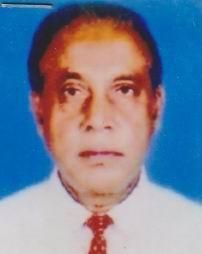 DR. MD. AMANULLAHF/Name: Late Md. Mohiuddin AhmedM/Name: BM & DC Reg. No: 2231NID: Cell: 01711334463Address: 11,Bhairab Starand Road, KhulnaBlood Group: B+5Voter NoLM-2900004No ImageDR. ASHRAF HOSSAIN KHANF/Name: M/Name: BM & DC Reg. No: NID: Cell: Address: Blood Group: E X P I R E D6Voter NoLM-2900005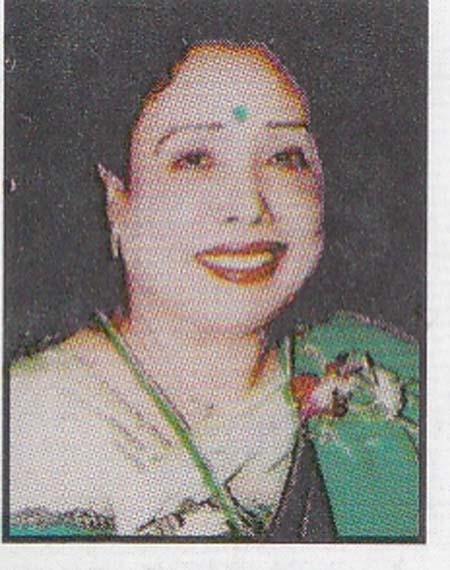 PROF. DR. SULTANA JAHANF/Name: M/Name: BM & DC Reg. No: 674NID: Cell: 01711529226Address: House # 40, Apartment C/A Road-10 / A, Dhanmondi, Dhaka-1206Blood Group: O+7Voter NoLM-2900006No ImageDR. M.A. MANNAFF/Name: Rashed Ali MollickM/Name: BM & DC Reg. No: NID: Cell: Address: Muzgunni KhulnaBlood Group: 8Voter NoLM-2900007No ImageDR. MD. MATIAR RAHMANF/Name: M/Name: BM & DC Reg. No: NID: Cell: Address: Blood Group: E X P I R E D9Voter NoLM-2900008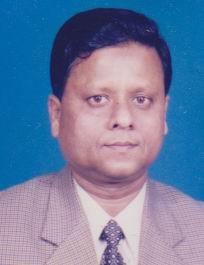 DR. ANWARUL AZADF/Name: Khalilur RahmanM/Name: BM & DC Reg. No: 6568NID: Cell: 01711482944Address: 31/4 (Old 75), College Boundary Road Palpara, Boyra Khulna-9000Blood Group: O+10Voter NoLM-2900009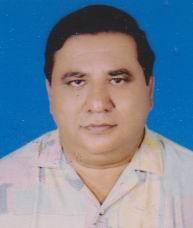 PROF. DR. QAZI HAMEED ASGHARF/Name: Late: K.m.e. SubhanM/Name: Late: Nasima SubhanBM & DC Reg. No: 6133NID: Cell: 01711325600Address: 3/2, Hazi Mohsin Road, Khulna-9000Blood Group: O+11Voter NoLM-2900010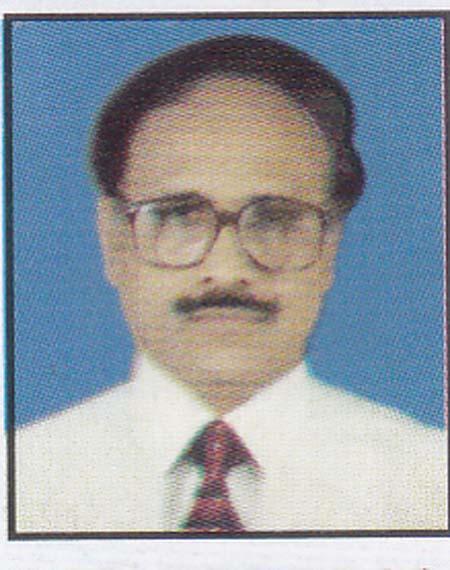 DR. QUAZI ABDUL HAMIDF/Name: Quazi Lutfar RahmanM/Name: BM & DC Reg. No: NID: Cell: Address: 59/1, Shamsur Rahman Road, KhulnaBlood Group: O+12Voter NoLM-2900011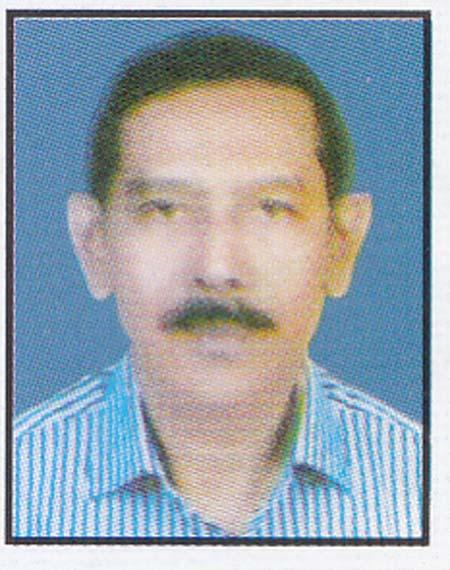 DR. ASHISH KUMAR SAHAF/Name: Sudhir Kumar SahaM/Name: BM & DC Reg. No: 13323NID: Cell: 01711535154Address: Khan Valley, Flat-5D 23, South Central Road, KhulnaBlood Group: O+13Voter NoLM-2900012No ImageDR. MD. ABUL FAZALF/Name: M/Name: BM & DC Reg. No: NID: Cell: Address: Blood Group: E X P I R E D14Voter NoLM-2900013No ImageDR. NIRANJAN MITRAF/Name: Late Brojendra Nath MitraM/Name: BM & DC Reg. No: NID: Cell: Address: Cure Home KDA Avenue KhulnaBlood Group: O+15Voter NoLM-2900014No ImageDR. S.A. SATTARF/Name: M/Name: BM & DC Reg. No: NID: Cell: Address: 273, West Agargaon DhakaBlood Group: 16Voter NoLM-2900015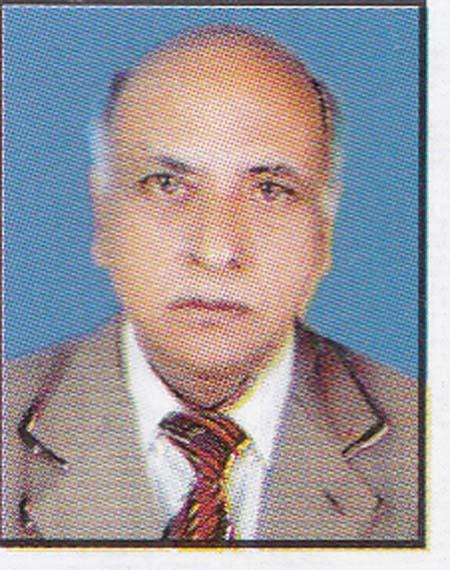 DR. K.A. HALIMF/Name: Alhaj Maulana Fazaluddin KhanM/Name: BM & DC Reg. No: 453NID: Cell: 01915767850Address: Daulatpur KhulnaBlood Group: AB+17Voter NoLM-2900016No ImageDR. SYED MUNIR AHMED (DEIDON)F/Name: M/Name: BM & DC Reg. No: NID: Cell: Address: Blood Group: E X P I R E D18Voter NoLM-2900017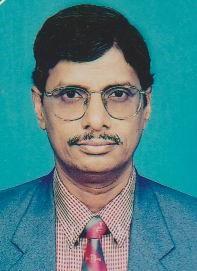 DR. RANJIT KUMAR NATHF/Name: K.m. NathM/Name: BM & DC Reg. No: 6620NID: Cell: 01711667997Address: Road # 1, House # 185 Nirala Residential Area, KhulnaBlood Group: O+19Voter NoLM-2900018No ImageDR. MD. SERAJUL HOQUEF/Name: M/Name: BM & DC Reg. No: NID: Cell: Address: Blood Group: E X P I R E D20Voter NoLM-2900019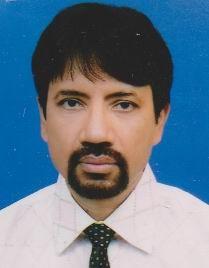 DR. GAZI MIZANUR RAHMANF/Name: Late Saker MahmudM/Name: 01714086827BM & DC Reg. No: 16416NID: Cell: 01714086827Address: A-19-21 Masjid Swarani Sonadanga Khulna-9100Blood Group: O+21Voter NoLM-2900020No ImageDR. MD. ARIF KABIRF/Name: Dr. M.a. HayeM/Name: BM & DC Reg. No: NID: Cell: Address: House-1, Block-B Khalishpur R/A KhulnaBlood Group: 22Voter NoLM-2900021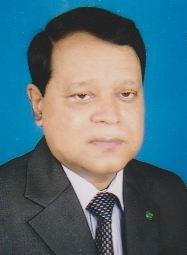 DR. MD. ASHRAFUZZAMANF/Name: Late S. Sarwar AhmedM/Name: BM & DC Reg. No: 7233NID: Cell: 01711299166Address: 2, Zaman Mahal Moulvi Para KhulnaBlood Group: O+23Voter NoLM-2900022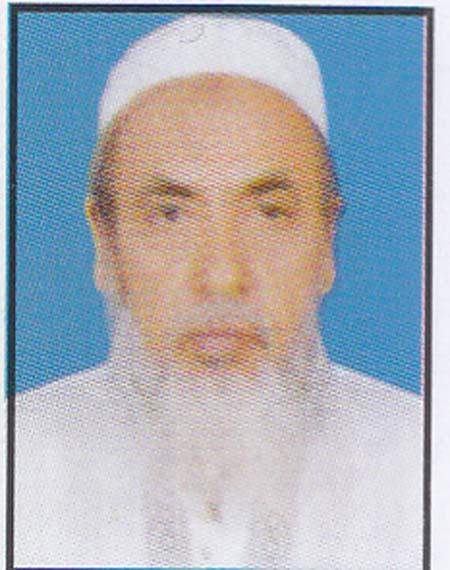 DR. MD. TORAB ALIF/Name: Alhaj Md. Osman Ali SarderM/Name: BM & DC Reg. No: 7043NID: Cell: 01670715064Address: 28, Sher-E-Bangla Road KhulnaBlood Group: 24Voter NoLM-2900023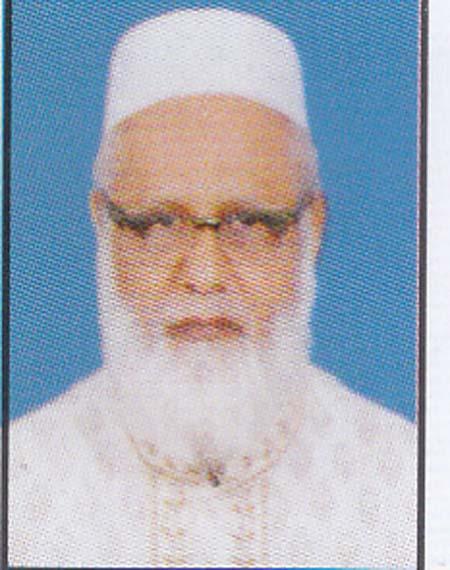 DR. S.K. MAHFUZUL HOQUEF/Name: Late Sk. Noor AliM/Name: BM & DC Reg. No: 6727NID: Cell: 01715211722Address: Momena Clinic Choto Boyra, Doctor’s Gole KhulnaBlood Group: B+25Voter NoLM-2900024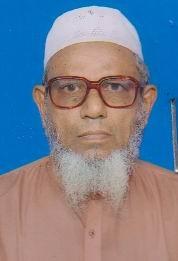 DR. ALHAJ A.F.M. ABDUS SOBHANF/Name: Late Noor Mohammed JoarderM/Name: BM & DC Reg. No: 2313NID: Cell: Address: 160, Haji Mohsin Road, Abu Khan Lane Khulna,Blood Group: B+26Voter NoLM-2900025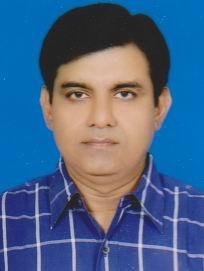 DR. M.R. KHANF/Name: Dr. Habibullah KhanM/Name: BM & DC Reg. No: 13413NID: Cell: 01711428583Address: House-45, Road-8 Nirala R/A, KhulnaBlood Group: AB+27Voter NoLM-2900026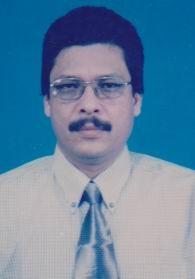 DR. SHAIKH MOHAMMAD AKHTARUZZAMANF/Name: Abdul Khaleque ShaikhM/Name: BM & DC Reg. No: 13495NID: Cell: 01711187250Address: 14, Munshipara 1st Lane, Khulna-9100Blood Group: O+28Voter NoLM-2900027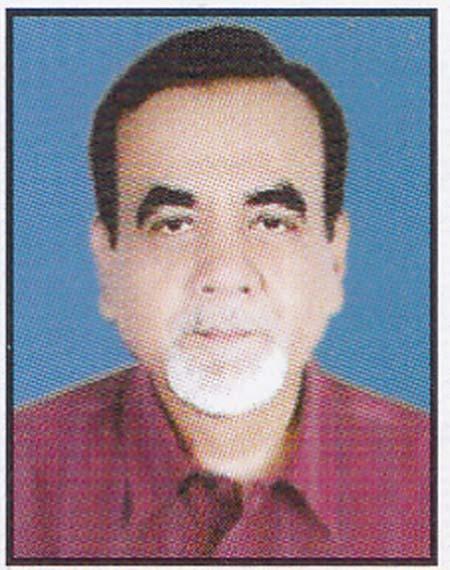 PROF. DR. A.B.M. ALI AKBAR BISWASF/Name: Hazee Abdul Khaleque BiswasM/Name: BM & DC Reg. No: 9216NID: Cell: 01711123761Address: Departmental Head (Surgery) Shahabuddin Medical College Dhaka.Blood Group: B+E X P I R E D29Voter NoLM-2900028No ImageDR. JALAL AHMEDF/Name: M/Name: BM & DC Reg. No: NID: Cell: Address: Prof. Of Cataract
National  Institute Of Opthalmology
Sher-E-Bangla Nagar, Dhaka.Blood Group: TRANSFERED to BMA Dhaka CityLM-140554330Voter NoLM-2900029No ImageDR. MD. DELWAR HOSSAINF/Name: M/Name: BM & DC Reg. No: NID: Cell: Address: Blood Group: E X P I R E D31Voter NoLM-2900030No ImageDR. MD. NURUL ISLAMF/Name: Late Md. Abdul AzizM/Name: BM & DC Reg. No: NID: Cell: Address: 63, Mazid Swarani Sonadanga, KhulnaBlood Group: 32Voter NoLM-2900031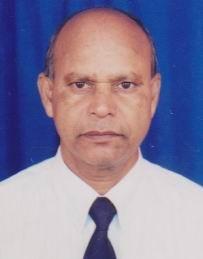 DR. MD. SOLAIMANF/Name: Late Md. Abdul LatifM/Name: BM & DC Reg. No: 338NID: Cell: 01711482844Address: 29, Shamsur Rahman Road KhulnaBlood Group: B+33Voter NoLM-2900032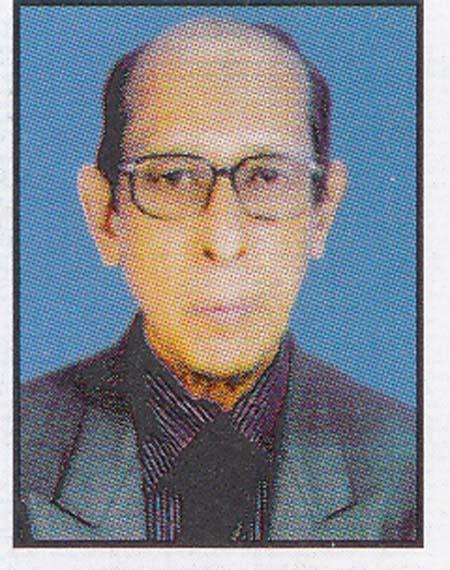 DR. MD. MUZIBUR RAHMANF/Name: Alhaj Mozaher Uddin AhmedM/Name: BM & DC Reg. No: NID: Cell: 01718550721Address: 143, Boyra Main Road KhulnaBlood Group: 34Voter NoLM-2900033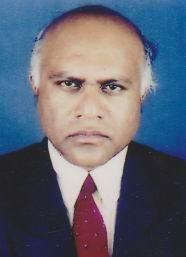 DR. S.M. ABDUL MALEQUEF/Name: Late Mohiuddin AhmedM/Name: BM & DC Reg. No: 9088NID: Cell: 01711450244Address: 19, Miapara Main Road Khulna-9100Blood Group: O+35Voter NoLM-2900034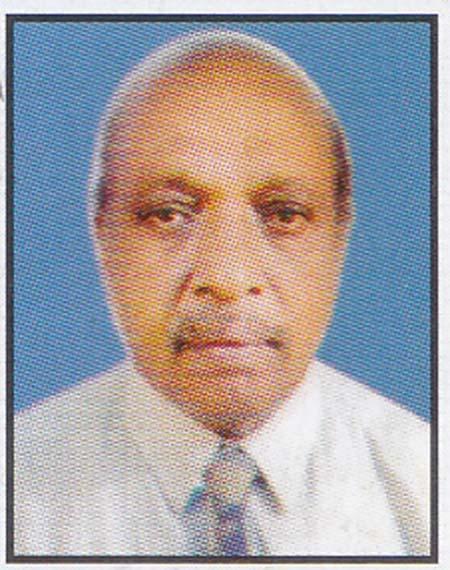 DR. A.K.M. MUZIBUR RAHMANF/Name: Late Fazlur RahmanM/Name: BM & DC Reg. No: 161NID: Cell: 01711331286Address: 125/8, Nirala R/A Khulna.Blood Group: B+36Voter NoLM-2900035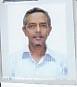 DR. SYED REZAUL KARIMF/Name: Syed Obaidul KaderM/Name: BM & DC Reg. No: 7143NID: Cell: 01711280323Address: 7, Haji Mohsin Road KhulnaBlood Group: O+37Voter NoLM-2900036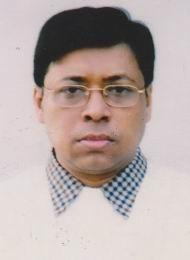 DR. KAZI MUZAHIDUL ISLAMF/Name: Late Kazi Nazrul HaqueM/Name: BM & DC Reg. No: 17439NID: Cell: 01711297554Address: Khalishpur Clinic Road-101, House-24, KhulnaBlood Group: AB+38Voter NoLM-2900037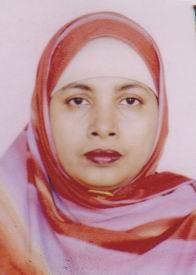 DR. ISMAT ARA BINAF/Name: Alhaj Azizur Rahman KhanM/Name: BM & DC Reg. No: 18093NID: Cell: 01711547554Address: Khalishpur Clinic Road # 101, House # 41 Khalispur R/A, KhulnaBlood Group: AB+39Voter NoLM-2900038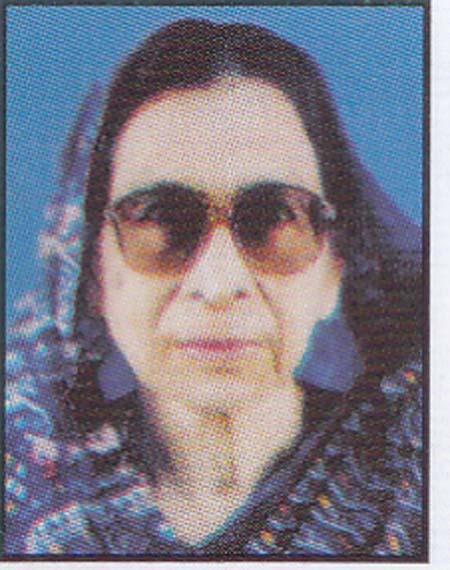 DR. HOSNE ARA BEGUMF/Name: Late Aftab Uddin AhmedM/Name: BM & DC Reg. No: NID: Cell: Address: Pabla Daulatpur KhulnaBlood Group: B+40Voter NoLM-2900039No ImageDR. SHAMIM ARA KHAN CHOWDHURYF/Name: Khabir Uddin Khan ChowdhuryM/Name: BM & DC Reg. No: NID: Cell: Address: 1098, Shawrapara Mirpur Dhaka-1216Blood Group: 41Voter NoLM-2900040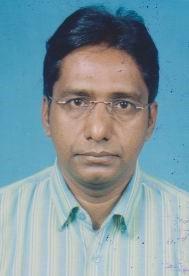 DR. MD. ENAMUL HOQUEF/Name: Ekhlasuddin AhmedM/Name: BM & DC Reg. No: 21183NID: Cell: 01711953060Address: 115, Islampur Road, Santidham More, KhulnaBlood Group: B+42Voter NoLM-2900041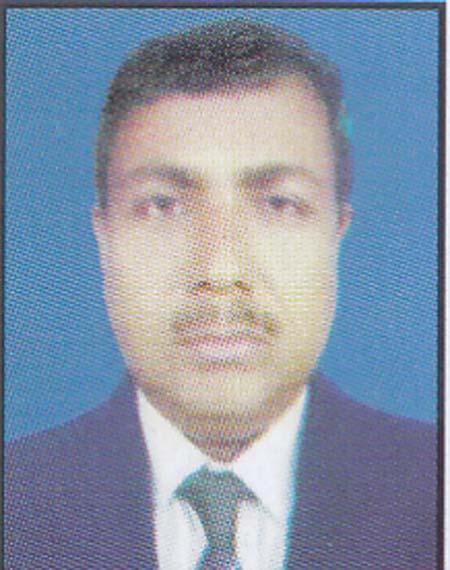 DR. MD. SAYEDUR RAHMAN MIAF/Name: Late Mozammel Haque MiahM/Name: BM & DC Reg. No: 15298NID: Cell: 01711404925Address: South Parulia, Bayeshpur, Palash, Narsingdi.Blood Group: A+43Voter NoLM-2900042No ImageDR. SYED AFZA IQBALF/Name: Syed ShamsuzzohaM/Name: BM & DC Reg. No: NID: Cell: Address: Zia Manjil 83, South Centre Road KhulnaBlood Group: 44Voter NoLM-2900043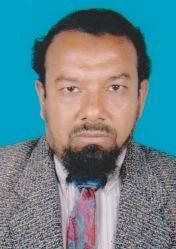 DR. SHAHED RASHID MD. SAIFUL AZIZF/Name: Hafiz Md. Abdul AzizM/Name: BM & DC Reg. No: 17676NID: Cell: 01716366077Address: Asst. Professor, Resp. Medicine, KMCBlood Group: A+45Voter NoLM-2900044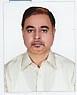 DR. MD. ABUL HASSANF/Name: Md. Abdur Rouf SarderM/Name: BM & DC Reg. No: 13853NID: Cell: 01920460188Address: Professor (Paed) Gazi Medical College KhulnaBlood Group: AB+46Voter NoLM-2900045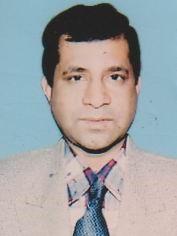 DR. A.T.M. ABDULLAHF/Name: Moulana Md. Amanat UllahM/Name: BM & DC Reg. No: 158261NID: Cell: 01711299708Address: Yousuf Roy 4, Mirzapur Road KhulnaBlood Group: O+47Voter NoLM-2900046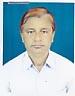 DR. MD. SHADAT HOSSAINF/Name: Late Md. Majid AliM/Name: BM & DC Reg. No: NID: Cell: 01711308796Address: Asst. Director (Retd.) Karimnagar Boyra, Khulna.Blood Group: 48Voter NoLM-2900047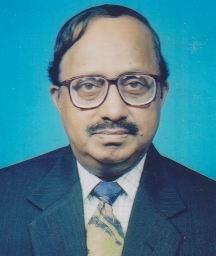 DR. SARDER. HABIBUR RAHMANF/Name: Mvi.s. N. AhmedM/Name: BM & DC Reg. No: 27NID: Cell: 01913568002Address: 28, Sher-E-Bangla Road Khulna-9100Blood Group: O+49Voter NoLM-2900048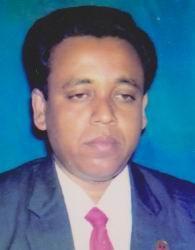 DR. MD. ATAHAR HOSSAINF/Name: Mohammad Kader MallickM/Name: BM & DC Reg. No: 13228NID: Cell: 01711321356Address: 429, Hossain Complex, Guakhola, Noapara, Avaynagor jessore.Blood Group: A+50Voter NoLM-2900049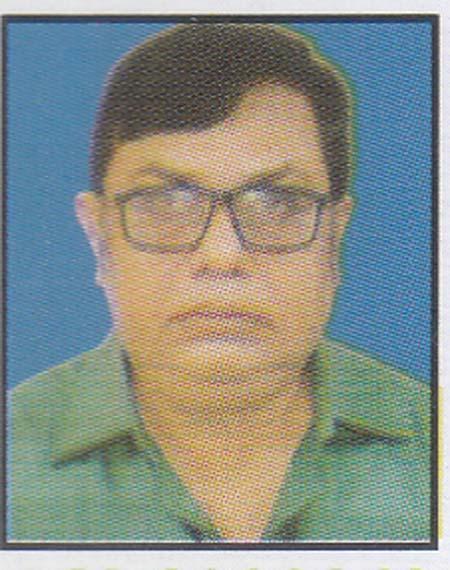 PROF. DR. BISWAJIT BOSUF/Name: Late Dr. Naresh Chandra BasuM/Name: BM & DC Reg. No: 8732NID: Cell: 01711950267Address: 20/1, Shamsur Rahman Road Khulna.Blood Group: B+51Voter NoLM-2900050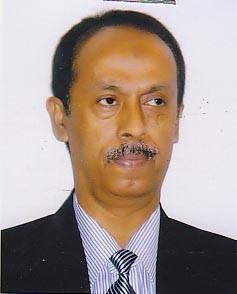 PROF. DR. H.A.M. NAZMUL AHSANF/Name: Md. Hashmat AliM/Name: BM & DC Reg. No: 10931NID: Cell: 01711343011Address: Professor Popular Medical College, Dhanmondi-2, Dhaka.Blood Group: A+52Voter NoLM-2900051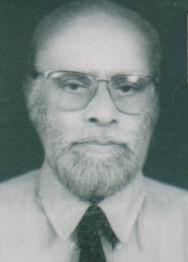 DR. ALHAJ AFM. ANWAR UZZAMAN KHANF/Name: Late Md. Abul HashemM/Name: BM & DC Reg. No: NID: Cell: Address: Haji Meher Ali Road Iqbal Nagar, KhulnaBlood Group: E X P I R E D53Voter NoLM-2900052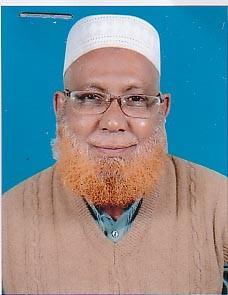 DR. A.K.M. ABDUL HAMIDF/Name: Alhaj Torab Ali GaziM/Name: BM & DC Reg. No: 4416NID: Cell: 01716214182Address: Road # 11, House # 160 Sonadanga R/A KhulnaBlood Group: O+54Voter NoLM-2900053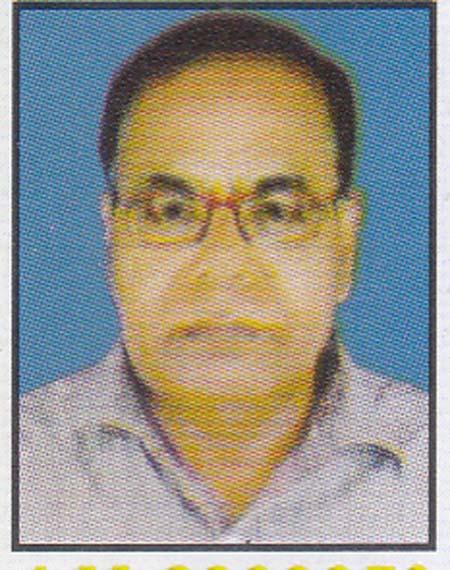 DR. SUDHANSHU SHEKHER MALAKERF/Name: Late Sarat Chandra MalakarM/Name: BM & DC Reg. No: 6707NID: Cell: 01711280065Address: 48/2, Miapara Main Road, Khulna.Blood Group: B+55Voter NoLM-2900054No ImageDR. MD. MIZANUR RAHMANF/Name: M/Name: BM & DC Reg. No: NID: Cell: Address: Eye M.O. (Surgery-2)
Dhaka Medical College, Dhaka.Blood Group: TRANSFERED to BMA Dhaka CityLM-140554356Voter NoLM-2900055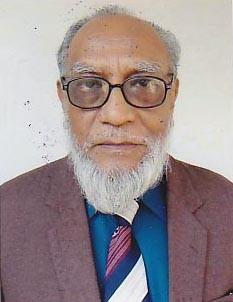 DR. MA. LATIF MIAF/Name: Late Md. Monsoor AhmedM/Name: BM & DC Reg. No: 1538NID: Cell: 01711372999Address: 66, Farazipara Main Road Khulna.Blood Group: B+57Voter NoLM-2900056No ImageDR. MD. ABDUL MOJIDF/Name: M/Name: BM & DC Reg. No: NID: Cell: Address: Blood Group: E X P I R E D58Voter NoLM-2900057No ImageDR. MIR NURUL ISLAMF/Name: M/Name: BM & DC Reg. No: NID: Cell: Address: Blood Group: E X P I R E D59Voter NoLM-2900058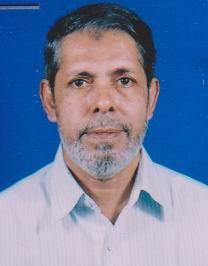 DR. ALHAJ DR. SYED MASUDUN NABIF/Name: Late Syed Abdul BariM/Name: BM & DC Reg. No: 2228NID: Cell: Address: 80, Miapara Road KhulnaBlood Group: A+60Voter NoLM-2900059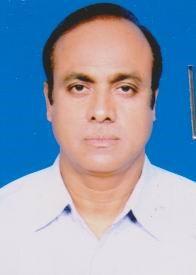 DR. MD. SHAWKAT ALI LASKARF/Name: Late Shorab Ali LaskarM/Name: BM & DC Reg. No: 10090NID: Cell: 01711840710Address: 86, Islampur Road Dolkhola, KhulnaBlood Group: B+61Voter NoLM-2900060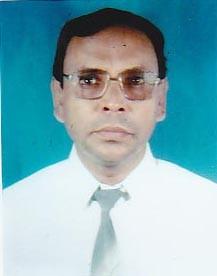 DR. MORSHED AHMEDF/Name: Late Mojlish AhmedM/Name: BM & DC Reg. No: 10532NID: Cell: 01711218191Address: Dilruba Manzil, 138 Khanjahan Ali Road KhulnaBlood Group: A+62Voter NoLM-2900061No ImagePROF. DR. A.B.M GOLAM ROBBANIF/Name: M/Name: BM & DC Reg. No: NID: Cell: Address: Asstt. Prof. (Urology) Rajshahi Medical College Rajshahi.Blood Group: 63Voter NoLM-2900062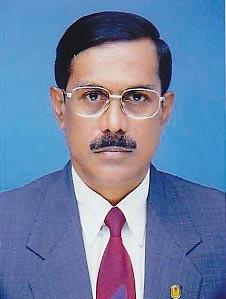 DR. MD. BAHAUDDIN MALIKF/Name: Mvi. Shahabuddin MalikM/Name: BM & DC Reg. No: 3701NID: Cell: 01715071622Address: F-5/ H, Hal-Udayan Rokto Korobi P-J4, Mirpur-3, Dhaka-1203.Blood Group: O+64Voter NoLM-2900063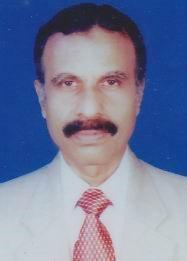 DR. MD. ABDUR RABF/Name: Md. Golam RahmanM/Name: BM & DC Reg. No: 6123NID: Cell: 01712238910Address: Mujfunni R/A, Muzgunni, Khulna.Blood Group: O+65Voter NoLM-2900064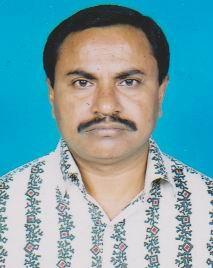 DR. MD. SHAHJAHAN ALIF/Name: Late Roychuddin SarderM/Name: BM & DC Reg. No: 12185NID: Cell: 01715509647Address: 29, Sher-E-Bangla Road KhulnaBlood Group: O+66Voter NoLM-2900065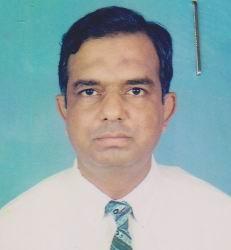 DR. SYED ABU ASFARF/Name: Late Syed Abu HamidM/Name: BM & DC Reg. No: NID: Cell: 01711826697Address: National Sea Food 20/3, Fakirbari Lane, Hazi Mohsin Road, KhulnaBlood Group: O+67Voter NoLM-2900066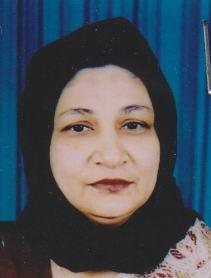 DR. FOUZIA BEGUMF/Name: Muhammad Bazlul HaqueM/Name: BM & DC Reg. No: 13302NID: Cell: 01711250477Address: National Sea Food 20/3, Fakirbari Lane, Hazi Mohsin Road, KhulnaBlood Group: O+68Voter NoLM-2900067No ImageDR. MD. MOHSIN MOLLAF/Name: Molla Abdul HamidM/Name: BM & DC Reg. No: NID: Cell: Address: Ex-Medical Officer UHC, Rupsa, KhulnaBlood Group: 69Voter NoLM-2900068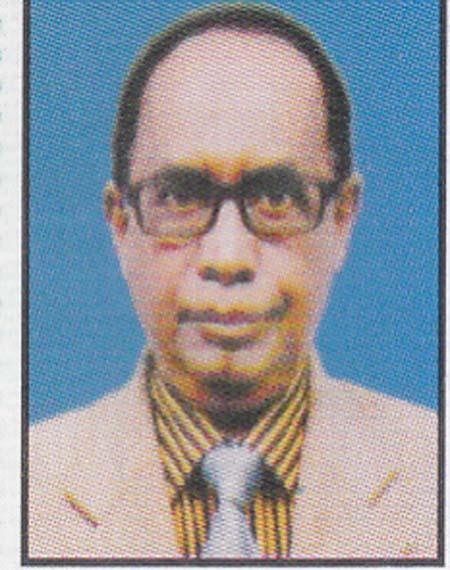 PROF. DR. EASIN ALI GAZIF/Name: Late Ahmed Ali GaziM/Name: BM & DC Reg. No: 8581NID: Cell: 01711342229Address: Prof. (Community Medicine) Gazi Medical College, Sonadanga Khulna.Blood Group: A+70Voter NoLM-2900069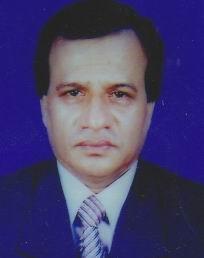 DR. MOLLAH HARUN-AR-RASHIDF/Name: Late Md. Mominuddin MollahM/Name: BM & DC Reg. No: 9243NID: Cell: 01718551893Address: 54, Jalil Sawrani, Boyra, KhulnaBlood Group: B+71Voter NoLM-2900070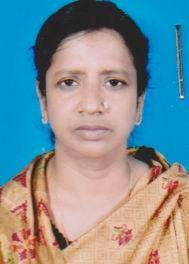 DR. SALINA YASMINF/Name: Md. Rustom Ali ZomadderM/Name: BM & DC Reg. No: 12187NID: Cell: 01711841264Address: 29, Sher-E-Bangla Road, KhulnaBlood Group: B+72Voter NoLM-2900071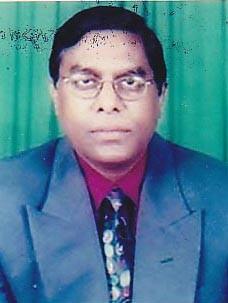 DR. A.K.M. MAMUNUR RASHIDF/Name: A.k.m. Sultan AhmedM/Name: BM & DC Reg. No: 5835NID: Cell: 01711814565Address: 3/12, Baghbari Road, Mohammadpur Dhaka-1207.Blood Group: A+73Voter NoLM-2900072No ImageDR. SHAH MD. EIAQUB-UL-AZADF/Name: M/Name: BM & DC Reg. No: NID: Cell: Address: Director , Shahid WohrawaRoadi Hospital Sher-E-Bangla Nagor , DhakaBlood Group: TRANSFERED to BMA Dhaka CityLM-140554374Voter NoLM-2900072No ImageDR. SHAH MD. EAQUB-UL-AZADF/Name: Shah Md. Abdul QuaderM/Name: Rahima KhatunBM & DC Reg. No: 6392NID: 913 302 8069Cell: 01711831024Address: 62 Outer Bypass Road, Sonadanga, Khulna-9000.Blood Group: O+75Voter NoLM-2900073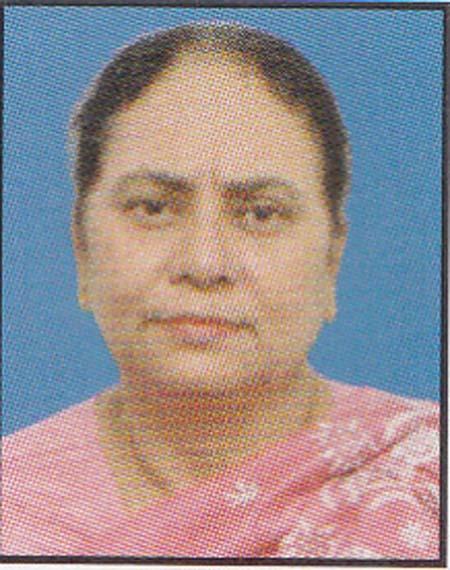 PROF. DR. ROWSHAN ARA BEGUMF/Name: Md. Jamir Uddin MunshiM/Name: BM & DC Reg. No: 6393NID: Cell: 01712110133Address: Speacialist Hospital 62, Outer Bypass Road, Sonadanga, Khulna.Blood Group: B+76Voter NoLM-2900074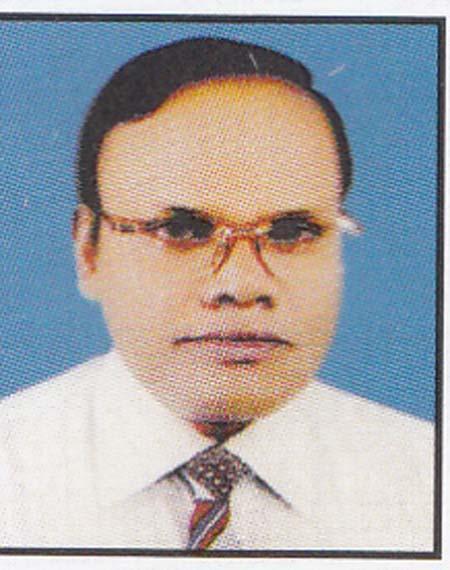 PROF. DR. SAILENDRA NATH MISTRYF/Name: Mahendra Nath MistryM/Name: BM & DC Reg. No: 6615NID: Cell: 01711217521Address: Ex-Sr. Consultant (Orth.) Khulna Medical College Hospital KhulnaBlood Group: O+77Voter NoLM-2900075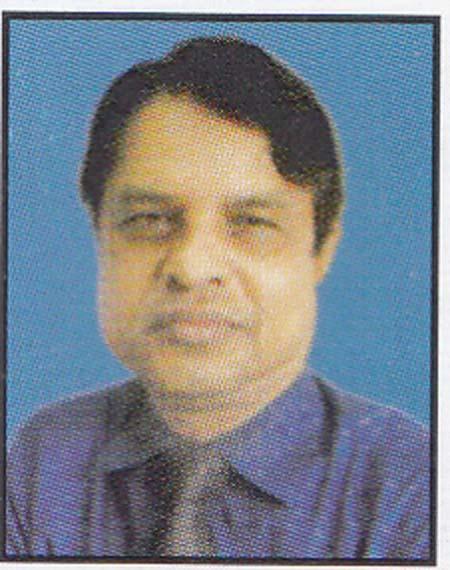 PROF. DR. MD. MIZANUR RAHMANF/Name: Md. Golam BariM/Name: BM & DC Reg. No: 11389NID: Cell: 01711161199Address: 7/6, Block B, Lalmatia Dhaka.Blood Group: B+78Voter NoLM-2900076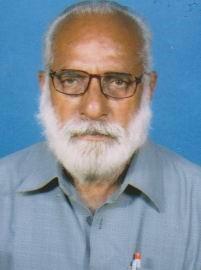 DR. SHAMSUZZOHA QURISHIF/Name: Late M.a. Jabbar QuraishiM/Name: BM & DC Reg. No: NID: Cell: Address: Majila, Patikabari, KushtiaBlood Group: E X P I R E D79Voter NoLM-2900077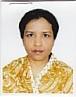 DR. KAMRUN NAHARF/Name: Alhaj Taj Mahmud SarderM/Name: BM & DC Reg. No: NID: Cell: Address: 215, Sher-E-Bangla Road KhulnaBlood Group: 80Voter NoLM-2900078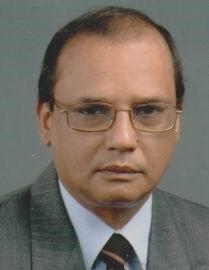 PROF. DR. MOHAMMAD. MOHSINF/Name: Ebrahim KhalilM/Name: BM & DC Reg. No: 7087NID: 23727225727Cell: 01711840838Address: 6, T.B. Boundary Road Moulvipara Road, KhulnaBlood Group: A+81Voter NoLM-2900079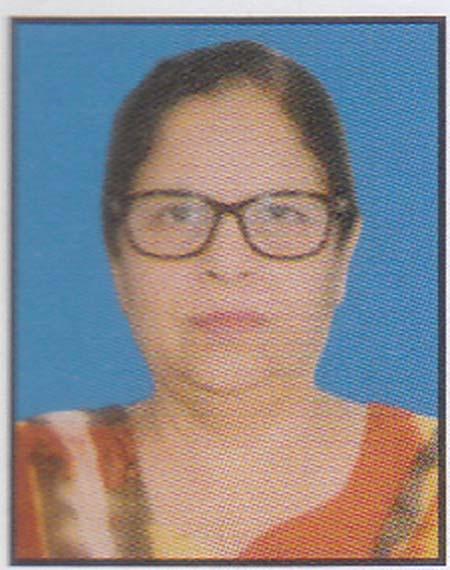 DR. ARFA KHATUNF/Name: Late Quazi Abdul AlimM/Name: BM & DC Reg. No: 15586NID: Cell: 01713337844Address: 6, T.B. Boundary Road Moulvipara Road, Khulna.Blood Group: A+82Voter NoLM-2900080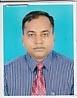 DR. MD. MASUD SATTARF/Name: M.a. SattarM/Name: BM & DC Reg. No: 20056NID: Cell: 01911133545Address: Taltala Hospital Road Tootpara, KhulnaBlood Group: O+83Voter NoLM-2900081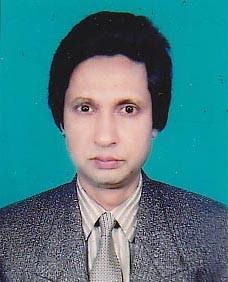 DR. MD. ABDUL NASERF/Name: Abdus SattarM/Name: BM & DC Reg. No: 14109NID: Cell: 01715548388Address: 15, Lower Jessore Road Infront Of  Khulna Zilla School KhulnaBlood Group: AB+84Voter NoLM-2900082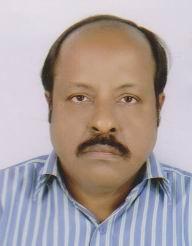 DR. MD. TOZAMMEL HOSSAIN JOARDERF/Name: Md. Mahatab Uddin JoarderM/Name: BM & DC Reg. No: 51792NID: Cell: 01711966397Address: 28, B.K Roy Road, Dalmil More, Khulna.Blood Group: B-85Voter NoLM-2900083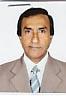 DR. MD. MOSLEM ALIF/Name: Md. Osman Ali SarderM/Name: BM & DC Reg. No: 13587NID: Cell: 01715158501Address: 215, Sher-E-Bangla Road KhulnaBlood Group: O+86Voter NoLM-2900084No ImageDR. M.A. ZAMANF/Name: Md. Azizur Rahman KhanM/Name: BM & DC Reg. No: NID: Cell: Address: Medicare Hospital Charihata More KushtiaBlood Group: 87Voter NoLM-2900085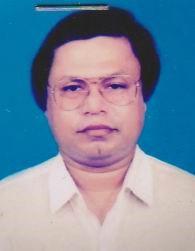 DR. SK. BAHARUL ALAMF/Name: Sk. Idris AlamM/Name: Aysha KhatunBM & DC Reg. No: 7635NID: 9100315168Cell: 01711217111Address: 30, KDA Approach Road Khulna.Blood Group: O+88Voter NoLM-2900086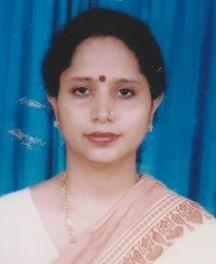 DR. NAYEEMA KABIRF/Name: Prof. Kabir ChowdhuryM/Name: BM & DC Reg. No: 9712NID: Cell: 01713061226Address: 41, Nayapalton, Gazi Bhaban, Dhaka.Blood Group: B+89Voter NoLM-2900087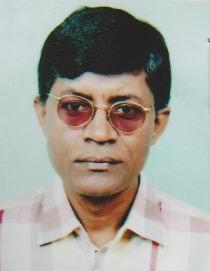 DR. MD. ABDUR RAQUIB KHANF/Name: Md. Akhter Hossain KhanM/Name: BM & DC Reg. No: 17490NID: Cell: 01711109417Address: Raysha Clinic, Gallamary KhulnaBlood Group: AB+90Voter NoLM-2900088No ImageDR. SALIM MD. ANSARIF/Name: M/Name: BM & DC Reg. No: NID: Cell: 01711974845Address: Director Necluar Medical Centre BograBlood Group: TRANSFERED to BMA Dhaka CityLM-140554391Voter NoLM-2900089No ImageDR. ROWSHAN ARA BEGUMF/Name: Md. Ruhul Amin BhuiyanM/Name: BM & DC Reg. No: NID: Cell: Address: Sughandha 61, Ahsan Ahmed Road KhulnaBlood Group: 92Voter NoLM-2900090No ImageDR. ABUL MATLEB CHOWDHURYF/Name: M/Name: BM & DC Reg. No: NID: Cell: Address: Blood Group: E X P I R E D93Voter NoLM-2900091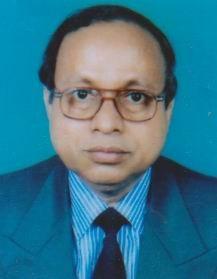 DR. ISRAIL BISWASF/Name: Late Hatem BiswasM/Name: BM & DC Reg. No: 7334NID: Cell: 01711297560Address: Samela Memorial Clinic Khanjahan Ali Road, KhulnaBlood Group: B+94Voter NoLM-2900092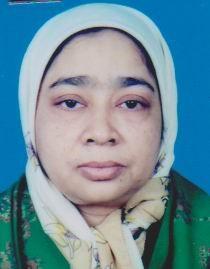 DR. REHANA SULTANAF/Name: A.k.m. Yaqub AliM/Name: BM & DC Reg. No: 16615NID: Cell: 0171129560Address: Samela Memorial Clinic Khanjahan Ali Road, KhulnaBlood Group: B+95Voter NoLM-2900093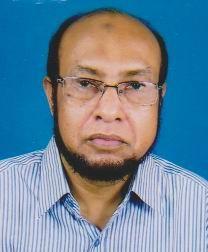 DR. KAZI HAFIZUR RAHMANF/Name: Kazi Abu AkkasM/Name: 100, Khanjahan Ali Road KhulnaBM & DC Reg. No: 6906NID: Cell: 01711280428Address: 100, Khanjahan Ali Road, Jamatkhana, Khulna.Blood Group: O+96Voter NoLM-2900094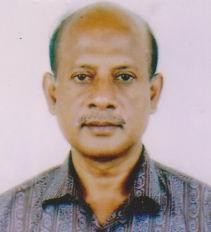 DR. MD. SHAFIQUL ALAMF/Name: Late Mohammad TohaM/Name: BM & DC Reg. No: 7731NID: Cell: 01711349154Address: 4/B `` National Tower'' 56, Ahsan Ahmed Road, KhulnaBlood Group: O+97Voter NoLM-2900095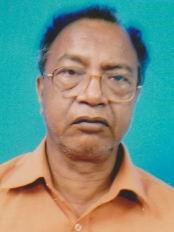 DR. HOSSAIN SHAHID IQBALF/Name: A.b.m. Rokon UddinM/Name: BM & DC Reg. No: 1655NID: Cell: 01191521952Address: Khulna Clinic, Royal Morh KhulnaBlood Group: B+98Voter NoLM-2900096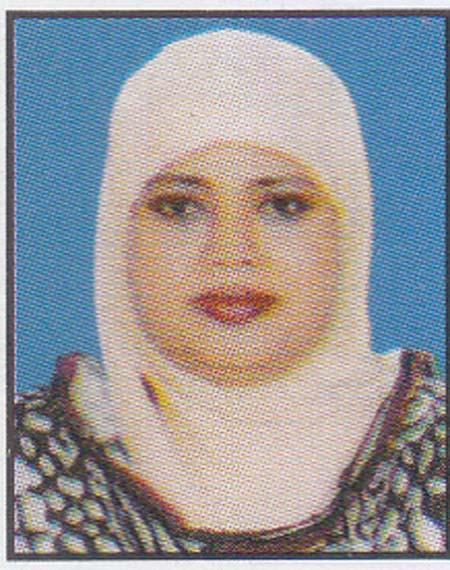 DR. BEGUM ROWSAN ARAF/Name: Late Mr. AftabuddinM/Name: BM & DC Reg. No: 17555NID: Cell: 01711144187Address: 368, Sher-E-Bangla Road KhulnaBlood Group: B+99Voter NoLM-2900097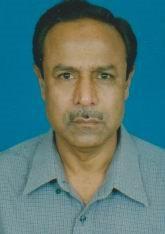 DR. MD. ASADUL HAQUEF/Name: Late Hazi Jafar Uddin AhmedM/Name: BM & DC Reg. No: 7096NID: Cell: 01711398003Address: 40, Gagon Babu Road KhulnaBlood Group: A+100Voter NoLM-2900098No ImageDR. A.K.M. WAHIDUZZAMANF/Name: Late Abdus Samad ShaikhM/Name: BM & DC Reg. No: NID: Cell: Address: 14, Lower Jessore Road KhulnaBlood Group: 101Voter NoLM-2900099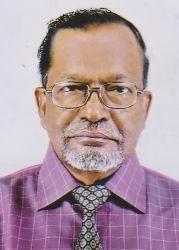 DR. MD. MOZAMMEL HOQUEF/Name: Late Md. P. UllahM/Name: BM & DC Reg. No: NID: Cell: 01916568562Address: 14, Lower Jessore Road KhulnaBlood Group: A+E X P I R E D102Voter NoLM-2900100No ImageDR. RABINDRA NATH SARKARF/Name: M/Name: BM & DC Reg. No: NID: Cell: Address: Monisha Nursing Home BIDC Road Khalispur Khulna.Blood Group: TRANSFERED to BMA Dhaka CityLM-1405543103Voter NoLM-2900101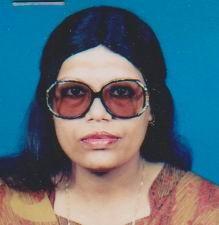 DR. SHAHEEN ARA AKHTARF/Name: Sk. Md. Shahid UddinM/Name: BM & DC Reg. No: 19265NID: Cell: 01714303013Address: Khulna Shishu Hospital Ratan Sen Sarani, Khulna.Blood Group: B+104Voter NoLM-2900102No ImageDR. MD. ABDUR ROUFF/Name: Md. Mokshed Ali BiswasM/Name: BM & DC Reg. No: 13499NID: Cell: 01711735154Address: M.O. 250 Bed Hospital, Jessore.Blood Group: AB+105Voter NoLM-2900103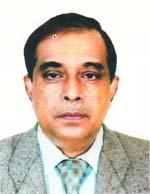 DR. S. M. IDRIS ALIF/Name: M/Name: BM & DC Reg. No: 12769NID: 2690246960997Cell: 01711155034Address: House No-66, Rd-8-A, Flat-2A, Dhanmondi RA, Dhaka-1209Blood Group: B-TRANSFERED to BMA Dhaka CityLM-1405543106Voter NoLM-2900104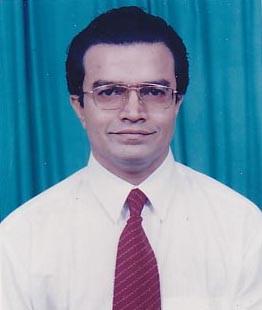 DR. QUAZI ARIF UDDIN AHMEDF/Name: Quazi Ghias Uddin AhmedM/Name: BM & DC Reg. No: 14313NID: Cell: 01711524755Address: Nargis Memorial Clinic South Central Road KhulnaBlood Group: O+107Voter NoLM-2900105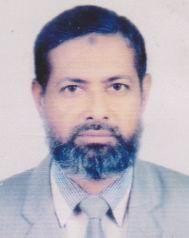 DR. MD. ROFIQUL ISLAMF/Name: Late Mosleh Uddin SarderM/Name: BM & DC Reg. No: 4824NID: Cell: 01711965256Address: House-367, Road-19 Nirala R/A Khulna-9100.Blood Group: B+108Voter NoLM-2900106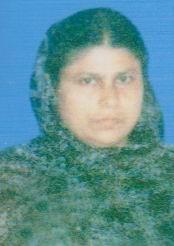 DR. SITARA ISLAMF/Name: Late Kazi Sahab Uddin AhmedM/Name: BM & DC Reg. No: 4825NID: Cell: 01914751904Address: House-367, Road-19 Nirala R/A KhulnaBlood Group: A+109Voter NoLM-2900107No ImageDR. SM. RAFIQUL ISLAMF/Name: M/Name: BM & DC Reg. No: NID: Cell: Address: Blood Group: E X P I R E D110Voter NoLM-2900108No ImageDR. MD. HAFIZUL ISLAM GOLDERF/Name: Md. Abdul Wahab GolderM/Name: BM & DC Reg. No: NID: Cell: Address: Army Medical Core KhulnaBlood Group: 111Voter NoLM-2900109No ImageDR. MD. SADIQUL ISLAMF/Name: Alhaj Dr. Md. Nazrul IslamM/Name: BM & DC Reg. No: 12118NID: Cell: 01713099875Address: College Pharmacy Daulatpur, KhulnaBlood Group: B+112Voter NoLM-2900110No ImageDR. MST. FERDOUSI AKTARF/Name: Md. Atiar RahmanM/Name: BM & DC Reg. No: NID: Cell: 01711404989Address: College Pharmacy Daulatpur, KhulnaBlood Group: A+113Voter NoLM-2900111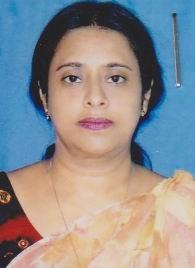 DR. SAHANA RAZZAQUE ALIF/Name: Adv. Sk. Razzaque AliM/Name: BM & DC Reg. No: 12778NID: Cell: 01713425503Address: 9, Farazipara Road, Parijat Clinic KhulnaBlood Group: AB+114Voter NoLM-2900112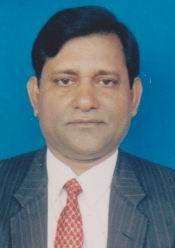 DR. MATIAR RAHMAN KHANF/Name: Md. Abul Kashem KhanM/Name: BM & DC Reg. No: NID: Cell: 0171193935Address: 12/2, Arjun Das Agarwala Road Courtpara, Kustia KhulnaBlood Group: 115Voter NoLM-2900113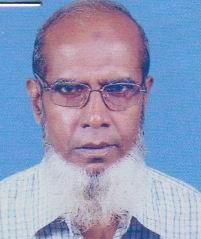 DR. MD. SIRAZUL HAQUEF/Name: Late Md. Abdul ZahidM/Name: BM & DC Reg. No: 258NID: Cell: 01715295096Address: 24, B.K. Est Mosque Road KhulnaBlood Group: A+116Voter NoLM-2900114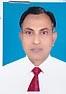 DR. MD. SHAH ZAMANF/Name: Late Md. Amirul HaqueM/Name: BM & DC Reg. No: 9818NID: Cell: 01712141420Address: House # 204, 3r Floor, Road#8, Sonadanga, R/A, KhulnaBlood Group: AB+117Voter NoLM-2900115No ImageDR. GOURANGO CHANDRA DASF/Name: M/Name: BM & DC Reg. No: NID: Cell: Address: Digholia, KhulnaBlood Group: E X P I R E D118Voter NoLM-2900116No ImageDR. SUJIT KUMAR ROYF/Name: Late Sudhir Kumar RoyM/Name: BM & DC Reg. No: NID: Cell: Address: Ex-Asstt. Surgeon Railway Hospital KhulnaBlood Group: 119Voter NoLM-2900117No ImageDR. DIPAL KRISHNA ADHIKARYF/Name: M/Name: BM & DC Reg. No: NID: Cell: Address: Blood Group: TRANSFERED to BMA Dhaka CityLM-1405543120Voter NoLM-2900118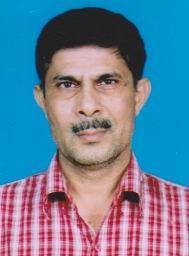 DR. MD. MIZANUR RAHMANF/Name: Alhaj Yaqub AliM/Name: BM & DC Reg. No: 9620NID: Cell: 01736560060Address: Pyramid. Surgical Clinic Daulatpur, KhulnaBlood Group: O+121Voter NoLM-2900119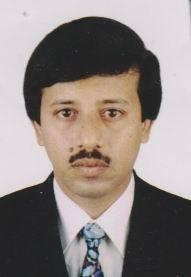 DR. MD. MIZANUR RAHMANF/Name: Md. Siddiqur RahmanM/Name: BM & DC Reg. No: 15874NID: Cell: 01711298484Address: RCC Hasan Tower, 35, Lower Jessore Road, Flat # 6A, KhulnaBlood Group: B+122Voter NoLM-2900120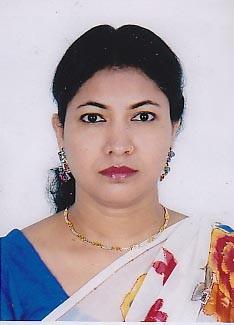 DR. ZANNATUL FERDOUS JESMINF/Name: Late Syed Afsar AliM/Name: BM & DC Reg. No: 22322NID: Cell: 01711814555Address: RCC Hasan Tower 35, Lower Jessore Road, Flat # 6A, Khulna.Blood Group: AB+123Voter NoLM-2900121No ImageDR. HARASIT KUMAR PAULF/Name: M/Name: BM & DC Reg. No: NID: Cell: Address: Asstt. Registrar, Gastroinlogy Department
Bangabandu Shekh Muzib Medical University, Shahbagh
Dhaka.Blood Group: TRANSFERED to BMA Dhaka CityLM-1405543124Voter NoLM-2900122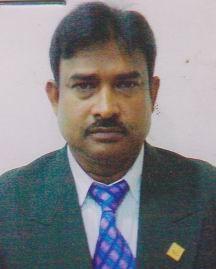 DR. ATM. MONZUR MORSHEDF/Name: Late M.a. GafurM/Name: BM & DC Reg. No: 15254NID: Cell: 01715468184Address: A. Gafur Memorial Hospital, Fultala, Khulna.Blood Group: B+125Voter NoLM-2900123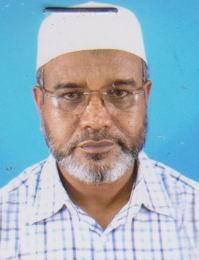 DR. MUHAMMAD ABDUS SAMADF/Name: Dr. Muhammad Abdus SamadM/Name: BM & DC Reg. No: 14129NID: Cell: 01712195856Address: 12, Islam Mission Road  Noornagar, Biswapara, KhulnaBlood Group: B+126Voter NoLM-2900124No ImageDR. MD. NAZIMUDDIN KHANF/Name: M/Name: BM & DC Reg. No: NID: Cell: Address: Blood Group: TRANSFERED to BMA Dhaka CityLM-1405543127Voter NoLM-2900125No ImageDR. B.M. ALI YOUSUFF/Name: M/Name: BM & DC Reg. No: NID: Cell: Address: Blood Group: TRANSFERED to BMA Dhaka CityLM-1405543128Voter NoLM-2900126No ImageDR. KAWSARA BEGUMF/Name: Late Md. Abdul AzizM/Name: BM & DC Reg. No: NID: Cell: Address: Ex-Lecturer Physiology, Khulna Medical College, Khulna.Blood Group: B+129Voter NoLM-2900127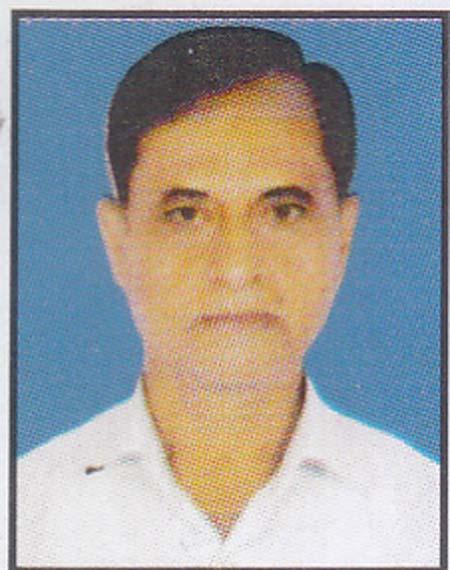 PROF. DR. DULAL KRISHNA MONDOLF/Name: Late Sarat Chandra MondolM/Name: BM & DC Reg. No: 8614NID: Cell: 01715295085Address: Prof. (Anatomy) Gazi Medical College, Sonadanga KhulnaBlood Group: O+130Voter NoLM-2900128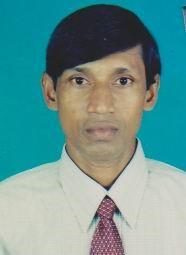 DR. CHITTA RANJAN BACHHARF/Name: Hemanto Kumar BachharM/Name: BM & DC Reg. No: 19608NID: Cell: 01711184690Address: 88, Arambag, Banorgati Matepul, Khulna.Blood Group: B+131Voter NoLM-2900129No ImageDR. DEB PRASAD BAIRAGIF/Name: Late Santosh Kumar BairagiM/Name: BM & DC Reg. No: NID: Cell: Address: 45, Shamsur Rahman Road KhulnaBlood Group: 132Voter NoLM-2900130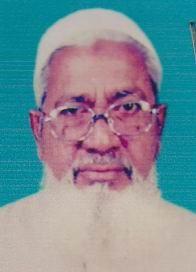 DR. ALHAJ DR. SHAMSUR RAHMANF/Name: Late Ibrahim HossainM/Name: BM & DC Reg. No: 2972NID: Cell: 01716953237Address: Daulatpur Bus Stand Khulna.Blood Group: O+133Voter NoLM-2900131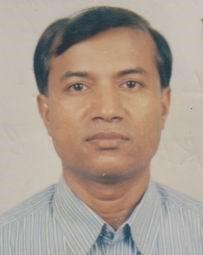 DR. KAZI MOINUR RAHMANF/Name: Alhaj Dr. Shamsur RahmanM/Name: BM & DC Reg. No: 15430NID: Cell: 01716599722Address: 17, Lower Jessore Road KhulnaBlood Group: B+134Voter NoLM-2900132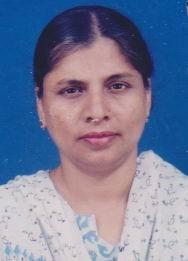 DR. NILUFA AKHTERF/Name: Abdul LatifM/Name: BM & DC Reg. No: 15431NID: Cell: 01715623029Address: 17, Lower Jessore Road KhulnaBlood Group: O+135Voter NoLM-2900133No ImageDR. MD. REZAUL KARIMF/Name: Md. Zamer Uddin SarkerM/Name: BM & DC Reg. No: NID: Cell: Address: 153, B.K. Roy Road Shaikhpara Khulna.Blood Group: 136Voter NoLM-2900134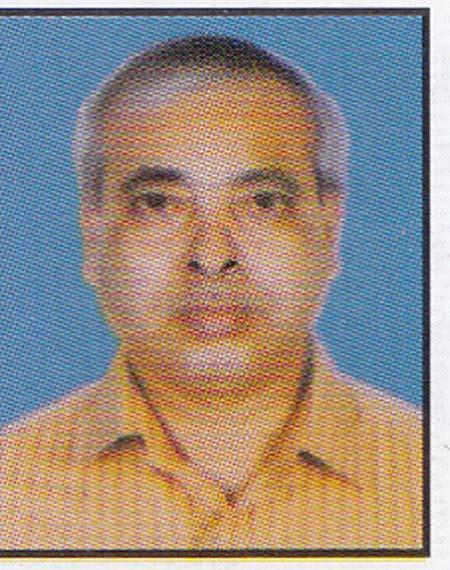 DR. MADHUSUDAN SAHAF/Name: Sudhir Kumar SahaM/Name: BM & DC Reg. No: 20343NID: Cell: 01711367847Address: Basundia Jessore Sadar JessoreBlood Group: B+137Voter NoLM-2900135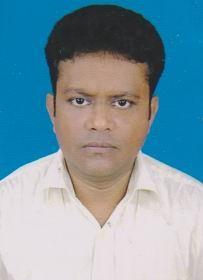 DR. S.M. FARIDUZZAMANF/Name: Late Md. Abu Taleb SikderM/Name: BM & DC Reg. No: 23959NID: Cell: 01712122915Address: 29, B.K. Roy Road Khulna.Blood Group: A+138Voter NoLM-2900136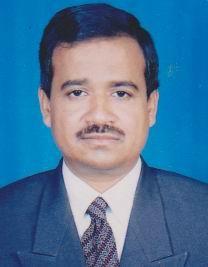 DR. ZAHIDUL HASANF/Name: Md. Abdul MalekM/Name: BM & DC Reg. No: 19460NID: Cell: 01717312739Address: Diabetic Samity 22, Sir Iqbal Road, KhulnaBlood Group: O+139Voter NoLM-2900137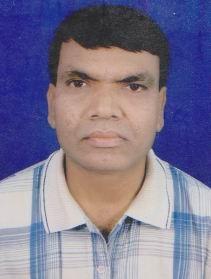 DR. RABINDRA NATH MONDOLF/Name: Ramani Mohan MondolM/Name: BM & DC Reg. No: 23438NID: Cell: 01558317505Address: Khulna Shishu Hospital KhulnaBlood Group: B+140Voter NoLM-2900138No ImageDR. ABDUR RAHMANF/Name: M/Name: BM & DC Reg. No: NID: Cell: Address: Blood Group: 141Voter NoLM-2900138No ImageDR. ABDUR RAHMANF/Name: M/Name: BM & DC Reg. No: NID: Cell: Address: Associate Professor, Institute of Health Technology, Mohakhali, Dhaka.Blood Group: TRANSFERED to BMA Dhaka CityLM-1405543142Voter NoLM-2900139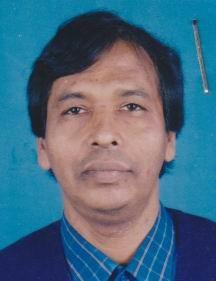 DR. JAGABANDHU DASF/Name: Binod Bihari DasM/Name: BM & DC Reg. No: 20109NID: Cell: 01711973020Address: 15/2, Ahsan Ahmed Road KhulnaBlood Group: A+143Voter NoLM-2900140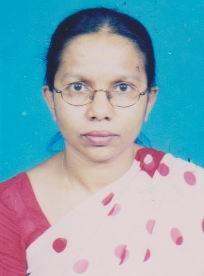 DR. ETI SAHAF/Name: Dhirendra Nath SahaM/Name: BM & DC Reg. No: 19714NID: Cell: 01715292641Address: Ahsan Ahmed Road KhulnaBlood Group: AB+144Voter NoLM-2900141No ImageDR. S.M. ANWAR ALIF/Name: Z.p. AliM/Name: BM & DC Reg. No: NID: Cell: Address: House # W/S-1, Road-172 Khalishpur R/A KhulnaBlood Group: 145Voter NoLM-2900142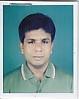 DR. MONOJ KUMAR DASF/Name: Naline Kanti DasM/Name: BM & DC Reg. No: 21795NID: Cell: 01949227369Address: 34, Ahsan Ahmed Road KhulnaBlood Group: AB+146Voter NoLM-2900143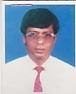 DR. SK. MD. ZILLUR RAHMANF/Name: Abdul Khaleque ShaikhM/Name: BM & DC Reg. No: 7829NID: Cell: 01711840949Address: 14, Munshipara, 1st Lane KhulnaBlood Group: A+147Voter NoLM-2900144No ImageDR. GANESH CHANDRA THANDERF/Name: M/Name: BM & DC Reg. No: NID: Cell: Address: Blood Group: E X P I R E D148Voter NoLM-2900145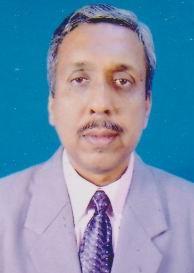 DR. MD. MOSTAFA KAMALF/Name: Late Sk. Abdur RashidM/Name: BM & DC Reg. No: 11828NID: Cell: 01713423050Address: 31, Roypara Road KhulnaBlood Group: B+149Voter NoLM-2900146No ImageDR. MOSTAFA NURUZZAMANF/Name: Md. Solaiman HossainM/Name: BM & DC Reg. No: NID: Cell: Address: 23, Sher-E-Bangla Road Infront Of Balaka Club KhulnaBlood Group: 150Voter NoLM-2900147No ImageDR. MST. NAZMUN NAHAR MINAF/Name: Md. Omar AliM/Name: BM & DC Reg. No: NID: Cell: Address: 23, Sher-E-Bangla Road Infront Of Balaka Club KhulnaBlood Group: 151Voter NoLM-2900148No ImageDR. SUSHIL KUMAR SAHAF/Name: M/Name: BM & DC Reg. No: NID: Cell: Address: Blood Group: E X P I R E D152Voter NoLM-2900149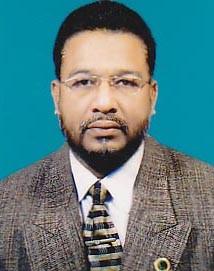 DR. MD. JAHID HOSSAINF/Name: Abdul Hakim MollaM/Name: BM & DC Reg. No: 19097NID: Cell: 01711297531Address: 101, Motiakhali, Shipyard Road, KhulnaBlood Group: B-153Voter NoLM-2900150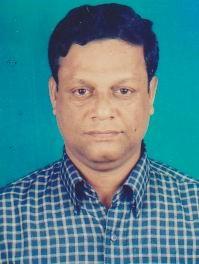 DR. HARIDAS BISWASF/Name: Bhupendra Nath BiswasM/Name: BM & DC Reg. No: 9206NID: Cell: 01913813519Address: 141/Ka, Boyra Main Road Choto Boyra, KhulnaBlood Group: B+154Voter NoLM-2900151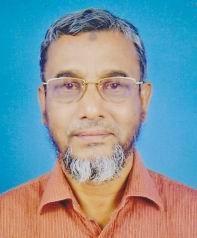 DR. MD. RAFIQUL HAQUE BABLUF/Name: Md. Habibor RahmanM/Name: BM & DC Reg. No: 10313NID: Cell: 01715229870Address: H-35, Rd-5, Sonadanga R/A 1st Phase,  KhulnaBlood Group: O+155Voter NoLM-2900152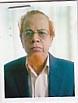 DR. SM. MONIRUZZAMANF/Name: Late Sk. Ashraf HossainM/Name: BM & DC Reg. No: 2792NID: Cell: 01755943338Address: 51, KDA. Avenue Shailkhpara, KhulnaBlood Group: O+156Voter NoLM-2900153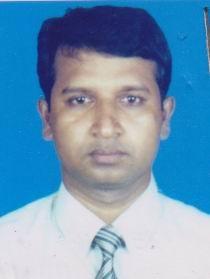 DR. MD. WAZED ALI MRIDHAF/Name: Md. Abul Qushem MridhaM/Name: BM & DC Reg. No: 22772NID: Cell: 01719261661Address: House # 50, Road # 5, Sonadanga,Khulna.Blood Group: A+157Voter NoLM-2900154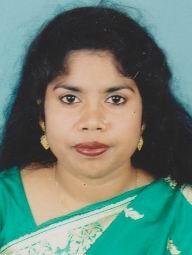 DR. MOST. DALIA  AKHTERF/Name: Late Kanchan Ali SarderM/Name: Mrs. Sahera BegumBM & DC Reg. No: 22472NID: Cell: 01715166658Address: 20/1, Shamsur Rahman Road, KhulnaBlood Group: B+158Voter NoLM-2900155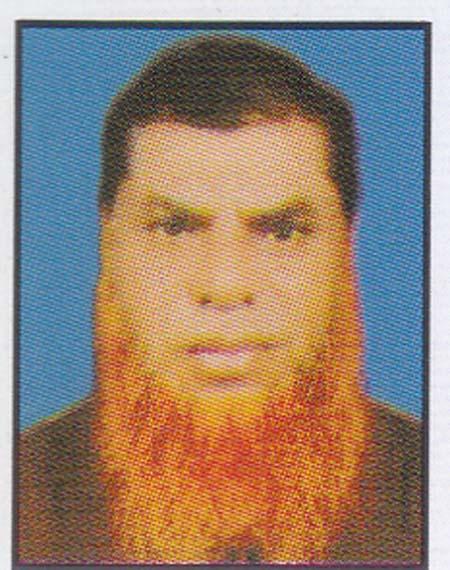 DR. MD. MOTIAR RAHMANF/Name: Md. Wazed Ali MoralM/Name: BM & DC Reg. No: 461NID: 9122753198Cell: 01711310277Address: 55/1, Ahan Ahmed Road  KhulnaBlood Group: B+159Voter NoLM-2900156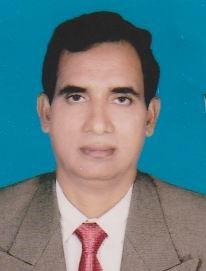 DR. MD. MOSHARAF HOSSAINF/Name: Md. Waliar RahmanM/Name: BM & DC Reg. No: 19382NID: Cell: 01715634373Address: 317/18, Nirala R/A KhulnaBlood Group: A+160Voter NoLM-2900157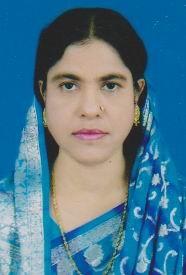 DR. NOORJAHAN BEGUMF/Name: Yunus SheikhM/Name: BM & DC Reg. No: 12142NID: Cell: 01711297567Address: Linda Clinic Shiromoni, Khulna.Blood Group: O+161Voter NoLM-2900158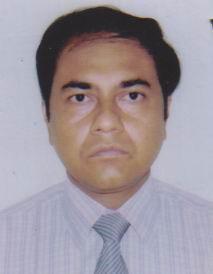 DR. KAZAL KANTI DAMF/Name: Porimal Kumar DamM/Name: BM & DC Reg. No: NID: Cell: 041785484Address: Vill & P.O. Madinabad KhulnaBlood Group: 162Voter NoLM-2900159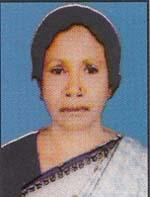 DR. NASRIN SULTANAF/Name: Rajab AliM/Name: BM & DC Reg. No: 10486NID: Cell: 01728076346Address: Hospital Road Nowapara, Avoynagor, Jessore.Blood Group: 163Voter NoLM-2900160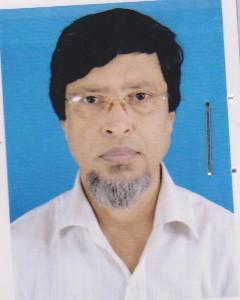 DR. S.M. GOLAM MOSTOFAF/Name: Md. Yakub Ali SarderM/Name: BM & DC Reg. No: NID: Cell: Address: Deputy Director (In-Charge) Family Planning,  Pirojpur.Blood Group: 164Voter NoLM-2900161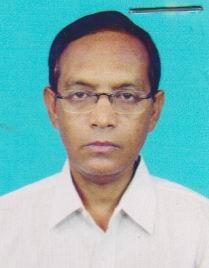 DR. SUNIL KUMAR BISWASF/Name: Debendra Nath BiswasM/Name: BM & DC Reg. No: 13261NID: Cell: 01711377686Address: 99/1C South Central Road, Khulna.Blood Group: A+165Voter NoLM-2900162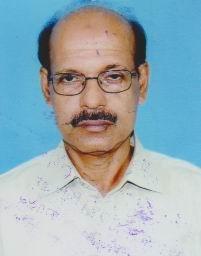 DR. S.M. AKBAR HOSSAINF/Name: Late Abdul HakimM/Name: BM & DC Reg. No: 10995NID: Cell: 01711246363Address: 82, Boyra Bazar Mosjid Road, Boyra, Khulna.Blood Group: B+166Voter NoLM-2900163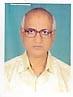 DR. MD. MOAZZEM HOSSAINF/Name: Md. SirajuddinM/Name: BM & DC Reg. No: 11340NID: Cell: 01721898486Address: Imon Pharmacy, Biharypur Bazar, NoagaonBlood Group: B+167Voter NoLM-2900164No ImageDR. MD. BAKER HOSSAINF/Name: M/Name: BM & DC Reg. No: NID: Cell: Address: Blood Group: E X P I R E D168Voter NoLM-2900165No ImageDR. KHALED KABIRF/Name: Nurul Haque IslamM/Name: BM & DC Reg. No: NID: Cell: 041721016Address: 83, Gogon Babu Road KhulnaBlood Group: 169Voter NoLM-2900166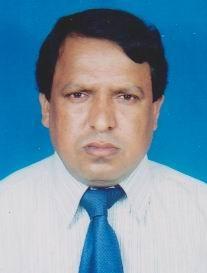 DR. MD. ABDUS SABURF/Name: Md. Iman Ali GaziM/Name: BM & DC Reg. No: 19545NID: Cell: 01712534404Address: Diabetic Association Hospital, Sir Iqbal Road, Khulna.Blood Group: B+170Voter NoLM-2900167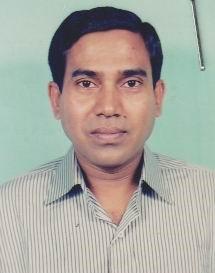 DR. PROSANTA KUMAR BISWASF/Name: Dhirandro Nath BiswasM/Name: BM & DC Reg. No: 16760NID: Cell: 01711981678Address: Khulna C.T. Clinic, 45/1, Bokshipara Road, Khulna.Blood Group: A+171Voter NoLM-2900168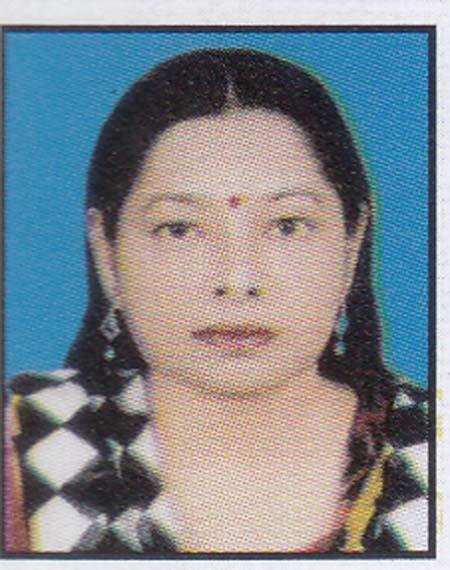 DR. SUNITA RANI DASF/Name: Nagendra Nath DasM/Name: BM & DC Reg. No: 18542NID: Cell: 01711828871Address: 9, Koylaghat Park Lane KhulnaBlood Group: O+172Voter NoLM-2900169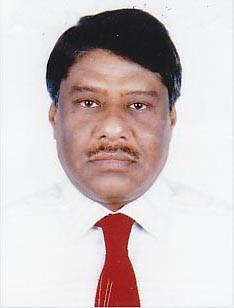 DR. G. M. MONSUR HABIBF/Name: Sukchan GainM/Name: BM & DC Reg. No: NID: Cell: 01720685407Address: 246, Hazi Ismail Road, Shaikhpara, Khulna.Blood Group: A+173Voter NoLM-2900170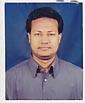 DR. M. A. HANNANF/Name: Md. Abdul Hamid MollahM/Name: BM & DC Reg. No: 19425NID: Cell: 01711295460Address: 34, Outer Bypas Road Sonadanga, Khulna.Blood Group: B+174Voter NoLM-2900171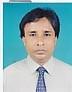 DR. SHAIKH RAFIULLAHF/Name: Shaikh Rahim BakshM/Name: BM & DC Reg. No: 20982NID: Cell: 01711981673Address: 85, KDA Outer Bypas Road Sonadanga, Khulna.Blood Group: O+175Voter NoLM-2900172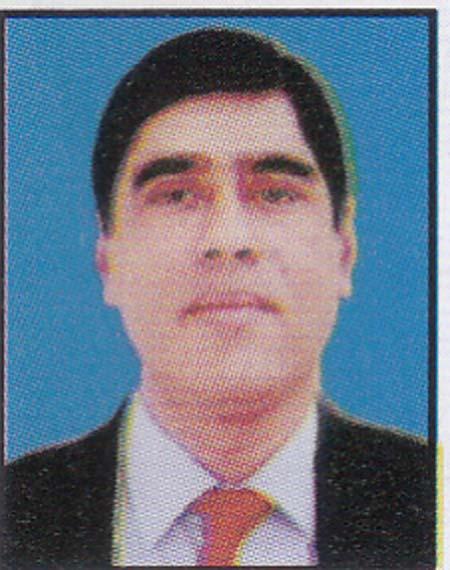 DR. ASHOKE KUMAR PAULF/Name: Provat Kumar PaulM/Name: BM & DC Reg. No: 18733NID: Cell: 01752418742Address: Nuclear Medicine & Ultrasound Khulna Medical College, KhulnaBlood Group: O+176Voter NoLM-2900173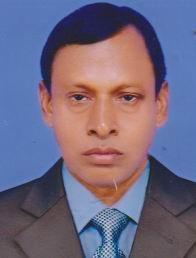 PROF. DR. PORITOSH KUMAR CHOWDHURYF/Name: Babu Rakhal Raj ChowdhuryM/Name: BM & DC Reg. No: 14941NID: Cell: 01712522910Address: 150/3, Boyra Main Road (Soto Boyra), Pujakhola, Khulna.Blood Group: O+177Voter NoLM-2900174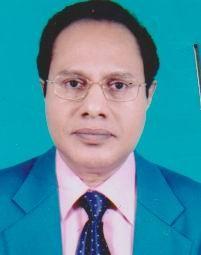 DR. MD. SIRAJUL ALAMF/Name: Rokonuddin AhmedM/Name: BM & DC Reg. No: 13368NID: Cell: 01712057546Address: 63, Ahsan Ahmed Road, Plot # 8A, Khulna-9100Blood Group: A+178Voter NoLM-2900175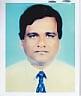 DR. SHAIKH ABDUL KADIRF/Name: Shaikh Adil UddinM/Name: BM & DC Reg. No: 11673NID: Cell: 01711423001Address: 113/3, Sher-E-Bangla Road Nirjon R/A, KhulnaBlood Group: B+179Voter NoLM-2900176No ImageDR. AKRAM ALI MOLLAHF/Name: M/Name: BM & DC Reg. No: NID: Cell: Address: Blood Group: E X P I R E D180Voter NoLM-2900177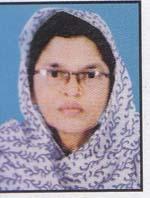 DR. HOSNE ARA BEGUMF/Name: Md. KalimullahM/Name: BM & DC Reg. No: 18350NID: Cell: 01731987380Address: Boyra Clinic Zalil Sawrani, Boyra, KhulnaBlood Group: AB+181Voter NoLM-2900178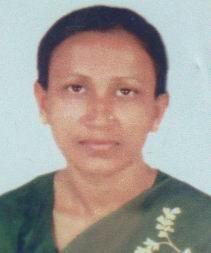 DR. RUBY BEGUMF/Name: Late Abdul Latif MiahM/Name: BM & DC Reg. No: 10648NID: Cell: 01711838786Address: Flat # 03B, House # 66, Farazipara Main Road, Khulna.Blood Group: O+182Voter NoLM-2900179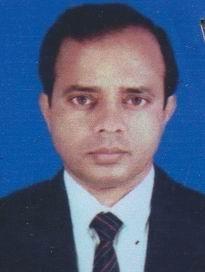 DR. S. M. NAZRUL ISLAMF/Name: Late Md. Rokonuddin AhmedM/Name: BM & DC Reg. No: 8424NID: Cell: 01911838786Address: Flat # 03B, House # 66, Farazipara Main Road, Khulna.Blood Group: O+183Voter NoLM-2900180No ImageDR. TUHITUR RAHMAN BULUF/Name: Md. Bazlur RahmanM/Name: BM & DC Reg. No: NID: Cell: 041730030Address: 7, Cemetery Road KhulnaBlood Group: 184Voter NoLM-2900181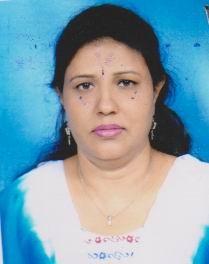 DR. REBA MUZUMDERF/Name: Sudhir MuzumderM/Name: BM & DC Reg. No: 20927NID: Cell: 01711308532Address: 289/2, Khan jahan Ali Road, Khulna.Blood Group: B+185Voter NoLM-2900182No ImageDR. MD. ABDUR RAHIMF/Name: Md. Ismail GaziM/Name: BM & DC Reg. No: NID: Cell: Address: 67, Sir Iqbal Road, KhulnaBlood Group: E X P I R E D186Voter NoLM-2900183No ImageDR. MUNSUR HABIBF/Name: M/Name: BM & DC Reg. No: NID: Cell: Address: Blood Group: TRANSFERED to BMA Dhaka CityLM-1405543187Voter NoLM-2900184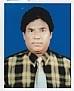 DR. MD. MOAZZEM HOSSAINF/Name: Late Mvi. Abdul WahedM/Name: BM & DC Reg. No: NID: Cell: 01711297595Address: 38, South Central Road KhulnaBlood Group: 188Voter NoLM-2900185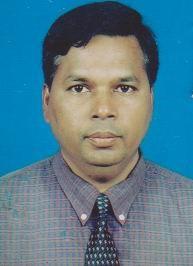 DR. MD. ABDUL LATIFF/Name: Alhaj Noor MuhammadM/Name: BM & DC Reg. No: 13566NID: Cell: 01711173340Address: 292, Mujgunni R/A Road-20, Khalishpur, Khulna.Blood Group: B+189Voter NoLM-2900186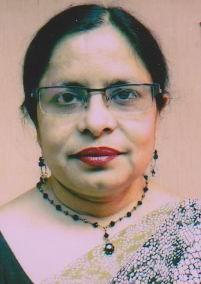 DR. AFROZA KHANAMF/Name: Abdul QuaderM/Name: BM & DC Reg. No: 14122NID: Cell: 01944332879Address: 19, Ahsan Ahmed Road KhulnaBlood Group: A+190Voter NoLM-2900187No ImageDR. MONOHAR CHANDRA MONDALF/Name: Profulla Kumar MondolM/Name: BM & DC Reg. No: NID: Cell: Address: Khulna M & H.C. 5, Islampur Road KhulnaBlood Group: 191Voter NoLM-2900188No ImageDR. M.A. MAZEDF/Name: M/Name: BM & DC Reg. No: NID: Cell: Address: Blood Group: E X P I R E D192Voter NoLM-2900189No ImageDR. M.A. JABBARF/Name: Late Abdul Gani ShaikhM/Name: BM & DC Reg. No: NID: Cell: Address: 2, Musalman Para Road, KhulnaBlood Group: E X P I R E D193Voter NoLM-2900190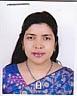 DR. NISHAT SULTANAF/Name: Shahidul HoqueM/Name: BM & DC Reg. No: NID: Cell: 01912077862Address: Consultant (Gynae) 140, Taltala Hospital Road Tootpara, Khulna.Blood Group: B+194Voter NoLM-2900191No ImageDR. MONIRUZZAMAN SHAHINF/Name: M/Name: BM & DC Reg. No: NID: Cell: Address: Blood Group: TRANSFERED to BMA Dhaka CityLM-1405543195Voter NoLM-2900192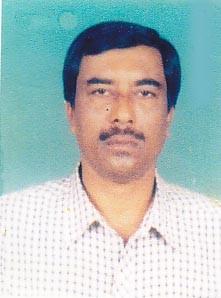 PROF. DR. MONOJ KUMAR BOSEF/Name: Late: Rampada BosuM/Name: Late: Madhabi Lata BosuBM & DC Reg. No: 7698NID: Cell: 01727588080Address: Bangladesh Eye Hospital, 9-B Mojid Sharani, Shibbari, Khulna.Blood Group: O+196Voter NoLM-2900193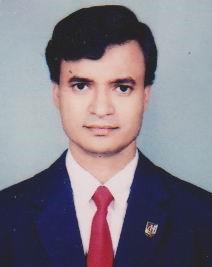 DR. MOHD. BORHANUDDIN AHMEDF/Name: Late Alhaj Sarder Hemayet UddinM/Name: BM & DC Reg. No: 6467NID: Cell: 01712179828Address: 1, Miapara Primary School Khulna.Blood Group: B+197Voter NoLM-2900194No ImageDR. M. SHAHAB UDDIN AHMEDF/Name: M/Name: BM & DC Reg. No: NID: Cell: Address: Blood Group: TRANSFERED to BMA Dhaka CityLM-1405543198Voter NoLM-2900195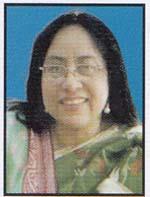 DR. NARGIS SULTANAF/Name: Md. Abdul HamidM/Name: BM & DC Reg. No: 14091NID: Cell: 01712744669Address: House # E/28, Road # 29 Nirala Residential Area, KhulnaBlood Group: O+199Voter NoLM-2900196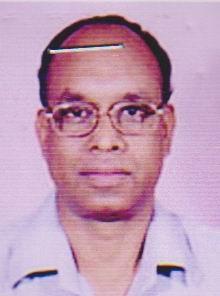 DR. ZILLUR RAHMANF/Name: Habibur RahmanM/Name: BM & DC Reg. No: 9312NID: Cell: 01711482767Address: House No.153, Road No.12 Mujgunni R/A, KhulnaBlood Group: A+200Voter NoLM-2900197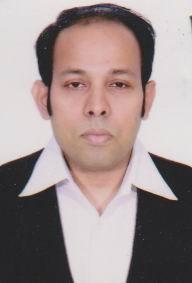 DR.S AHSAN AHMEDF/Name: Late Sarder AlauddinM/Name: Hakima KhatunBM & DC Reg. No: 24493NID: Cell: 01711881365Address: 111 Islampur Road Khulna.--9100.Blood Group: AB+201Voter NoLM-2900198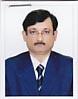 DR. RAQIB UDDIN AHMEDF/Name: Rafi Uddin AhmedM/Name: Nurjahan BegumBM & DC Reg. No: 11608NID: 9100533885Cell: 01711830940Address: 82,outer bypass road,Sonadanga, KhulnaBlood Group: B+202Voter NoLM-2900199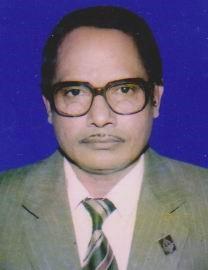 DR. MD. HABIBUR RAHMANF/Name: Late Mvi. Dyem Ali SarderM/Name: BM & DC Reg. No: 1107NID: Cell: 01726476800Address: Road # 11, Plot-2 Khalishpur H/E, KhulnaBlood Group: B+203Voter NoLM-2900200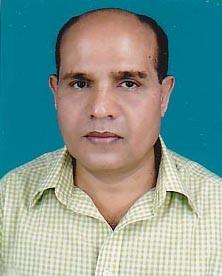 DR. M. ASHRAF ALIF/Name: Late Mohammad Nasir Uddin MollaM/Name: BM & DC Reg. No: 14960NID: Cell: 01711347875Address: 282, ``Nashir Garden'' Khanjahan Ali Road, KhulnaBlood Group: O+204Voter NoLM-2900201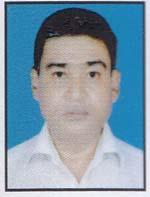 DR. ASHIS KUMAR DEWANF/Name: Kanai Lal DewanM/Name: BM & DC Reg. No: NID: Cell: 041-724275Address: Hazra Bhaban, 19, Yusuf Row Mirzapur KhulnaBlood Group: O+205Voter NoLM-2900202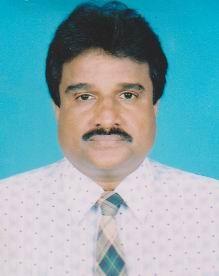 DR. ANUP KUMAR DEYF/Name: Pashu Pati DeyM/Name: BM & DC Reg. No: 80937NID: Cell: 01713400550Address: Dupty Super, Khulna Shishu Hospital, KhulnaBlood Group: B+206Voter NoLM-2900203No ImageDR. HABIBUR RAHMAN SABUJF/Name: Late Ali AkbarM/Name: BM & DC Reg. No: 5772NID: Cell: 01711144250Address: 3/2, Lalmatia, Dhaka.Blood Group: A+207Voter NoLM-2900204No ImageDR. PROBHAT KUMAR DASF/Name: Monoranjan DasM/Name: BM & DC Reg. No: NID: Cell: Address: Medical Officer, Thana Health Complex, Paikgacha, KhulnaBlood Group: 208Voter NoLM-2900205No ImageDR. DAS PREETILATAF/Name: Nagendra Nath DasM/Name: BM & DC Reg. No: NID: Cell: Address: Ex-Medical Officer Thana Health Complex Phultala KhulnaBlood Group: 209Voter NoLM-2900206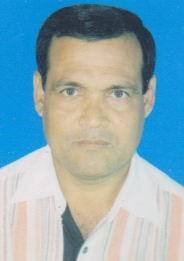 DR. JATINDRA NATH MONDOLF/Name: Late Dhirendra Nath MondolM/Name: BM & DC Reg. No: 12258NID: Cell: 01711571300Address: Vill-Kalabunia, P.O-Boyarbhanga Batiaghata, Khulna.Blood Group: B+210Voter NoLM-2900207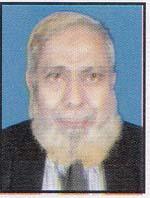 DR. ALAMGIR KHANF/Name: Md. Siddique Ali KhanM/Name: BM & DC Reg. No: 8020NID: Cell: 01742101186Address: Vill-& P.O-Sarajkathi Monirampur, Jessore.Blood Group: AB+211Voter NoLM-2900208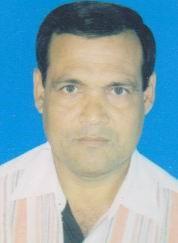 DR. BIDHAN CHANDRA GHOSHF/Name: Gour Pada GhoshM/Name: BM & DC Reg. No: 25065NID: Cell: 01711703844Address: Vill.: Bhadgati, P.O.: Amipur, Batiaghata, KhulnaBlood Group: A+212Voter NoLM-2900209No ImageDR. DILIP KUMAR ROYF/Name: M/Name: BM & DC Reg. No: NID: Cell: Address: Health Complex,Keshabpur,  Jessore.Blood Group: TRANSFERED to BMA Dhaka CityLM-1405543213Voter NoLM-2900210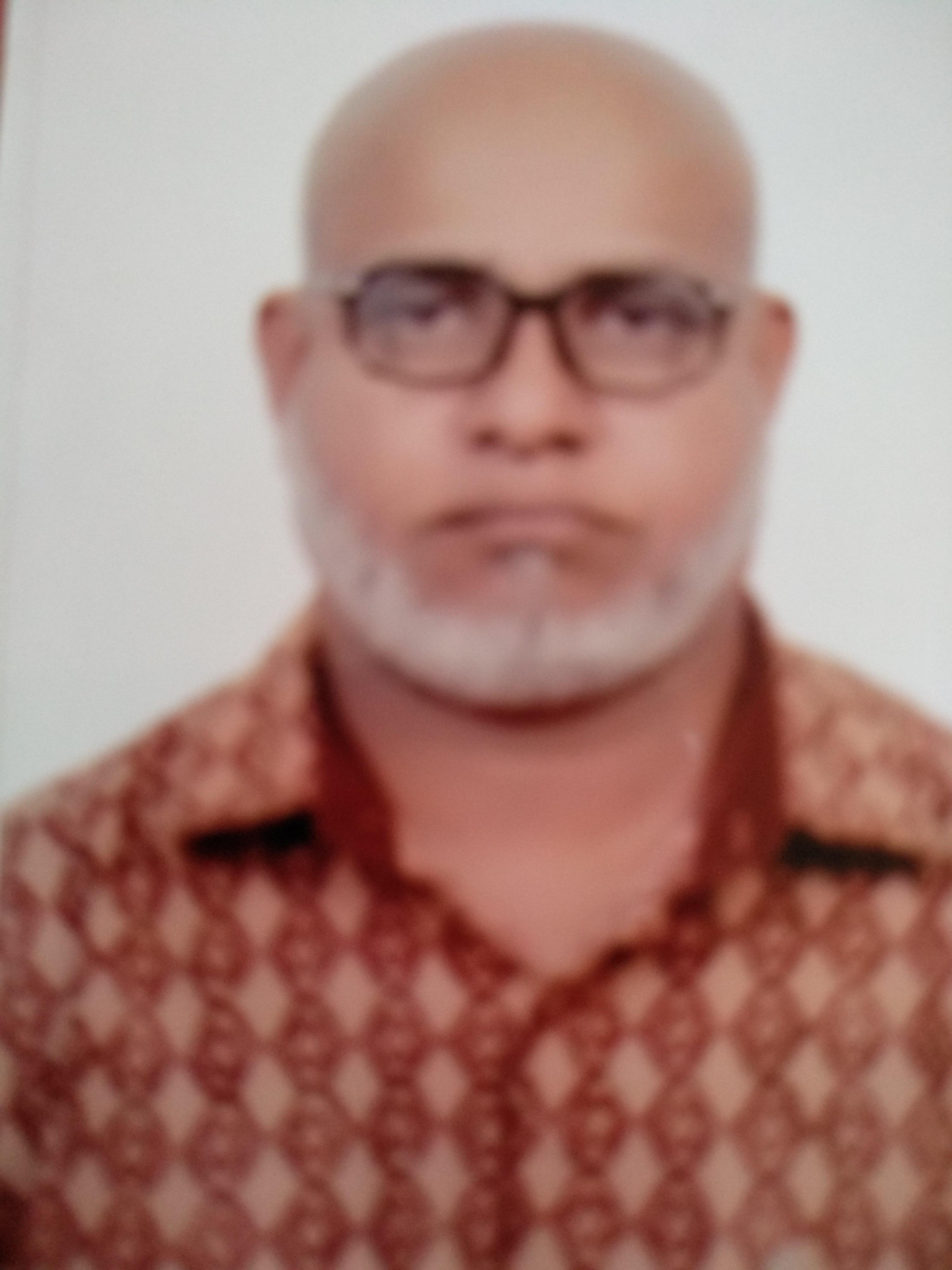 DR MD MOINUDDIN MOLLAF/Name: Late Md A.Aziz MollahM/Name: Late Rabeya BegumBM & DC Reg. No: 15223NID: 19584795131556967Cell: 01713007053Address: "PARAM TOWER" Holding Number:30P khan Bahadur Ahsanullah Road(Mujgunni Main Road-Boyra Part)Boyra Police Station:Sonadanga KCC,KhulnaBlood Group: O+214Voter NoLM-2900211No ImageDR. ANJOLI ROYF/Name: M/Name: BM & DC Reg. No: NID: Cell: Address: Abay Nagar Health Complex JessoreBlood Group: TRANSFERED to BMA Dhaka CityLM-1405543215Voter NoLM-2900212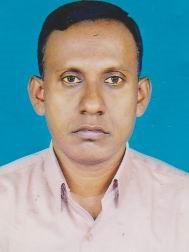 DR. BISWAJIT KUMAR BAINF/Name: Sree Nimai Chancra BainM/Name: BM & DC Reg. No: 20487NID: Cell: 01856472919Address: 7, TB Boundary Road Moulvipara, Khulna.Blood Group: O+216Voter NoLM-2900213No ImageDR. SAMINA BEGUMF/Name: A.K.M. AlamgirM/Name: BM & DC Reg. No: NID: Cell: Address: Ex-Medical Officer, MCWC, Sir Iqbal Road, KhulnaBlood Group: 217Voter NoLM-2900214No ImageDR. FRANCIS ROZARIOF/Name: Late Mr. Peter RozarioM/Name: BM & DC Reg. No: NID: Cell: Address: Fatima Medicare, Mongla, BagerhatBlood Group: 218Voter NoLM-2900215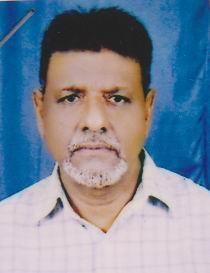 DR. MD. BAZLUL HUQUEF/Name: Late Alhaj Md. Fazlul HaqueM/Name: BM & DC Reg. No: 3099NID: Cell: 01911016542Address: Kinder Clinic 10, Dharmashava Cross Road, Khulna.Blood Group: A+219Voter NoLM-2900216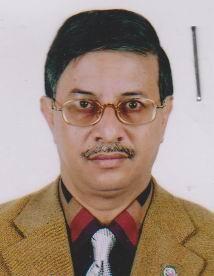 DR. AMIRUL KHUSRUF/Name: Late M.a. HoqueM/Name: BM & DC Reg. No: 14123NID: Cell: 01711826206Address: “Shekor” Ahsan Ahmed Road, Khulna.Blood Group: O+220Voter NoLM-2900217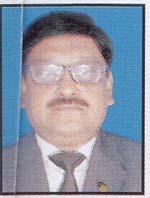 DR. MD. MAHMUD HASAN LENINF/Name: M.a. WahidM/Name: BM & DC Reg. No: 9951NID: Cell: 01711309933Address: 32, Miapara 2nd Lane, Khulna.Blood Group: AB+221Voter NoLM-2900218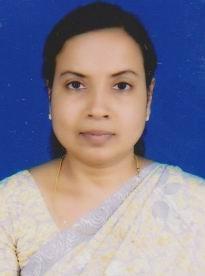 DR. RITA BALAF/Name: Late Profulla Kumar BalaM/Name: BM & DC Reg. No: 18678NID: Cell: 01711482995Address: KBNSB Eye Hospital, Shiromoni, Khulna.Blood Group: O+222Voter NoLM-2900219No ImageDR. MRINAL KANTI DASF/Name: Late Phani Bhusan DasM/Name: BM & DC Reg. No: 18678NID: Cell: 01711482995Address: Ex-Medical Officer I.D. Hospital Mirrerdanga KhulnaBlood Group: 223Voter NoLM-2900220No ImageDR. KAZI MAHBUBUR RAHMANF/Name: Kazi Abdul HannanM/Name: BM & DC Reg. No: NID: Cell: Address: Moheswarpasha Daulatpur KhulnaBlood Group: 224Voter NoLM-2900221No ImageDR. DIPONGKAR KUMAR MONDOLF/Name: M/Name: BM & DC Reg. No: NID: Cell: Address: Blood Group: TRANSFERED to BMA Dhaka CityLM-1405543225Voter NoLM-2900221No ImageDR. DIPONGKAR KUMAR MONDOLF/Name: M/Name: BM & DC Reg. No: NID: Cell: Address: Blood Group: TRANSFERED to BMA Dhaka CityLM-1405543226Voter NoLM-2900222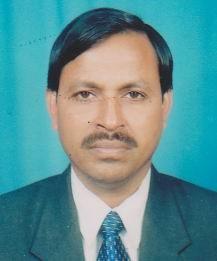 DR. DINO BANDHU MONDOLF/Name: Late Anukul Chandra MondolM/Name: BM & DC Reg. No: 20003NID: Cell: 01914829980Address: 55/1, Hazi Ismail Road Banorgati, Khulna.Blood Group: B+227Voter NoLM-2900223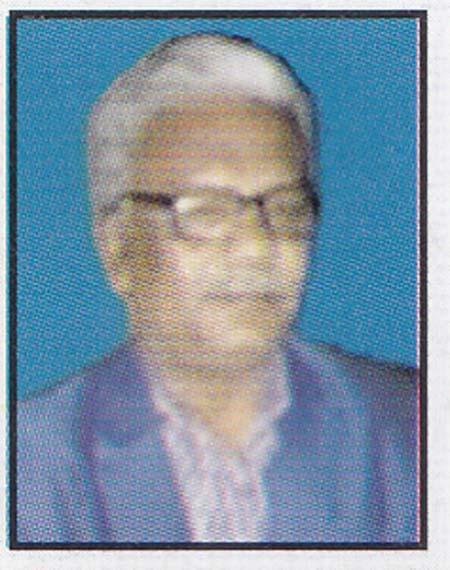 DR. S.M. DIDARUL ALAMF/Name: S.m. Abdul HossainM/Name: BM & DC Reg. No: 24263NID: Cell: 01711981300Address: 55/1, Golam Muktadir Sarok Nabopalli, Sonadanga, Khulna.Blood Group: B+228Voter NoLM-2900224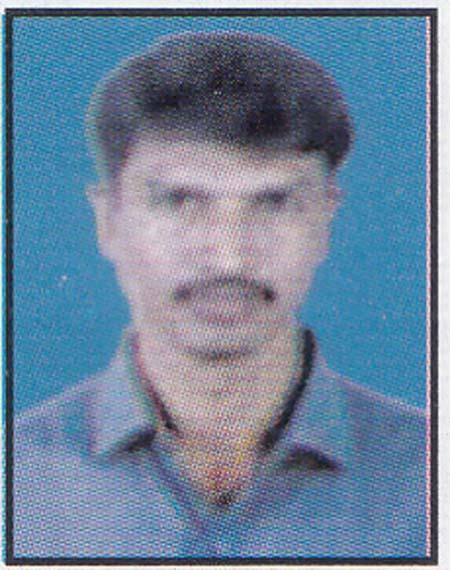 DR. BIPUL KANTI HALDERF/Name: Late Benode Behari HalderM/Name: BM & DC Reg. No: 24041NID: Cell: 01712172382Address: Vill- Kanaidia, P.O. Kanaidia P.S- Tala, SatkhiraBlood Group: O+229Voter NoLM-2900225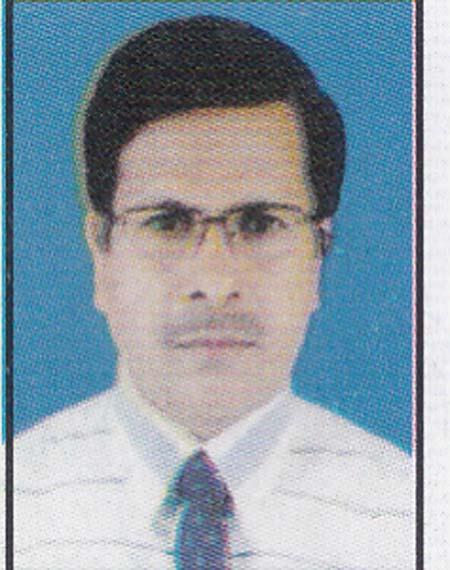 DR. GOUTAM RAYF/Name: Satish Ch. RoyM/Name: BM & DC Reg. No: 22992NID: Cell: 01711830942Address: Ideal Nursing Home M A Bari Sarak, Gallamari Khulna.Blood Group: O+230Voter NoLM-2900226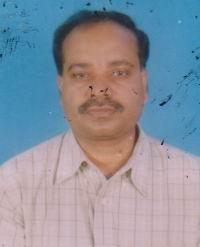 DR. KRISHNA PADA DASF/Name: Late Shanti Ranjan DasM/Name: BM & DC Reg. No: 22991NID: Cell: 01711450172Address: 11/1, East Police Line Khulna.Blood Group: B+231Voter NoLM-2900227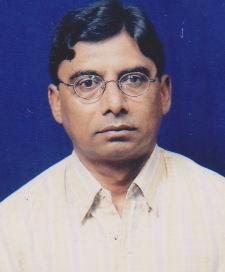 DR. ASHOKE KUMAR DASF/Name: Nishi Kanta DasM/Name: BM & DC Reg. No: 12254NID: Cell: 01711112284Address: Baby Medical Hall Dolekhola KhulnaBlood Group: AB+232Voter NoLM-2900228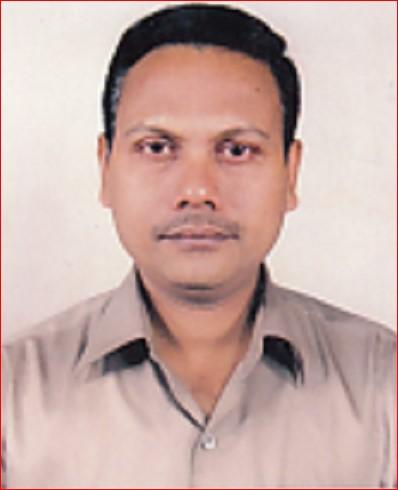 DR. ASISH KUMAR DEB NATHF/Name: Kalidas Deb NathM/Name: BM & DC Reg. No: NID: Cell: Address: Padma Diagnostic Centre Maylapota KhulnaBlood Group: 233Voter NoLM-2900229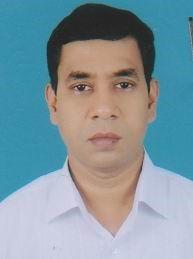 DR. S.M. SHAMSUL AHSANF/Name: S.m. Abdul GafurM/Name: BM & DC Reg. No: 22708NID: Cell: 01711877244Address: Road-5, Plot-39, 3rd, Floor Sonadanga R/A, 1st Phase, Khulna.Blood Group: B+234Voter NoLM-2900230No ImageDR. MD. NASIR UDDINF/Name: M/Name: BM & DC Reg. No: NID: Cell: Address: Blood Group: TRANSFERED to BMA Dhaka CityLM-1405543235Voter NoLM-2900231No ImageDR. MURARI MOHAN MONDALF/Name: Satish Chandra MondolM/Name: BM & DC Reg. No: NID: Cell: Address: Khutakhali Bazar P.O.-Bajua P.S.-Dacope KhulnaBlood Group: 236Voter NoLM-2900232No ImageDR. FARIDA YASMINF/Name: Shahab Uddin ChowdhuryM/Name: BM & DC Reg. No: NID: Cell: Address: House-14, Road-11 Khalishpur KhulnaBlood Group: 237Voter NoLM-2900233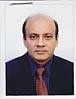 DR. SK. MIZANUL HOQUEF/Name: Late S.m. Fazlul HaqueM/Name: BM & DC Reg. No: NID: Cell: 01717250773Address: 76/1, Municipal Tank Road Khulna.Blood Group: O+238Voter NoLM-2900234No ImageDR. F.D.M. KHAIRUL ANAMF/Name: M/Name: BM & DC Reg. No: NID: Cell: Address: Blood Group: 239Voter NoLM-2900235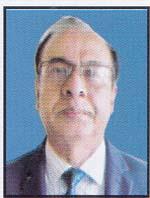 PROF. DR. MUHAMMAD SHAHIDUZZAMANF/Name: Ahmed HossainM/Name: BM & DC Reg. No: 10728NID: Cell: 01715475989Address: House-27, Road-5, A-3/A, Dhanmondi R/A, Dhaka.Blood Group: O+240Voter NoLM-2900236No ImageDR. S. M. ENAYETULLAHF/Name: M/Name: BM & DC Reg. No: NID: Cell: Address: Ex-Medical Officer Islami Health Centre Goalkhali KhulnaBlood Group: 241Voter NoLM-2900237No ImageDR. MD. TOWHID-UZ-ZAMANF/Name: M/Name: BM & DC Reg. No: NID: Cell: Address: Blood Group: TRANSFERED to BMA Dhaka CityLM-1405543242Voter NoLM-2900238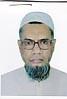 PROF. DR. SYED MOHAMMAD ELIASF/Name: Late Syed ShabuddinM/Name: BM & DC Reg. No: 6548NID: Cell: 01611323648Address: House No.108, Road No.01 Sonadanga R/A, Khulna.Blood Group: O+243Voter NoLM-2900239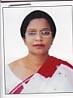 PROF. DR. SHAMSUN NAHARF/Name: Md. Akram HossainM/Name: BM & DC Reg. No: 15736NID: Cell: 01711430888Address: 58/1, Ahsan Ahmed Road Khulna.Blood Group: O+244Voter NoLM-2900240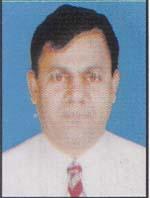 DR. S.M. ABDUR RAHMANF/Name: Late S.m. Razzab Ali SikderM/Name: BM & DC Reg. No: 23136NID: Cell: 01711836577Address: Chowrangi Bus Stand, SatkhiraBlood Group: 245Voter NoLM-2900240No ImageDR. S. M. ABDUR RAHMANF/Name: M/Name: BM & DC Reg. No: NID: Cell: 01711836577Address: Chowrangi Bus Stand. SatkhiraBlood Group: TRANSFERED to BMA Dhaka CityLM-1405543246Voter NoLM-2900241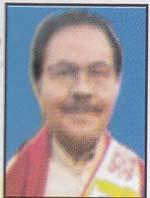 PROF. DR. SUDHANGSHU KUMAR BALLAVF/Name: Upendra Nath BallavM/Name: BM & DC Reg. No: 13980NID: Cell: 01747085860Address: 9/A, National Tower 26, Ahsan Ahmed Road, Khulna.Blood Group: B+247Voter NoLM-2900242No ImageDR. DHIRAJ MOHAN BISWASF/Name: Ranajit Kumar BiswasM/Name: BM & DC Reg. No: 11007NID: Cell: 01711398210Address: Prof Of Psychiatry (Retd) 154, Khanjahan Ali Road Khulna.Blood Group: A+248Voter NoLM-2900243No ImageDR. SYED MD. BAQUI BILLAH TUTULF/Name: S.M. Saifuddin AhmedM/Name: BM & DC Reg. No: 22654NID: Cell: Address: Ex-Lecturer Khulna Medical College, Khulna.Blood Group: 249Voter NoLM-2900244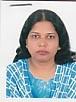 DR. SULTANA ZINAT FATEMAF/Name: Late Dr. Kh. Mahfuzur RahmanM/Name: BM & DC Reg. No: 23080NID: Cell: 01714002120Address: 12, Sultan Ahmed Road,Moulavipara Khulna.Blood Group: B+250Voter NoLM-2900245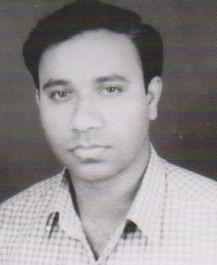 DR. MRINAL KANTI MONDALF/Name: M/Name: BM & DC Reg. No: NID: Cell: Address: Khulna Clinic 37/1 T.B. Boundry Road,Moulovipara Khulna.Blood Group: 251Voter NoLM-2900246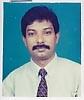 DR. A.B.M. GOLAM SARWAR FARUQUEF/Name: Late Abul QuasemM/Name: BM & DC Reg. No: 15053NID: Cell: 01714002123Address: 12, Sultan Ahmed Road Moulavipara. KhulnaBlood Group: AB+252Voter NoLM-2900247No ImageDR. MOHAMMAD BADRUDDOZAF/Name: Janab M. A. AwalM/Name: BM & DC Reg. No: NID: Cell: Address: 35/8 T.B. Cross Road Khulna.Blood Group: 253Voter NoLM-2900248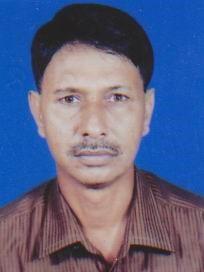 DR. GULZAR RAHMANF/Name: Late Alhaj Taheruddin GaziM/Name: BM & DC Reg. No: 11140NID: Cell: 01711953059Address: Road # 6, House # 25 Sonadanga R/A. Khulna.Blood Group: B+254Voter NoLM-2900249No ImageDR. RAZIA SULTANAF/Name: Late Abdul KarimM/Name: BM & DC Reg. No: NID: Cell: Address: aBlood Group: E X P I R E D255Voter NoLM-2900250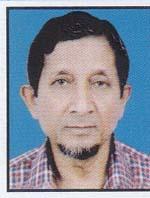 DR. SALEMIR HOSSAIN CHOWDHURYF/Name: Md. Farayez Hossain ChowdhuryM/Name: BM & DC Reg. No: 8499NID: Cell: 01917117144Address: H-19, Road-4, Abir Garden, Block-G, Banani, Dhaka-1213.Blood Group: B+256Voter NoLM-2900251No ImageDR. MD. TABIBUL ISLAMF/Name: Late Khorshedul AlamM/Name: BM & DC Reg. No: NID: Cell: Address: Ex-Medical Officer Khulna Medical College Hospital.Khulna.Blood Group: 257Voter NoLM-2900252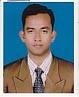 DR. SURAJIT KUMAR BAINF/Name: Nirmal Kumar BainM/Name: BM & DC Reg. No: 26573NID: Cell: 01712662799Address: FM Tower, Flat-7, 17, Shamsur Rahman Road, Khulna.Blood Group: A+258Voter NoLM-2900253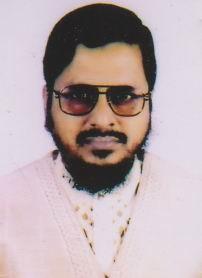 S.M.JAFAR ULLAHF/Name: Md.Shahid UllahM/Name: Sufia KhatunBM & DC Reg. No: 11305NID: Cell: 01711331320Address: 307, R-1 Sonadanga R/A, KhulnaBlood Group: O+259Voter NoLM-2900254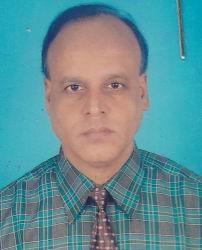 DR. MD. IBRAHIM KHALILF/Name: Late Mujibur RahmanM/Name: BM & DC Reg. No: 9288NID: Cell: 01711243008Address: 26, Ahsan Ahmed Road National Tower, 5-D, KhulnaBlood Group: B+260Voter NoLM-2900255No ImageDR. MD. SHAHIDUR RAHMANF/Name: Md. Ishaque SarderM/Name: BM & DC Reg. No: 14360NID: Cell: Address: Ex-Medical Officer Kapilmoni,10 Bedded Hospital, Khulna.Blood Group: 261Voter NoLM-2900256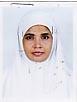 DR. TAHMINA KHATUNF/Name: Golam MortozaM/Name: BM & DC Reg. No: 38868NID: Cell: 01815462617Address: Hazi Hanif Complex, 12-13, Khan Jahan Ali Road, Khulna.Blood Group: O+262Voter NoLM-2900257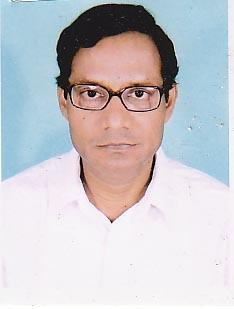 DR. SK. ATAUR RAHMANF/Name: Late Sk. Subadar AliM/Name: BM & DC Reg. No: 8665NID: Cell: 01711960609Address: Road No.12, House No.153 Mujgunni R/A, KhulnaBlood Group: B+263Voter NoLM-2900258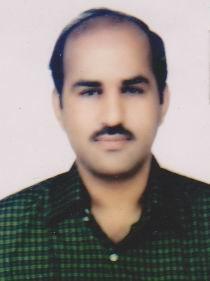 DR. GIRINDRA NATH KUNDUF/Name: Sri Monindra Nath KunduM/Name: BM & DC Reg. No: 18326NID: Cell: 01611830944Address: Patients Nursing Home KUET Gate, Fulbarigate KhulnaBlood Group: O-264Voter NoLM-2900259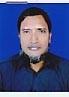 DR. K.M. MUNIRUZZAMANF/Name: Md. Bayzid Ali KhanM/Name: BM & DC Reg. No: 21589NID: Cell: 01815462616Address: 12-13, Khanjahan Ali Road Hazi Hanif Complex, Khulna.Blood Group: A+265Voter NoLM-2900260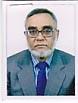 DR. MD. NURUL ISLAM SARDERF/Name: Late Sarder Md. Aftab Uddin AhmedM/Name: BM & DC Reg. No: NID: Cell: Address: Plot-396, Road-21, Nirala R/A, KhulnaBlood Group: E X P I R E D266Voter NoLM-2900261No ImageDR. NAHIDA SULTANAF/Name: M/Name: BM & DC Reg. No: NID: Cell: Address: Blood Group: E X P I R E D267Voter NoLM-2900262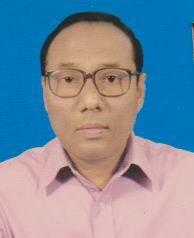 DR. ANIL KRISHNA BISWASF/Name: Debendra Nath BiswasM/Name: BM & DC Reg. No: 15538NID: Cell: 01925491732Address: 291, Khanjahan Ali Road, Khulna.Blood Group: O+268Voter NoLM-2900263No ImageDR. SIPAR AHMEDF/Name: M/Name: BM & DC Reg. No: NID: Cell: Address: Blood Group: E X P I R E D269Voter NoLM-2900264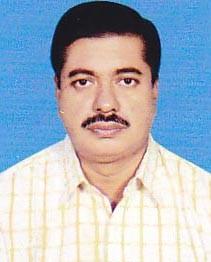 DR. MD. ABDUL MAZIDF/Name: Late Md. Anis UddinM/Name: BM & DC Reg. No: NID: Cell: 01715212134Address: Managing Director Al Amin Clinic Paikgacha, KhulnaBlood Group: 270Voter NoLM-2900265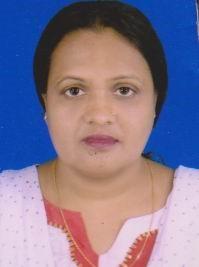 DR. AREEFA AKTERF/Name: Late Mohammed AliM/Name: BM & DC Reg. No: NID: Cell: Address: 2, Babu Khan Road KhulnaBlood Group: 271Voter NoLM-2900266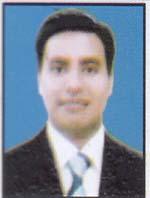 DR. MD. MONIRUZZAMAN MOLLICKF/Name: Md. Abdul Goni MollickM/Name: BM & DC Reg. No: 31980NID: Cell: 01723350398Address: Poygram, Phultala Khulna.Blood Group: O+272Voter NoLM-2900267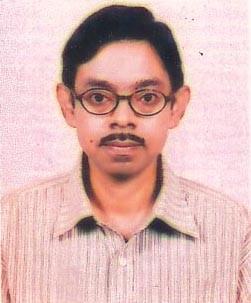 DR. MD. SIRAJUM MUNIRF/Name: Late Md. Maidul IslamM/Name: BM & DC Reg. No: 24032NID: Cell: 01914269747Address: Asst. Prof. Cardiology Kushtia Medical College, KushtiaBlood Group: O+273Voter NoLM-2900268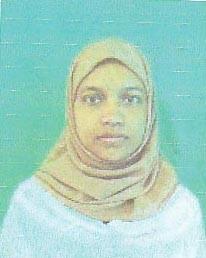 DR. NAZMIN RAHMANF/Name: Md. Khalilur RahmanM/Name: BM & DC Reg. No: 35032NID: Cell: 01954848843Address: 51, Basupara Lane KhulnaBlood Group: O+274Voter NoLM-2900269No ImageDR. GAZI EKRAMUL HAQUEF/Name: Late Samir Uddin GaziM/Name: BM & DC Reg. No: NID: Cell: Address: Vill-Rahimnagar, P.O.-Rahimnagar PS- Digholia KhulnaBlood Group: 275Voter NoLM-2900270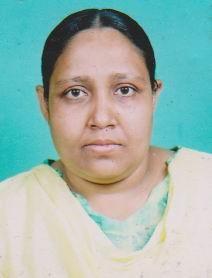 DR. NILUFAR RAHMANF/Name: Late Md. Fazlur RahmanM/Name: BM & DC Reg. No: 30212NID: Cell: 01711109417Address: Raysha Clinic Gallamari, KhulnaBlood Group: B+276Voter NoLM-2900271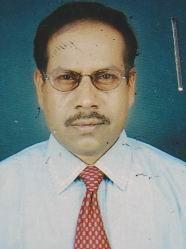 DR. MAHBUBUL ALAMF/Name: Mohammad AliM/Name: BM & DC Reg. No: NID: Cell: 01712179639Address: Vill-Senhati, P.O.-Senhati PS. Digholia KhulnaBlood Group: 277Voter NoLM-2900272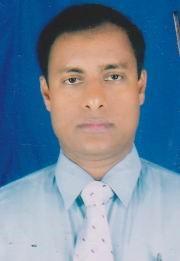 DR. PROSANTA KUMAR BISWASF/Name: Chitta Ranjan BiswasM/Name: BM & DC Reg. No: NID: Cell: 01711571482Address: Vill-Hadipur, P.O. Askarpur Upazilla. : Dehata, Dist. : SatkhiraBlood Group: B+278Voter NoLM-2900273No ImageDR. MIRAZUL HASSANF/Name: M/Name: BM & DC Reg. No: NID: Cell: Address: Blood Group: E X P I R E D279Voter NoLM-2900274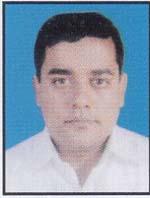 DR. MD. MAHBUBUL HAQUEF/Name: Md. Shamsuddin AhmedM/Name: BM & DC Reg. No: 7823NID: Cell: 01711217445Address: 28, Sher-E-Bangla Road KhulnaBlood Group: O+280Voter NoLM-2900275No ImageDR. S.M. MAHBUBUR RAHMANF/Name: Dr. SK.A. RoufM/Name: BM & DC Reg. No: NID: Cell: Address: Charerhat Main Road Khalishpur, KhulnaBlood Group: 281Voter NoLM-2900276No ImageDR. KAZI ZAMIR HOSSAINF/Name: Kazi NeyamatullahM/Name: BM & DC Reg. No: NID: Cell: Address: Khulna Medical College Hospital KhulnaBlood Group: 282Voter NoLM-2900277DR. S.M. MASUDUR RAHMANF/Name: S.m. Mostafizur RahmanM/Name: BM & DC Reg. No: 35313NID: Cell: 01712885110Address: 99/1, South Central Road, Khulna.Blood Group: B+283Voter NoLM-2900278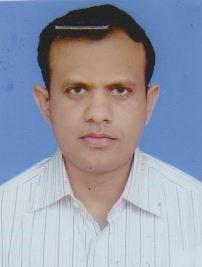 DR. SOHEL MOHMUD KHANF/Name: Abdus Sattar KhanM/Name: BM & DC Reg. No: NID: Cell: 01914799685Address: 28/6, Goalkhali Main Road Khalishpur KhulnaBlood Group: 284Voter NoLM-2900279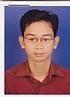 DR. S.M. SHAHNEWAJF/Name: Md. Abdul Kader SikderM/Name: BM & DC Reg. No: 35725NID: Cell: 01765696751Address: 14, Mohila College Bagerhat.Blood Group: B+285Voter NoLM-2900280No ImageDR. GAZI FARUQUE HOSSAINF/Name: M/Name: BM & DC Reg. No: NID: Cell: Address: Blood Group: E X P I R E D286Voter NoLM-2900281No ImageDR. ZAMAN AHMEDF/Name: Late Md. Abul Hashem SheikhM/Name: BM & DC Reg. No: NID: Cell: Address: Opposite To Maszidul Kawsar Choto Boyra KhulnaBlood Group: 287Voter NoLM-2900282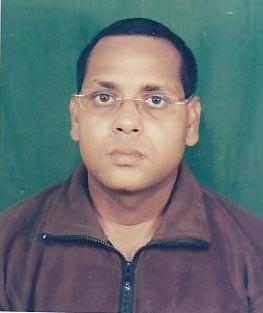 DR. SAIFUZZAMANF/Name: Md. Abdul Hakim SarderM/Name: BM & DC Reg. No: NID: Cell: Address: 25, KD. Ghosh Road KhulnaBlood Group: 288Voter NoLM-2900283No ImageDR. A.B.S.M. SIRAJUL HAQUE MIRAZF/Name: M/Name: BM & DC Reg. No: NID: Cell: Address: Blood Group: TRANSFERED to BMA Dhaka CityLM-1405543289Voter NoLM-2900284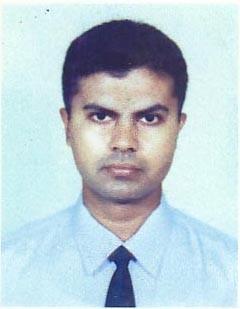 DR. KHANDKAR ALI KAWSARF/Name: Khandkar Abul HayatM/Name: BM & DC Reg. No: NID: Cell: 01911925287Address: 48, Central Block Road # 150, Khalishpur Khulna.Blood Group: 290Voter NoLM-2900285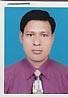 DR. SYED MD. MUHSINF/Name: Late Asraf AliM/Name: BM & DC Reg. No: 28574NID: Cell: 01711946412Address: Sarospur, Naragati Pahardanga, Kalia, Narail.Blood Group: O+291Voter NoLM-2900286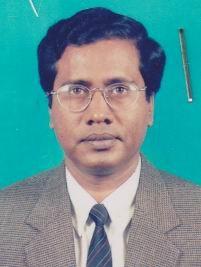 DR. MD. ABDUL MALEQUE KHANF/Name: Alhaj Joynal Abedin KhanM/Name: BM & DC Reg. No: 15034NID: Cell: 01715296185Address: House # 12, Road # 28. Nirala R/A Area, Khulna.Blood Group: B+292Voter NoLM-2900287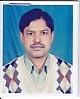 PROF. DR. MD. SIRAJUL ISLAMF/Name: Md. Abdus Samad GaziM/Name: BM & DC Reg. No: 15933NID: Cell: 01714002468Address: 29, Sher-E-Bangla Road, Shapla Clinic, Khulna.Blood Group: B+293Voter NoLM-2900288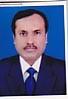 DR. G.M. KHALILUR RAHMANF/Name: Late Jatton Ali GaziM/Name: BM & DC Reg. No: 13515NID: Cell: 01716190400Address: House # 142 Road# 12 Sonadanga, Khulna.Blood Group: O+294Voter NoLM-2900289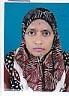 DR. FERDOUSI AKTERF/Name: Noor Ali ChowdhuryM/Name: BM & DC Reg. No: 19755NID: Cell: 01711310303Address: House # 142 Road# 12 Sonadanga, Khulna.Blood Group: B+295Voter NoLM-2900290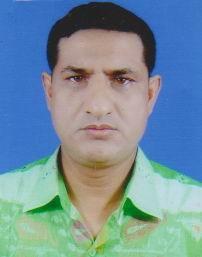 DR. SONTOSH KUMAR MAJUMDERF/Name: Late Nani Gopal MojumderM/Name: BM & DC Reg. No: 11521NID: Cell: 01611988072Address: Junior Consultant (Gynae) Upazilla Health Complex Dacope, Khulna.Blood Group: A+296Voter NoLM-2900291No ImageDR. HOSHNE ARA LAIZUF/Name: Md. Bayzid Ali KhanM/Name: BM & DC Reg. No: NID: Cell: Address: Muzahid Para South Tutpara KhulnaBlood Group: 297Voter NoLM-2900292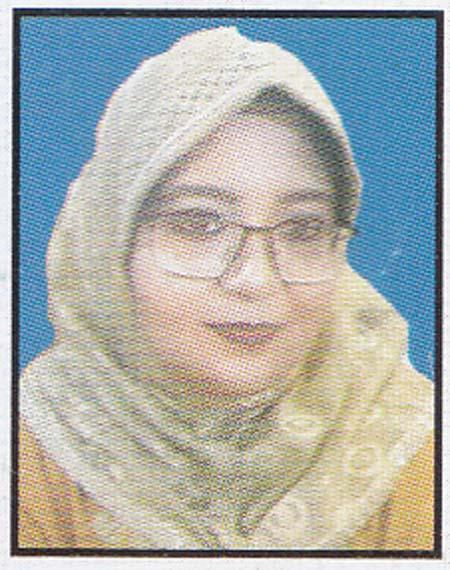 DR. FARHANA AHMEDF/Name: M. Kamal Uddin AhmedM/Name: BM & DC Reg. No: 28944NID: Cell: 01711274072Address: 20/B, Road, # 11, Dhanmondi, Dhaka.Blood Group: O+298Voter NoLM-2900293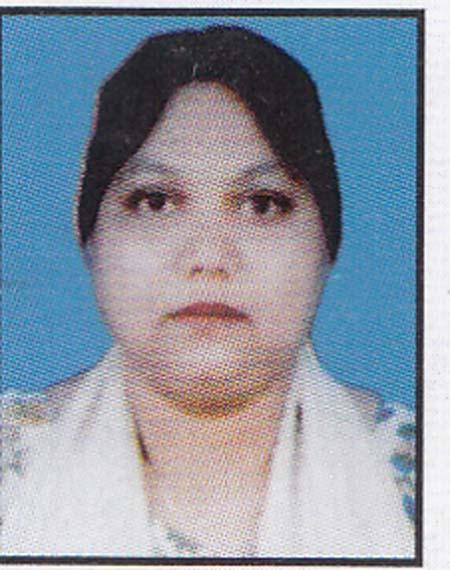 DR. SURAIYA YASNOORF/Name: Md. Maksud ChowdhuryM/Name: BM & DC Reg. No: 23770NID: Cell: 01712172334Address: Khulna Shipyard Ltd. Bangladesh Navy, Khulna.Blood Group: A+299Voter NoLM-2900294No ImageDR. DIPANKAR KUMAR SAHAF/Name: Modon Mohon SahaM/Name: BM & DC Reg. No: NID: Cell: Address: Ex-Asstt. Registrar (Surgery) Khulna Medical College Hospital KhulnaBlood Group: 300Voter NoLM-2900295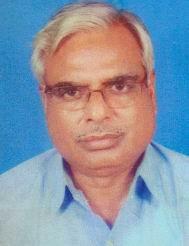 DR. KHAN HABIBUR RAHMANF/Name: Md. Serajul Hoque KhanM/Name: BM & DC Reg. No: 8811NID: Cell: 01716916126Address: Muzgunny R/A House-24, Road-7 Boyra, KhulnaBlood Group: AB+301Voter NoLM-2900296No ImageDR. NABILA HOSSAINF/Name: Late A.B.M. Saddat AliM/Name: BM & DC Reg. No: NID: Cell: Address: Road-6, House-71 Mujgunni R/A KhulnaBlood Group: 302Voter NoLM-2900297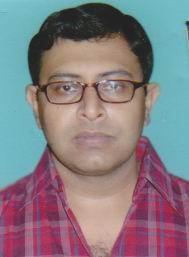 DR. MOHD. ANOWERUL AZIMF/Name: Md. Azizul HaqueM/Name: BM & DC Reg. No: 34788NID: Cell: 01934985666Address: Child Care Medical Center 42, Municipal Tank Road Khulna.Blood Group: B+303Voter NoLM-2900298No ImageDR. MOHAMMAD HEDAYETUL ISLAMF/Name: Late Md. EbadullahM/Name: BM & DC Reg. No: NID: Cell: Address: 30, B.K. East Maszid Lane KhulnaBlood Group: 304Voter NoLM-2900299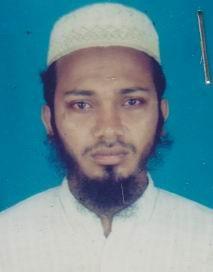 DR. MD. BABY ZAMANF/Name: Late Amzed AliM/Name: BM & DC Reg. No: 37396NID: Cell: 01714083796Address: 18, Gagon Babu Road (Adarsa Bekary), Khulna.Blood Group: B+305Voter NoLM-2900300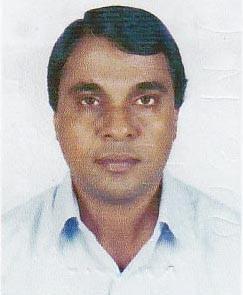 DR. MD. SHAUKAT ALI KHANF/Name: Alhaz M.a. LatifM/Name: BM & DC Reg. No: 16295NID: Cell: 01911395238Address: “Khan Manzil” Lower Jessore Road, Daulatpur, KhulnaBlood Group: O+306Voter NoLM-2900301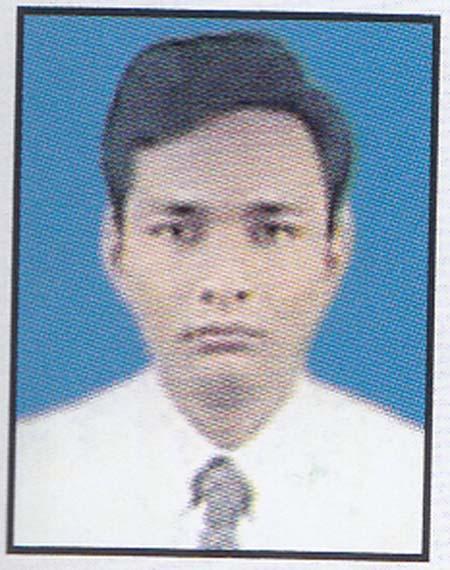 DR. S. M. AKRAMUZZAMANF/Name: Md. Atiqur RahmanM/Name: BM & DC Reg. No: 29730NID: Cell: 01712582888Address: Vill-Dhulgram, P.O-Siddipasha, Avaynagor, Jessore.Blood Group: O+307Voter NoLM-2900302No ImageDR. SHAIKH LUTFAR RAHMANF/Name: M/Name: BM & DC Reg. No: NID: Cell: Address: Blood Group: TRANSFERED to BMA Dhaka CityLM-1405543308Voter NoLM-2900303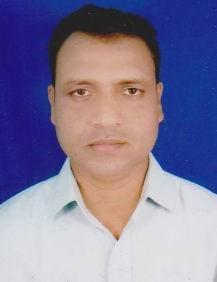 DR. MD. MUSHFIQUR RAHMANF/Name: Md. Chad MiahM/Name: BM & DC Reg. No: 28484NID: Cell: 01711393190Address: Road No. 20, House No. 227 Muggunni R/A, Khalishpur Khulna-9100.Blood Group: A+309Voter NoLM-2900304No ImageDR. GAZI MD. NAZRUL ISLAMF/Name: Gazi Md. Zahurul HaqueM/Name: BM & DC Reg. No: NID: Cell: Address: 5, South Central Road Khulna.Blood Group: 310Voter NoLM-2900305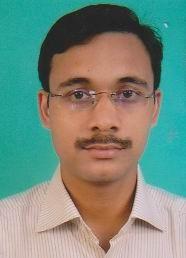 DR. MD. SOFIUL ALAMF/Name: Badrul AlamM/Name: BM & DC Reg. No: 43523NID: Cell: 01712110113Address: Islamia College Road Boyra, Khulna.Blood Group: A+311Voter NoLM-2900306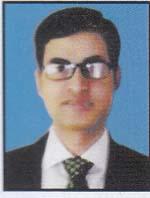 DR. MD. IBRAHIM KHALILF/Name: Md. Shamsuddin MorolM/Name: BM & DC Reg. No: 42293NID: Cell: 01712958604Address: Consultant, Abu Naser Spacialist Hospital, Khulna.Blood Group: B+312Voter NoLM-2900307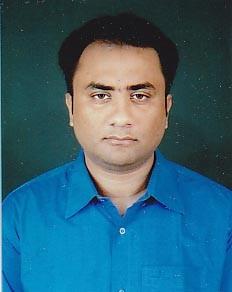 DR. MD. RIAZ SHAHIDF/Name: Late Advocate Md ShahiduzzamanM/Name: BM & DC Reg. No: 45182NID: Cell: 01711827069Address: 100 Saltan Ahmed Road Moulovipara Khulna-9100Blood Group: O+313Voter NoLM-2900308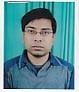 DR. MD. NAFIS AREEFINF/Name: A K M Abdur RabM/Name: BM & DC Reg. No: 43783NID: Cell: 01711112549Address: Vill-Gholagari, P.O.-Khola Bogra Sadar, Bogra.Blood Group: O-314Voter NoLM-2900309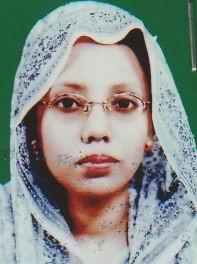 DR. FARHANA YASMINF/Name: M A RashidM/Name: BM & DC Reg. No: 43784NID: Cell: 01911776708Address: 286/2, Aiub Ali Road Pabla Main Road Daulatpur, Khulna.Blood Group: B+315Voter NoLM-2900310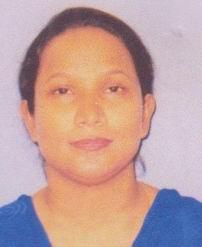 DR. MOST SIRAJUM MUNIRAF/Name: Shaik Lutfor RahmanM/Name: BM & DC Reg. No: 84202NID: Cell: 01912969470Address: Kazi Place Old Laboratory School Road Daulatpur, Khulna.Blood Group: 316Voter NoLM-2900311No ImageDR. SYED QUAMRUZZAMANF/Name: Syed Abdul QuaderM/Name: BM & DC Reg. No: NID: Cell: Address: 19, Gagon Babu Road, 2nd Lane Nuton Bazar KhulnaBlood Group: 317Voter NoLM-2900312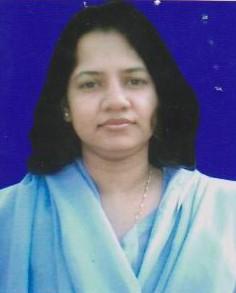 DR. MOSAMMAT ARFIA MUNNIF/Name: K.m. Abu YeakubeM/Name: Mrs. AsigunnaharBM & DC Reg. No: 30664NID: 479514177577Cell: 01715001257Address: Jonior Consultant, Eye BNSB Eye Hospital, Shiromoni, Khulna.Blood Group: B+318Voter NoLM-2900313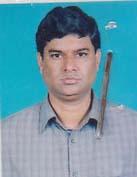 DR. ABDUL KADERF/Name: Late Dr. Abdul BariM/Name: Late Hasina KhatunBM & DC Reg. No: 18823NID: 4798517227197Cell: 01715743237Address: 3, Ibrahim Mia Road Palpara, Shibbari, Khulna.Blood Group: B+319Voter NoLM-2900314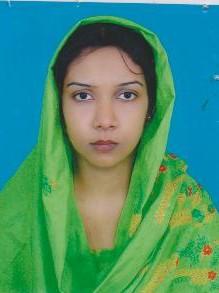 DR. JAFRIN AJMIRA HOQUEF/Name: Dr. Md. Sirajul HoqueM/Name: Mrs. Noorjahan HoqueBM & DC Reg. No: 31042NID: 4798517227400Cell: 01819132255Address: 3, Ibrahim Mia Road Palpara, Shibbari, Khulna.Blood Group: O+320Voter NoLM-2900315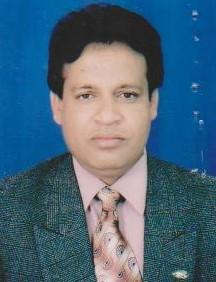 DR. RAMESH CHANDRA SARKERF/Name: Late Debendra Nath SarkerM/Name: Subhadra SarkerBM & DC Reg. No: 24311NID: 4798516215133Cell: 01711065406Address: Shasanghat Road, Pujakhola, Choto Boyra, GPO Khulna- 9000, Thana: sonadanga, Dist: Khulna.Blood Group: O+321Voter NoLM-2900316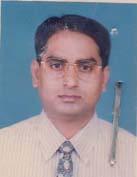 DR. AMAR KUMAR SAHAF/Name: Late Amulya Ratan SahaM/Name: Late Giri Bala SahaBM & DC Reg. No: 21808NID: 4795122403871Cell: 01711462679Address: 3/299 Sonadanga R/A 2nd Phase, Khulna.Blood Group: B+322Voter NoLM-2900317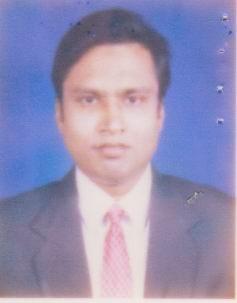 DR. MD. ZAHID HUSSAINF/Name: Md. Taiab Ali TalukderM/Name: Mst. Hosne Ara BegumBM & DC Reg. No: 26011NID: 4795129505222Cell: 01711397280Address: 86, Gagon Babu Road, Khulna.Blood Group: O+323Voter NoLM-2900318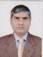 DR. S. M. KAMALF/Name: Mujibul HoqueM/Name: Mamtaj BegumBM & DC Reg. No: 15439NID: Cell: 01716208746Address: House # 173, Road # 11, Sonadanga, R/A, 1st Phase, Khulna.Blood Group: B+324Voter NoLM-2900319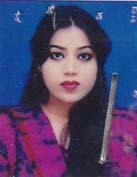 DR. SANZIDA HUDAF/Name: S.m. Nurul HudaM/Name: Sajeda HudaBM & DC Reg. No: 40385NID: 4795129505087Cell: 01711399065Address: 11. No. Hazi Mohsin Road, Fakir Bari lane, Khulna.Blood Group: A+325Voter NoLM-2900320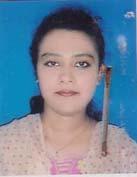 DR. ANZUMAN ARAF/Name: Mohammad Asaduzzaman KhanM/Name: Shahanara ZamanBM & DC Reg. No: 40640NID: 2650898250255Cell: 01717880136Address: House No: C/27, Road No: 123, Housing Estate, Khalishpur, Khulna.Blood Group: A+326Voter NoLM-2900321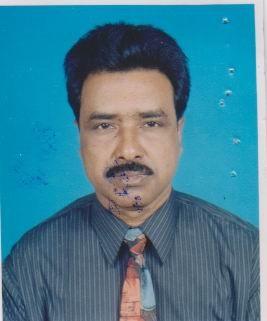 DR. APU LAWRENCE BISWASF/Name: Lt. Mr. John Sachin BiswasM/Name: Lt. Mrs. Margaret Purnima BiswasBM & DC Reg. No: 14301NID: 4795129497417Cell: 01711841424Address: ARK, 35/1(KA), House Building Area, Sonadanga Main Road, Khulna- 9000Blood Group: O+327Voter NoLM-2900322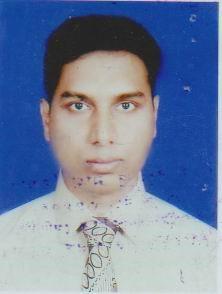 DR. CHANDAN KUMAR SAHAF/Name: Dr. Champak Ranjan SahaM/Name: Shikha Rani SahaBM & DC Reg. No: 45777NID: 4795123425438Cell: 01717456929Address: 17, KDA Avenue, JH Shanta Tower.Blood Group: A+328Voter NoLM-2900323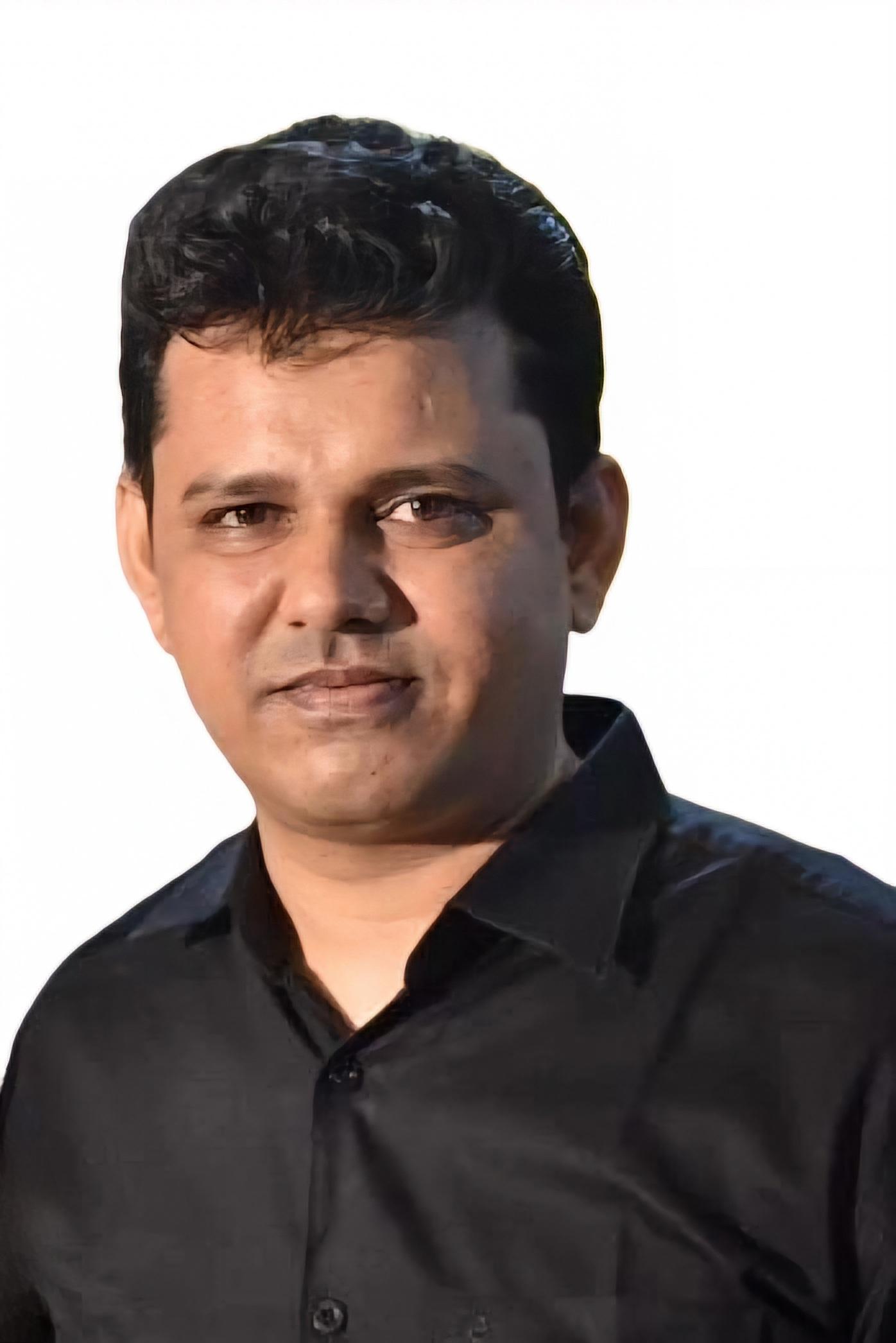 DR. UZZAL KUMAR BISWASF/Name: Late Sridam BiswasM/Name: Aroti BiswasBM & DC Reg. No: 51593NID: 4111194097129Cell: 01719024147Address: Upazilla Health Complex Shalikha, Magura.Blood Group: B+329Voter NoLM-2900324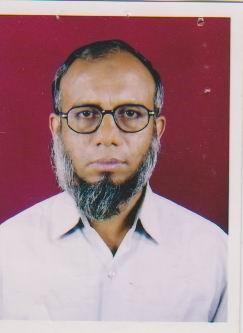 DR. SHIKDAR ALI AKBARF/Name: Abdul Hakim ShikdarM/Name: MohitunnessaBM & DC Reg. No: 13988NID: 4795130518757Cell: 01715144631Address: Gopalganj Fazilatunnisa Eye Hospital & Training Center.Blood Group: O+330Voter NoLM-2900325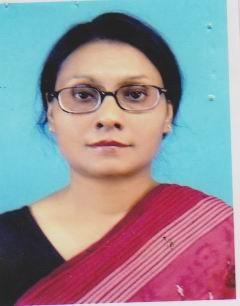 DR. MERINA ARAF/Name: Late Dr. Md. Rustom MiahM/Name: Late Mst. Saheda BegumBM & DC Reg. No: 12651NID: 4795127468036Cell: 01713068612Address: 21, Prof. Rokon Uddin Road Tusher Lodge, Mistripara, Khulna.Blood Group: A+331Voter NoLM-2900326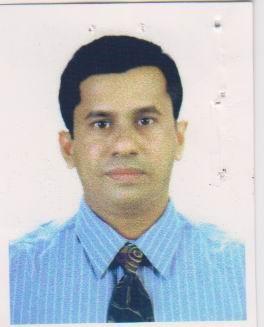 DR. MD. MOHSIN ALI FARAZIF/Name: Late Mobarak Ali FaraziM/Name: Late Khadiza KhatunBM & DC Reg. No: 25005NID: 2696352214769Cell: 01711964550Address: SEL Rupsha, House # 50, Sonadanga R/A, Khulna.Blood Group: A+332Voter NoLM-2900327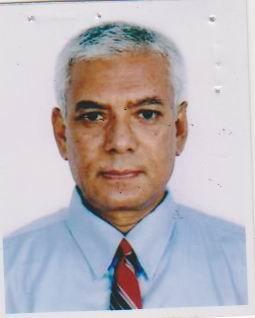 DR.CHOUDHURY HABIBUR RASULF/Name: Late Chouhury Abul HasnatM/Name: Rasula KhatunBM & DC Reg. No: 8056NID: Cell: 01710850351Address: Flat 7B National Tower, 26, Ahsan Ahmed Road, Khulna.Blood Group: A+333Voter NoLM-2900328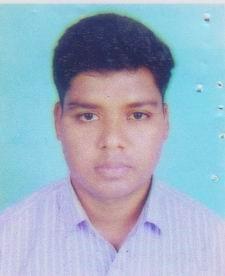 DR. MD. RASHED HASANF/Name: Md Shahazzel HossainM/Name: Mrs. Sham SunnaharBM & DC Reg. No: 47381NID: 4794510333929Cell: 01711000744Address: Plot # F7, Faisal Tower-22 47/1, R/A Khan Road, Kushtia.Blood Group: B+334Voter NoLM-2900329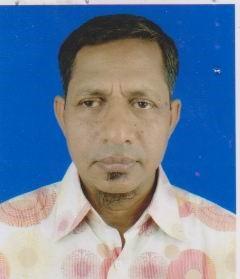 DR. MD. ABDUS SAMADF/Name: Md. Abdul MannanM/Name: Mst. Amena KhatunBM & DC Reg. No: 17904NID: Cell: 01712087431Address: House: N-6, Road-143, Khalishpur Housing Estate, Khulna, Road: 143Blood Group: O+335Voter NoLM-2900330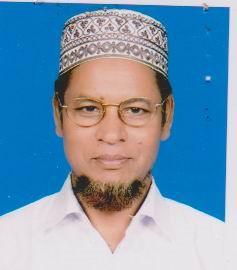 DR. MD. NURUL HOQUE FAKIRF/Name: Late Mr. Wazed Ali FakirM/Name: Mrs. Moyful BibiBM & DC Reg. No: 7609NID: 4795129502397Cell: 01710887663Address: 142, Hoque Manzil, BK Roy Road, Shaikhpara, Khulna.Blood Group: B+336Voter NoLM-2900331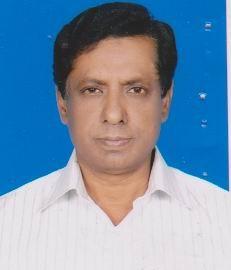 DR. A.K.M. RABIUL IQBALF/Name: Md. Nurul IslamM/Name: Mr. NurunnessaBM & DC Reg. No: 12089NID: Cell: 01711332634Address: House No E/28 Road No: 29, Nirala Residential Area, Khulna.Blood Group: O+337Voter NoLM-2900332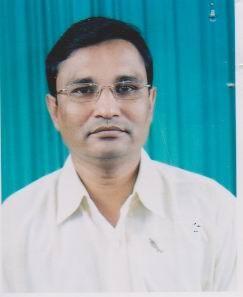 DR. AICH LAKSHMON KUMARF/Name: Late Monmotha AichM/Name: Late Renu Bala AichBM & DC Reg. No: 18928NID: 4795123417539Cell: 01715448055Address: 2/Kha, Gagon Babu Road Khulna.Blood Group: B+338Voter NoLM-2900333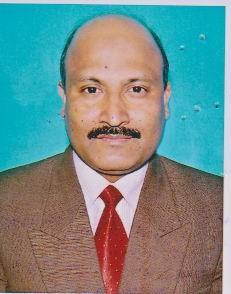 DR. MD. RAFIQUL ISLAMF/Name: Md. Abdul GafurM/Name: Mst Shahar BanuBM & DC Reg. No: 17198NID: 4798517242542Cell: 01711838481Address: P-2, Doctors Para Road, Chhata Boyra, Sonadanga, Khulna.Blood Group: B+339Voter NoLM-2900334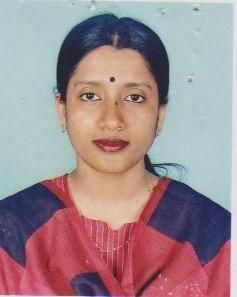 DR. MST. TAHERA AMINF/Name: Ruhul Amin PatuaryM/Name: Rokeya AminBM & DC Reg. No: 41138NID: 2696352219675Cell: 01716438440Address: Road-5, Plot-39 Sonadanga R/A, Khulna.Blood Group: AB+340Voter NoLM-2900335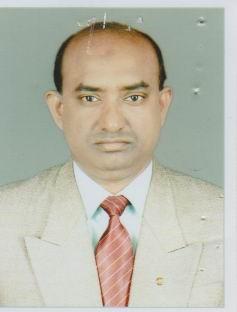 DR. MD. A. MANNAN SHAIKHF/Name: Md. Noor Ali ShaikhM/Name: Late Rabeya KhatunBM & DC Reg. No: 21145NID: 4794512155485Cell: 01712021725Address: 4/1, Nazirghat main road, Khulna.Blood Group: A+341Voter NoLM-2900336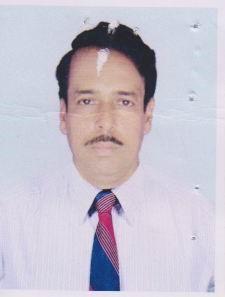 DR. B.M DIN MOHAMMADF/Name: Late B.m. Khorshed AliM/Name: Jahanara BegumBM & DC Reg. No: NID: Cell: 01716756275Address: Vill+Post: Baruna, Ps: Dumuria Khulna.Blood Group: 342Voter NoLM-2900337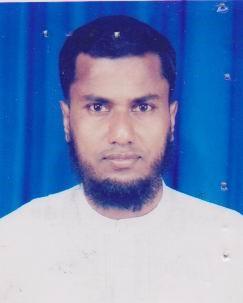 DR. MD. SYED ALIF/Name: Late Md. Iumman SarderM/Name: Mst Sakina KhatunBM & DC Reg. No: 23174NID: 4798516214829Cell: 01711981547Address: 26, Ahsan Ahmed Road Khulna.Blood Group: AB+343Voter NoLM-2900338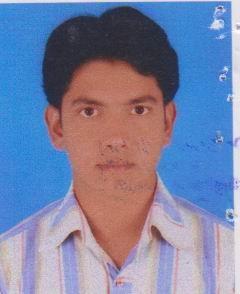 DR. MANZURUL IBRAHIM MUSAF/Name: S.m. Anowar HossainM/Name: Mrs. Monowara BegumBM & DC Reg. No: 49771NID: 4794509119145Cell: 01818634635Address: Hazar Duari, B/12, Boyra R/A Goolkhali, Khulna 9000.Blood Group: AB+344Voter NoLM-2900339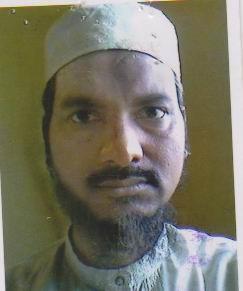 DR. MD. MOKTER HOSSAINF/Name: Md. Montaz AliM/Name: Most Rizia KhatunBM & DC Reg. No: 24336NID: 4798520293803Cell: 01711309067Address: Holding No-32, Sayed Ali Hossain Road, Sonadanaga, Khulna.Blood Group: B-345Voter NoLM-2900340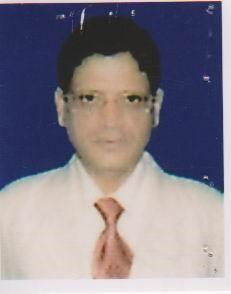 DR. MD. SHAFIQUZZAMAN SIDDIQUIF/Name: Late Md. Abdul Jabbar SiddiquiM/Name: Late NazatunnesaBM & DC Reg. No: 16091NID: 4795128480149Cell: 01733700596Address: Asst. Professor, Khulna Medical College Hospital, Khulna.Blood Group: B+346Voter NoLM-2900341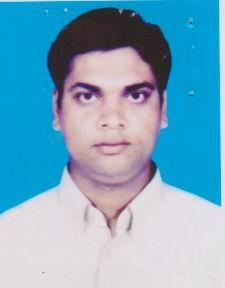 DR. MD. MAMUN AL ROWSHONF/Name: Md. Rowshon AliM/Name: Mrs. Mahamuda RowshonBM & DC Reg. No: 38895NID: 4794515199766Cell: 01711482868Address: Nahar Manjil, 18 Gabtola Road, Khalishpur, Khulna-9000.Blood Group: O+347Voter NoLM-2900342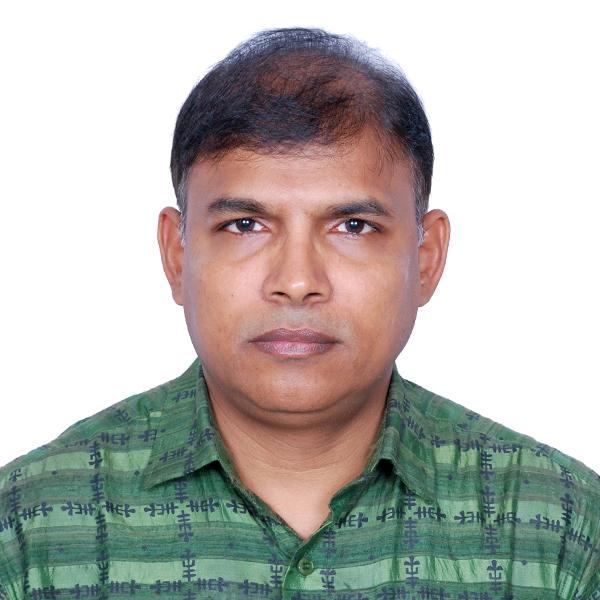 DR. MD. KAMRUZZAMANF/Name: Late Hamijuddin MollaM/Name: Kanchan MalaBM & DC Reg. No: 22816NID: 4798517230125Cell: 01711155024Address: House no-90, Road no-13, Sonadanga R/A, 2nd Phase, Khulna.Blood Group: A+348Voter NoLM-2900343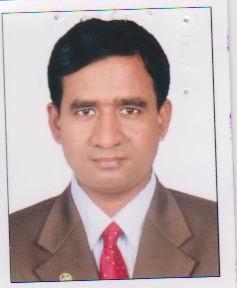 DR. JIBITESH BISWASF/Name: Jiban Krishna BiswasM/Name: Leela Bati BiswasBM & DC Reg. No: 29329NID: 6517654108568Cell: 01715448257Address: Upazilla Health Complex, Mongla, Bagerhat.Blood Group: A+349Voter NoLM-2900344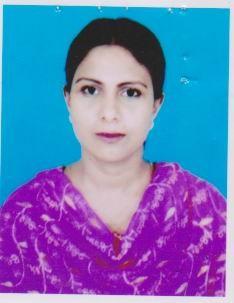 DR. RUMA PARVINF/Name: Abdur Rashid SardarM/Name: Mrs. ShamsunnaharBM & DC Reg. No: 35361NID: 4794515199767Cell: 01715351000Address: Nahar Manjil, 18 Gabtola Road, Khalishpur, Khulna 9000Blood Group: B+350Voter NoLM-2900345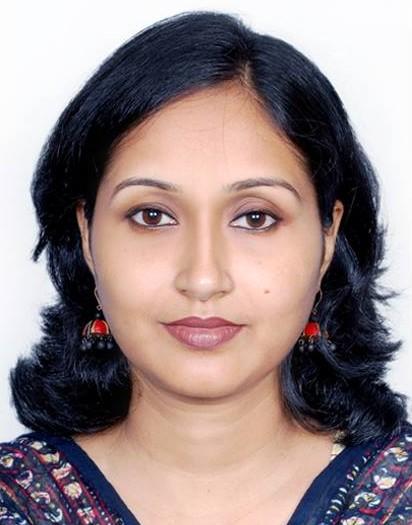 DR. KAZI NURJAHANF/Name: Kazi NuruddinM/Name: Kazi Rosy NurBM & DC Reg. No: 36816NID: 4798517230225Cell: 01711476209Address: House no-90, Road no-13, Sonadanga R/A, 2nd Phase, KhulnaBlood Group: AB+351Voter NoLM-2900346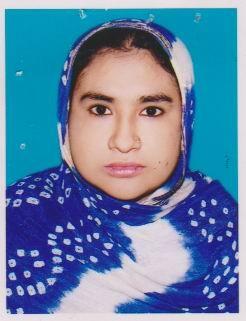 DR. MOMOTAZ BEGUMF/Name: Late Sk. Abul HossainM/Name: Late Zaheda BegumBM & DC Reg. No: 31708NID: 4714075147887Cell: 01711365968Address: Momota Clinic Fulbarigate, P.O: kuet, Dist: Khulna.Blood Group: O+352Voter NoLM-2900347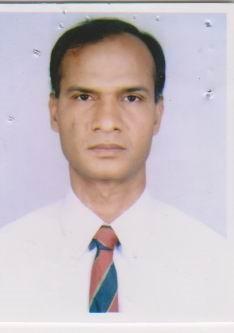 DR. MD. RABIUL ALAMF/Name: Late Shaikh Sajedur RahmanM/Name: Banujan BegumBM & DC Reg. No: 21745NID: 4421906141410Cell: 01711170787Address: Asst. Prof. Dermatology, Khulna Medical College, Khulna.Blood Group: O+353Voter NoLM-2900348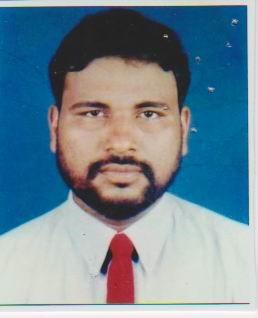 DR S.M ABDUL WAHABF/Name: Late Md. Abul KasemM/Name: Late Mrs. OvironnessaBM & DC Reg. No: 16836NID: 4798517230912Cell: 01715166638Address: Rd-03, H-316, Sonadanga R/A, 2nd Phase, Khulna.Blood Group: O+354Voter NoLM-2900349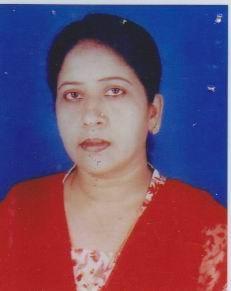 DR. SHAMSUDA BEGUMF/Name: Late Abdus SattarM/Name: Late Momena KhatunBM & DC Reg. No: 21413NID: 4794514189862Cell: 01715849428Address: Lecturer Community Medicine, Khulna Medical College, Khulna-9000Blood Group: AB+355Voter NoLM-2900350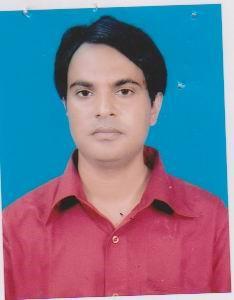 DR. ABU ZAFAR MD SALEHF/Name: Md Abdur RobM/Name: Late Mrs Razia RobBM & DC Reg. No: 37526NID: 4798517243439Cell: 01816702493Address: Consultant ENT Dacope Upazilla Health Complex Dacope, Khulna.Blood Group: A+356Voter NoLM-2900351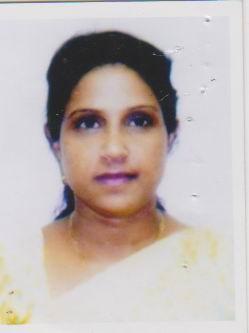 DR. SABITA MALLICKF/Name: Sunit Kumar MallickM/Name: Late Rukuma MallickBM & DC Reg. No: 21849NID: 4798517248775Cell: 01752573384Address: 12/13, Hazi Hanif Complex Khanjahan Ali Road, Khulna.Blood Group: O+357Voter NoLM-2900352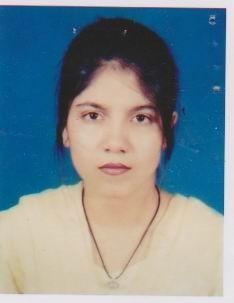 DR. SABINA CHOWDHURYF/Name: A. Azim ChowdhuryM/Name: Mrs. Nurbanu ChowdhuryBM & DC Reg. No: 36960NID: 4798577234199Cell: 01816702492Address: 11.B. K. Roy Road, Shekh Para, Khulna.Blood Group: A+358Voter NoLM-2900353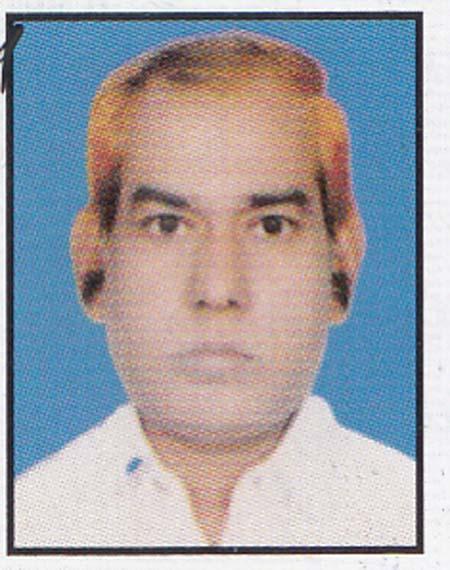 DR.MD. ABUL KALAM AZADF/Name: Adv. Md. Abdul QuaderM/Name: BM & DC Reg. No: 32517NID: 9101401165Cell: 01777159491Address: 108,Al-Aksa Jame Mosque Lane, Mojid Saroni Road, Sonadanga. Khulna. 9000.Blood Group: B+359Voter NoLM-2900354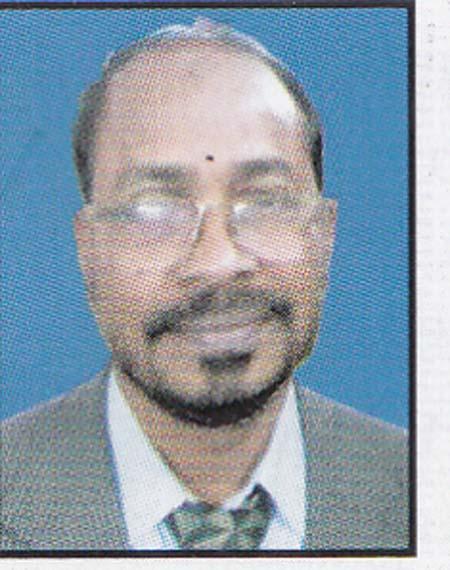 DR. SYED MOZAMMEL HOSSAINF/Name: Syed Ali AkbarM/Name: BM & DC Reg. No: 14421NID: Cell: 01714136560Address: House # 92, Road # 02, Sonadanga R/A, Khulna.Blood Group: B+360Voter NoLM-2900355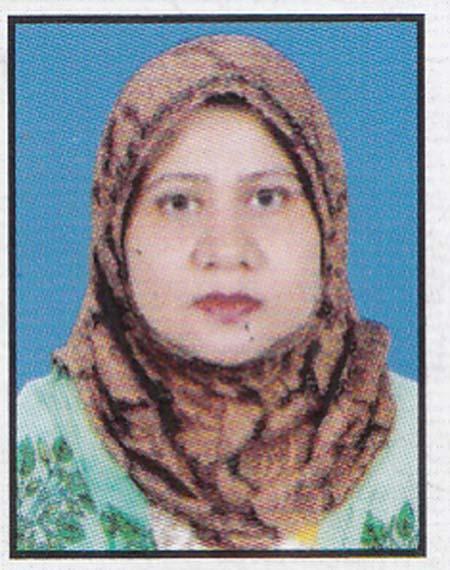 DR. MOSLEMA PARVINF/Name: Mosle Uddin AhamedM/Name: BM & DC Reg. No: 31326NID: Cell: 01711248280Address: House # 92, Road # 02, Sonadanga R/A, Khulna.Blood Group: A+361Voter NoLM-2900356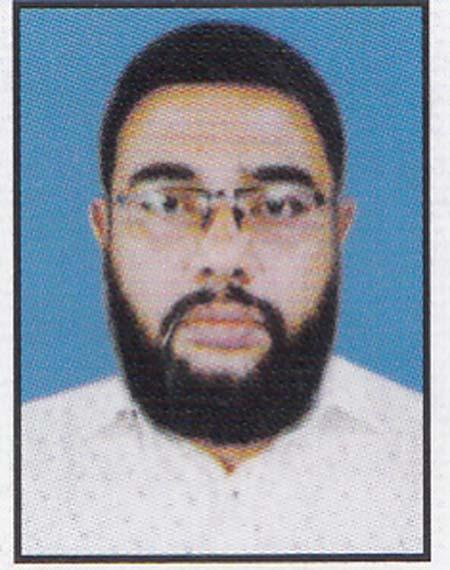 DR. MD. MOSRAFUZZAMANF/Name: Md. AkramuzzamanM/Name: BM & DC Reg. No: 43689NID: Cell: 01715150942Address: “Shaheen Monzil” 89, Basu Para, Bashtala More Khulna.Blood Group: O+362Voter NoLM-2900357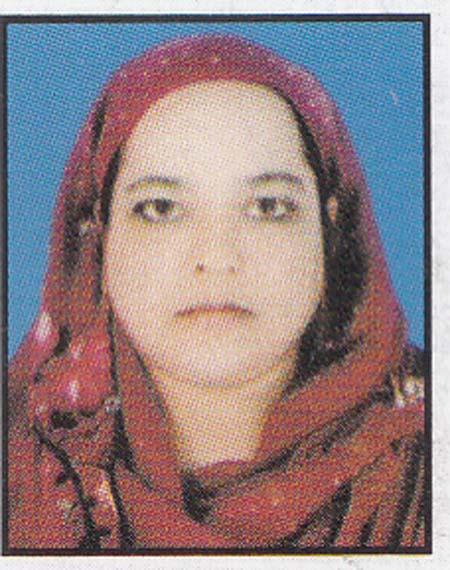 DR. ROKEYA SULTANAF/Name: Late Sk. Abdul HannanM/Name: BM & DC Reg. No: 46489NID: Cell: 01717338237Address: “Shaheen Monzil” 89, Basu Para, Bashtala More Khulna.Blood Group: O-363Voter NoLM-2900358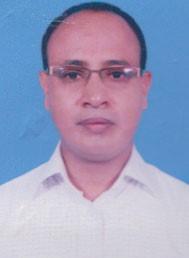 DR. MD. ZAHIDUR RAHMANF/Name: Md. Tobibur RahmanM/Name: Mrs. LutfunnesaBM & DC Reg. No: 29733NID: 0695112191448Cell: 01712799454Address: RMO, Shahid Shekh Abu Naser, Specialized Hospital, Khulna.Blood Group: B+364Voter NoLM-2900359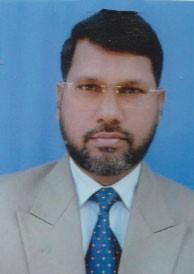 DR. MD. MANZURUL ALAMF/Name: Md. Asir Uddin SanaM/Name: Sharbanu BegumBM & DC Reg. No: 25493NID: Cell: 01191803451Address: 119, Khan Jahan Ali Road, Khulna.Blood Group: A+365Voter NoLM-2900360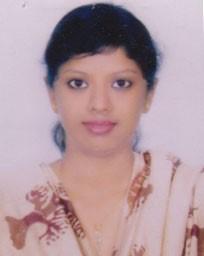 DR. SADIA YEASMIN SAKIF/Name: Dr. Md. Shahjahan AliM/Name: Dr. Selina YeasminBM & DC Reg. No: 56454NID: 4798520293789Cell: 01717966478Address: KA-1/E, Kuril, Dhaka-1929.Blood Group: O+366Voter NoLM-2900361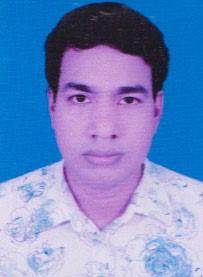 DR. MD. ASADUZZAMANF/Name: Md. Adam Ali HowladerM/Name: Mrs. ParitonnesaBM & DC Reg. No: 35974NID: 0117757545778Cell: 01983654331Address: 48/GA, 4B, Ahsan Ahmed Road, Khulna.Blood Group: B+367Voter NoLM-2900362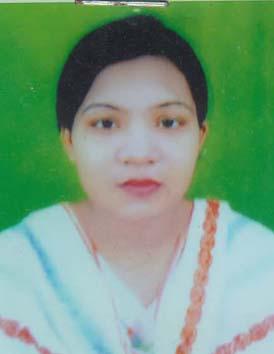 DR. SHAMEEMA SULTANAF/Name: Md. Nazrul Islam SarderM/Name: Mst. Rafia BegumBM & DC Reg. No: 36497NID: 4794511145740Cell: 01766288284Address: Plot no: 277, R/no: 20, Muzgunni, R/A, Khalishpur, Khulna-9000Blood Group: O+368Voter NoLM-2900363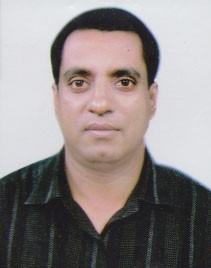 DR. BANGA KAMAL BASUF/Name: Mukunda Lal BasuM/Name: Jyoti Kana BasuBM & DC Reg. No: 36561NID: 3275957482Cell: 01712744736Address: 4, Bakshipara Main Road, Sonadanga Sadar, Sonadanga, Khulna.Blood Group: AB+369Voter NoLM-2900364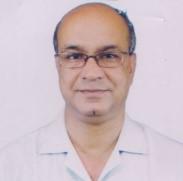 DR. BISHNU PADA PAIKF/Name: Kishore Behari PaikM/Name: Binapani PaikBM & DC Reg. No: 11551NID: Cell: 01558377562Address: Garib Newaz Clinic KDA Avenue, Khulna.Blood Group: O+370Voter NoLM-2900365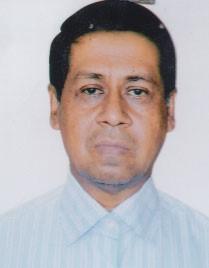 DR. MRINAL KANTI SARKERF/Name: Mr. Mukunda Lal SarkerM/Name: Mrs. Radha Rani SarkerBM & DC Reg. No: 14661NID: Cell: 01739243253Address: 58/1, Ahsan Ahmed Road, Khulna.Blood Group: O+371Voter NoLM-2900366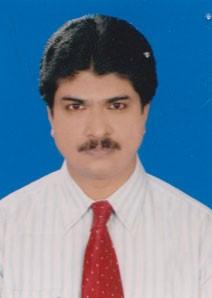 DR. MD MEHEDI NEWAZF/Name: Mosharaf HossainM/Name: Mrs Nasma BilkisBM & DC Reg. No: 26542NID: 8728201153158Cell: 01711680710Address: Vice Principal Khulna Medical College, Khulna.Blood Group: O+372Voter NoLM-2900367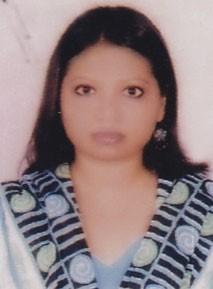 DR. SK. TASNUVA ALAMF/Name: Sheikh Baharul AlamM/Name: Late SamsunnaharBM & DC Reg. No: 52862NID: 4798517240403Cell: 01741065615Address: 30. KDA. Approach Road, Snadanga, KhulnaBlood Group: O+373Voter NoLM-2900368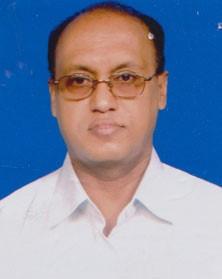 DR. S.M. DELWAR HOSSAINF/Name: Mohammad Ali SkM/Name: Mrs. RahilaBM & DC Reg. No: 19415NID: 0117383665012Cell: 01711352870Address: Road-5, House-50, Sonadanga R/A, Khulna.Blood Group: O+374Voter NoLM-2900369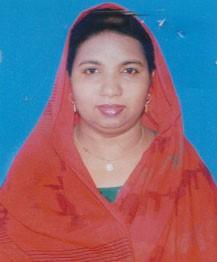 DR. SHEIKH HOSNEARAF/Name: Ismail Hossain SheikhM/Name: Mozida IsmailBM & DC Reg. No: 40887NID: Cell: 01199406917Address: General Hospital KhulnaBlood Group: B+375Voter NoLM-290037No ImageDR. ABDULLAH AL MAHBOOB (PROF.)F/Name: Late Abdus SobhanM/Name: Mrs Anowara KhatunBM & DC Reg. No: 13006NID: Cell: 01711352665Address: Principal & Prof.(Pad), Khulna Medical College KhulnaBlood Group: 376Voter NoLM-2900370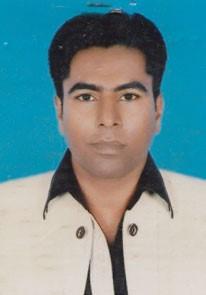 DR. MD. MUSTAFIZUR RAHMANF/Name: Late Md. Abdus SattarM/Name: Mrs. Monowara BegumBM & DC Reg. No: 42383NID: Cell: 01943217718Address: 140, Tutpara Taltala Hospital Road, KhulnaBlood Group: O+377Voter NoLM-2900371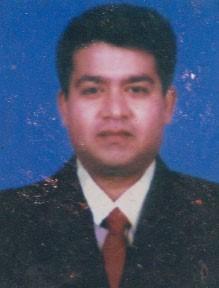 DR. MD. EHSANUL KABIRF/Name: Md. Abedur RahmanM/Name: Sultana RahmanBM & DC Reg. No: 28010NID: 2716469298963Cell: 01718265080Address: 4, Sonadanga Main Road, KhulnaBlood Group: O+378Voter NoLM-2900372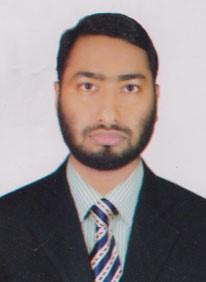 DR. S. M. ABDUL AWALF/Name: Md. Quomar Uddin SarderM/Name: Mrs. Aklima KhatunBM & DC Reg. No: 46293NID: 1594308706869Cell: 01713177802Address: Pabla, Daulatpur, KhulnaBlood Group: O+379Voter NoLM-2900373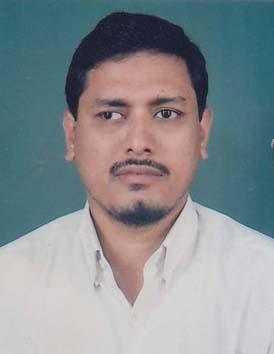 DR. MD. TAHERUL ISLAMF/Name: Md. Abdul WahabM/Name: Nasima Akter BanuBM & DC Reg. No: 35170NID: 4798520294296Cell: 01911176763Address: 172 Sher-E-Bangla Road, Khulna-9100Blood Group: O+380Voter NoLM-2900374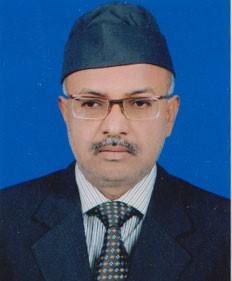 PROF. DR. ABDULLAH AL MAHBOOBF/Name: Late Abdus SobhanM/Name: Mrs. Anowara KhatunBM & DC Reg. No: 13006NID: Cell: 01711352665Address: 55,KDA, Avenue, Khulna.Blood Group: AB+381Voter NoLM-2900375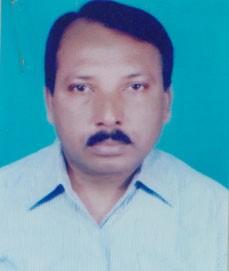 DR. PARITOSH KUMAR KUNDUF/Name: Late Aswini Kumar KunduM/Name: Late Sova Rani KunduBM & DC Reg. No: 8509NID: Cell: 01715144787Address: 515/2, Golam Mostafa Rd. Central Road, Jessore.Blood Group: O+382Voter NoLM-2900376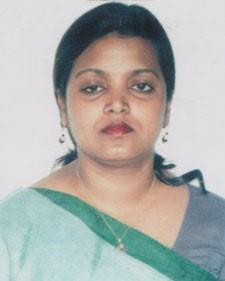 DR. SALINA SHAHEEN PARULF/Name: Md. Asmat Ali ChowdhuryM/Name: Mrs. Salima ChowdhuryBM & DC Reg. No: 29518NID: 9116295475488Cell: 01911938774Address: Sylhet Osmani Medical College, SylhetBlood Group: O+383Voter NoLM-2900377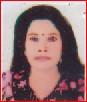 DR. BEGUM NAZMA OBAYEDF/Name: Md. Lotafat HossainM/Name: Nurjahan BegumBM & DC Reg. No: 45629NID: Cell: 01763744349Address: G-9, KDA Avenue, Khanjahan Ali Road, Khulna.Blood Group: B+384Voter NoLM-2900378No ImageDR. MOLLICK MONIRUZZAMANF/Name: Late  Mollick ShahjahanM/Name: Zohora KhatunBM & DC Reg. No: 14293NID: Cell: 01715233388Address: 31/13,Ka, Doctor Para Road, Chhoto Boyra, Khulna.Blood Group: O+385Voter NoLM-2900379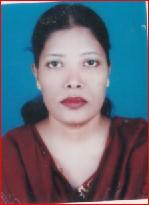 DR. ISMAT ARAF/Name: M.a. AzizM/Name: Mahbuba AzizBM & DC Reg. No: 28369NID: Cell: 01727670443Address: House # 01, Bhybon Villa Tarer Pukur, Masjid Lane, Sanidham, Khulna.Blood Group: O+386Voter NoLM-2900380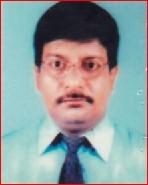 DR. KHAN OMAR FARUQUEF/Name: Khan Altafur RahmanM/Name: Momtaz Ara BegumBM & DC Reg. No: 15920NID: Cell: 01712515217Address: 39, Roy para Cross Road-2,  Khulna.Blood Group: O+387Voter NoLM-2900381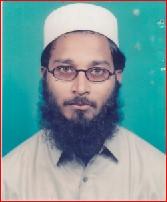 DR. QUAZI MAMUN HOSSAINF/Name: Late- Quazi Ghulam HossainM/Name: Syeda Mohmuda KhatunBM & DC Reg. No: 27844NID: Cell: 01713400545Address: 1/A, Ahsan Ahmed Road, Khulna.Blood Group: A+388Voter NoLM-2900382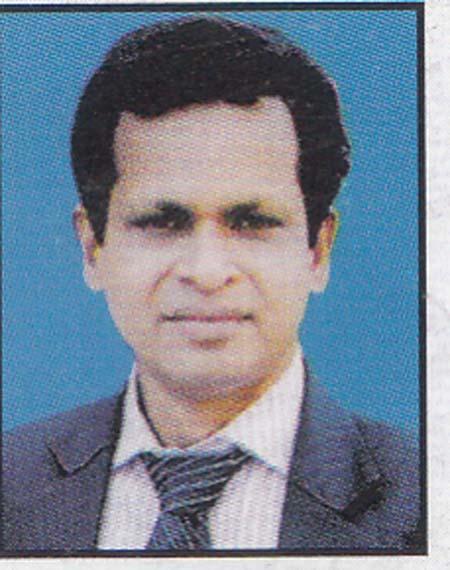 DR. JAWHAR LAL SINGHAF/Name: Late Sachindra Nath SinghaM/Name: Mrs. Hemprova SinghaBM & DC Reg. No: 24369NID: Cell: 01552320086Address: Junior Consultant (Surgery) Khulna Medical College Hospital, Khulna.Blood Group: A+389Voter NoLM-2900383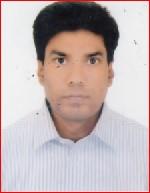 DR. MD. JAHIRUL ALAM AZADF/Name: Md. Abdul QuaderM/Name: Mrs. Momotaj BegumBM & DC Reg. No: 33866NID: Cell: 01711-840875Address: 108, Al-Aksa Jame Mosque Road,  Sonadanga, Khulna.Blood Group: B+390Voter NoLM-2900384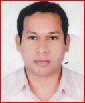 DR. SK. AKTHER HOSSSENF/Name: Sk. Nazrul IslamM/Name: Khulsum BegumBM & DC Reg. No: NID: Cell: 01912-941873Address: 45, Khan Jahan Ali  Road Faraji Para More,  Khulna.Blood Group: A+391Voter NoLM-2900385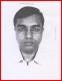 DR. MD. MAHMUDUL HUQF/Name: Late Jobed Ali SardarM/Name: Mrs. Momena KhatunBM & DC Reg. No: 30079NID: Cell: 01912-544807Address: 3/D Doctors Quarter Khulna Medical College.Blood Group: O+392Voter NoLM-2900386No ImageDR. KHAIRUN NAHARF/Name: Sk. Md. Khabir UddinM/Name: Samsun NaharBM & DC Reg. No: 49845NID: Cell: 01921-230956Address: 3/D, Officer Quarter 2nd Floor, KMCH, Khulna.Blood Group: A+393Voter NoLM-2900387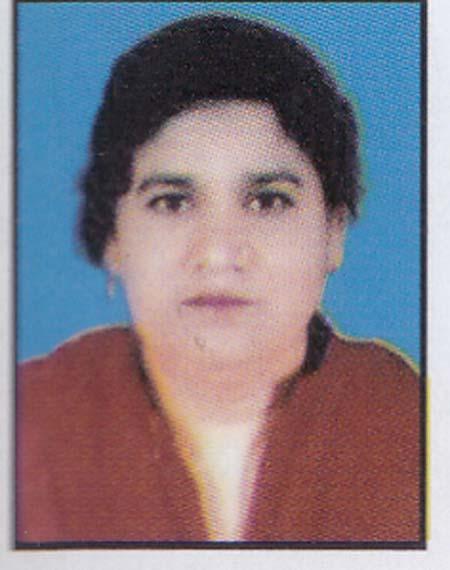 DR. NASIMA BEGUMF/Name: Abul Hashem MridhaM/Name: Mrs. Belayetun NessaBM & DC Reg. No: 18488NID: Cell: 01712-149987Address: Executive Engineer, DPHE Khanjahan Ali Rd, KhulnaBlood Group: A+394Voter NoLM-2900388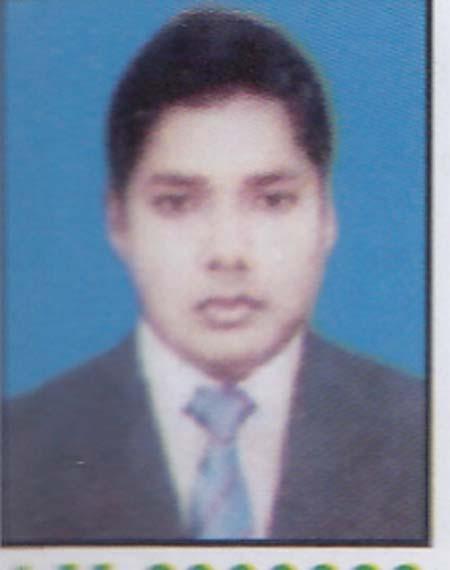 DR. BIPLAB BISWASF/Name: Rabindra Nath BiswasM/Name: Radha Rani BiswasBM & DC Reg. No: 38968NID: Cell: 01712-087556Address: Khulna Medical College Hospital,  Khulna.Blood Group: A+395Voter NoLM-2900389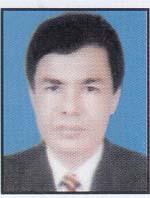 PROF. DR. BIDHAN CHANDRA GOSWAMIF/Name: Late Narod Chandra GoswamiM/Name: Mrs. Dhuni Bala GoswamiBM & DC Reg. No: 17471NID: Cell: 01716-169834Address: Director & Professor Shahid Abu Naser Specialist Hospital, Khulna.Blood Group: B+396Voter NoLM-2900390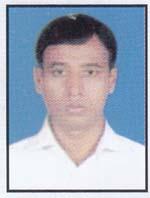 DR. MD. JILHAJ UDDINF/Name: Shaikh Md. Imdadul HoqueM/Name: Mrs. Jobeda BegumBM & DC Reg. No: 43863NID: Cell: 01758-572140Address: Upazila Health Complex, Dacope, Khulna.Blood Group: A+397Voter NoLM-2900391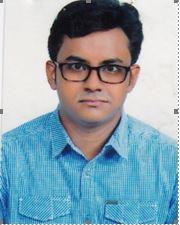 DR. MD. RAFID SHAHRIARF/Name: Dr. Md. Shahjahan AliM/Name: Dr. Salina YeasminBM & DC Reg. No: 72698NID: Cell: 01725-954000Address: 29,Sher-E-Bangla Road, Sonadanga, Khulna.Blood Group: B+398Voter NoLM-2900392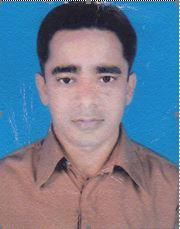 DR. MD. ASHFAK AHMEDF/Name: Nazir Ahmed MallickM/Name: Anwara BegumBM & DC Reg. No: 36565NID: Cell: 01711352952Address: House No. NH-36, Road No. 26, Housing Estate, Khalishpur, Khulna-9000.Blood Group: B+399Voter NoLM-2900393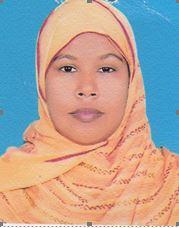 DR. MAHFUZA  KHANAMF/Name: Md. Manik ShaikM/Name: Monira BegumBM & DC Reg. No: 37433NID: Cell: 01712-635677Address: House No. NH-36, Road No. 26, Housing Estate, Khalishpur, Khulna-9000.Blood Group: O+400Voter NoLM-2900394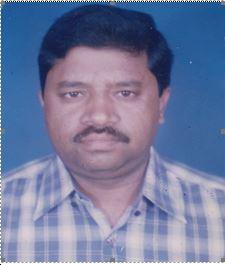 DR. MD. MOSTAFIZUR RAHMANF/Name: Sk. ShahabuddinM/Name: Msd. Sabura KhatunBM & DC Reg. No: 23815NID: Cell: 01724-335664Address: ‘Modern Tower’ 4th Floor, 6, Moulovi Para TB Boundary Road, Khulna.Blood Group: B+401Voter NoLM-2900395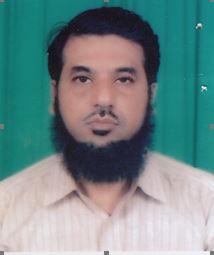 DR. G.M. ABU ZAFARF/Name: Late G.m. Abu BakarM/Name: Mrs. Zohura KhatunBM & DC Reg. No: 16279NID: Cell: 01772-093593Address: ‘House No. 26, Road No. 29 Nirala Residential Area, Khulna.Blood Group: 402Voter NoLM-2900396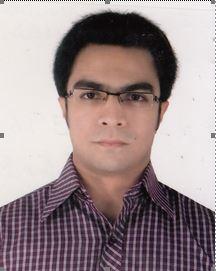 DR. QUAZI MEHRANUDDIN AHMEDF/Name: Quazi Arifuddin AhmedM/Name: Kaniz AhmedBM & DC Reg. No: 61359NID: 19874795129501378Cell: 01673-530130Address: 28, Lower Jessore Road Khulna.Blood Group: O+403Voter NoLM-2900397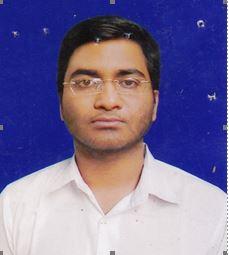 DR. TOWSEEF  HASNAIN  KHANF/Name: Dr. Matiar Rahman KhanM/Name: Jobeda NasrinBM & DC Reg. No: 69111NID: Cell: 01758-014928Address: 12/2, Arjun Das Agarwala Road Courtpara, Kustia.,Blood Group: A+404Voter NoLM-2900398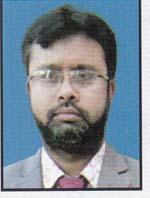 DR. MD. IMRANF/Name: Md. Emdadul HaqueM/Name: BM & DC Reg. No: 52465NID: Cell: 01712659761Address: Vill+Po: Rampal, P.S:Rampal, Dist: Bagerhat.Blood Group: B+405Voter NoLM-2900399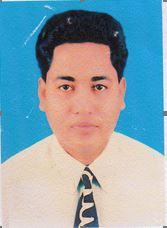 DR. SHAIKH MOHAMMAD KAMAL HOSSAINF/Name: Md. Younus ShaikhM/Name: Hasina BegumBM & DC Reg. No: 26697NID: Cell: 01711298281Address: Linda Clinic, Shiromoni, Khulna.Blood Group: A+406Voter NoLM-2900400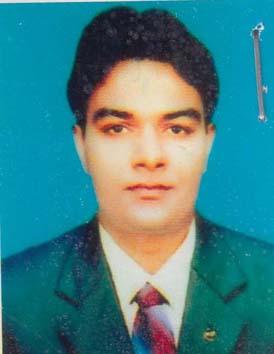 DR. PRODIP DEBNATHF/Name: Mrinal DebnathM/Name: Krishna DebnathBM & DC Reg. No: 49627NID: Cell: 01717417215Address: Consultant, Khulna Shishu Hospital, KhulnaBlood Group: B-407Voter NoLM-2900401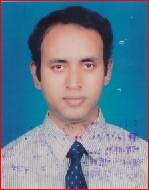 DR. SYED MOHAMMAD AL-AMINF/Name: Syed Mohammad RafiqM/Name: Syeda LutfunnesaBM & DC Reg. No: 22781NID: 4795129502147Cell: 01711339032Address: \'Bakul Villa\' 102/2 South Central Road, Khulna-9100Blood Group: A+408Voter NoLM-2900402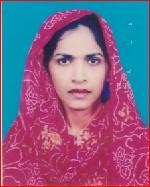 DR.  DIL SHAD  JAHANF/Name: Late Abdur RahmanM/Name: Late Selina RahmanBM & DC Reg. No: 23127NID: Cell: 01711-339043Address: “Bakul Villa”  102/2, South Central Road, Khulna-9100Blood Group: B+409Voter NoLM-2900403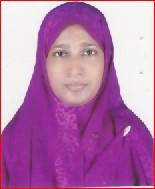 DR. AYSHA HAQUEF/Name: Md. Rafique-ul HaqueM/Name: Anjura KhatunBM & DC Reg. No: 27238NID: 4795130517561Cell: 01556630511Address: 32, Sarkarpara, Toofpara, KhulnaBlood Group: O+410Voter NoLM-2900404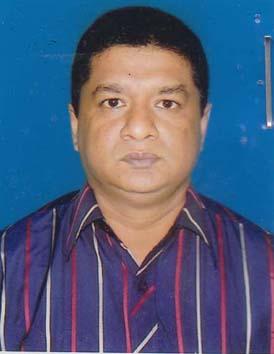 DR. A.K.M. MORSHADUR RAHMANF/Name: Late. A.K.M. Habibur RahmanM/Name: Late. Monuara BegumBM & DC Reg. No: 36279NID: 4798516217025Cell: 01711361619Address: 36, Choto Boyra Market Cross Road, Khulna-9000Blood Group: A+411Voter NoLM-2900405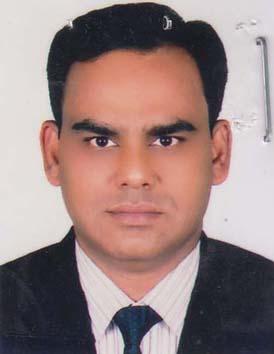 DR. MD. SHAHIDUL ISLAMF/Name: Md. Sohrab HossainM/Name: Mst. Rizia BegumBM & DC Reg. No: 27918NID: 2694810969625Cell: 01711175279Address: 65, Anandamohan Bagchi Lane, Kushtia-7000.Blood Group: O+412Voter NoLM-2900406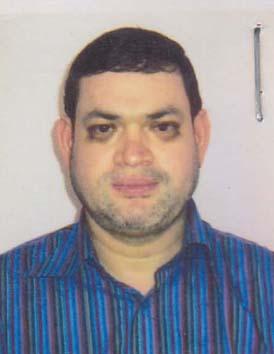 DR. SHAIKH HUMAYUN KABIRF/Name: Shaikh Abdul MutalibM/Name: Sufia BegumBM & DC Reg. No: 23351NID: 4716919757851Cell: 01717071920Address: Vill+PO: Shiromoni, PS: Khan Jahan Ali, Dist: Khulna, BangladeshBlood Group: A+413Voter NoLM-2900407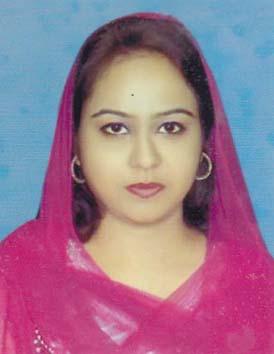 DR. ROMANA AFROJF/Name: Dr. Daud Ali MeerM/Name: Dr. Sufia KhatunBM & DC Reg. No: 70117NID: 4716919755584Cell: 01730449273Address: House#2, Road#6, Sonadanga R/A, 1st Phase, Khulna GPO-9000.Blood Group: A+414Voter NoLM-2900408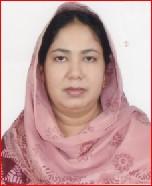 DR. SHAMIMA AKHTERF/Name: Sk. Mostafizur RahmanM/Name: Firoza BegumBM & DC Reg. No: 24193NID: 5027905126506Cell: 01711398810Address: 173, Road-11 Sonadanga R/A 1st Pahse, Khulna.Blood Group: B+415Voter NoLM-2900409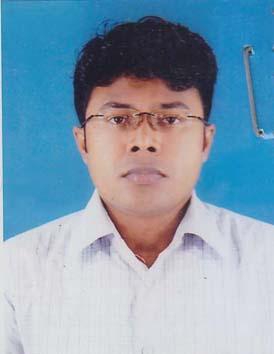 DR. M. REAZUL ALAM (RUSSEL)F/Name: Md. Selimul AlamM/Name: Mrs. Yesmin BegumBM & DC Reg. No: 42271NID: 4792106077925Cell: 01743753639Address: Pabla Kabir-Battala, Khasoblal Road, House no # 22, Ward # 06, Daulatpur, KhulnaBlood Group: AB-416Voter NoLM-2900410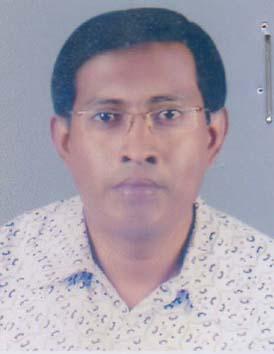 DR. MD. RAFIQUL ISLAM GAZIF/Name: Nur Mohammad GaziM/Name: Aklima BegumBM & DC Reg. No: 34485NID: 0113410098726Cell: 01711067821Address: Gazi Cottage 1, Koyla Ghat Park Lane, Khulna.Blood Group: A+417Voter NoLM-2900411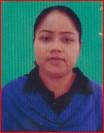 DR. DALIA HALDERF/Name: Mr. Elias S. HalderM/Name: Mrs. Mira HalderBM & DC Reg. No: 34345NID: 2695042759712Cell: 01721057721Address: \"Somarponaloy\" 49/3, 1st Floor, Ispahani 2nd Lane, Rupsha, Strand Road, KhulnaBlood Group: B+418Voter NoLM-2900412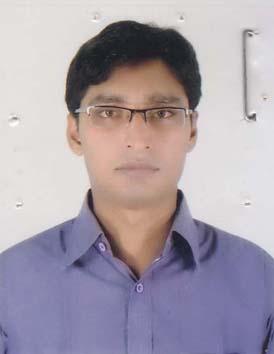 DR. MD. WAHIDUZZAMANF/Name: Md. Nurul IslamM/Name: Begum Jasmin AkhterBM & DC Reg. No: 61275NID: 19874798516226957Cell: 01717962125Address: 7D, National Tower Ahsan Ahmed Road, Khulna.Blood Group: O+419Voter NoLM-2900413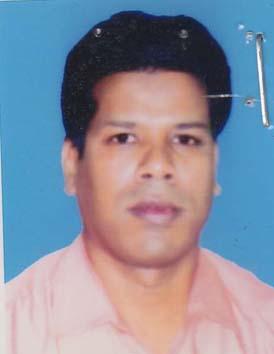 DR. S.M. NAZMUL HUQUEF/Name: Md. Osman GaniM/Name: Nurjahan BegamBM & DC Reg. No: 29239NID: 2697557397801Cell: 01711397284Address: Nazir Shandarpur Jessore Sadar, Jessore.Blood Group: B+420Voter NoLM-2900414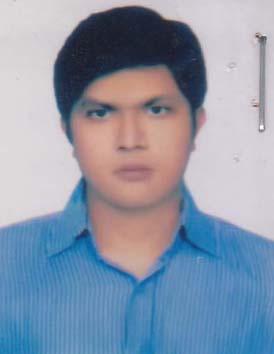 DR. SAIFUL ISLAMF/Name: Dr. Mizanur RahmanM/Name: Nasima KhatunBM & DC Reg. No: 57508NID: 9196202120237Cell: 01717584137Address: Pyramid Surgical Clinic Pabla, Daulatpur, KhulnaBlood Group: A+421Voter NoLM-2900415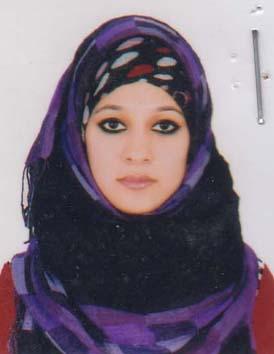 DR. NASTARAN LASKERF/Name: Dr. Md. Shawkat Ali LaskerM/Name: Farzana BegumBM & DC Reg. No: 66331NID: 4795124432607Cell: 01797092826Address: 86, Islampur Road, KhulnaBlood Group: AB+422Voter NoLM-2900416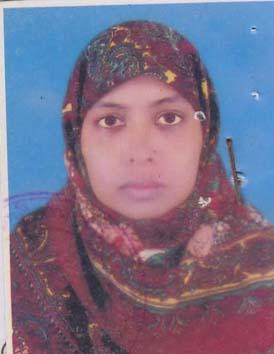 DR. TAHIRA KHATUNF/Name: Md. shakhawat HossainM/Name: Mrs. Noorjahan BegumBM & DC Reg. No: 33942NID: Cell: 01711065497Address: Opposite to Masjidul Kawsar Mosque, 55, Boyra Main Rd, Choto Boyra, Khulna-9000Blood Group: B+423Voter NoLM-2900417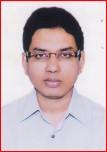 DR. SK. MUNIR AHMEDF/Name: Late Sk. Siddique AhmedM/Name: Mrs. Hamida BegumBM & DC Reg. No: 31565NID: 4795129504592Cell: 01748520404Address: 39, M. T. Road, KhulnaBlood Group: B+424Voter NoLM-2900418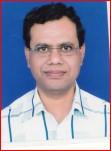 DR. SANCHAY KUMAR BISWASF/Name: Kshirod Chandra BiswasM/Name: Sulekha BiswasBM & DC Reg. No: 24960NID: 4798516226656Cell: 01819054459Address: 138, Karim Nagor Khulna.Blood Group: A+425Voter NoLM-2900419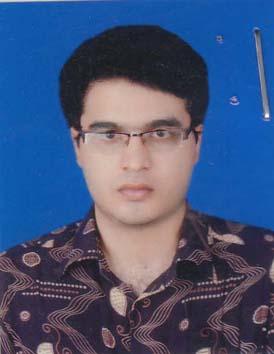 DR. IMTIAZ HASANF/Name: Mollah Harun-ar-rashidM/Name: Hosneara BegumBM & DC Reg. No: 68237NID: 19904798516000036Cell: 01711824135Address: 54, Jalil Sarani, Boyra, Thana- Sonadanga, Khulna.Blood Group: B+426Voter NoLM-2900420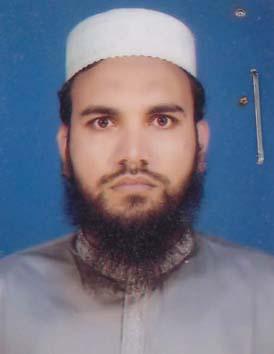 DR. FERDOUS BIN HABIBF/Name: Md. Habibur RahmanM/Name: Most. Laila FirozaBM & DC Reg. No: 36872NID: 2697556418103Cell: 01912949915Address: House No. LP-26, Housing State, Khalishpur, Post: Daulatpur, Khulna-9202Blood Group: O+427Voter NoLM-2900421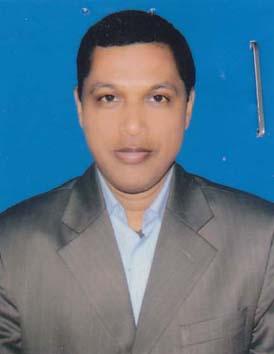 DR.ARCHISMAN DEBNATHF/Name: Ramproshad DebnathM/Name: Depali DebnathBM & DC Reg. No: 35253NID: 4798518267863Cell: 01716153901Address: Ghonoshyampur, Chulkati Fokirhat, Bagerhat.Blood Group: O+428Voter NoLM-2900422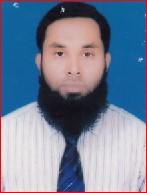 DR. MD. BELAL UDDINF/Name: Md. Yusuf AliM/Name: Sahinur BegumBM & DC Reg. No: 42959NID: 2690601921774Cell: 01711453557Address: House # I-5, Road # 105, Housing Estate, Khalishpur, Khulna.Blood Group: B+429Voter NoLM-2900423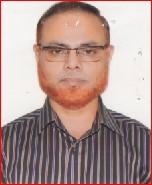 DR. MIZANUR RAHMANF/Name: A. Malek BakhtiarM/Name: Mahua KhatunBM & DC Reg. No: 20894NID: 4795123421206Cell: 01712260060Address: 72, Lower Jessore Road, Khulna.Blood Group: O+430Voter NoLM-2900424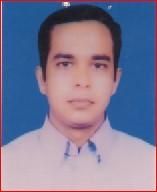 DR. KAZI ABU RASHEDF/Name: Kazi Abdul KhalequeM/Name: Rokeya BegumBM & DC Reg. No: 32277NID: 0695112193110Cell: 01716862687Address: 48/1 Farazi Para Road, Khulna, Consultant, ENT, General Hospital, KhulnaBlood Group: O+431Voter NoLM-2900425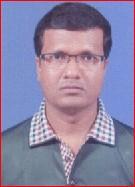 DR. PROKASH CHANDRA DEBNATHF/Name: Kalipado DebnathM/Name: Anurupa DebnathBM & DC Reg. No: 36326NID: 0113431113084Cell: 01714026809Address: 95, Outer Bypass Road Sonadanga, Khulna.Blood Group: O+432Voter NoLM-2900426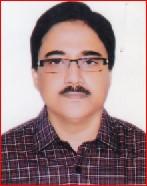 DR. MD. QUMRUZZAMANF/Name: Late Md. Mobarok HossainM/Name: Late Mrs. Akramun NessaBM & DC Reg. No: 10714NID: 4798517242496Cell: 01711643745Address: House # 45, Road-5, Sonadanga, R/A, Khulna.Blood Group: O+433Voter NoLM-2900427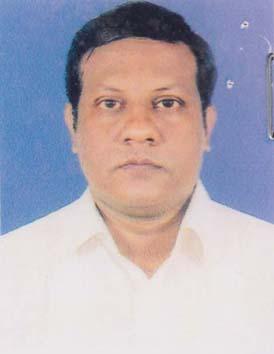 DR. MD. ARIFULL KAMALF/Name: Md. Kamal SharifM/Name: ShamsunnaharBM & DC Reg. No: 40117NID: Cell: 01717059565Address: Road-11, House-166, Sonadanga R/A, Khulna.Blood Group: A+434Voter NoLM-2900428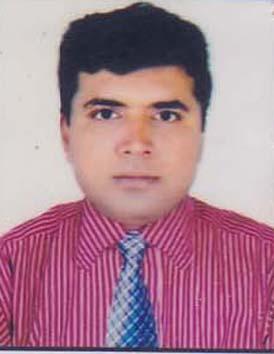 DR. MD. MOSADDEQ HOSSAINF/Name: Md. Mosharraf HossainM/Name: Shabnam SultanaBM & DC Reg. No: 38580NID: Cell: 01713062645Address: Meheshwar, Pasha Kartic, P.O. Kuet, Khulna.Blood Group: A+435Voter NoLM-2900429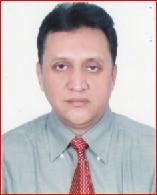 DR. MD. SALAHUDDIN RAHMATULLAHF/Name: Shamsuddin AhmedM/Name: Shamsun Naher AhmedBM & DC Reg. No: 27099NID: 4795124435092Cell: 01711170747Address: 246, Haji Ismail Road, Sheikh Para, Khulna.Blood Group: B+436Voter NoLM-2900430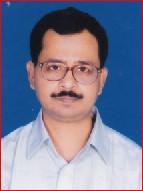 DR. SUBRATA KUMAR BISWASF/Name: Nityananda BiswasM/Name: Champale Lata BiswasBM & DC Reg. No: 20288NID: 2694814934447Cell: 01732700290Address: 53. KDA Avenue, Shaik Para, Khulna.Blood Group: B+437Voter NoLM-2900431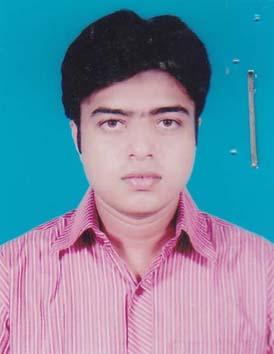 DR. MD. KUDRAT-E-HAQUEF/Name: Late-S.M. Fazlul HaqueM/Name: Begum Rahima HaqueBM & DC Reg. No: 50378NID: 4798516214461Cell: 01711443295Address: House no # 136/12 (KA), Road no# 2, Kashemnagar R/A, Sher-E-Bangla Road, KhulnaBlood Group: O+438Voter NoLM-2900432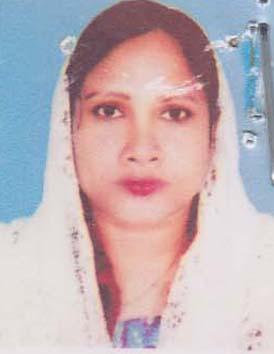 DR. KHANAM SHAWKATARA BAYZIDF/Name: Md. Bayzid Ali KhanM/Name: Mafuza BegumBM & DC Reg. No: 38901NID: 2694263701963Cell: Address: Paikgacha Hospital Quater Khulna.Blood Group: A+439Voter NoLM-2900433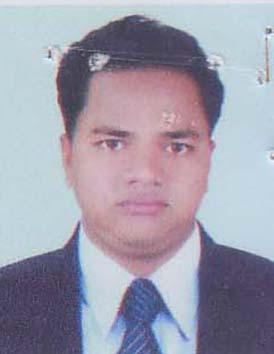 DR. PARTHA PRATIM DEBNATHF/Name: Niranjan DebnathM/Name: Rama Rani NathBM & DC Reg. No: 54071NID: 4798516214995Cell: 01716166175Address: Vill+Post- Banka Bhowanipur, Upazilla- Paikgacha, Zilla- KhulnaBlood Group: B+440Voter NoLM-2900434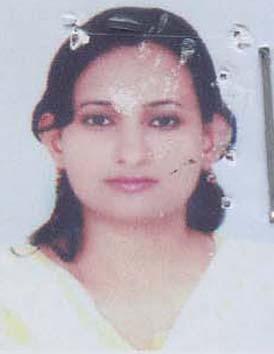 DR. SHORMISTHA SAHAF/Name: B.d. SahaM/Name: Shima SahaBM & DC Reg. No: 62579NID: 2691649103014Cell: 01620538677Address: Vill+Post- Banka Bhowanipur, Upzilla- Paikgacha, Zilla- KhulnaBlood Group: B+441Voter NoLM-2900435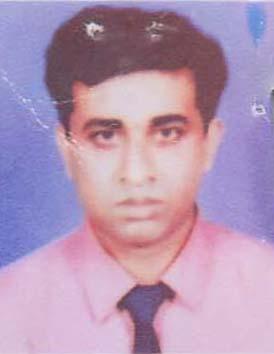 DR. SHAFIQUL ISLAM SIKDERF/Name: Late Uzir Ahmed SikderM/Name: Saleha BegumBM & DC Reg. No: 29401NID: 2694263701962Cell: 01725640677Address: Hospital Quarter UHC, Paikgacha, Khulna.Blood Group: O+442Voter NoLM-2900436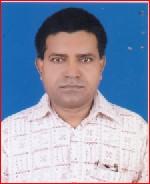 DR. NITYANANDA BARURIF/Name: Late- Kali Pada BaruriM/Name: Sreemoti-vhanu Moti BaruriBM & DC Reg. No: 18223NID: 0120805120945Cell: 01711951947Address: Khulna Medical College, Hospital, Khulna.Blood Group: B+443Voter NoLM-2900437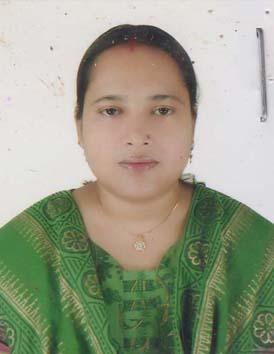 DR. LIPI RANI ROYF/Name: Makhan Lal RoyM/Name: Ranu MazumderBM & DC Reg. No: 28626NID: 2694814934389Cell: 01711944781Address: Tarerpukur, Khulna.Blood Group: B+444Voter NoLM-2900438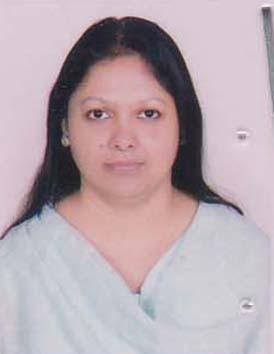 DR. SHAHNAJ AKTHERF/Name: Abdul JabberM/Name: Hamida BegumBM & DC Reg. No: 34337NID: 8728201153161Cell: 01711450675Address: House-307, Road-1, Phase-2, Sonadanga R/A, Khulna.Blood Group: A+445Voter NoLM-2900439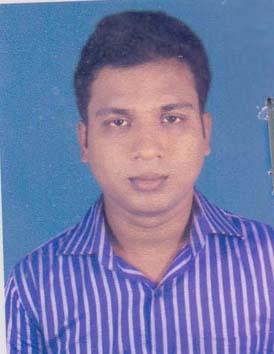 DR. MD. FORHADUL ISLAMF/Name: Md. Elias SardarM/Name: Farida KhatunBM & DC Reg. No: 56605NID: 6125217227382Cell: 01913793549Address: 368/A, Alo Chasa Frce Steet School, Helel Paul, Dhaka.Blood Group: A+446Voter NoLM-2900440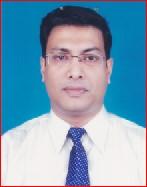 DR. MD.SHWKAT  ALIF/Name: Md. Sekendar AliM/Name: Mrs. Akhter BanuBM & DC Reg. No: 33369NID: 4798518258948Cell: 01711233017Address: Ju. Consultant (Sirgery) Digholia UHC, Digholia, Khulna.Blood Group: AB+447Voter NoLM-2900441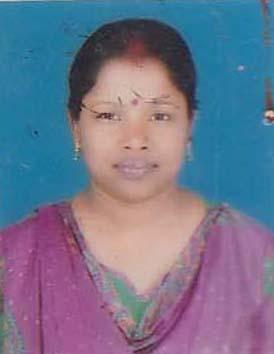 DR. MOUSUMI SAHAF/Name: Suvash Chandra SahaM/Name: Late, Mongola Rani SahaBM & DC Reg. No: 42522NID: 4794509118270Cell: 01710873339Address: 11/1 Swapnachura, East Police Line, Khulna.Blood Group: A+448Voter NoLM-2900442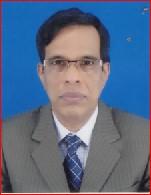 PROF. DR. MONI MOHAN SAHAF/Name: Late Dr. Dwijendra Nath SahaM/Name: Late Sneha Lata SahaBM & DC Reg. No: 17718NID: 4795123416040Cell: 01712249769Address: RCC Hasan Tower-4B, 35 Khan-A-Sabur Road, Khulna-9100Blood Group: O+449Voter NoLM-2900443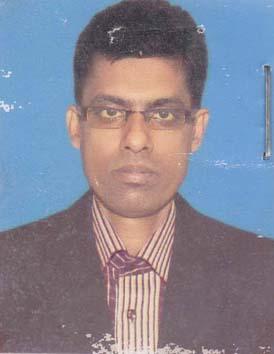 DR. GAZI SALAHUDDINF/Name: G.m. Iman AliM/Name: Fajila KhatunBM & DC Reg. No: 28896NID: Cell: 01711162654Address: Vill+Post-Ratanpur, P.S Kaliganj, Satkhira.Blood Group: A+450Voter NoLM-2900444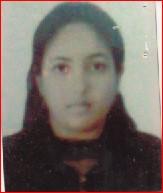 DR. SALMA BINTEA GOLAM RAZZAQ RANUF/Name: Golam Razzaq ChowdhuryM/Name: Nazma Ara BegumBM & DC Reg. No: 62149NID: 19869196216280193Cell: 01778409036Address: Boyra R/A, Soburar More, Central Road, H# 12, Khulna.Blood Group: O+451Voter NoLM-2900445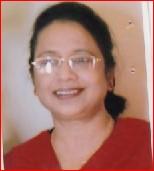 DR. SHAHEEN SHAHNOWAZ AKHTERF/Name: A.n. Minhaj Uddin AhmedM/Name: Mrs. Lily AhmedBM & DC Reg. No: 16811NID: 19614795123425105Cell: 01712057547Address: 63, Ahsan Ahmed Road, Flat No-8A, Khulna.Blood Group: B+452Voter NoLM-2900446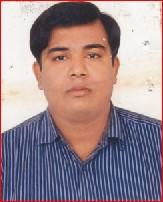 DR. SUHASH RANJAN HALDERF/Name: Suresh Chandra HalderM/Name: Hiran Kana HalderBM & DC Reg. No: 51159NID: 19829196212239703Cell: 01711903881Address: Assistant Registrar Anaesthesiology Department, KMCH, Khulna.Blood Group: B+453Voter NoLM-2900447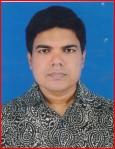 DR. BIPLOB KUMAR DASF/Name: Manotosh Kumar DasM/Name: Basanti DasBM & DC Reg. No: 28886NID: Cell: 01712-124361Address: 116/2, Islampur Road, Madhumati Press Building, Khulna.Blood Group: B+454Voter NoLM-2900448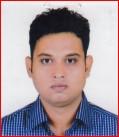 DR. KAZI KARIM NEWAZF/Name: Kazi  Quader NewasM/Name: Sazeda ParvinBM & DC Reg. No: 63126NID: Cell: 01617-456476Address: 6, Miapara Central Mosque Lane, Khulna.Blood Group: B+455Voter NoLM-2900449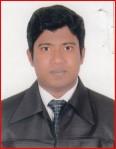 DR. MD. ISHTIAK MAHMOODF/Name: Md. Kawser AliM/Name: Nasima BegumBM & DC Reg. No: 70797NID: Cell: 01712-690195Address: 4/3, Goborchaka Cross Road-2,  Sonadanga, KhulnaBlood Group: 456Voter NoLM-2900450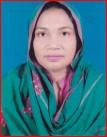 DR. ANJUMAN ARAF/Name: Ramjan AliM/Name: Ashrafun NaharBM & DC Reg. No: 22371NID: Cell: 01556-322501Address: 3/D, Khulna Medical College Hospital Quarter, Khulna.Blood Group: O-457Voter NoLM-2900451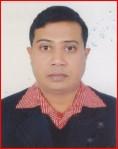 DR. S. M. MURAD HOSSAINF/Name: S.m. Akber HossainM/Name: Selina AktherBM & DC Reg. No: 35274NID: Cell: 01711-346999.Address: 58, Sir Iqbal Road, Baitipara, Khulna-9100Blood Group: O+458Voter NoLM-2900452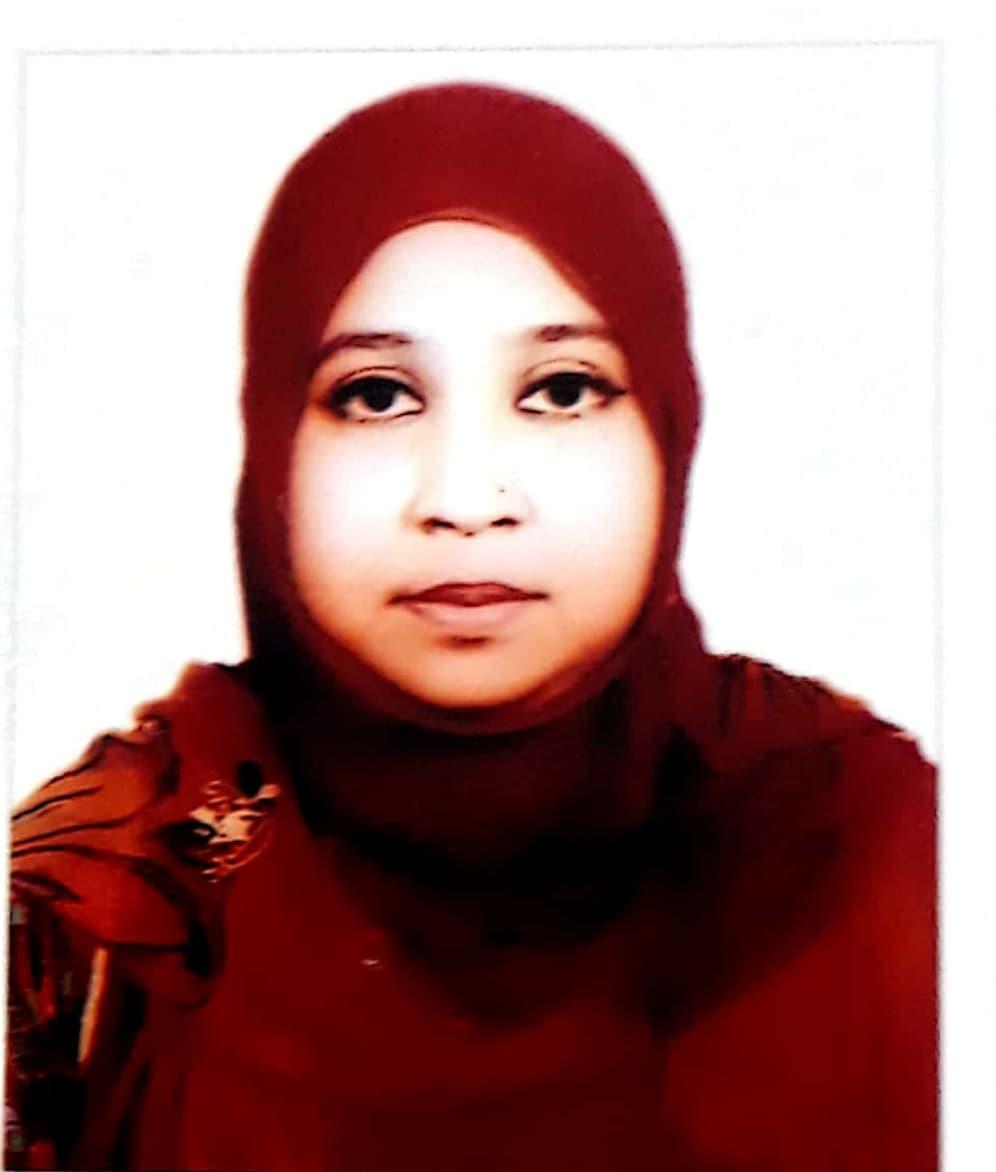 DR. FARZANA HOSSAINF/Name: S.M.Akbar HossainM/Name: Selima AkhterBM & DC Reg. No: 48401NID: Cell: 01920-517150Address: 58, Sir Iqbal Road, Baitipara, Khulna-9100.Blood Group: O+459Voter NoLM-2900453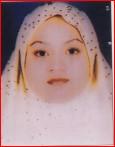 DR. FARHANA RAHMANF/Name: Md. Fazlur Rahman SharifM/Name: Mrs. Payara RahmanBM & DC Reg. No: 58078NID: Cell: 01717-156189Address: Sharif Bhaban, Moeshwar pasha, Kedernath Cross Road, Doulapur, Khulna.Blood Group: B-460Voter NoLM-2900454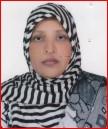 DR. MST. DILRUBA PARVINF/Name: Late Motiar Rahman BiswasM/Name: Late Amena KhatunBM & DC Reg. No: 26920NID: Cell: 01712-203595Address: Doctorpara, Plot-2, Chhotoboyra, Sonadanga Khulna.Blood Group: A+461Voter NoLM-2900455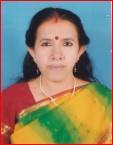 DR. PROVA BAIRAGIF/Name: Manindra Nath BairagiM/Name: Late Nirulola BairagiBM & DC Reg. No: 20348NID: Cell: 01710-963004Address: 65/1, Sir Iqbal Road Road , 2A, Iddris Vhaban, Khulna.Blood Group: B+462Voter NoLM-2900456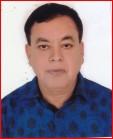 DR.  MD. GOLAM MARTUZA SIKDERF/Name: Late Abdul Khaleque SikderM/Name: Late Hamida KhatunBM & DC Reg. No: 10566NID: Cell: 01711-430969Address: House No # Ex-4, Road No # 28 Nirala R/A,   Khulna.Blood Group: B+463Voter NoLM-2900457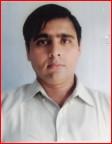 DR. S.M  ARIF EFTAKHARF/Name: S.m. BellalM/Name: Nasrin AktarBM & DC Reg. No: 45344NID: Cell: 01711-454004Address: 110/1, Islamia College Road, Choto Bayra  Sonadanga, Khulna.Blood Group: B+464Voter NoLM-2900458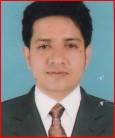 DR. PALASH BISWASF/Name: Bimal BiswasM/Name: Rasmoni BiswasBM & DC Reg. No: 48547NID: Cell: 01784-614838Address: Utsob Place, House-150/2KA Boyra Main Road, Choto Boyra, Khulna.Blood Group: O+465Voter NoLM-2900459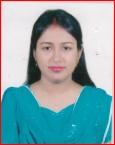 DR. URMI CHOWDHURYF/Name: Dr. Popitosh Kumar ChowdhuryM/Name: Aruna BiswasBM & DC Reg. No: 56081NID: Cell: 01780-232059Address: Utsob Place, House-150/2KA Boyra Main Road, Choto Boyra, Khulna.Blood Group: O+466Voter NoLM-2900460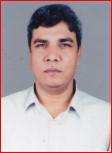 DR. PARITOSH KUMAR ROYF/Name: Late Nanda Dulal RoyM/Name: Late Radha Rani RoyBM & DC Reg. No: 8990NID: Cell: 01711-299635Address: 6/A, National Towar,  26, Ahsan Ahmed Road Khulna.Blood Group: AB+467Voter NoLM-2900461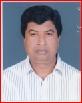 DR. MD. RUHUL AMINF/Name: Late Md. Azizur RahmanM/Name: Mrs. Kokeya BegumBM & DC Reg. No: 24105NID: Cell: 01712-562434Address: Amin View, House-335/1, Road-5, Sonadanga R/A, Khulna.Blood Group: B-468Voter NoLM-2900462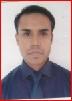 DR. MD. BELLAL HOSSAINF/Name: Md. Soleman BiswasM/Name: Begum SharifunnessaBM & DC Reg. No: 39209NID: Cell: 01716-084374Address: Dakshindi, Fultala Khulna.Blood Group: A+469Voter NoLM-2900463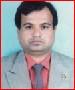 DR.  MD. AKTARUZZAMANF/Name: Md. Abu Taleb SardarM/Name: Mrs. Jamila KhatunBM & DC Reg. No: 29335NID: Cell: 01715-275087Address: 53/14, West Bania Khamar,  Jabbar Sarak, Sonadanga Khulna.Blood Group: A+470Voter NoLM-2900464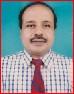 PROF. DR.  MD. ABDUL AHADF/Name: Md. Namder Ali MoralM/Name: Mrs. Zohra BegumBM & DC Reg. No: 17356NID: Cell: 01711-184343Address: 80, Outer Bypass Road, 1st Phase, Sonadanga, Khulna.Blood Group: O+471Voter NoLM-2900465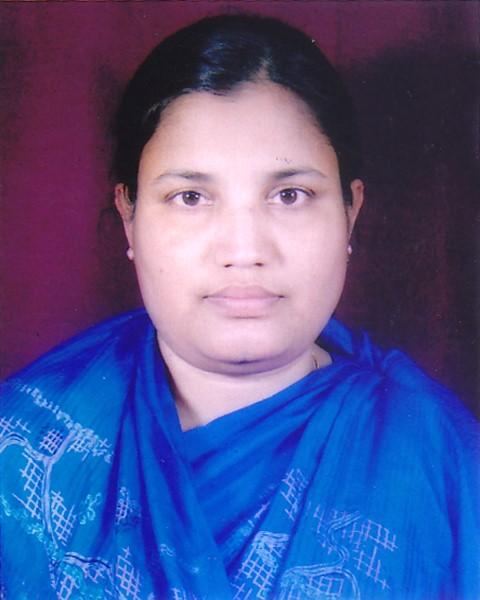 DR.  FERDOUSI  BEGUMF/Name: Kamruzzaman KhanM/Name: Mrs. Lutfun NaharBM & DC Reg. No: 28908NID: Cell: 01711-964943Address: 80, Outer Bypass Road, 1st Phase, Sonadanga, Khulna.Blood Group: B+472Voter NoLM-2900466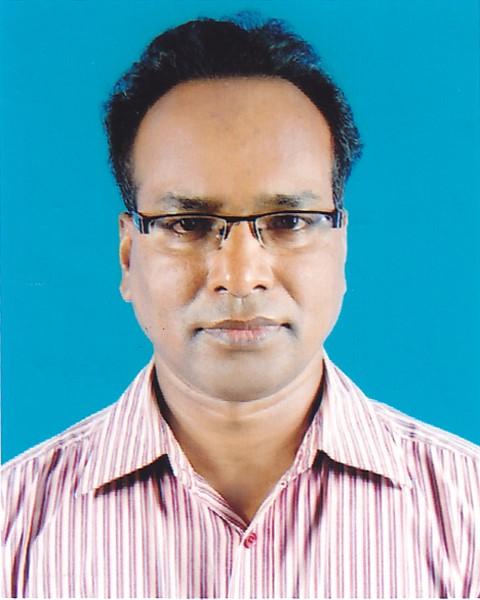 DR.  SUKUMAR SAHAF/Name: Late Sushil Kumar SahaM/Name: Suchitra SahaBM & DC Reg. No: 25790NID: Cell: 01712-522726Address: City Palace,  16, Hazi Mohsin Road, Khulna.Blood Group: A+473Voter NoLM-2900467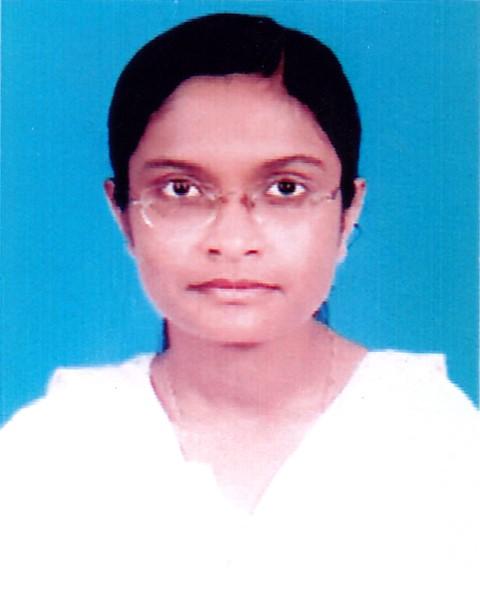 DR.  FALGUNI SIKDERF/Name: Kalinga Bihari SikderM/Name: Latika SikderBM & DC Reg. No: 48526NID: Cell: 01928-846123Address: House No. 251, Road No. 16 Nirala R/A, Khulna.Blood Group: O+474Voter NoLM-2900468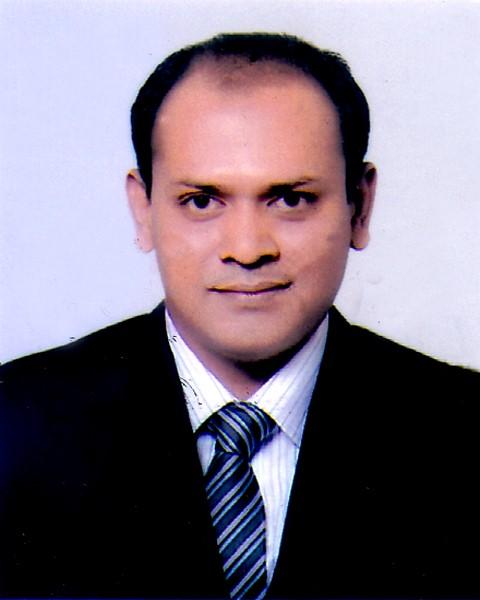 DR. SHEIKH SUFIAN RUSTOMF/Name: Sheikh Siddiqur RahmanM/Name: Mrs. Salma ParvinBM & DC Reg. No: 30231NID: Cell: 01930788933Address: “Jharna, House” 21, Maddah Para Road, Alamnagar, Khalishpur, Khulna.Blood Group: AB+475Voter NoLM-2900469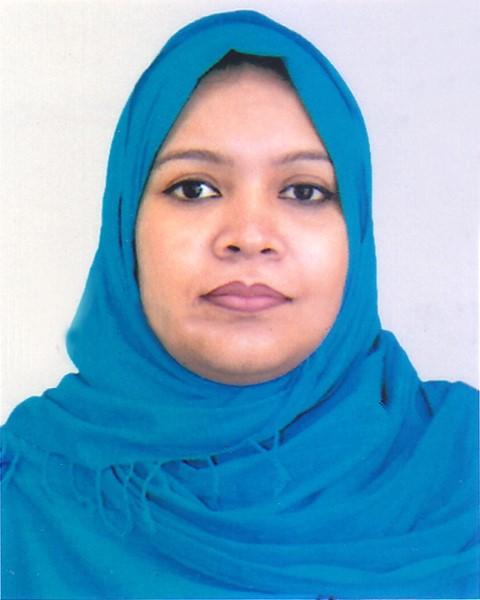 DR.  RESHMA PARVIN SAMPAF/Name: Md. Rejaul KhayerM/Name: Late Farida KhayerBM & DC Reg. No: 33499NID: Cell: 01743-433355Address: “Jharna, House” 21, Maddah Para Road, Alamnagar, Khalishpur, Khulna.Blood Group: A+476Voter NoLM-2900470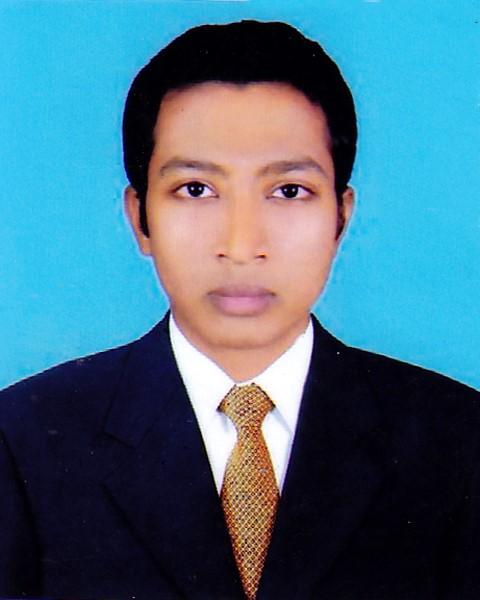 DR.  AMIT  CHATTERJEEF/Name: Amiya ChatterjeeM/Name: Manju Sree ChattarjeeBM & DC Reg. No: 59787NID: Cell: 01717-946119Address: Plot-302, Gita Kunjo, Protapaditto Road, Pabla, Daulatpur, Khulna.Blood Group: B+477Voter NoLM-2900471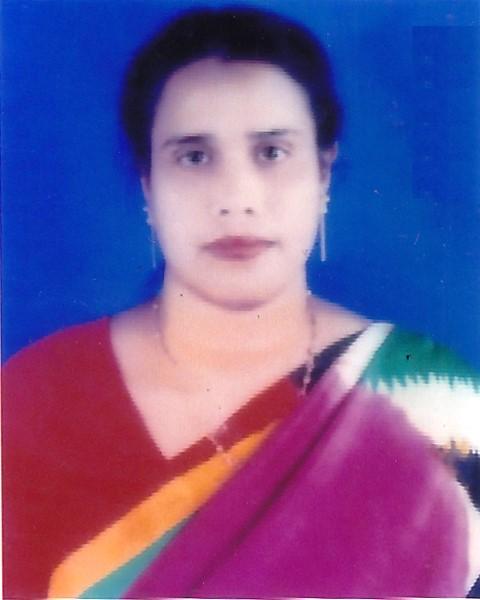 DR.  AFROZA AKHTERF/Name: S.k. Mansuruddin AhmedM/Name: Mrs. Sufiia KhatunBM & DC Reg. No: 19026NID: Cell: 01711-067511Address: 105, Hazi Mohsin Road,  Khulna.Blood Group: B+478Voter NoLM-2900472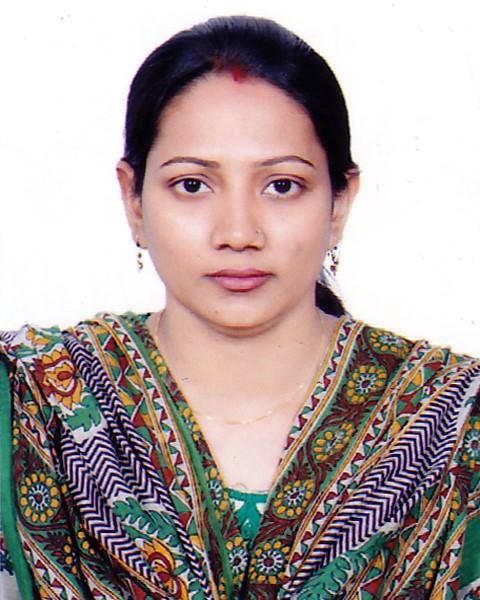 DR.  DIPA DAS RONYF/Name: Haripada DasM/Name: Nilima DasBM & DC Reg. No: 51821NID: Cell: 01719-075233Address: 60/2, Roypara, Khulna Sadar, Khulna.Blood Group: O+479Voter NoLM-2900473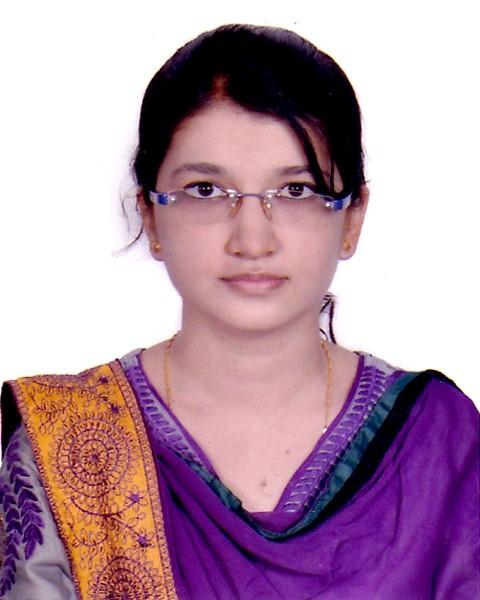 DR. MAHNAZ TABASSUM RAISAF/Name: Sk. Mahbubul HaqueM/Name: Nasrin HaqueBM & DC Reg. No: 67505NID: Cell: 01732-268945Address: 28, Lower Jessore Road, Khulna.Blood Group: B+480Voter NoLM-2900474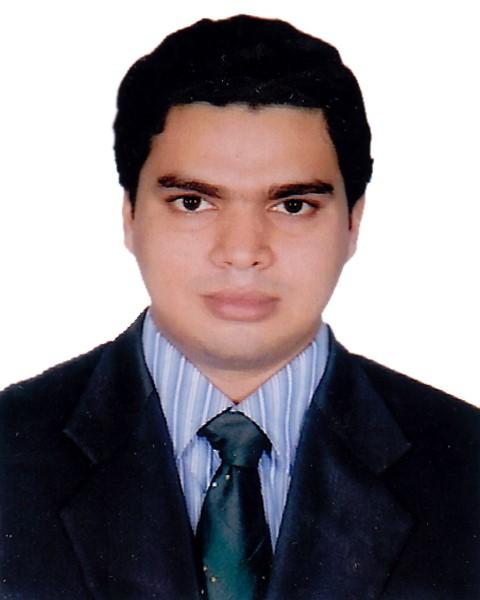 DR.  MD. MUZAHIDUL ISLAMF/Name: Prof. Dr. Israil BiswasM/Name: Dr. Rehana SultanaBM & DC Reg. No: 63251NID: Cell: 01782-317370Address: 348/2, Khan Jahan Ali Road,  Khulna.Blood Group: B+481Voter NoLM-2900475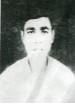 DR. ABDUL HALIM SARDARF/Name: Yakub Ali SardarM/Name: Rahima KhatunBM & DC Reg. No: 24426NID: 8719087892106Cell: 01711348426Address: 322, Sonadanga R/A, Road-03 2nd Phase, Sonadanga, Khulna.Blood Group: B+482Voter NoLM-2900476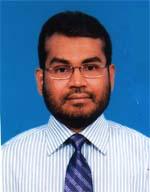 PROF. DR. SHAIKH AMIR HOSSAINF/Name: Sk. Abul HossainM/Name: Zayeda KhatunBM & DC Reg. No: 20616NID: 4792101001115Cell: 01711224427Address: 54, Hazi Mohsin Road, Khulna.Blood Group: B+483Voter NoLM-2900477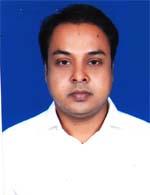 DR. MOHAMMED WAHEDUJJAMAN MASUMF/Name: Late Md. Haowar HossainM/Name: Late Mrs. Rokeya HossainBM & DC Reg. No: 34927NID: 19756125218237201Cell: 01717057498Address: 168, Road-11, Sonadanga R/A, Khulna.Blood Group: O+484Voter NoLM-2900478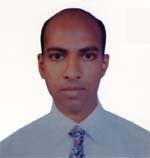 DR. FORRUKH AHAMMADF/Name: Helal Uddin AhmedM/Name: Firoza AhmedBM & DC Reg. No: 27126NID: 4798517244740Cell: 01711979262Address: 20/4, Karim Nagar, Sonadanga, Khulna.Blood Group: O+485Voter NoLM-2900479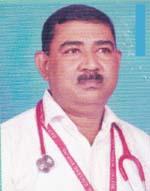 DR. MD. BARKOT ALIF/Name: Late Al Haj Md. Shaheb Ali MiahM/Name: Late Mrs. Khadiza KhatunBM & DC Reg. No: 25803NID: 4792105057257Cell: 01712050951Address: Asso. Prof. Dept. of Peacliatric Gazi Medical College, Hospital, KhulnaBlood Group: A+486Voter NoLM-2900480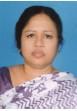 DR. DIPIKA RANI MONDALF/Name: Late Rajendra Nath MondalM/Name: Shova Rani MondalBM & DC Reg. No: 14779NID: Cell: 01711191833Address: 18/357, Prime Clinic,  Nirala R/A, Khulna.Blood Group: B+487Voter NoLM-2900481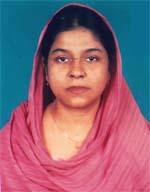 DR. NARGIS JAHANF/Name: Late Dr. Md. Nowsher AliM/Name: Dr. Jahanara AliBM & DC Reg. No: 19102NID: 4798520293792Cell: 01715950975Address: 9, Shere Bangla Road, KhulnaBlood Group: A+488Voter NoLM-2900482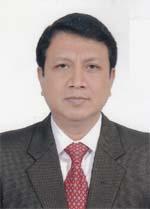 DR. DIPANKAR NAGF/Name: Nirod Behari NagM/Name: Dushpa Rani NagBM & DC Reg. No: 29284NID: 4795124433199Cell: 01711131066Address: 65, Islampur Road, Shantidhan More, KhulnaBlood Group: B+489Voter NoLM-2900483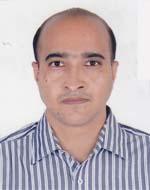 DR. MD. NOOR -A-ALAM SIDDIQUEF/Name: Md. Abdur NoorM/Name: Mrs. Shamsun NaharBM & DC Reg. No: 35770NID: 4795124441431Cell: 01711489958Address: 22/1, Musolman para Rayhan Monjil 2nd Floor, KhulnaBlood Group: B+490Voter NoLM-2900484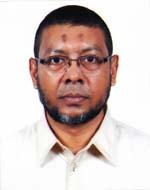 DR. ABUL QUAUM SHAIKHF/Name: Late Dr. A. F. S. Badsha MiaM/Name: Mrs. Raziatun Maleka BanuBM & DC Reg. No: 33535NID: 1471634053Cell: 01914325111Address: No. 1 Faraji Para Road, KhulnaBlood Group: B+491Voter NoLM-2900485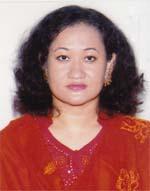 DR. SRABONI QUAUMF/Name: Late Nabin Kumar TripuraM/Name: Mrs. Sujita TripuraBM & DC Reg. No: 33536NID: 3721662090Cell: 01914325444Address: No. 1, Farazi para road, KhulnaBlood Group: B+492Voter NoLM-2900486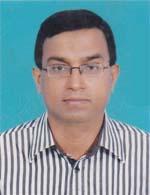 DR. SK. MOAZZEM HOSSAINF/Name: Sk Aitaf HossainM/Name: Morium BegumBM & DC Reg. No: 29035NID: 19724716919745788Cell: 01711966110Address: Vill-Mattom Danga, Post-Jahanabad Cant. , KhulnaBlood Group: O+493Voter NoLM-2900487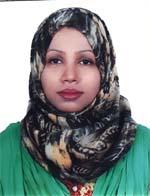 DR. FARJANA KABIRF/Name: Late Dr. Shaikh Md. Anwarul KabirM/Name: Hamida KabirBM & DC Reg. No: 33380NID: Cell: 01712122615Address: c/o Dr. SK Moazzem Hossain Vill-Mattomdanga, post-Jahanabad, Cantonment, KhulnaBlood Group: B+494Voter NoLM-2900488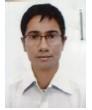 DR. SUDIPTO SAHAF/Name: Dhirendro Nath SahaM/Name: Lila SahaBM & DC Reg. No: 28535NID: 4798516214883Cell: 01711818250Address: Nasima House, Choto Boyra Khulna.Blood Group: O+495Voter NoLM-2900489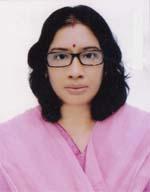 DR. JHARNA DASF/Name: Sukharangan DasM/Name: Laxmi DasBM & DC Reg. No: 41197NID: 4798516214884Cell: 01712183658Address: Nasima House, Choto Boyra, KhulnaBlood Group: O+496Voter NoLM-2900490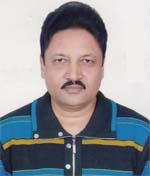 DR. BISWAJIT SARKARF/Name: Rajkrishna SarkarM/Name: Lalita SarkarBM & DC Reg. No: 35670NID: Cell: 01716495566Address: New Life Nursing Home, Agrani Bank Town Gollamari, KhulnaBlood Group: B+497Voter NoLM-2900491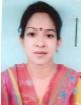 DR. DOLLY HALDERF/Name: Subhash Chandra HalderM/Name: Maya Rani HalderBM & DC Reg. No: 42905NID: 4798517235423Cell: 01712100697Address: ``Mayanir' 38, Korim Nogor, Choto Boyra Khulna.Blood Group: B+498Voter NoLM-2900492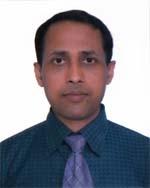 DR. UTTAM KUMAR DEWANF/Name: Joy Gopal DewanM/Name: Durga Rani DewanBM & DC Reg. No: 35461NID: 6525201420671Cell: 01722257285Address: 8/5, Choto Mirzapur Nargis Tower, Khulna.Blood Group: AB+499Voter NoLM-2900493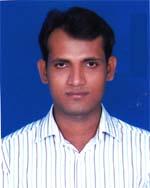 DR. ZILLUR RAHMAN TORUNF/Name: Late A. Jalil MiaM/Name: Saleha BegumBM & DC Reg. No: 65088NID: 4794508105972Cell: 01711364799Address: Holding-712, Crescent Gate, Khakinhpur, KhulnaBlood Group: B+500Voter NoLM-2900494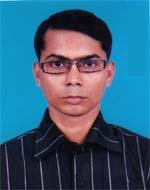 DR. MD. YUNUS UZZAMAN KHANF/Name: Late Md. Jamir Ali KhanM/Name: ZinnatunnashaBM & DC Reg. No: 49393NID: 19824716450077588Cell: 01711950459Address: 51, Sir Iqbal Road, KhulnaBlood Group: AB+501Voter NoLM-2900495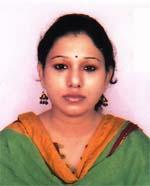 DR. SHIRIN SULTANAF/Name: Dr. Abu Jafor Md. SalahM/Name: Mrs. Rashida JaforBM & DC Reg. No: 59167NID: 4795123417063Cell: 01717178940Address: 51, Sir Iqbal Road, KhulnaBlood Group: A+502Voter NoLM-2900496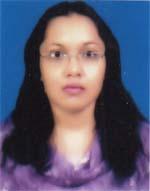 DR. FARIA FARUQUEF/Name: Md. FaruqueM/Name: Nurun NaherBM & DC Reg. No: 44436NID: 4798516216588Cell: 01717005901Address: Choto Boyra, Khulna, Obosor Vangapol, MT road, Chotoboyra, KhulnaBlood Group: O+503Voter NoLM-2900497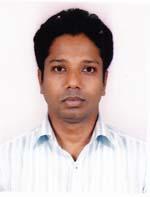 DR. AVIJIT KUMAR SIKDERF/Name: Fani Vuson SikderM/Name: Charu Bala HalderBM & DC Reg. No: 39085NID: 2696352211748Cell: 01716169133Address: 3B, 3rd Floor, Khana Medical College QuaterBlood Group: O+504Voter NoLM-2900498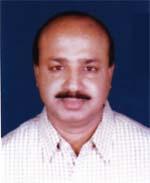 DR. MD. MOSTAFIZUR RAHMANF/Name: Taibur RahmanM/Name: Saleh BegumBM & DC Reg. No: 12006NID: Cell: 01711979449Address: H # 16, Rd # 03, Nirala R/A, KhulnaBlood Group: A+505Voter NoLM-2900499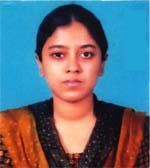 DR. NAZIA NASIRF/Name: Md. Nasir KhasruM/Name: Mrs. Nasima MariamBM & DC Reg. No: 58949NID: 1822303132900Cell: 01765947064Address: 8/1, KDA Approach Road, Sonadanga, KhulnaBlood Group: O+506Voter NoLM-2900500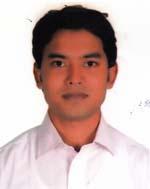 DR. MD. ANISUR RAHMANF/Name: Md. Aminur RahmanM/Name: ShamsunnaharBM & DC Reg. No: 59205NID: 4795123420890Cell: 01732373716Address: 74/1, M. T. road, KhulnaBlood Group: A+507Voter NoLM-2900501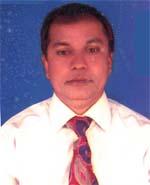 DR. S.M GOLAM AZAMF/Name: Md. Wazed Ali SardarM/Name: Mrs. Rahima KhatunBM & DC Reg. No: 22432NID: 8719031566571Cell: 01711468682Address: House-153, Road-12, Mujgunni R/A Khalispur, KhulnaBlood Group: A+508Voter NoLM-2900502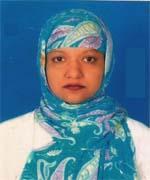 DR. SUHANA NAZMINF/Name: Mirza Md. Shawkat HussainM/Name: Begum Sharifa AkterBM & DC Reg. No: 33451NID: 4756998751196Cell: 01553218541Address: 33/3 Mujgunni Uttar para, Baitur Ruhai, KhulnaBlood Group: O+509Voter NoLM-2900503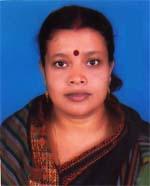 DR. BANI SAHAF/Name: Niranjan SahaM/Name: Mrs. Malati SahaBM & DC Reg. No: 24293NID: 4124705071063Cell: 01711879090Address: 25, Bagmara Govt. Primary School Road, Bagmara, KhulnaBlood Group: O+510Voter NoLM-2900504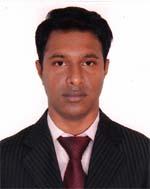 DR. MD. ANWAR SHAHADATF/Name: Md. Sirajul IslamM/Name: Tajia IslamBM & DC Reg. No: 41675NID: 0125808349238Cell: 01717520369Address: Buildings No. 3D (2nd Floor), Doctors Quater, Khulna Medical College, Khulna.Blood Group: B+511Voter NoLM-2900505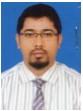 DR. SUMON ROYF/Name: Hiranmoy Krishna RoyM/Name: Doli Rani DasBM & DC Reg. No: 46604NID: 4795127478673Cell: 01816307142Address: 133/4, Baghmara, Bankers Lane-1, Bagmara Main Road, KhulnaBlood Group: B+512Voter NoLM-2900506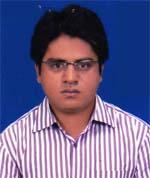 DR. CHAMPAK ROYF/Name: Manoyit Kumar RoyM/Name: Hiya RoyBM & DC Reg. No: 49455NID: 19844798516214900Cell: 01716821505Address: 31/3, Doctorpara Lane, Sonadanga, Khulna.Blood Group: O+513Voter NoLM-2900507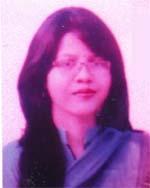 DR. NABILA HASSANF/Name: Md. Abu HassanM/Name: Momotaj HassanBM & DC Reg. No: 67536NID: 19924795127000100Cell: 01732033965Address: 41, Mia Para Main Road Khulna.Blood Group: B+514Voter NoLM-2900508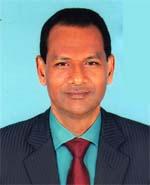 DR. A. H. S. M. KAMRUZZAMANF/Name: Late Sheikh Munsur AliM/Name: Late Asia KhatunBM & DC Reg. No: 18371NID: 19634795122403167Cell: 01747458527Address: 26, Ahsan Ahmed Road, KhulnaBlood Group: A+515Voter NoLM-2900509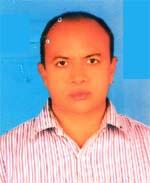 DR. MD. MOZAMMEL HAQUEF/Name: Md. Kamal Uddin (late)M/Name: Mrs. Amina BegumBM & DC Reg. No: 18672NID: 4121708406640Cell: 01711131472Address: Dacope Health Complex Dacope, Khulna.Blood Group: A+516Voter NoLM-2900510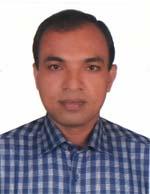 DR. SATTYAJIT MONDALF/Name: Binoy Krishna MondalM/Name: Promila MondalBM & DC Reg. No: 38667NID: 4716957021851Cell: 01712523196Address: 72/2,Hazi Ismail Road, Banorgati, Khulna.Blood Group: A+517Voter NoLM-2900511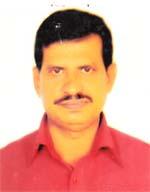 DR. DILIP KUMAR BRAHMAF/Name: Late Kali Pada BrahmaM/Name: Late Bina Pani BrahmaBM & DC Reg. No: 10993NID: 4795123425178Cell: 01711267566Address: 7/2, Sir Iqbal Road, By-lane, Khulna.Blood Group: A+518Voter NoLM-2900512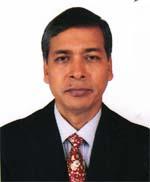 PROF. DR. MD. ABU BAKARF/Name: Md. Mahashin Uddin HowladerM/Name: Mrs. Shaheda BegumBM & DC Reg. No: 9670NID: 19554795123425493Cell: 01711328254Address: National Tower, 26, Ahsan Ahmed Road, Khulna, Flat -9/BBlood Group: B+519Voter NoLM-2900513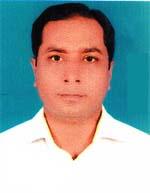 DR. MD. TARIKUL ISLAMF/Name: Md. Golam MostafaM/Name: Monowara BegumBM & DC Reg. No: 30603NID: 4714057522950Cell: 01711311137Address: Assistant prof. Burr & Plastic Surgery, Khulna Medical CollegeBlood Group: A+520Voter NoLM-2900514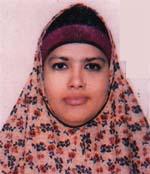 DR. RIFAT SULTANA SHELLYF/Name: Late S. M. Abdul Hoque ChowdhuryM/Name: Late Most. Roison NessaBM & DC Reg. No: 20712NID: 4795123419994Cell: 01714087286Address: 4, Mirzapur Road Sadar Khulna.Blood Group: O+521Voter NoLM-2900515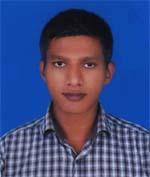 DR. MD. KHALED MAHMUDF/Name: Md. Abdur RashidM/Name: Monjuara BegumBM & DC Reg. No: 63121NID: 4794509127692Cell: 01725958183Address: Flat No.-0222-0223, B/W GPO & Pumlic Library, Khalishpur, Khulna.Blood Group: O+522Voter NoLM-2900516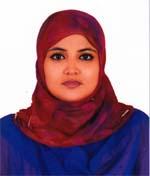 DR. NAZIA NAZNEENF/Name: S. M. Nurul IslamM/Name: Mahfuja BegumBM & DC Reg. No: 52101NID: 6125215214698Cell: 01720818581Address: Associate Professor, Gazi Medical College, Khulna.Blood Group: B+523Voter NoLM-2900517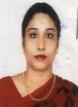 DR. NASREEN AKHTERF/Name: Khondoker Atiur RahmanM/Name: Shahida RahmanBM & DC Reg. No: 15730NID: Cell: 01712248062Address: House- 84, Road No.02 Sonadanga R/A, KhulnaBlood Group: O+524Voter NoLM-2900518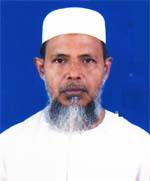 DR. MD. HABIBUR RAHMANF/Name: Md. A. KaderM/Name: Amina KhatunBM & DC Reg. No: 19426NID: 0695119238704Cell: 01738688720Address: 35/A, Babu Khan Road Khulna.Blood Group: O+525Voter NoLM-2900519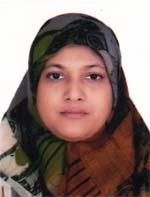 DR. FARHANA ISLAMF/Name: Dr. Md. Rafiqul IslamM/Name: Dr. Sitara IslamBM & DC Reg. No: 34659NID: 2695041753684Cell: 01717615418Address: 26, Basupara Lane Sonadanga, Khulna-9100.Blood Group: AB+526Voter NoLM-2900520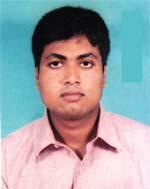 DR. UPANANDA RAYF/Name: Narayan Chandra RayM/Name: Pravabati RayBM & DC Reg. No: 60196NID: 4798516214754Cell: 01717560194Address: 21/15, Sahana Manjil Choto Boyra, Khulna.Blood Group: O+527Voter NoLM-2900521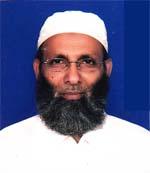 DR. SHAHABUDDIN MD. MUJTABAF/Name: Md. SadaruddinM/Name: Mst. Morjina KhatunBM & DC Reg. No: 11796NID: 4798516214290Cell: 01711482492Address: Islami Bank Hospital Khulna.Blood Group: B+528Voter NoLM-2900522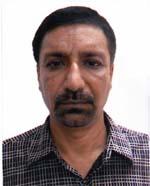 DR. AKM MAMUNUR RASHIDF/Name: Abul BasherM/Name: Mrs. Salema KhatunBM & DC Reg. No: 16887NID: 4798517241614Cell: 01711299188Address: Mithisha House, Choto Boyra, Khulna.Blood Group: O+529Voter NoLM-2900523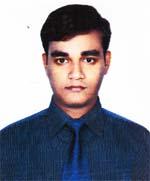 DR. S. M. MONIR HOSSAINF/Name: Dr. Md. Moazzem HossainM/Name: Kaniz SultanaBM & DC Reg. No: 63522NID: 19884798516214695Cell: 01710886280Address: 38/1, South Central Road, KhulnaBlood Group: B+530Voter NoLM-2900524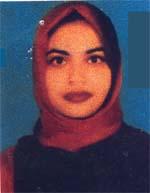 DR. FAHMIDA HASANF/Name: T. S. M. Ali HasanM/Name: Kohinoor BegumBM & DC Reg. No: 64571NID: Cell: 01731790966Address: 38/1, South Central Road, KhulnaBlood Group: B+531Voter NoLM-2900525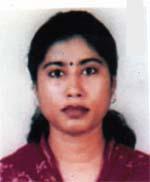 DR. AFROZA BEGUM LUBNAF/Name: Dr. Harun Ar RashidM/Name: Mrs. Shamima BegumBM & DC Reg. No: 47853NID: 2698878414713Cell: 01915902396Address: Flat-3B, Castle Noor, Nurnagar, Munshipara Road, Khalispur, Khulna.Blood Group: O+532Voter NoLM-2900526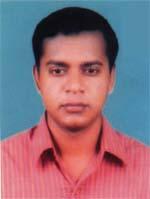 DR. MD. JASIM UDDINF/Name: Md. Oliar Rahaman FakirM/Name: Jubria BegumBM & DC Reg. No: 33563NID: 4798517243428Cell: 01743753775Address: Flat-3B, Castle Noor, Nurnagar, Munshipara Road, Khalispur, Khulna.Blood Group: A+533Voter NoLM-2900527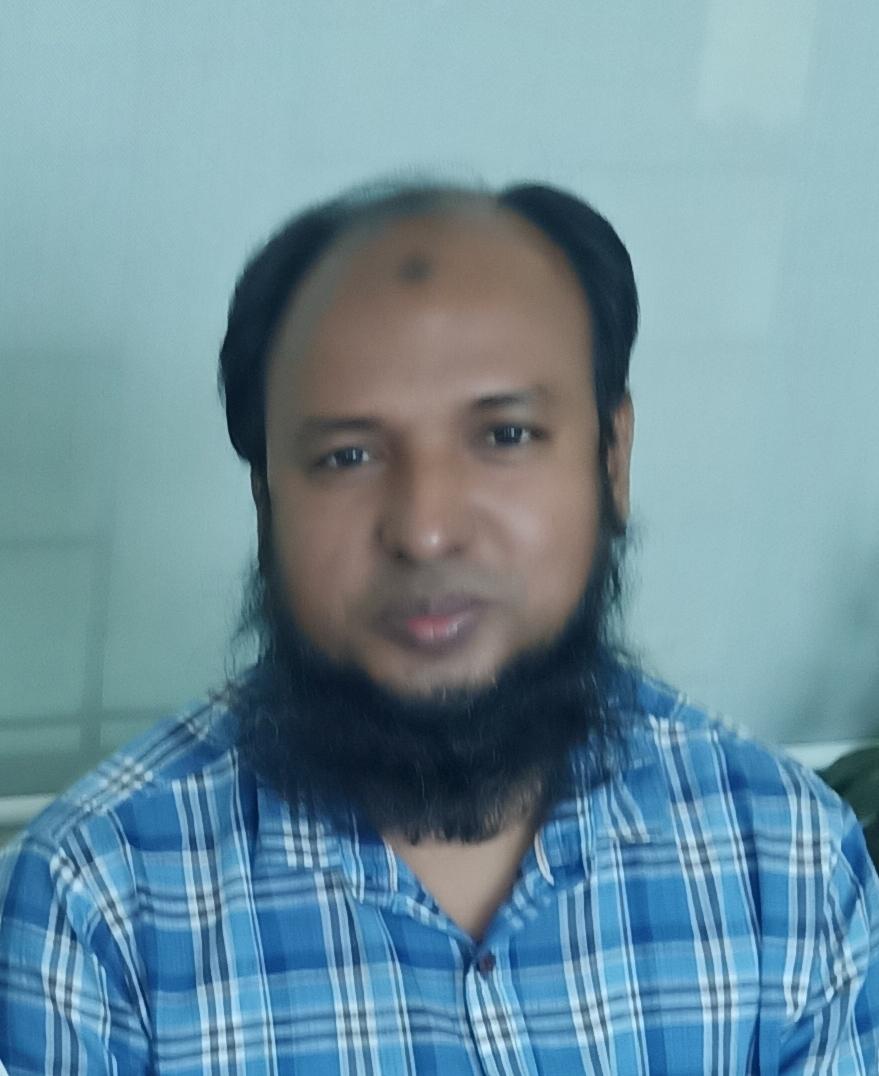 DR. MD. ABU BAKAR SIDDIQUEF/Name: Md. Nizam UddinM/Name: Sufia BegumBM & DC Reg. No: 36648NID: 4795128485505Cell: 01914923033Address: H-24/2, Ka, Noor Mosque Cross Road, Alifbagh, West Tootpara, KhulnaBlood Group: B+534Voter NoLM-2900528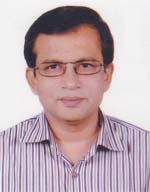 DR. MD. KUTUB UDDIN MOLLICKF/Name: Md. Jillur Rahman MollickM/Name: Mrs. Khadiza KhanoomBM & DC Reg. No: 27016NID: 2696352226843Cell: 01711979084Address: Nilfa, 169 B.k. main lane, Purbo Bania, Khamar, Khulna-9100Blood Group: B+535Voter NoLM-2900529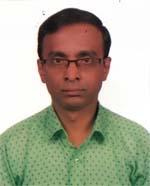 DR. MD. SAYEDUR RAHMAN SHEIKHF/Name: Late Dabiruddin SheikhM/Name: Noor JahanBM & DC Reg. No: 27907NID: 0113421159218Cell: 01711971091Address: Registar, Nearomedicine, Shahid Sheikh abu Naser Specialized Hospital, Khulna.Blood Group: A+536Voter NoLM-2900530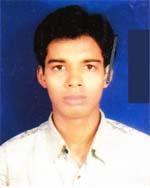 DR. MD. ASHIK UZZAMAN SHAIKHF/Name: Md. Pizir Uddin ShaikhM/Name: Rokeya BegumBM & DC Reg. No: 58520NID: 19854716976005330Cell: N/AAddress: Vill-Poygram, Post+P.s-Phultala, Dist-KhulnaBlood Group: O+537Voter NoLM-2900531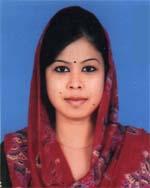 DR. WAHIDA SULTANAF/Name: Anwar HossainM/Name: Mst. Afroza BegumBM & DC Reg. No: 63125NID: 4798516216656Cell: 01729541107Address: Goborchaka Cross Road Sonadanga, Khulna.Blood Group: B+538Voter NoLM-2900532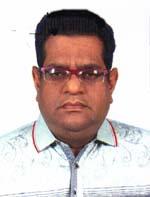 DR. KHAN AHMED HILALYF/Name: Shams Uddin AhmedM/Name: Halima AhmedBM & DC Reg. No: 25718NID: 4795129507386Cell: 01919585111Address: 81, Gagon Babu Road, KhulnaBlood Group: B+539Voter NoLM-2900533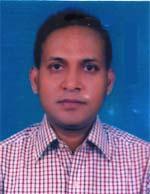 DR. SYED AMANUL ISLAMF/Name: Syed A. N. Md. ShaheedM/Name: Begum Ayesha ShaheedBM & DC Reg. No: 29944NID: 4794514189626Cell: 01716360452Address: 1/5, Karimnagar Colony, Farazipara Main Road, Khulna.Blood Group: A+540Voter NoLM-2900534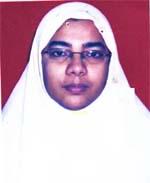 DR. MAHFUZA FERDOUSF/Name: Md. Jamshed AliM/Name: Mrs. Shahida KhatunBM & DC Reg. No: 29943NID: 4794514189611Cell: 01711930597Address: Islami Bank Hospital, KhulnaBlood Group: B+541Voter NoLM-2900535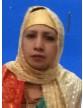 DR. NASRIN AKHTERF/Name: Late Sk Abu BakarM/Name: Late Anowara BegumBM & DC Reg. No: 17864NID: Cell: 01716070737Address: Boyra Nursing Home, E14 Jalil Sarani, Boyra, Khunlna.Blood Group: B+542Voter NoLM-2900536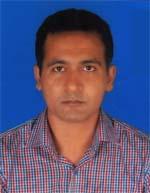 DR. KANAK JYOTI MONDALF/Name: Jatindra Nath MondalM/Name: Tuku Rani MondalBM & DC Reg. No: 58324NID: 19864711235842067Cell: 01717666781Address: Vill-Balabunia , Post-Bayarbhanga, P.s-Batiaghata, KhulnaBlood Group: B+543Voter NoLM-2900537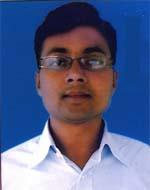 DR. BAPPA RAJ DUTTAF/Name: Ram Chandra DuttaM/Name: Bina Rani DuttaBM & DC Reg. No: 60175NID: 4798516214990Cell: 01721803775Address: 87, Kundupara Road Choto Boyra, Sonadanga, Khulna.Blood Group: A+544Voter NoLM-2900538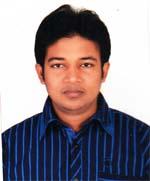 DR. MILAN KUMAR SAHAF/Name: Late Mahadeb SahaM/Name: Shipra SahaBM & DC Reg. No: 47051NID: 19839587416220876Cell: 01912660112Address: 87, Kundupara Road Choto Boyra, Khulna.Blood Group: A+545Voter NoLM-2900539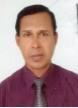 DR. GOUR PRIYA MAJUMDERF/Name: Late Krishna Prosad MajumderM/Name: Late Purnima MajumderBM & DC Reg. No: 8810NID: 4798517243425Cell: 01711239993Address: 4/Ka, Sashanghot Rd, Chota Boyra, KhulnaBlood Group: O+546Voter NoLM-2900540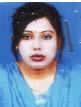 DR. CHANDRA RANI NAGF/Name: Narayan Chandra NagM/Name: Shankari Rani NagBM & DC Reg. No: 49021NID: 8198510364137Cell: 01913352377Address: 20 # Boro Boyra, Daspara Road, Khulna-9000Blood Group: B+547Voter NoLM-2900541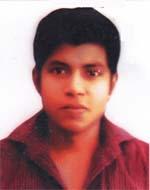 DR. KHAN AHMED ISHTIAKF/Name: Khan Akhter HossainM/Name: Umme AsmaBM & DC Reg. No: 72527NID: 19914794512000049Cell: 01826611062Address: House No.-19, Road No.-154, Central Block R/A, Khalishpur, KhulnaBlood Group: A+548Voter NoLM-2900542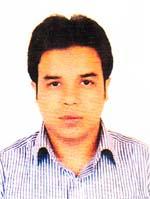 DR. MD. TOFAZZALE HOSAINF/Name: Gazi Tafsir AhmedM/Name: Mrs. Rekha AhmedBM & DC Reg. No: 52584NID: 3720278062Cell: 01717025359Address: 2/7, Babu Khan Road, KhulnaBlood Group: A+549Voter NoLM-2900543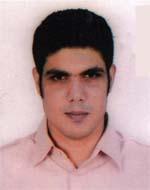 DR. SHAIKH SYEED AFTABF/Name: Shaikh AnwaruzzamanM/Name: Wahida HosnearaBM & DC Reg. No: 63697NID: 4795122402650Cell: 01687771375Address: 65, Hazi Mohasin road, KhulnaBlood Group: O+550Voter NoLM-2900544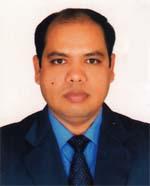 DR. SHYAMOL CHANDRA BARALF/Name: Late Kiron Chandra BaralM/Name: Sabitri Rani BaralBM & DC Reg. No: 39498NID: 2697557398059Cell: 01712991155Address: 38, Karim Nagar, Choto Boyra, Post-G.p.o, P.s-Sonadanga, KhulnaBlood Group: A+551Voter NoLM-2900545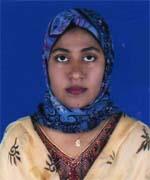 DR. MUSFIQA IFFATF/Name: Late S. M. Hafizur RahmanM/Name: Syeda Nadira PervinBM & DC Reg. No: 42900NID: 4795129503980Cell: 01717725653Address: 39/3, Municipal Tank Road, KhulnaBlood Group: O+552Voter NoLM-2900546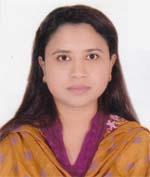 DR. NAYER ISLAMF/Name: Kamrul IslamM/Name: Taslima IslamBM & DC Reg. No: 43846NID: 376948110188717Cell: 01712984990Address: Asst. Registrar, Khulna Medical College Hospital, Khulna.Blood Group: A+553Voter NoLM-2900547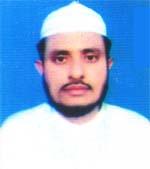 DR. KOWSAR ALIF/Name: Md. Amin SheikM/Name: Rokeya BegumBM & DC Reg. No: 26851NID: 4798525309429Cell: 01980448645Address: 7/1, B.k.m.t. Road, Tarer Pukur, KhulnaBlood Group: B+554Voter NoLM-2900548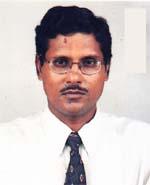 DR. SK. ENAMUL KABIRF/Name: Md. Layek Uddin ShaikhM/Name: Momena KhatunBM & DC Reg. No: 17304NID: 4795123416400Cell: 01711943887Address: 2, Agrani Bank Town Gallamary, Khulna.Blood Group: A+555Voter NoLM-2900549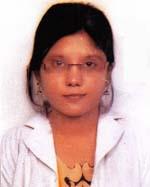 DR. SUMANA DASF/Name: Biswanath DasM/Name: Debika DasBM & DC Reg. No: 67034NID: 19904794515000007Cell: 01762938598Address: 27, Halder Para Rd, South Khalishipur, G.P.O.-Khulna, 9000, P.s-Khalishipur, Dist-KhulnaBlood Group: B+556Voter NoLM-2900550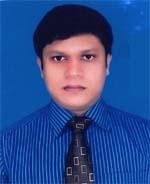 DR. HIMEL SAHAF/Name: Arabinda SahaM/Name: Uma SahaBM & DC Reg. No: 45575NID: 4795122401274Cell: 01711267631Address: House-Godhulia, Holding No.-40, Sultan Ahmed Road, Moulavipara, KhulnaBlood Group: O+557Voter NoLM-2900551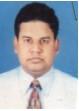 DR. MD. MAMUNUR RASHIDF/Name: Abdur Razzak MollaM/Name: Farida BegumBM & DC Reg. No: 41341NID: 4798526325155Cell: 01712753375Address: 28/1, Shahid Swarardi College Road Sonadanga, Khulna.Blood Group: A+558Voter NoLM-2900552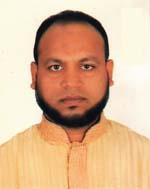 DR. MD. NAZMUL HAQUEF/Name: Md. Iman Ali SarderM/Name: Mrs. Mahfuza BegumBM & DC Reg. No: 27543NID: 19722697556416853Cell: 01711274156Address: h-90, R-13, Sonadanga R/A (2nd Phase) KhulnaBlood Group: B+559Voter NoLM-2900553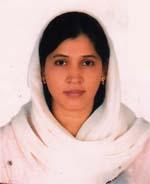 MD. SAMIA NARGISF/Name: Mohammad Abdul JabberM/Name: Jahanara BegumBM & DC Reg. No: 44107NID: 2694263699629Cell: 01712763536Address: H-90, R-13, Sonadanga R/A 2nd Phase, KhulnaBlood Group: A+560Voter NoLM-2900554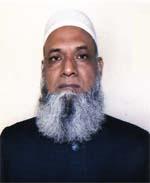 PROF. DR. MD. ABU SAYEEDF/Name: Late Abdus SattarM/Name: Late Noorjahan BegumBM & DC Reg. No: 13627NID: 4798516214507Cell: 01711157073Address: 99/2, South Central Road Khulna.Blood Group: AB+561Voter NoLM-2900555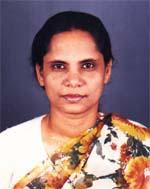 DR. RAZIA SULTANAF/Name: Late Olayet Ali MridhaM/Name: Lutfun NessaBM & DC Reg. No: 13628NID: 4798516214503Cell: 01779947573Address: 99/2, South Central Road Khulna.Blood Group: B+562Voter NoLM-2900556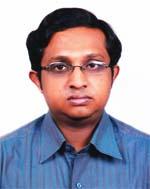 DR. MD. ABDULLAH AL MASUMF/Name: Md. Ayub Ali Khan BangaliM/Name: Mrs. Monowara BangaliBM & DC Reg. No: 52018NID: 19824795123422143Cell: 01711355991Address: Divesional Polic Hospital Khulna.Blood Group: O+563Voter NoLM-2900557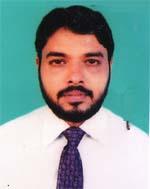 DR. ABU HENA MUSTOFA KAMALF/Name: M.m. Sufid AliM/Name: Saleha BegumBM & DC Reg. No: 35766NID: Cell: 01716337975Address: 205 Hazi Ismail Road, P.s-Sonadanga, KhulnaBlood Group: A-564Voter NoLM-2900558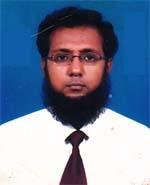 DR. SYED MAHBUBE KIBRIAF/Name: Syed Jahangir AliM/Name: Hosne BanuBM & DC Reg. No: 39369NID: 4798517243437Cell: 01199464393Address: Lecturer Anatomy, Khulna Medical College, Khulna.Blood Group: O+565Voter NoLM-2900559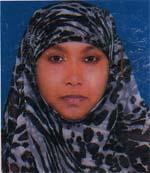 DR. TAMANNA-E-NURF/Name: Dr. S.m. Eaqub AliM/Name: Selima PervinBM & DC Reg. No: 48806NID: 4798526319640Cell: 01670672248Address: 40, Nazirghat road, West Baniakhamar, khulnaBlood Group: B+566Voter NoLM-2900560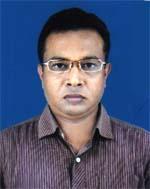 DR. SARDER MD. SAIFUL AREFINF/Name: Sarder Ashraf AliM/Name: Safia KhanamBM & DC Reg. No: 30080NID: 4794509132233Cell: 01714002490Address: House-254, Road-19, Mazgunri R/A, KhulnaBlood Group: B+567Voter NoLM-2900561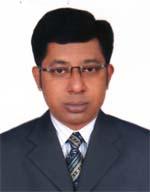 DR. MUNIR HOSSAINF/Name: Md. Abdus SattarM/Name: Hosneara BegumBM & DC Reg. No: 47682NID: 4794514192831Cell: 01717528923Address: Plot No.02, Central Road, Mujgunni R/A, Boyra, KhulnaBlood Group: O+568Voter NoLM-2900562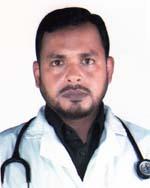 DR. ASADULLAHIL GALIBF/Name: Abul HossenM/Name: Rokea HossenBM & DC Reg. No: 35688NID: 4798517241089Cell: 01711152203Address: Mujgunni Mohasarok Bilane, Boira, KhulnaBlood Group: B+569Voter NoLM-2900563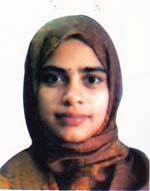 DR. MAKSUDA KHANAMF/Name: Mohammad Muslim KhanM/Name: Jahanara KhanamBM & DC Reg. No: 47766NID: 4798517241090Cell: 01785902393Address: 49, KDA Avenue, Dortors Point, Khulna.Blood Group: O+570Voter NoLM-2900564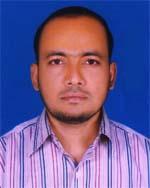 DR. MD. ALAUDDIN SIKDERF/Name: Md. Abu Bakar SikderM/Name: Gamila BegumBM & DC Reg. No: 36884NID: 4714017148120Cell: 01712278749Address: Lakhohati, Barakpur Degholia, KhulnaBlood Group: A+571Voter NoLM-2900565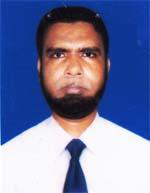 A. B.M. ZAFAR SADEQUEF/Name: Md. Abul KashemM/Name: Mahmuda KhatunBM & DC Reg. No: 38377NID: 19774795124455788Cell: 01711121616Address: House-87, Road-01, Nirala R/A, KhulnaBlood Group: O+572Voter NoLM-2900566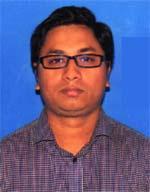 DR. SK. ABDULLAH AL MAMUNF/Name: Sk. Samsul AlomM/Name: Hosnae Ara BegumBM & DC Reg. No: 41807NID: 4716444055395Cell: 01711000856Address: 39/3, Tank Road, KhulnaBlood Group: O+573Voter NoLM-2900567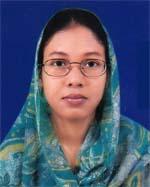 DR. EVANA NASRINF/Name: Liaquat Ali KhokonM/Name: Amina KhatunBM & DC Reg. No: 37051NID: 4798517235572Cell: 01715012356Address: 20/4, Kasimnagar, GPO-9000, Sonadanga, KhulnaBlood Group: O+574Voter NoLM-2900568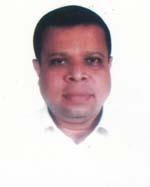 DR. MD. ALI HASSANF/Name: Late Md. EshaqueM/Name: Late Siddika BanuBM & DC Reg. No: 23051NID: 9196211230176Cell: 01711709460Address: K/12, Khalishpur Housing Society, Khalishpur, Khulna.Blood Group: B+575Voter NoLM-2900569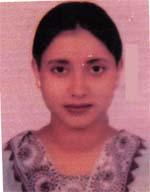 DR. SALINA AKTERF/Name: Md. Azahar AliM/Name: Mrs. Hazera BegomBM & DC Reg. No: 36152NID: 4798517230209Cell: 01715286331Address: House No.-108, Road No.-1, Sonadanga R/A (1st Phase), KhulnaBlood Group: O+576Voter NoLM-2900570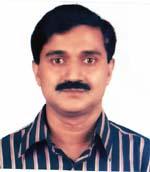 DR. S.M. QUAMRUL HUQF/Name: Mr S N HuqM/Name: Halima HuqBM & DC Reg. No: 23339NID: 4795129508079Cell: 01745436386Address: 6/1, Gagon Babu Road By lane Old M.Tank Road, Khulna-9100Blood Group: O+577Voter NoLM-2900571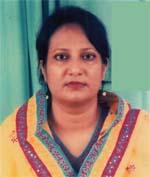 DR. KANIJ FAHMIDAF/Name: Dr. M. A. MajidM/Name: ShamsunnaharBM & DC Reg. No: 23763NID: 4795129508078Cell: 01711458184Address: 6/1, Gagon Babu Road By Lane (old M. Tand Road) Khulna-9100Blood Group: B-578Voter NoLM-2900572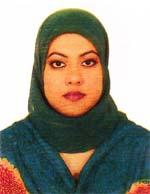 DR. LILA-TUZZOHA MITHUNF/Name: Liquat AliM/Name: Mahfuza BegumBM & DC Reg. No: 65787NID: 4124702015749Cell: 01728049015Address: 2/7 Babu Khan Road, KhulnaBlood Group: B+579Voter NoLM-2900573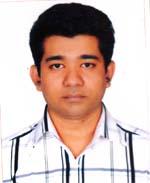 DR. MD. SHAMIMUL HAQUEF/Name: Late Shamsul HaqueM/Name: Mrs. Shamsun NaharBM & DC Reg. No: 45177NID: 4798525309662Cell: 01798467062Address: Prince Altra Scan 285, Khanjahan Ali Road, Khulna.Blood Group: B+580Voter NoLM-2900574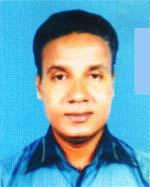 DR. ASHISH KUMAR HALDERF/Name: Sudhir Ranjan HalderM/Name: Akul Bala HalderBM & DC Reg. No: 34721NID: 4794512164638Cell: 01712626010Address: Sr. MO (Eye Unit), Lions Eye Hospital, Khulna.Blood Group: O+581Voter NoLM-2900575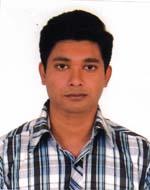 DR. MD. SADDAMUL HAQUEF/Name: Late Shamsul HaqueM/Name: Mst. Shamsun NaharBM & DC Reg. No: 44789NID: 4717513646656Cell: 01711141534Address: 190, Hazi Ismail Road, Banorgat Bazar, Sonadanga, KhulnaBlood Group: B+582Voter NoLM-2900576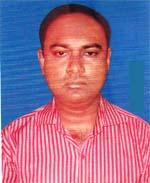 DR. ABDULLAH AL ZAFORF/Name: Md. Golam MustafaM/Name: Mrs. Sanjida Sitara BariBM & DC Reg. No: 73930NID: 4794509132223Cell: 01717728519Address: Solaiman Monjil, Rd-22, Hs no.389, Mujgunni R/A, KhulnaBlood Group: B+583Voter NoLM-2900577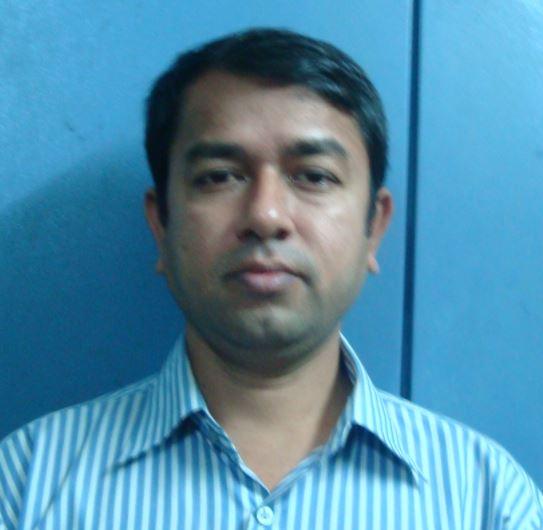 DR.MD.MAHABUBUR ROSHEDF/Name: Md. A. RahmanM/Name: Mrs. Rahima KhatunBM & DC Reg. No: 26655NID: 2691557397325Cell: 01912446064Address: 131/Kha, Mojid Sarani Sonadanga, Khulna.Blood Group: O+584Voter NoLM-2900578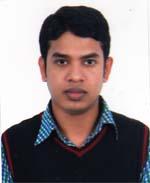 DR. KAZI MOFIZUR RAHMANF/Name: Kazi AbubakkarM/Name: Begum RokeyaBM & DC Reg. No: 76687NID: 19904798519000004Cell: 01914092818Address: 125, B.K. Roy Road Dalmil More, KhulnaBlood Group: O+585Voter NoLM-2900579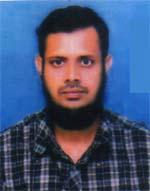 DR. GOLAM MASHUDF/Name: Golam MortuzaM/Name: Rowshan Ara Begum (late)BM & DC Reg. No: 24884NID: 479512444070Cell: 01818695423Address: 26, Muslman Para Road. Khulna.Blood Group: B+586Voter NoLM-2900580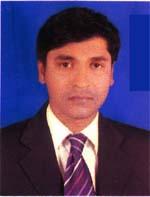 DR. SUBRATA KUMAR MONDALF/Name: Shiba Pada MondalM/Name: Nani Bala MondalBM & DC Reg. No: 41562NID: 4798518253758Cell: 01716952927Address: House No-350/1, Road-2, Phase-2, Sonadanga Residential Area, Khulna.Blood Group: O-587Voter NoLM-2900581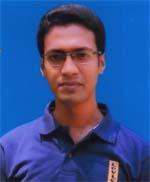 DR. MD. SALMAN HOSSAINF/Name: Md. Abubakar SiddqueM/Name: Mst. Kamrun NaharBM & DC Reg. No: 56609NID: 6125217227404Cell: 01718773071Address: Bardem Hospital,Blood Group: A+588Voter NoLM-2900582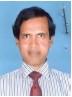 DR. MONORANJAN MONDALF/Name: Late Gopal Chandra MondalM/Name: Late Kokila MondalBM & DC Reg. No: 10456NID: 4795124456181Cell: 01714083898Address: 357/18, Nirala R/A KhulnaBlood Group: B+589Voter NoLM-2900583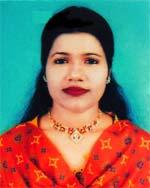 DR. APARNA BISWASF/Name: Amal Kanti BiswasM/Name: Mrs. Priti Kana BiswasBM & DC Reg. No: 32490NID: 4224002107764Cell: 01919336662Address: 32, Shamsur Rahman Road, KhulnaBlood Group: B+590Voter NoLM-2900584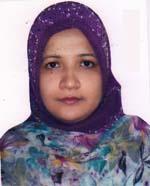 DR. SABIHA KHATUN CHHABIF/Name: Md. Abdus Satter TalukderM/Name: Begum Mamata YasminBM & DC Reg. No: 50956NID: 2694066782344Cell: 01717523583Address: Sagorik 1/D, Officers Quarter BAF-Bas E Motiur, Jessore Cant.Blood Group: O+591Voter NoLM-2900585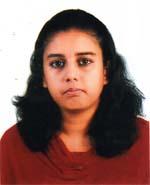 DR. RAFSANA ROUFF/Name: Sk. Abdur RoufM/Name: Tahamina RoufBM & DC Reg. No: 61774NID: 19882698878414851Cell: 01712632668Address: 119/1, West Tutpara Main Road, KhulnaBlood Group: O+592Voter NoLM-2900586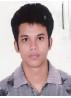 DR. MANAS SAHAF/Name: Prof. Dr. Moni Mohan SahaM/Name: Bina Rani SahaBM & DC Reg. No: 72484NID: 19912697556000245Cell: 01746042084Address: 4B Rcc Hasan Tower 35 Lower Jessore Road, Khulna-9100Blood Group: O+593Voter NoLM-2900587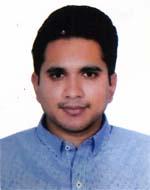 DR. KAZI IRFAN SUBHANF/Name: Prof. Dr. Qazi Hameed AsgharM/Name: Late Tahmina Tanin AsgharBM & DC Reg. No: 63119NID: 4795124433258Cell: 01711280366Address: 3/2, Hazi Mohsin Road Khulna.Blood Group: O+594Voter NoLM-2900588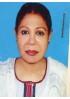 DR. SHAHEEN NOWROSYF/Name: Late Shamsur RahmanM/Name: Late Rashida BegumBM & DC Reg. No: 4588NID: 4795128489799Cell: 01711806637Address: Dewdrop 21, A.N Das Lane Tutpara, Khulna.Blood Group: B+595Voter NoLM-2900589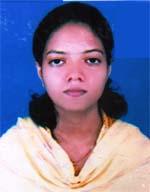 DR. KALPO SIKDERF/Name: Nikhil Ranjan SikderM/Name: Santwana Rani MistryBM & DC Reg. No: 60183NID: 4798525308502Cell: 01716620356Address: 131, Hazi Ismail Road, Banargati, Sonadanga, KhulnaBlood Group: B+596Voter NoLM-2900590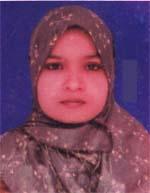 DR. UMME FATEMAF/Name: Md. Waliar Rahman SarderM/Name: Rehena PervinBM & DC Reg. No: 60199NID: 4798517244160Cell: 01678748928Address: Fultala Health Complex, Fultala, KhulnaBlood Group: B+597Voter NoLM-2900591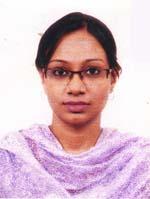 DR. NAHIN SHAKURUNF/Name: Md. Nazrul IslamM/Name: Nasima IslamBM & DC Reg. No: 60153NID: 2692848472358Cell: 01717962918Address: House-06, Road-08, Block-C, Mirpur, Dhaka.Blood Group: O+598Voter NoLM-2900592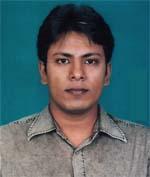 DR. DEBNATH TALUKDERF/Name: Jagunnath TalukderM/Name: Anjana TalukderBM & DC Reg. No: 48312NID: 8198510364767Cell: 01711972506Address: 16/B, Modhubag, Moghbazar, Dhaka.Blood Group: B+599Voter NoLM-2900593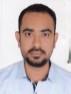 DR. S. M. TUSHAR ALOMF/Name: S.m. Tobibur RahmanM/Name: Rashida KhatunBM & DC Reg. No: 48364NID: 19834798516214831Cell: 01716257552Address: 32/6, Gramin R/A, Sonadanga, Khulna.Blood Group: B+600Voter NoLM-2900594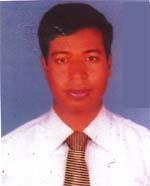 DR. BISWANATH KUMAR MONDALF/Name: Gobinda Lal MondalM/Name: Jamuna Rani MondalBM & DC Reg. No: 42421NID: 8710434598057Cell: 01816889688Address: Khulna Medical College Hospital, Khulna.Blood Group: O+601Voter NoLM-2900595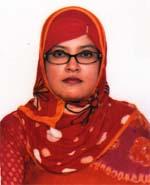 DR. SHOHANA SELIMF/Name: Sk. Abu SelimM/Name: Taslima SelimBM & DC Reg. No: 50799NID: 19834798516000035Cell: 01777888499Address: 22/1, Choto Boyra Masjid Bari Road, KhulnaBlood Group: A+602Voter NoLM-2900596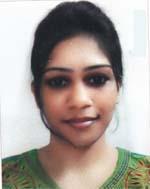 DR. MST. NAZNEEN NAHAR RINAF/Name: Md. Golam Sarwar MiaM/Name: Hasina KhatunBM & DC Reg. No: 61314NID: 4798517233101Cell: 01747821333Address: Brittee Debi Rajnagor Kacherkol, Soilkupa, Jhenaidah.Blood Group: O+603Voter NoLM-2900597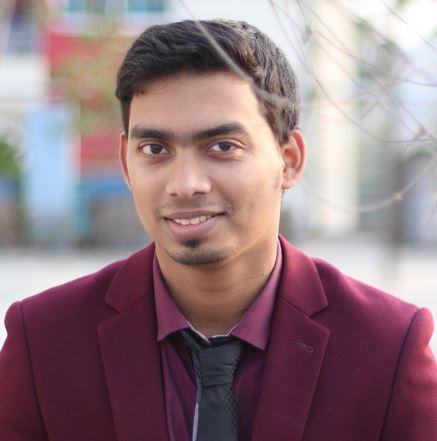 DR. RONY KUMAR BRAHMAF/Name: Dr. Dilip Kumar BrahmaM/Name: Anima Rani DeyBM & DC Reg. No: 72944NID: 6872724809Cell: 01716108800Address: 7/2 Sir Iqbal Road, Bi Lane, Khulna-9100Blood Group: A+604Voter NoLM-2900598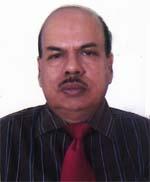 DR. ARABINDA KUMAR DEYF/Name: Late Bisweswar DeyM/Name: Late Hazari Bala DeyBM & DC Reg. No: 8722NID: 4794514191733Cell: 01715448399Address: Rd No.-13, House No. -161, Boyra, KhulnaBlood Group: A+605Voter NoLM-2900599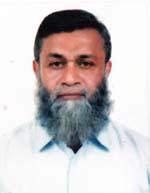 DR. MD. ABDUL HANNANF/Name: Late Alhaj Monsur AhmedM/Name: Late Most. Hamida BegumBM & DC Reg. No: 9237NID: 4795129496736Cell: 01717007887Address: 47/4, Toot Para Central Road, Khulna.Blood Group: O+606Voter NoLM-2900600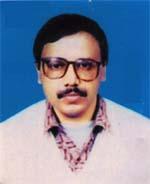 DR. RAMENDRA NATH BISWASF/Name: Late Gurudas BiswasM/Name: Late Amala Rani BiswasBM & DC Reg. No: 14535NID: 4798518267943Cell: 01914840196Address: Associate Professor Gazi Medical College, Khulna.Blood Group: O+607Voter NoLM-2900601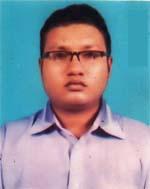 DR. S. M. TASLIM YUSUF TAMALF/Name: S. M. Yusuf AliM/Name: Mrs. Rowshan AkhterBM & DC Reg. No: 64258NID: 19874798517000025Cell: 01717527983Address: 8/1, KDA Approach Road, Sonadanga, KhulnaBlood Group: O+608Voter NoLM-2900602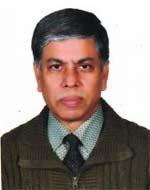 DR. MD. ABDUL LATIF KHANF/Name: Late Abdur Rashid KhanM/Name: Mst. Shamsun NaharBM & DC Reg. No: 13441NID: 9196209197178Cell: 01969752317Address: Pharmacology Dept. Gazi Medical College, Sonadanga, Dhaka.Blood Group: B+609Voter NoLM-2900603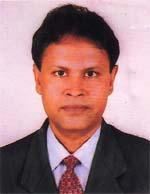 DR. MD. LASKAR SHAWKATUZZAMANF/Name: Menajaddin LaskarM/Name: Shaheda KhatumBM & DC Reg. No: 22759NID: 2695431008310Cell: 01714208781Address: Flat No.-5, Neerchayagithi, Gopibagh, Dhaka-1203Blood Group: O+610Voter NoLM-2900604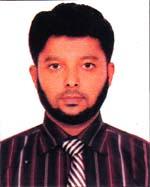 DR. MD. ROKONUZZAMANF/Name: Md. Abdur RazzakM/Name: Mrs. Rizia BegumBM & DC Reg. No: 42160NID: 4716938768200Cell: 01711149479Address: Vill+Post-Damodar, Thana-Phultala, Dist-khulnaBlood Group: B+611Voter NoLM-2900605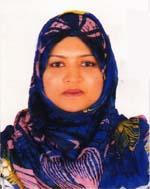 DR. AMINA JANNAT PEEAF/Name: Md. Abul Hossain KhanM/Name: Mrs. Jahanara HossainBM & DC Reg. No: 50981NID: 19852694066782324Cell: 01949204474Address: House No. 395, Road No. 03, Athoy, 1st Floor Sonadaga R/A, Phase 2, KhulnaBlood Group: AB+612Voter NoLM-2900606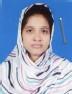 DR. NILUFA AKTERF/Name: Md. Lokman HossainM/Name: Rahima BegumBM & DC Reg. No: 61070NID: 2613894255575Cell: 01719991693Address: 121/1, Hazi Iman Ali Lane Basupara, Khulna.Blood Group: B+613Voter NoLM-2900607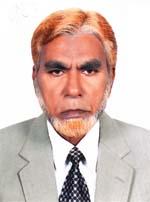 DR. MD. SHARAFAT HOSSAINF/Name: Late Alhay MotizuddinM/Name: SharbanuBM & DC Reg. No: 1577NID: 4798525312450Cell: 01711070506Address: 315, Sher E Bangla Road, Solaiman Nagar, KhulnaBlood Group: O+614Voter NoLM-2900608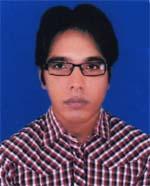 DR. MD. ABUL HASANATF/Name: Md. Munirul IslamM/Name: Fatema AsmaBM & DC Reg. No: 58832NID: 3323012538449Cell: 01965397011Address: 181, Jinna Road, Islambag, Moheshwarpasha, Daulatpur, KhulnaBlood Group: B+615Voter NoLM-2900609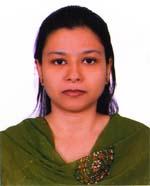 DR. FARHANA KARIMF/Name: Md. Abdul KarimM/Name: Mrs. Rehana KarimBM & DC Reg. No: 39684NID: 2695045913858Cell: 01711447702Address: House-179, Road-6,Phase-2, Sonadanga, Khulna.Blood Group: O+616Voter NoLM-2900610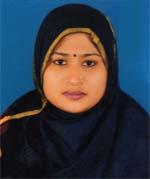 DR. ISRAT JAHANF/Name: Late Khalilur RahmanM/Name: Mrs. Razia RahmanBM & DC Reg. No: 50855NID: 2611038744293Cell: 01914677111Address: R-06, H-74, Mosgunni R/A, Boyra, Khalishpur, Khulna-9000Blood Group: B-617Voter NoLM-2900611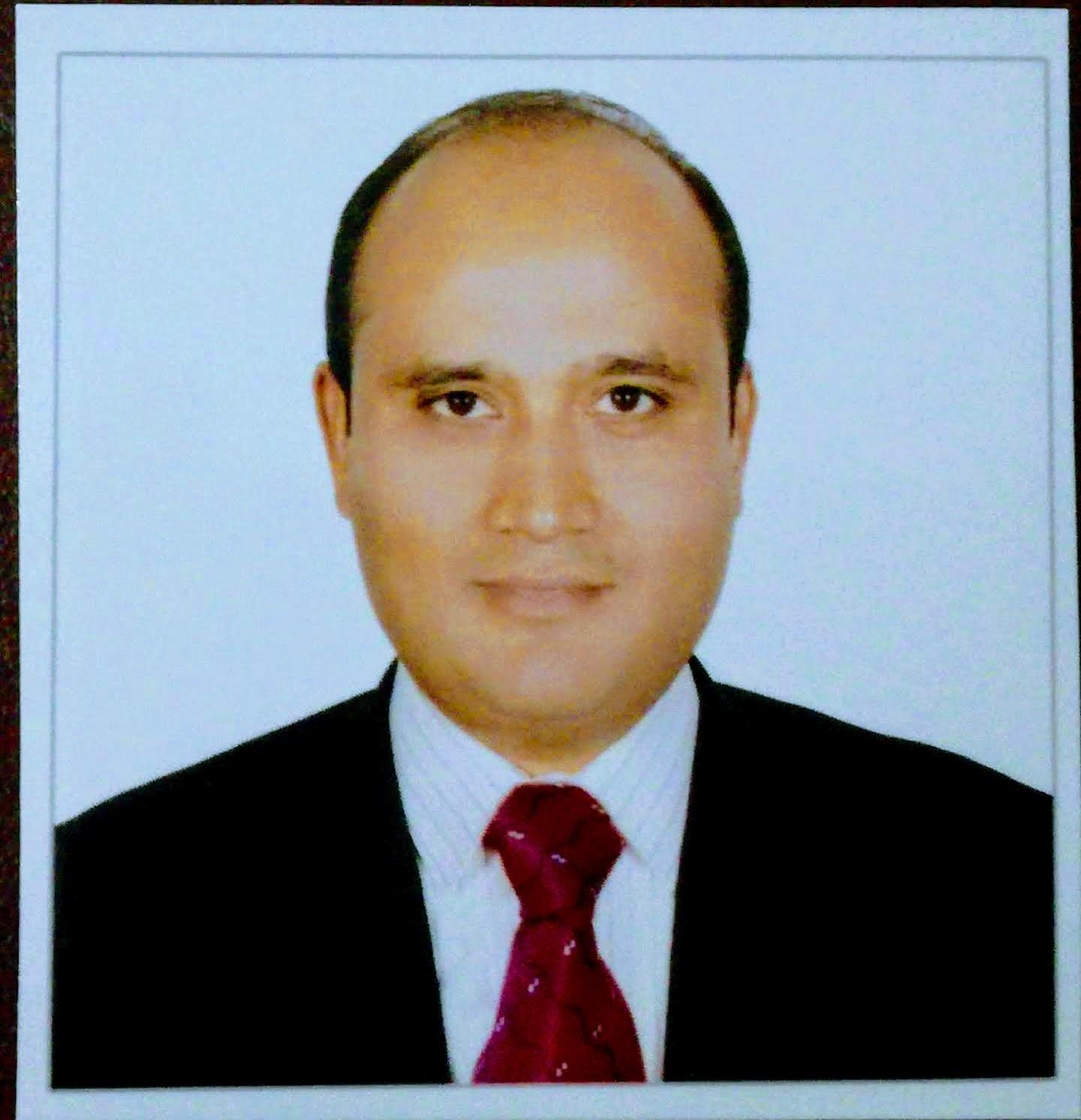 DR. MD.MUNJUR HOSSAINF/Name: Md. Abul Kalam AzadM/Name: Mrs. Salina AzadBM & DC Reg. No: 40151NID: 2611038744292Cell: 01955916015Address: R-06, H-74, Mosgunni R/A, Boyra, Khalishpur, Khulna-9000Blood Group: B+618Voter NoLM-2900612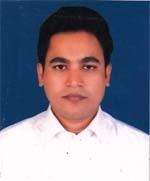 DR. MD. MIJANUR RAHMANF/Name: Md. Sukur Ali BiswasM/Name: Aleya BegumBM & DC Reg. No: 48974NID: 4798516214906Cell: 01715299443Address: Zahra Health Point, Fultala Bus Stand, Fultala, KhulnaBlood Group: A+619Voter NoLM-2900613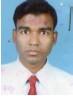 DR. MD. AHSANUL HAQUEF/Name: Md. Tozammel HaqueM/Name: Mrs. Aklima BegumBM & DC Reg. No: 66078NID: 19825027906000014Cell: 01770428092Address: Army Medical College Jessore.Blood Group: AB+620Voter NoLM-2900614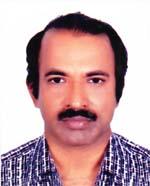 DR. DIPOK KUMAR SUNYALF/Name: Late.dejendro Nath SunyalM/Name: Maya SunayalBM & DC Reg. No: 19328NID: 2694812105013Cell: 01710828796Address: Flat-127, Meghna Bhaban Mirpur-1, Dhaka-1216Blood Group: A+621Voter NoLM-2900615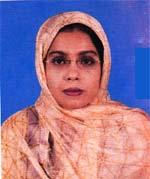 DR. DILRUBA BULBULF/Name: Sk. Sirajur RahmanM/Name: Sakina BegumBM & DC Reg. No: 36182NID: 0120806126073Cell: 01915797158Address: 154, Hazi, Inmail road, Metepool, Banorgati, KhulnaBlood Group: B+622Voter NoLM-2900616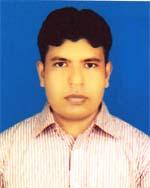 DR., CHANDAN KUMAR SAHAF/Name: Manindra Nath SahaM/Name: Sabita SahaBM & DC Reg. No: 40365NID: 2696352214370Cell: 01712813487Address: Nasir Garden, 282, Khan Jahan Ali Road, Khuln.Blood Group: O+623Voter NoLM-2900617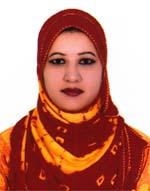 DR. SADIA AFRIN LOPAF/Name: Abu Bakar SiddiqueM/Name: Rawshon Ara SiddiqueBM & DC Reg. No: 68281NID: 19904798517000384Cell: 01737984897Address: 30/9, Suborna mansion, main rosd, Garmeen R/AKDA outer Bipass Road, Sonadanga, KhulnaBlood Group: B+624Voter NoLM-2900618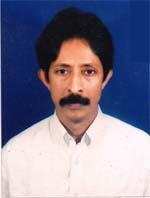 DR. SK. FARID UDDIN AHMEDF/Name: Sk. Shamsuddin AhmedM/Name: Asia KhatunBM & DC Reg. No: 19468NID: 4798520287086Cell: 01711295957Address: 337, Khan Jahan Ali Road, KhulnaBlood Group: O+625Voter NoLM-2900619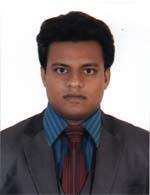 DR. MD. ROKIBUL ISLAMF/Name: Md. Iran Ali SarderM/Name: Ripa BegumBM & DC Reg. No: 77233NID: 3257101240Cell: 01737956780Address: 133/5, Khanjahan Ali Road, Khulna.Blood Group: O+626Voter NoLM-2900620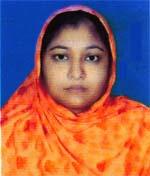 DR. MORJINA KHANAMF/Name: Md. Masum BillahM/Name: Sanoara BegumBM & DC Reg. No: 64363NID: 2924703122719Cell: 01737208003Address: 133/5, Khanjahan Ali Road, Khulna.Blood Group: B+627Voter NoLM-2900621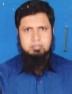 DR. MD.ABUL KALAM AZADF/Name: Mr.abdul Bari MoralM/Name: Mrs.sokhina KhatunBM & DC Reg. No: 33088NID: 8728209246375Cell: 01715248618Address: Sir Solimulla Medical College, Dhaka.Blood Group: A+628Voter NoLM-2900622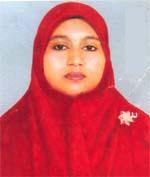 DR. TASNUVA ISLAMF/Name: Mohinur IslamM/Name: Tanjuman Ara IslamBM & DC Reg. No: 49545NID: 4798525313271Cell: 01816454882Address: 1B, S/S College Link Road, Banargati, Khulna.Blood Group: B+629Voter NoLM-2900623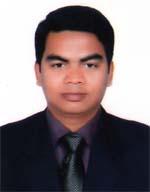 DR. K.M. SHAIFUL ISLAMF/Name: Late K. M. Rofiquil IslamM/Name: Sahida BegumBM & DC Reg. No: 43488NID: 479852318531Cell: 01712145269Address: 119/9 Nirala R/A, KhulnaBlood Group: B+630Voter NoLM-2900624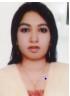 DR. SYEDA TAMANNA TANJILF/Name: Syed Iqbal AliM/Name: Rehana YasminBM & DC Reg. No: 72480NID: 4795129501328Cell: 01674731484Address: 39/1 Hazi Mohsin Road Khulna.Blood Group: O+631Voter NoLM-2900625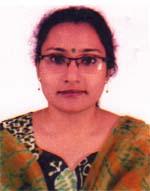 DR. JOYATI DEVIF/Name: Kalikinkar SahaM/Name: Julu Rani SahaBM & DC Reg. No: 42887NID: 1325803452995Cell: 01711476217Address: 6 No. Fire Brigade Road, KhulnaBlood Group: O+632Voter NoLM-2900626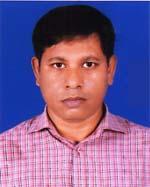 DR. AJOY KUMAR SAHAF/Name: Jogesh Chandra SahaM/Name: Suniti SahaBM & DC Reg. No: 29005NID: 1325803452994Cell: 01711132454Address: 7, Police Line Passim Goli Khulna.Blood Group: B+633Voter NoLM-2900627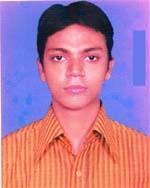 DR. PALASH KUMAR DEYF/Name: Sailendra Nath DeyM/Name: Jharna DeyBM & DC Reg. No: 51059NID: Cell: 01711953385Address: Khulna Medical College hospital, Surgary Dept, Khulna.Blood Group: O+634Voter NoLM-2900628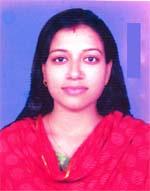 DR. APARNA ADDYAF/Name: Robindra Nath AddyaM/Name: Maya AddyaBM & DC Reg. No: 60678NID: Cell: 01710615652Address: A/R, Respiratory Redicere, Khulna Medical College, HospitalBlood Group: B+635Voter NoLM-2900629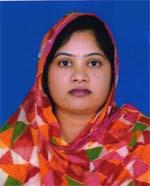 DR. UMME SALMAF/Name: Dr. Md. Moksed AliM/Name: Anawara AliBM & DC Reg. No: 69322NID: 3323011306039Cell: 01796581220Address: 181, Jinna Road, Islambag, Moheshwarpasha, Daulatpur, KhulnaBlood Group: O+636Voter NoLM-2900630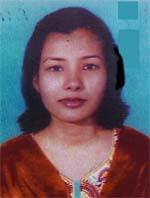 DR. DILJAHAN NIPAF/Name: Md. Pizir Uddin ShaikhM/Name: Rokeya BegumBM & DC Reg. No: 50196NID: 19834716976005304Cell: 01717863048Address: Vill-Poyaram, post+p.s-Phultala, Dist-KhulnaBlood Group: O+637Voter NoLM-2900631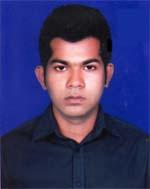 DR. MOHAMMAD HASANF/Name: Late Mohd. Mujibur RahmanM/Name: Mrs. Salma KhanamBM & DC Reg. No: 63122NID: 4794510346410Cell: 01723095625Address: Jamatkhana, Ferryghat Khulna.Blood Group: B+638Voter NoLM-2900632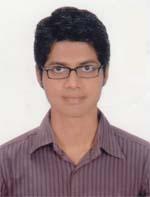 DR. GAZI SAFIQUR RAHMANF/Name: Gazi Kutub UddinM/Name: Mrs. Kulsum BegumBM & DC Reg. No: 63118NID: 4798516214705Cell: 01717418619Address: 47/2, Gobarchaka 1 No. Cross Road, KhulnaBlood Group: B-639Voter NoLM-2900633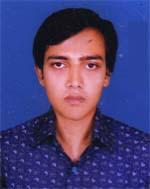 DR. MD. AL AMINUR ISLAMF/Name: Md. Monwarul IslamM/Name: Farida IslamBM & DC Reg. No: 60198NID: 4792103038467Cell: 01912984706Address: Vill-Maheswarpasha, Deypara, Holding No.-40, Post-Kuet, P.s-Daulatpur, Dist-KhulnaBlood Group: O+640Voter NoLM-2900634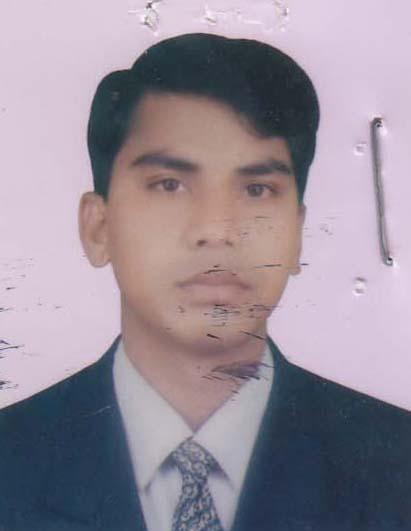 DR. SHAIKH ABDUL HAMIDF/Name: Late  Shawkat AliM/Name: Tofa BibiBM & DC Reg. No: 77235NID: 19914798516000277Cell: 01716779034Address: 31/22, Doctor Para, Chotoboyra, Sonadanga, Khulna.Blood Group: O+641Voter NoLM-2900635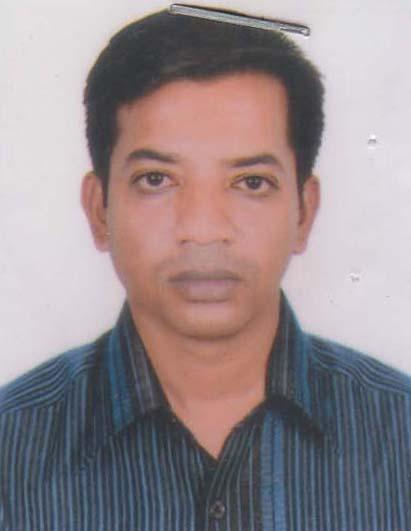 DR. RAZIB KRISHNA MANDALF/Name: Nirmal Chandra  MandalM/Name: Samita Rani MandalBM & DC Reg. No: 47466NID: 19820126005698232Cell: 01722-888965Address: 62/2, A/R Complex Specialised Hospital, Sonadanga, Khulna.Blood Group: B+642Voter NoLM-2900636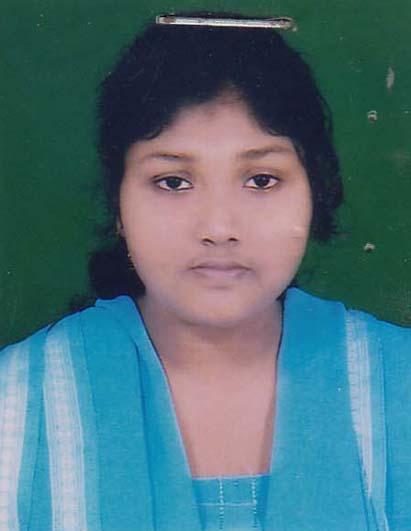 DR. MAITRY BISWASF/Name: Dr. Anil Krishna BiswasM/Name: Suparna BiswasBM & DC Reg. No: 79941NID: 19914795127000161Cell: 01725351572Address: 291, Khan Jahan Ali Road, Khulna.Blood Group: O+643Voter NoLM-2900637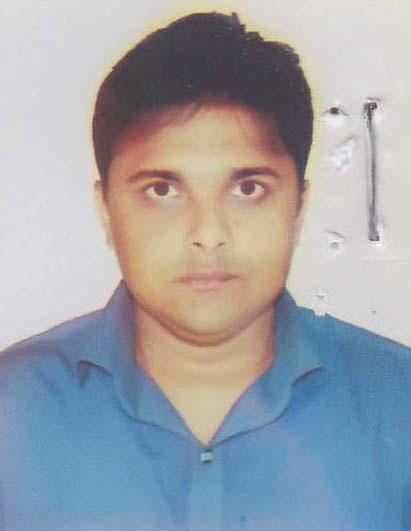 DR. MITUN KUMAR PAULF/Name: Jitendra Nath PaulM/Name: Minu Rani PaulBM & DC Reg. No: 59003NID: 881274710026Cell: 01689377594Address: GMC, Sonadanga, Khulna.Blood Group: B+644Voter NoLM-2900638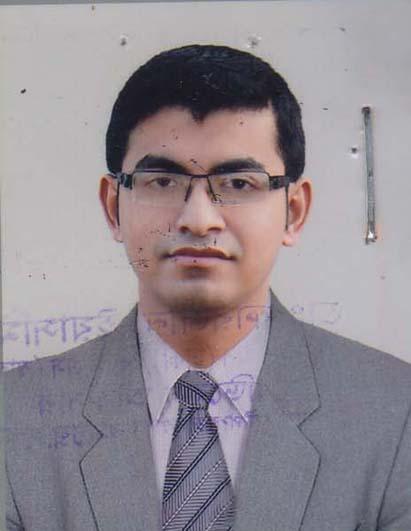 DR. MD. MEHDI HASANF/Name: Md. Bazlur RahmanM/Name: Sadeka NazneenBM & DC Reg. No: 70003NID: 19904795124447445Cell: 01926694004Address: 194/ Bagmara Main Road, Khulna.Blood Group: B+645Voter NoLM-2900639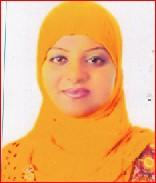 DR. SUMAYA FARJANF/Name: Dr. Md. Lutfur RahmanM/Name: Yesmina BegumBM & DC Reg. No: 53864NID: 8524904042252Cell: 01816528669Address: 332, No House, Road - 03, Sonadanga, Phase-2, Khulna.Blood Group: B+646Voter NoLM-2900640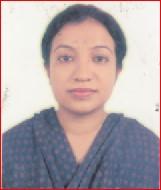 DR. NASRIN AKHTERF/Name: Late Ziaul HoqueM/Name: Sufia AkhterBM & DC Reg. No: 42895NID: 2693624617656Cell: 01911088996Address: Assistant Professor, Dept Of Biomedical Engineering, KUET, Khulna.Blood Group: B+647Voter NoLM-2900641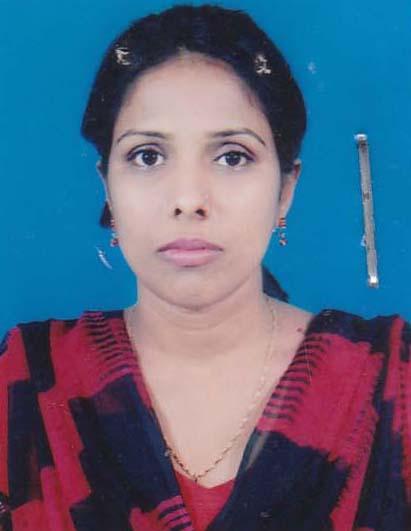 DR. MUKTA PARVEENF/Name: Late Abdur Rashid SarderM/Name: Shamsun NaharBM & DC Reg. No: 56273NID: 4794515199768Cell: 01732220947Address: Nahar Monjil, 18/Gabtola Road, Khalishpur, Khulna.Blood Group: B+648Voter NoLM-2900642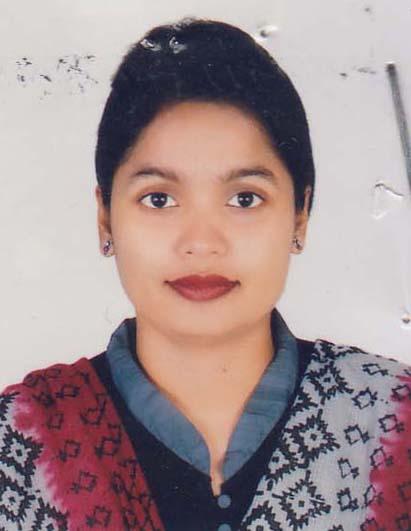 DR. TANIA RAHMANF/Name: Md. Tayabur RahmanM/Name: Taslina RahmanBM & DC Reg. No: 53298NID: 4798517227670Cell: 01717125362Address: 25, B, K, East Lane, Khulna.Blood Group: O+649Voter NoLM-2900643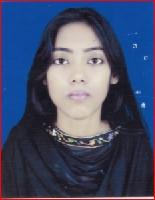 DR. ROZINA AFROZF/Name: J.m.a. RazzakM/Name: Rebeka SultanaBM & DC Reg. No: 51819NID: 19844794512151527Cell: 01717-721005Address: R-21, Housing Estate,  Khalishpur, Khulna.Blood Group: B+650Voter NoLM-2900644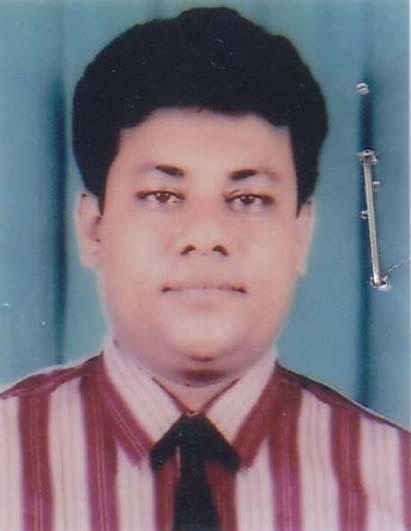 DR. SWAPAN KUMAR HALDERF/Name: Pijush Kanti HalderM/Name: Suhashini ChakrobortyBM & DC Reg. No: 18335NID: 4795124435108Cell: 01720002147Address: 38, Iqbal Nagar Mosjid Road, Iqbal Nagar, Khulna.Blood Group: O+651Voter NoLM-2900645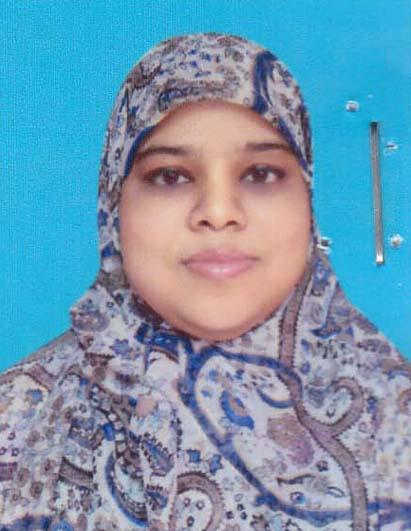 DR. BADRUN NESSAF/Name: Md. Abdul JabberM/Name: Khadiza JabberBM & DC Reg. No: 49740NID: 4795130528703Cell: 01715182567Address: 70/3 Dabir Uddin Lane, Rupsha, Stran Road, Khulna.Blood Group: O+652Voter NoLM-2900646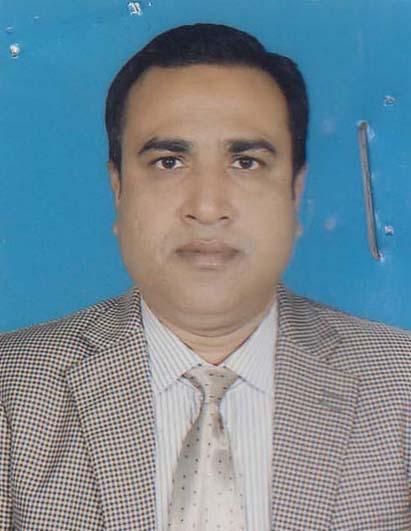 DR. S.M MAINUL HAQUEF/Name: M. Abdul GapurM/Name: Mrs Momena KhatunBM & DC Reg. No: 27313NID: 8728202121331Cell: 01711170805Address: Road No. 01, House No: 06, Prantika R/A, Nirala Khulna.Blood Group: O+653Voter NoLM-2900647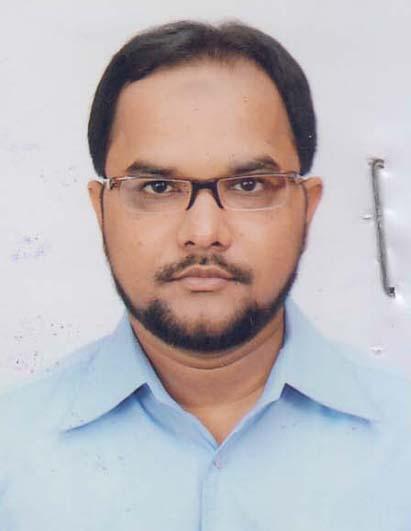 DR. KAZI SAMIM PARVEZF/Name: Kazi Abdur RakibM/Name: Shams E AraBM & DC Reg. No: 41271NID: 4716976007949Cell: 01913198751Address: Assistant Registar, Gastroaterology, Khulna Medical College Hospital.Blood Group: O+654Voter NoLM-2900648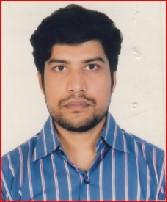 DR. S.M MAHMUDUR RAHMAN RISVIF/Name: Md. Mizanur RahmanM/Name: Shahanara BegumBM & DC Reg. No: 49371NID: 4110410248408Cell: 01717582244Address: Taz House: 4, KDA Approach Road, Shouadanga, Khulna.Blood Group: B+655Voter NoLM-2900649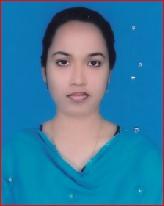 DR. ROWSHON ARA SHAMMIF/Name: Abdur Rashid JamaderM/Name: Mrs Momotaz BegumBM & DC Reg. No: 49370NID: 4110410248407Cell: 01710390861Address: Taz House: 4, KDA Approach Road, Shonadanga, Khulna.Blood Group: B+656Voter NoLM-2900650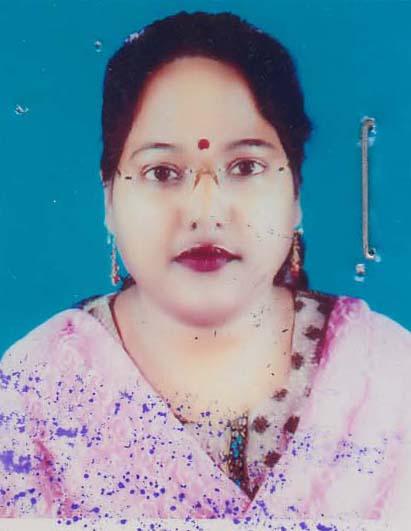 DR. SABIKUN NAHAR CHOWDHURYF/Name: A.k.m. Maksudur Rahman ChowdhuryM/Name: Khairul BegumBM & DC Reg. No: 40774NID: 19824798516216294Cell: 01712963614Address: Khan Tower, 4D South Central Road, Sadar, Khulna.Blood Group: A+657Voter NoLM-2900651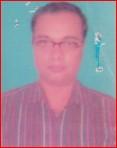 DR. MD. NAZRUL ISLAMF/Name: Anwar HossainM/Name: Monoara BegumBM & DC Reg. No: 40775NID: 4798526216293Cell: 01725-497947Address: Khan Tower, 4D South Central Road, Sadar, Khulna.Blood Group: O+658Voter NoLM-2900652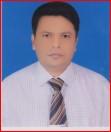 DR. MD. ZAHIRUL HUQF/Name: Md. Dabir Uddin ShaikhM/Name: MotiunnesaBM & DC Reg. No: 36005NID: 0110851215733Cell: 01711006081Address: 31/4, Doctor Para, Choto Boyra, Khulna.Blood Group: 659Voter NoLM-2900653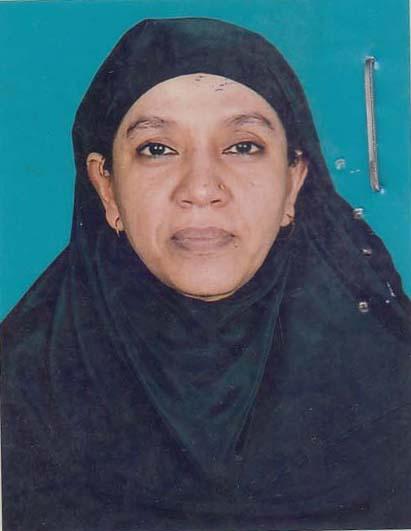 DR. MOMENA KHATUNF/Name: M.a. JalilM/Name: Sattanun NaharBM & DC Reg. No: 15572NID: 4795129502128Cell: 01911686838Address: House No. 474, Road No. 20, Mujgunni Resdential Area, Khulna-9000.Blood Group: 660Voter NoLM-2900654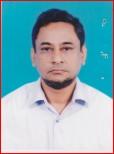 DR. ABUL KALAM AZADF/Name: S.m. Abdul WadudM/Name: Rokeya BegumBM & DC Reg. No: 8707NID: 4795129502127Cell: 01712159150Address: House No. 474, Road No. 20, Mujgunni Resdential Area, Khulna-9000.Blood Group: B+661Voter NoLM-2900655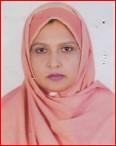 DR. SADIKA PARVINF/Name: Ain Uddin AhmedM/Name: Ayesha KhatunBM & DC Reg. No: 24064NID: 19694795129000010Cell: 01767981518Address: 29, Hazi Muhsin Road, Khulna.Blood Group: O+662Voter NoLM-2900656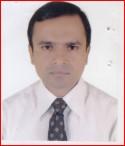 DR. MD. KHOSRUL ALAM MOLLICKF/Name: Abdur Razzak MollickM/Name: Suraya BegumBM & DC Reg. No: 22796NID: 10165479512900007Cell: 01838458953Address: 29, Hazi Mohsen Road, Khulna.Blood Group: O+663Voter NoLM-2900657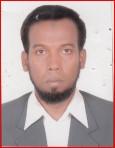 DR. F.M. KHALIDUZZAMANF/Name: Fakir Ashraf UddinM/Name: Fatema BegumBM & DC Reg. No: 50688NID: 19840110886288321Cell: 01715717968Address: Vill-Sayedpur, Chulkati BagerhatBlood Group: B+664Voter NoLM-2900658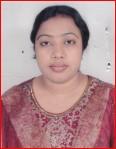 DR. TANIA AKHTERF/Name: Ak. Abdur RazzakM/Name: Rokshana AkhterBM & DC Reg. No: 45291NID: 4794519190333Cell: 01728844879Address: 110/9 Mugunni R/A, GPO Khulna.Blood Group: B+665Voter NoLM-2900659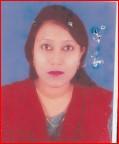 DR. SADIA AFRIN NITOLF/Name: Md. Mahfuzur RahmanM/Name: Mrs. Marzia AkterBM & DC Reg. No: 69679NID: 0120801100423Cell: 01717528114Address: Vill-Rajapur, R.K. Bari Sadar, BagerhatBlood Group: B+666Voter NoLM-2900660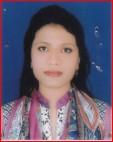 DR. SHAMPA ROYF/Name: Hiranmoy Krishna RoyM/Name: Dali Rani DasBM & DC Reg. No: 75778NID: 4795127477384Cell: 01683787303Address: 133/4, Bagmara Main Road, Banker\'s Lane, Khulna.Blood Group: O+667Voter NoLM-2900661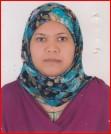 DR. JAHANARA NAZNINF/Name: Shakh AminuzzamanM/Name: Alyea BegumBM & DC Reg. No: 48807NID: 4122307795080Cell: 01724716178Address: 587/1 Showhan Tower, Khanjahan Ali Road, 5th Floor, Maniktola Bus Stand, Khulna.Blood Group: O+668Voter NoLM-2900662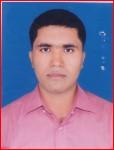 DR. SYED TAHERUL ISLAMF/Name: Syed Mahamad AliM/Name: Taslima BegumBM & DC Reg. No: 44170NID: 4716919750285Cell: 01756565786Address: Gilatola Road, Jahanabad Cantonment, Phultala, Khulna.Blood Group: B+669Voter NoLM-2900663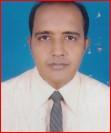 DR. S.M. KAMRUZZAMANF/Name: Alhajj A.k.m. Shahjahan MiahM/Name: Alhajj Mosammat Saleha KhatunBM & DC Reg. No: 49089NID: 4798518263960Cell: 01823887688Address: 23/6, Hazi Tamij Uddin Road, Banorgati, Sonadanga, Khulna.Blood Group: B+670Voter NoLM-2900664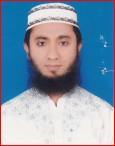 DR. MEHEDI ALAMF/Name: Jahangir AlamM/Name: Zabeda NaharBM & DC Reg. No: 47525NID: 9196203121480Cell: 01749189187Address: Road-03, House-382, Sonadanga, Khulna.Blood Group: O+671Voter NoLM-2900665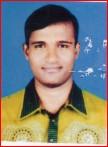 DR. ANIRUDHA SARDARF/Name: Late Gour Pada SardarM/Name: Koushalla Rani SardarBM & DC Reg. No: 44642NID: 19804711784478763Cell: 01710350450Address: Vill: Nishan Khali, Post: Batbunia, P.S: Dacope, Dist: Khulna.Blood Group: B+672Voter NoLM-2900666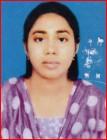 DR. NIPA RAYF/Name: Guna Sindhu RayM/Name: Kanan RayBM & DC Reg. No: 67388NID: 4711235837589Cell: 01788656644Address: Vill: Hatalbunia, Post: Bahaghata Bazar, Thana: Batiaghata, Dist: Khulna.Blood Group: B+673Voter NoLM-2900667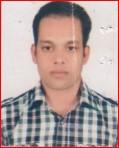 DR. BIPPLAB KUMAR DEYF/Name: Kalipada DeyM/Name: Sumona DeyBM & DC Reg. No: 71979NID: 8714723622039Cell: 01737957724Address: House No. 220, RoadNo. 15, Sonadanga Residential (Phase-2), Khulna.Blood Group: O+674Voter NoLM-2900668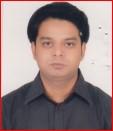 DR. MD. NURUL HUDAF/Name: Md. Ali AkbarM/Name: Most. MhoshinaBM & DC Reg. No: 62817NID: 4795127472161Cell: 01719000407Address: 31/19, Doctorspara, Chotoboyra, GPO-9000, Sonadanga, Khulna.Blood Group: O+675Voter NoLM-2900669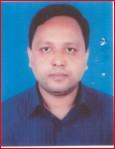 DR. MD. GOLAM MOSTOFAF/Name: Md. Abdul Barik SardarM/Name: Amena KhatunBM & DC Reg. No: 30787NID: 1594116380900Cell: 01732573857Address: 3/12, Nirala Abasik Khulna.Blood Group: B+676Voter NoLM-2900670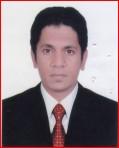 DR. MD. SHAHRIAR SHAMIMF/Name: Md. Shamim AkhterM/Name: Shahan Ara BegumBM & DC Reg. No: 63724NID: 4795124440860Cell: 01717417190Address: 5/1, Roy Para Cross Road, Khulna.Blood Group: B+677Voter NoLM-2900671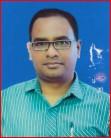 DR. RAMKRISHNA DASF/Name: Niranjan DasM/Name: Mina DasBM & DC Reg. No: 42134NID: 2691650475308Cell: 01712720905Address: Ortho Surgery Dept. Khulna, Medical College Hospital.Blood Group: AB+678Voter NoLM-2900672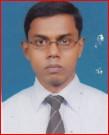 DR. MD. NAZRUL ISLAMF/Name: Munsi Md. Abdus SamadM/Name: Mrs Sokina BegumBM & DC Reg. No: 46786NID: 8524904042482Cell: 01786213667Address: R.K. Mission Road Sadar Jessore.Blood Group: B+679Voter NoLM-2900673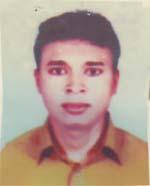 DR.MANOJ KUMAR MALAKARF/Name: Modusudan MalakarM/Name: Kaushalya MalakarBM & DC Reg. No: 38785NID: 2694810975990Cell: 01715296167Address: 74, Choto Boyra Main Road, Khulna.Blood Group: O-680Voter NoLM-2900674No ImageDR. MAHMUD HOSSAIN KHANF/Name: Dr. Ashraf Hossain KhanM/Name: BM & DC Reg. No: 14748NID: Cell: 01917542827Address: Senior Consaltant,  Chest Clinic, Khulna.Blood Group: O+681Voter NoLM-2900675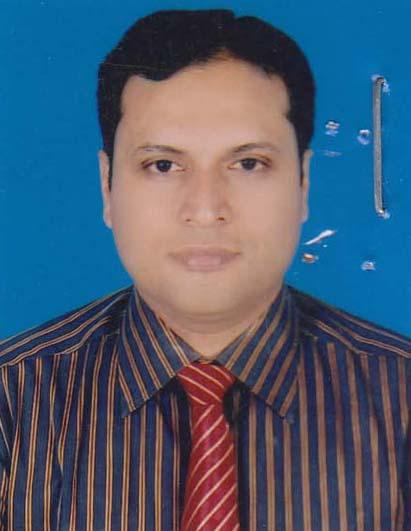 DR. BISWAJIT MONDALF/Name: Sarojit MondalM/Name: Anjali Rani MondalBM & DC Reg. No: 46821NID: 4798516214911Cell: 01743376711Address: 34, Sonadanga East Lane Khulna.Blood Group: O+682Voter NoLM-2900676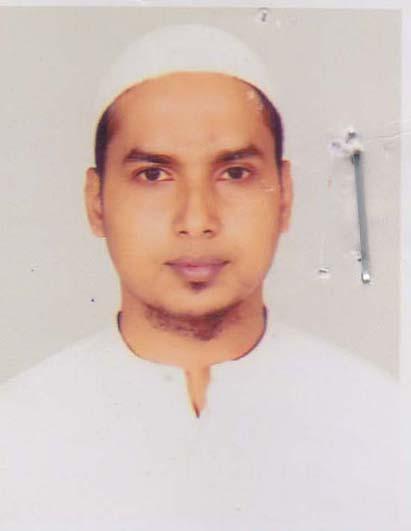 DR. S.M MOSTOFA QAILYUMF/Name: S.m Mokbul HossainM/Name: Parvin HossainBM & DC Reg. No: 58066NID: 0696111184820Cell: 01716624197Address: Mohir Bari Boro Khalpar, South Tootpara, Khulna Sadar, Khulna.Blood Group: B+683Voter NoLM-2900677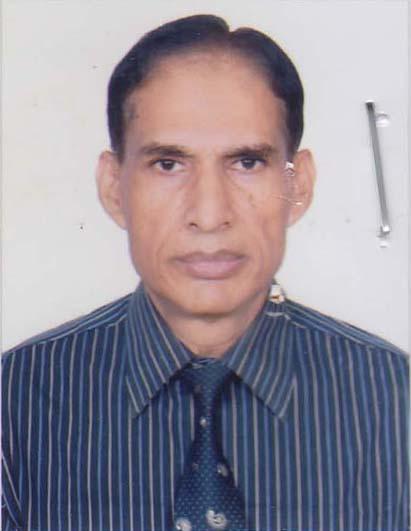 DR. SK. ANISUR RAHMANF/Name: Late Sk Atahar RahmanM/Name: Late Mst Arfatun NessaBM & DC Reg. No: 10037NID: 19544745124435080Cell: 01711868467Address: 33, Iqbal Nagar Mosjid Road, Khulna: 9100.Blood Group: A+684Voter NoLM-2900678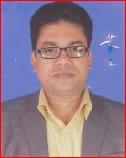 DR. SHAIKH MD. JAKARIAF/Name: Shaikh Md. Siddique AliM/Name: Salma ParvinBM & DC Reg. No: 37716NID: 0113484143381Cell: 01913-821368Address: Khulna Medical College Hospital, Khulna.Blood Group: A+685Voter NoLM-2900679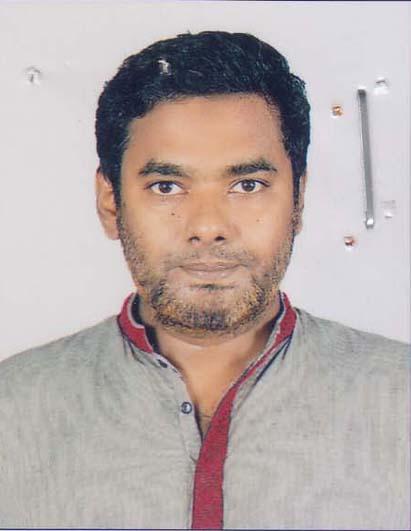 DR. SHAH MURADUR RAHMANF/Name: Late Shah Fazlar RahmanM/Name: Late Habiba BegumBM & DC Reg. No: 35382NID: 4795121396990Cell: 01711279461Address: 660, Khan-A Sabur Road, Charabati, Upper Jessore Road, Khulna.Blood Group: A+686Voter NoLM-2900680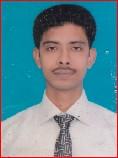 MD MAKSUDE MOWLAF/Name: Abul Fatah Md Abdur RobM/Name: Farida BegumBM & DC Reg. No: 73089NID: 4798516226919Cell: 01941234070Address: 92/3, West Baniakhamar, sonadanga, Khulna.Blood Group: A+687Voter NoLM-2900681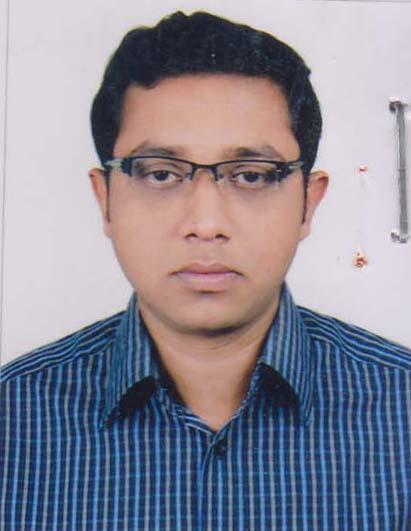 DR. A.M FOYSAL MOSTOFAF/Name: A.m. Mostofa ZamanM/Name: Jesmin Ara KhanomBM & DC Reg. No: 73569NID: 19904795127000182Cell: 01779610615Address: 290/3, Venous Tower, Sher-E-Bangla Road, Khulna.Blood Group: B+688Voter NoLM-2900682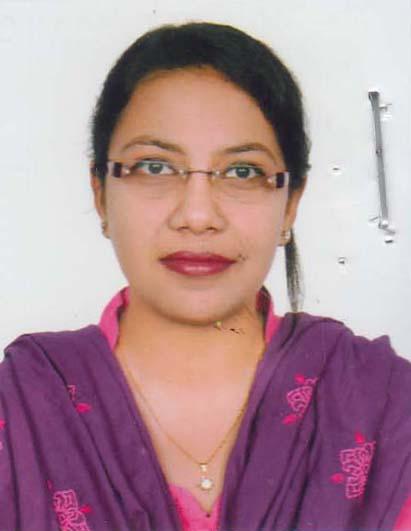 DR. MEHNAZ HAQUEF/Name: Md. Jahurul HaqueM/Name: Arifun NaharBM & DC Reg. No: 71659NID: 19914795124000150Cell: 01725459207Address: Road No.1, House No: 179, Nirala, R/A,Khulna.Blood Group: A+689Voter NoLM-2900683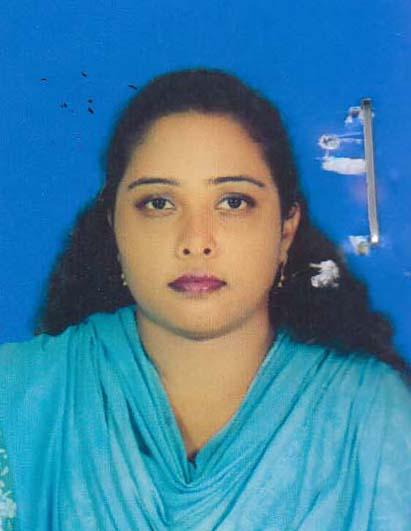 DR. MOUMITA DUTTAF/Name: Dutta ChittaranjanM/Name: Rita DuttaBM & DC Reg. No: 76365NID: 19904716483000089Cell: 01739966997Address: Vill: Bowanipur, Post: Banka Bhowanipur, Upz: Paikgacha, Dist: Khulna.Blood Group: B+690Voter NoLM-2900684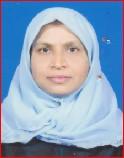 DR. JIBAN NESAF/Name: A. RabM/Name: Anowara BegumBM & DC Reg. No: 29454NID: 4798517239060Cell: 01711954020Address: 155, M.A Bari Sarak, Gollamali, Khulna.Blood Group: A+691Voter NoLM-2900685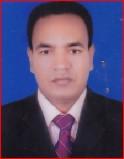 DR. SHAMOL KUMAR PAULF/Name: Haripada PaulM/Name: Juthaika Rani PaulBM & DC Reg. No: 37202NID: 6850161784Cell: 01712102423Address: 115/6, Thana Road, Sonadanga, Khulna.Blood Group: O+692Voter NoLM-2900686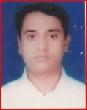 DR. S.M. MANOARUL ISLAMF/Name: Abdul Aziz SarderM/Name: Rabeya BegumBM & DC Reg. No: 36567NID: 4713013278910Cell: 01716232665Address: 7/E Jalil Saroni, Intron 7 PMG Office Boyra, Khulna.Blood Group: B+693Voter NoLM-2900687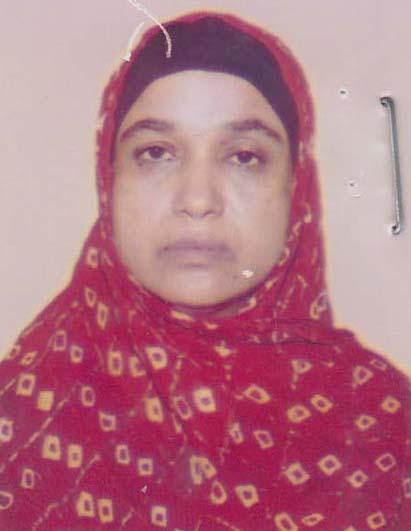 DR. SUFIA KHATUNF/Name: Late S.k. Younus AliM/Name: Late Hasina BegumBM & DC Reg. No: 14202NID: 4714075283671Cell: 01716495799Address: Post Health Officer, Khalishpur Mongla (Chalua), Khulna.Blood Group: O+694Voter NoLM-2900688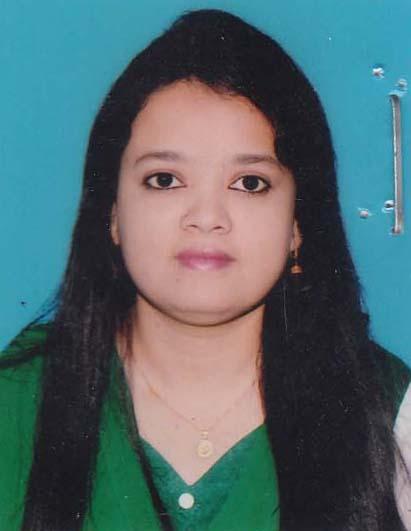 DR. TONIMA RAHMANF/Name: Md. Kohinur RahmanM/Name: Monoara BegumBM & DC Reg. No: 79306NID: 19916527606000044Cell: 01741420072Address: 44/3 Shamsur Rahman Road, Khulna.Blood Group: B+695Voter NoLM-2900689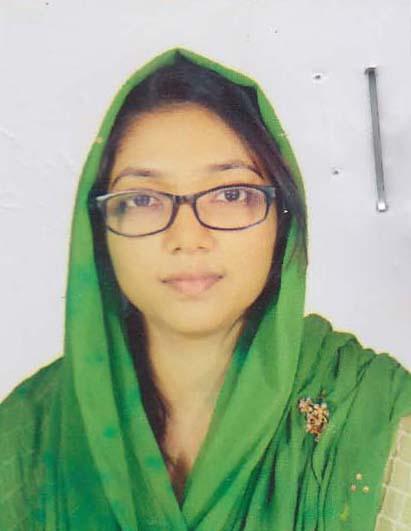 DR. JANNATUN NAYMF/Name: Manjur AshrafM/Name: Sharmin AshrafBM & DC Reg. No: 78995NID: Cell: 01758004323Address: House No: 27, Road No: 102, Khalishpur, Khulna.Blood Group: O+696Voter NoLM-2900690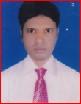 DR. MITHUN BAHADURF/Name: Ram Pada BahadurM/Name: Rina Rani BahadurBM & DC Reg. No: 70740NID: 19904715311000284Cell: 01915948871Address: A. 19-21, Mazid Sarani, Sonadanga, Khulna Gazi Medical College.Blood Group: O+697Voter NoLM-2900691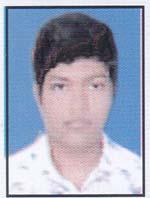 DR. MD. RAKIB HASANF/Name: S.m. Ruhul AminM/Name: Mrs. Karimun NesaBM & DC Reg. No: 82181NID: 19934798516000216Cell: 01924333303Address: 12/5(Ka) Boro Mirzapur, Yousuf row Road, Khulna.Blood Group: A+698Voter NoLM-2900692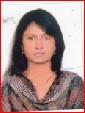 DR. JANNATUL MYMONA ALIF/Name: Md. Moslem AliM/Name: Afroza AliBM & DC Reg. No: 71445NID: 19904795124000223Cell: 01712850993Address: 161, Balimara Main Road, Khulna.Blood Group: O+699Voter NoLM-2900693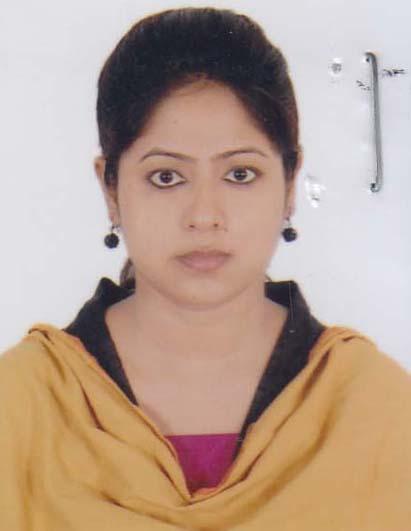 DR. SUMSAD SULTANAF/Name: Md. Hasan UZ ZamanM/Name: MonnujanBM & DC Reg. No: 59293NID: 8198510364105Cell: 01752506987Address: 171/11(Gha), 4No Kasem Nagar Sarok, Gollamari, Khulna.Blood Group: O+700Voter NoLM-2900694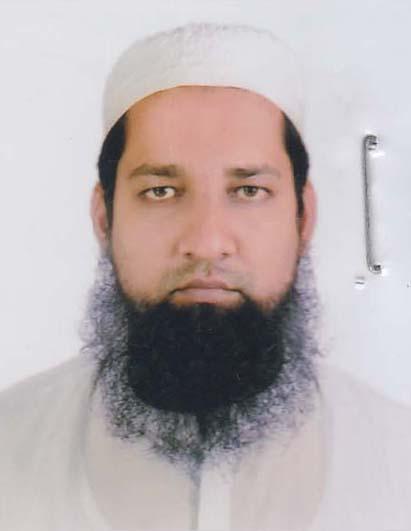 DR. FAISAL MOHAMMAD ARIFUL ISLAMF/Name: Mohammad Rafiqul IslamM/Name: Feroza ParvinBM & DC Reg. No: 50341NID: 4600448551Cell: 01915200144Address: Jabdipur, KUET School Pocket Gate, Khulna.Blood Group: O+701Voter NoLM-2900695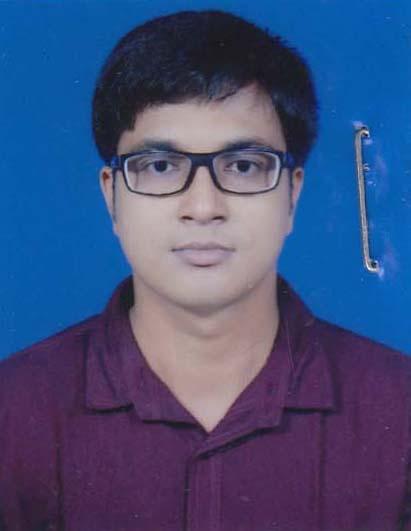 DR. S.M. MASUM BILLAHF/Name: S.m. Abdus SalamM/Name: Mokunda SalamBM & DC Reg. No: 75267NID: 3738536030Cell: 01917601020Address: 44/13, Hazi Tmij Uddin Lane, Sonadanga, Khulna.Blood Group: O+702Voter NoLM-2900696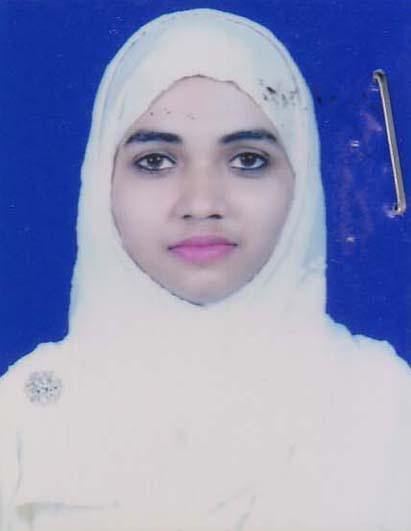 DR. REHNUMA TABASSUM TIMUF/Name: Md. Mas U Dur RahmanM/Name: Kaniz FatimaBM & DC Reg. No: 75269NID: 19904798517000377Cell: 01675723400Address: 44/13, Haji Tamij Uddin Lane, Sonadanga, Khulna.Blood Group: AB+703Voter NoLM-2900697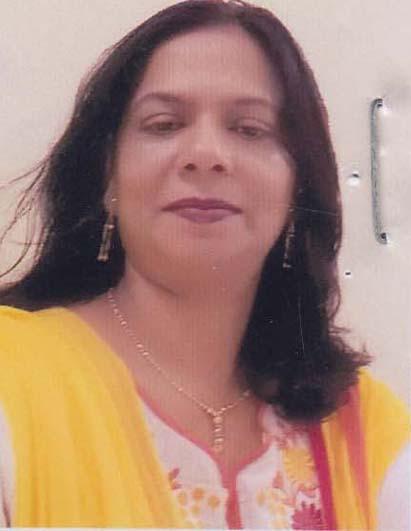 DR. NARGIS MONJURA AFROZF/Name: Noor Mohammad ZamaderM/Name: Soyeba BegumBM & DC Reg. No: 33113NID: 4794507100819Cell: 01724537310Address: 32, Sahapara, Moheshwaspasha, Daulatar, Khulna.Blood Group: O+704Voter NoLM-2900698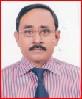 DR. SARBOJIT ANWAR KAMALF/Name: Md. Mawla BakshM/Name: Mrs. Rashida BegumBM & DC Reg. No: 23340NID: 3271620878Cell: 01718180926Address: Jhorvanga, sachibunia Batiaghata, Khulna.Blood Group: A+705Voter NoLM-2900699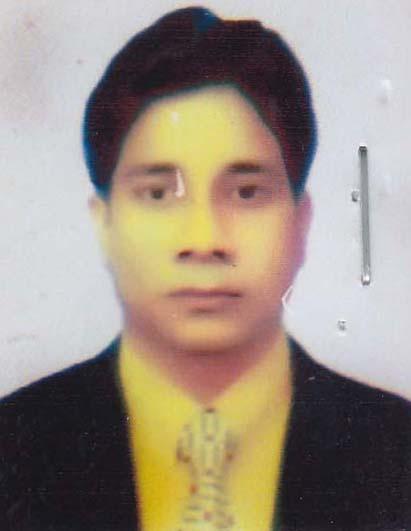 DR. NAWSHAD MUHAMMAD WAHIDUR RAHMANF/Name: Md. Altafur RahmanM/Name: Nazma BegumBM & DC Reg. No: 39787NID: 2696352224716Cell: 01816736995Address: 25/1, Kadir Khan Road, Banarghat, Khulna.Blood Group: A+706Voter NoLM-2900700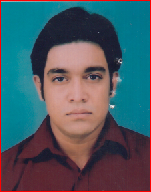 DR. ZOBAIR RIALF/Name: Md. Abdul AzizM/Name: Mrs. Shahana ParvinBM & DC Reg. No: 69922NID: 19934798516000216Cell: 01717-386477Address: Mirerdanga,  K.D.A.Residential Area, Robsaruni Road, Mirerdanga, Khulna.Blood Group: B+707Voter NoLM-2900701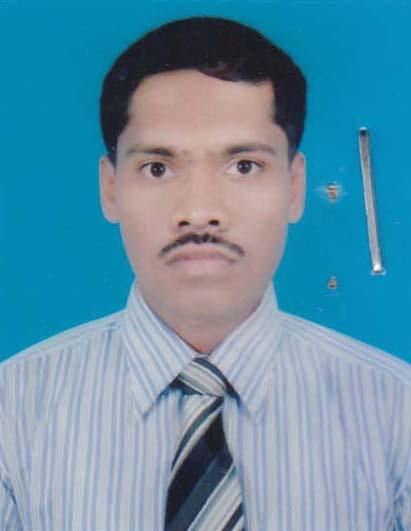 DR. ANANDA DYUTI HIRAF/Name: Kanu Krishna HiraM/Name: Juthika HiraBM & DC Reg. No: 52433NID: 4711235838006Cell: 01715146145Address: Vill: Hetalbunia P.O&Thana: Batiaghata, Dist: Khulna.Blood Group: O+708Voter NoLM-2900702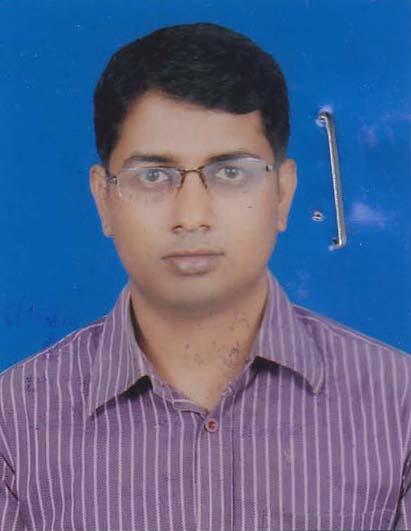 DR. MD. JIAUR RAHMANF/Name: Md. Ruhul AminM/Name: SoburunnesaBM & DC Reg. No: 63124NID: 4798516214515Cell: 01717893595Address: Road : 12, House: 149, Muzgunni R/A, Khauspur, Khulna.Blood Group: B+709Voter NoLM-2900703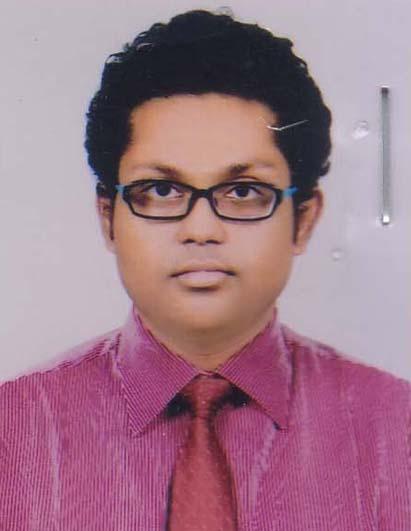 DR. MD ASHEKULLAHF/Name: A.m. AhmedullahM/Name: Rowshon Ara KhatunBM & DC Reg. No: 62601NID: 7324299986Cell: 01714003737Address: 28/1, Hazibag Maszid Lane, Tootpara, Khulna.Blood Group: B+710Voter NoLM-2900704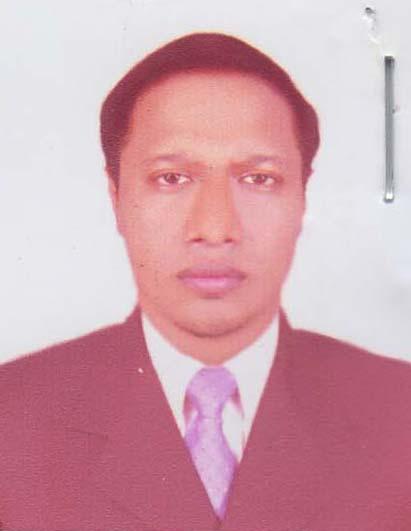 DR. MD. MOSTOFA AL MAMUNF/Name: Md. Abdul JabberM/Name: Mrs. Rizia KhatunBM & DC Reg. No: 30676NID: 19748728201000002Cell: 01926737790Address: House 307, Road 1, Sonadanga, Abesikfse , KhulnaBlood Group: O+711Voter NoLM-2900705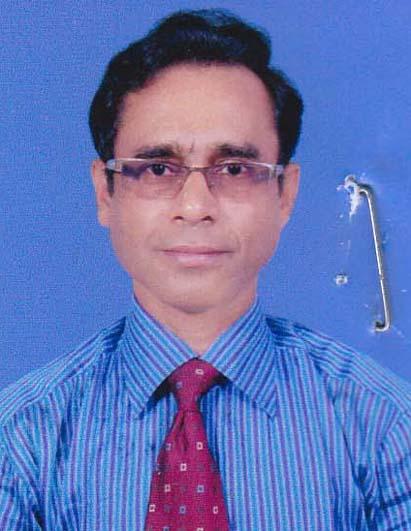 DR. SUTANU KUMAR MONDALF/Name: Late Hazari Lal MondalM/Name: Late Urmila MondalBM & DC Reg. No: 25542NID: 4798516214879Cell: 01711144213Address: Associate Professole, ENT Khulna Medical College.Blood Group: O+712Voter NoLM-2900706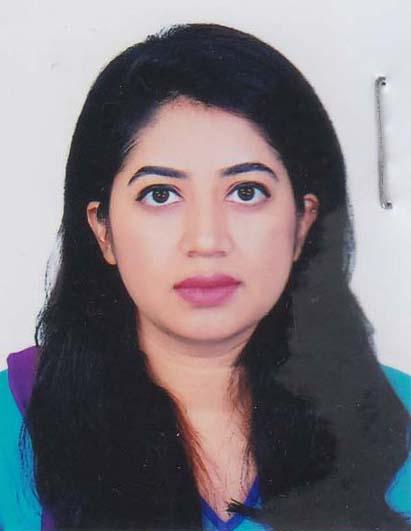 DR. GAZI TANZINA MEHNAZF/Name: DR. Gazi Mizanur RahmanM/Name: Tania RahmanBM & DC Reg. No: 82084NID: 1989-08-16Cell: 01713403052Address: A 19-21 Mazid Sarani Sonadanga,Khulna-9100.Blood Group: O+713Voter NoLM-2900707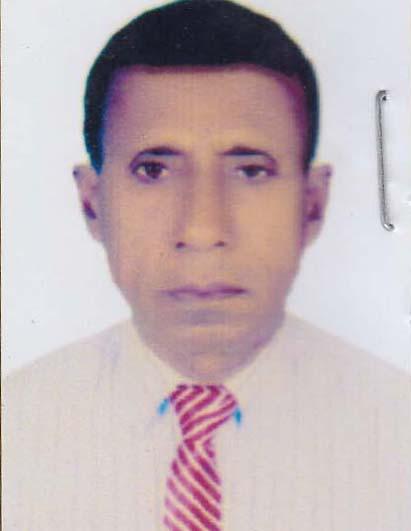 DR. MANOSANTOSH MALLICKF/Name: Late Anil Kumar MallickM/Name: Late Nilima Rani MallickBM & DC Reg. No: 9351NID: 6527605110054Cell: 01725991714Address: Gazi Medical College, Khulna.Blood Group: B+714Voter NoLM-2900708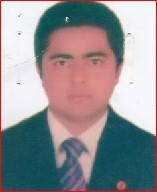 DR. MD. KAMAL UDDINF/Name: Md. Abdul QuddusM/Name: Late Johora BegumBM & DC Reg. No: 61048NID: 8235515288Cell: 01777-638307Address: KUET Medical Centre, KUET, Khulna.Blood Group: O+715Voter NoLM-2900709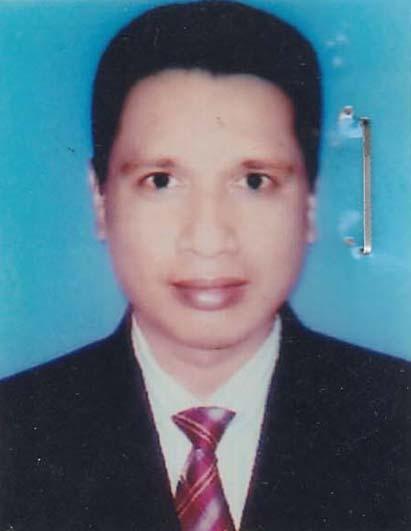 DR. SM. MONIRUL ISLAMF/Name: Md. Takim UddinM/Name: Mrs. Amonwara BegumBM & DC Reg. No: 25311NID: 6421763571Cell: 01684514041Address: Khulna Shishu Hospital.Blood Group: O+716Voter NoLM-2900710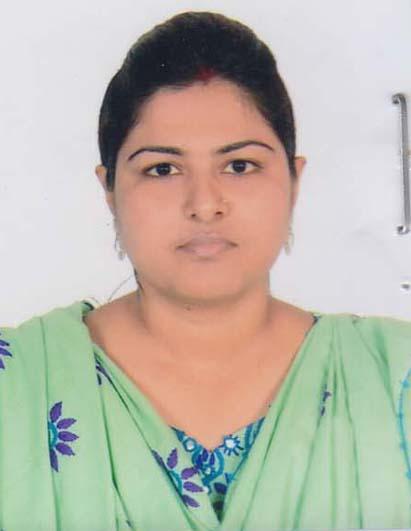 DR. SATABDI SENF/Name: Milon Kumar SenM/Name: Rekha SenBM & DC Reg. No: 70300NID: 7331302229Cell: 01715285220Address: Gazi Medical College, Khulna.Blood Group: AB+717Voter NoLM-2900711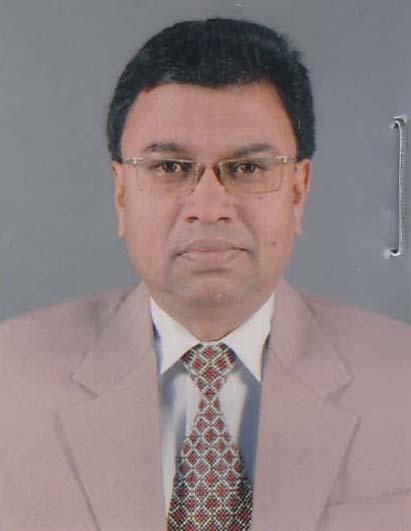 DR. SULTAN HAFIZ SELIMF/Name: Shamsur RahmanM/Name: Rashida BegumBM & DC Reg. No: 9441NID: 4798519174971Cell: 01711299444Address: 53, KDA Avenue Khulna..Blood Group: B+718Voter NoLM-2900712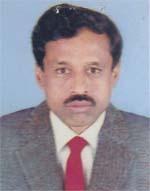 DR. UDAY BARAN MONDALF/Name: Sannyashi Kumar MondalM/Name: Hemlate  MondalBM & DC Reg. No: 15960NID: 0117377653530Cell: 01820-531188Address: Choto-Bayra-Sasanghat, Khulna.Blood Group: B+719Voter NoLM-2900713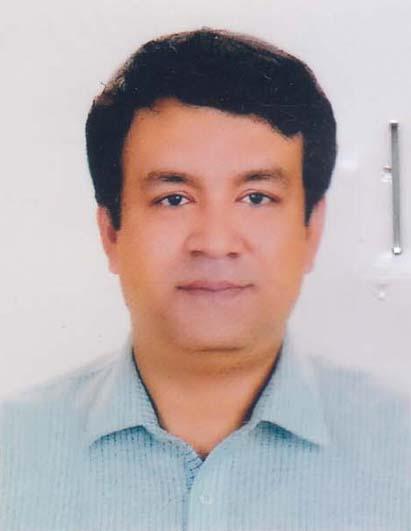 DR. SYED AHSAN REZVIF/Name: A.k.m Ahsanul HaqueM/Name: Mrs. Rehana HaqueBM & DC Reg. No: 35123NID: 1935259984Cell: 01715002700Address: 69/1, Baro Boyra, Madhapara, Masjid Road, Thana: Khalishpur, Khulna-9000.Blood Group: O+720Voter NoLM-2900714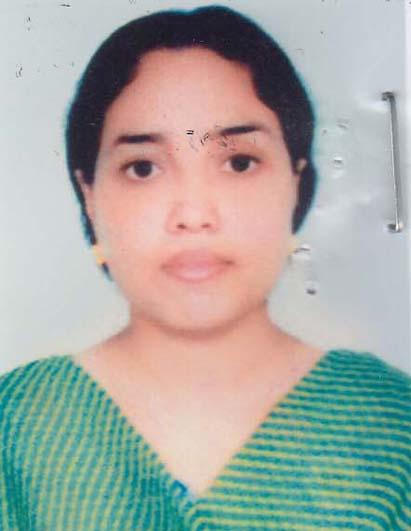 DR. FARHANA PERVINF/Name: Md. Monowarul IslamM/Name: Shahanima KhanamBM & DC Reg. No: 37747NID: 4124704049944Cell: 01912195845Address: Asst. Prof. Pharmacology Dept. Khulna Medical College.Blood Group: B+721Voter NoLM-2900715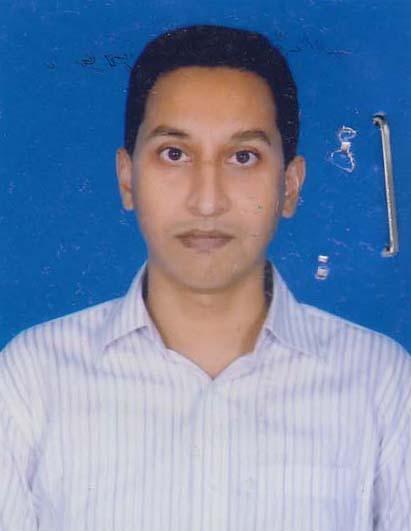 DR. MIJANUR RAHMAN SARDARF/Name: Nazimuddin SadarM/Name: Shahaniona KhanamBM & DC Reg. No: 35929NID: 41247040499453Cell: 01912195844Address: Asst. Prof. Physiology Dept, Khulna Medical College.Blood Group: B+722Voter NoLM-2900716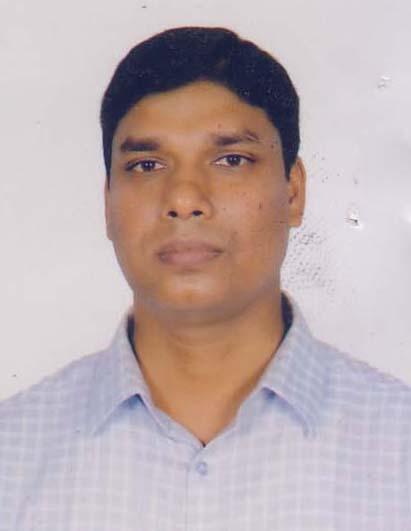 DR. PRITISH TARAFDERF/Name: Dayal Chandra TarafderM/Name: Sadhona Rani TarafderBM & DC Reg. No: 36784NID: 1976471128387766Cell: 01712154015Address: 115/4, Sonadanga Thana Road, Khulna.Blood Group: B+723Voter NoLM-2900717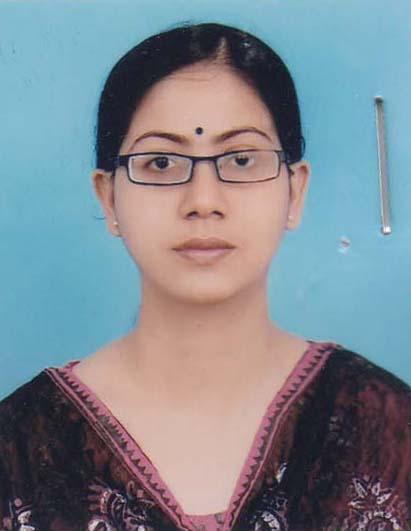 DR. MOUTUSI SOROWARF/Name: Gazi Golam SorowarM/Name: Jahanara SorowarBM & DC Reg. No: 43288NID: 2695041731500Cell: 01717001819Address: \"Gazi Bari\" 12, Gollamari North Khal Bank Road, Bosupara, Khulna.Blood Group: B+724Voter NoLM-2900718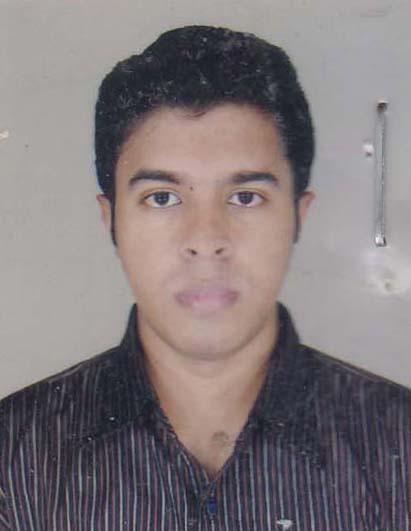 DR. MITHUN KUMAR PAULF/Name: Narayan Chandra PaulM/Name: Nilima Rani PauloBM & DC Reg. No: 63120NID: 19894795124454570Cell: 01772473424Address: 15/1 Zahidur Rahman Cross Road, Bhagmara, Tetultola, Khulna.Blood Group: O+725Voter NoLM-2900719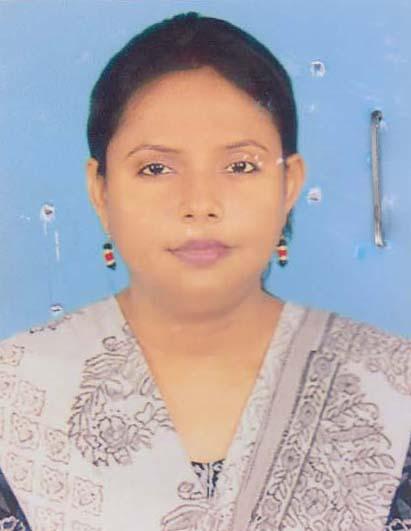 DR. MANIKA RANI SAHAF/Name: Nagendra Nath SahaM/Name: Bina Pani SahaBM & DC Reg. No: 38474NID: 4150176909Cell: 01711488125Address: Sonadanga R/A, H/No. 358, R/No. 02, Sonadanga, Khulna.Blood Group: O+726Voter NoLM-2900720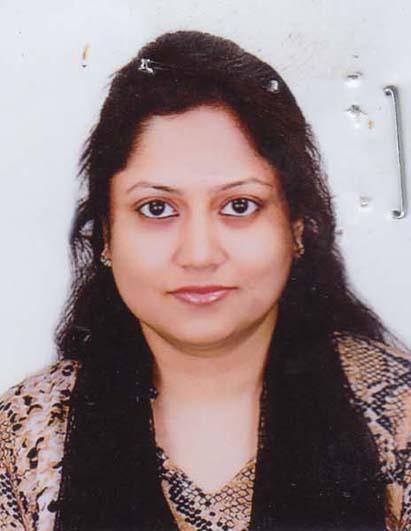 DR. PUJA PRIANKA DUTTAF/Name: Pijush Kanti DuttaM/Name: Lily BiswasBM & DC Reg. No: 73368NID: 19912691615000313Cell: 01756995736Address: 20, Kader Khan Road, Banorgati, Khulna.Blood Group: O+727Voter NoLM-2900721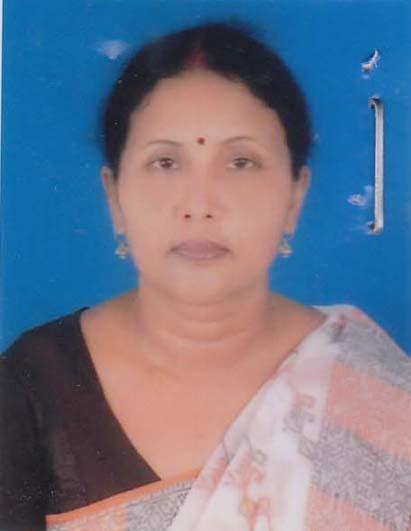 DR. CHHABI RANI DASF/Name: Late Anil Kumar DasM/Name: Mukul Rani DasBM & DC Reg. No: 20333NID: 8192214344860Cell: 01711810804Address: Koyra 1, Madinabad Koyra, Khulna.Blood Group: B+728Voter NoLM-2900722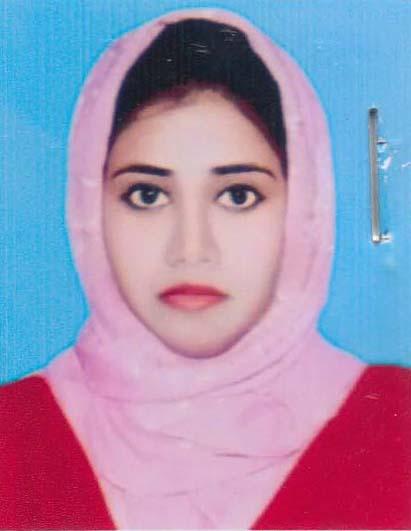 DR. FAHREEN FATMEE JAHANF/Name: Salahuddin AhmedM/Name: Rowshnara AhmedBM & DC Reg. No: 83854NID: 8215870175Cell: 017389654562Address: 3/5, Hazi Ismail Road, Basupara, Khulna.Blood Group: A+729Voter NoLM-2900723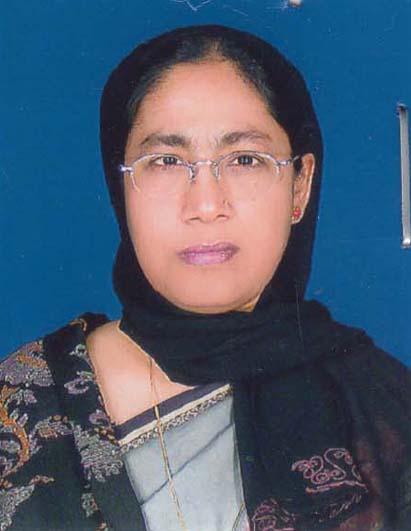 DR. SHELINA KHATUNF/Name: Late Gazi Golam SarwarM/Name: Jahanara BegumBM & DC Reg. No: 17200NID: 4621564253Cell: 01717251150Address: House No: H-E4, Road No. 28, Nirala R/A, Khulna.Blood Group: O+730Voter NoLM-2900724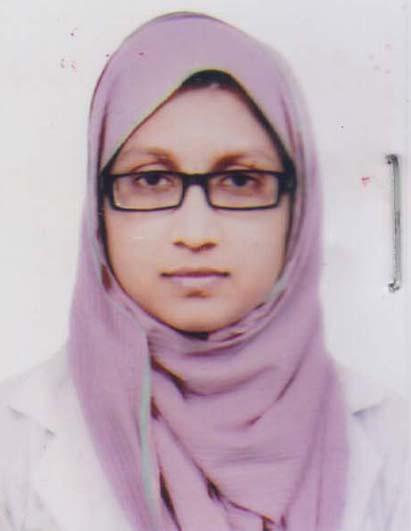 DR. RUBYA AKTHERF/Name: Rajib Ali SardarM/Name: Salina AktherBM & DC Reg. No: 85848NID: 5953233037Cell: 01784212337Address: 106, Sultan Ahmed Road, Khulna.Blood Group: B+731Voter NoLM-2900725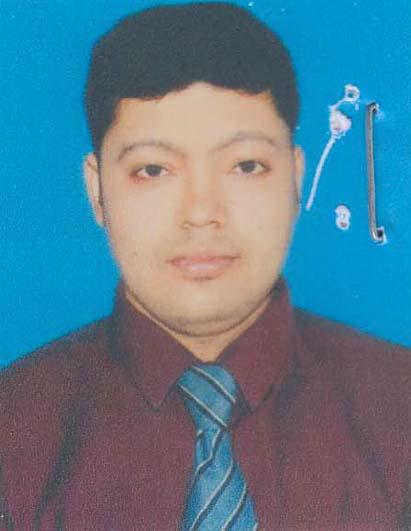 DR. MOLOY MOLLICKF/Name: Shibu Pada MollickM/Name: Protima MollickBM & DC Reg. No: 71437NID: 19904798516000312Cell: 01753016803Address: Room-203, Building-3c, Staff Quarter, Khulna Medical College, Sonadanga, Khulna.Blood Group: AB+732Voter NoLM-2900726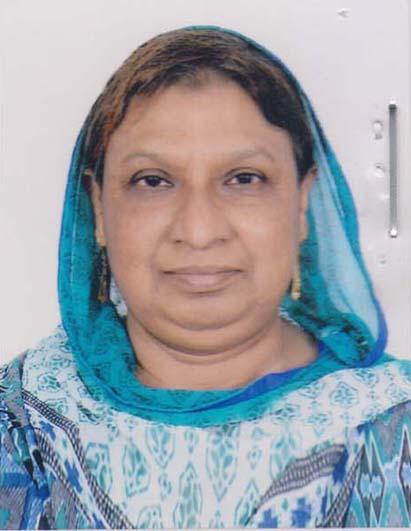 DR. ROWSHON ARA KHATUNF/Name: Md. Yousuf Ali SardarM/Name: Mrs Morium BegumBM & DC Reg. No: 12668NID: 7355381182Cell: 01960019006Address: 348/5, Khanjahan Ali Road, Khulna, Akij Medical Hospital, Khulna.Blood Group: B+733Voter NoLM-2900727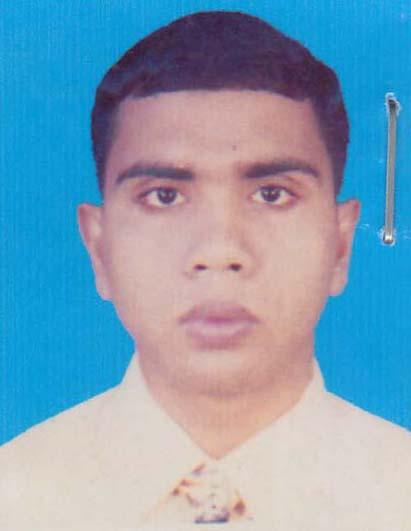 DR. SIKDER MAHFUZUR RAHMANF/Name: Sikder Hafizur RahmanM/Name: Rahila KhatunBM & DC Reg. No: 71473NID: 19852690815000029Cell: 01966630030Address: Vill: Rajpat, Post&Thana: Fakirhat, Bagerhat.Blood Group: B+734Voter NoLM-2900728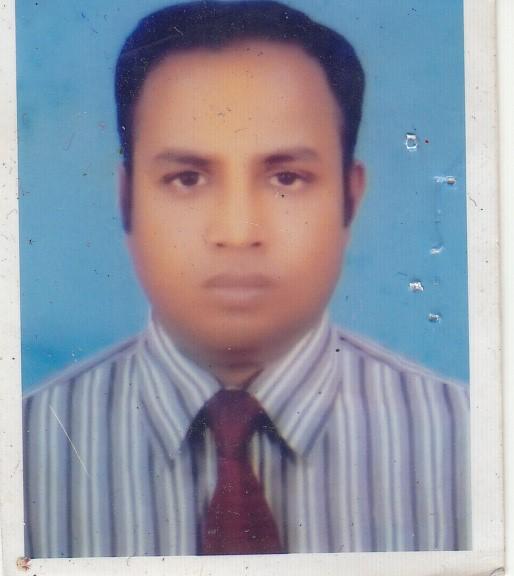 DR. MD. SHAHIDUL ISLAMF/Name: Shfidduin AhmedM/Name: Mrs. Monowara KhatunBM & DC Reg. No: 34461NID: Cell: 01711-787624Address: Junior Consultant (Surgery) Shahid Sheikh Abu Naser Hospitaal Khulna.Blood Group: O+735Voter NoLM-2900729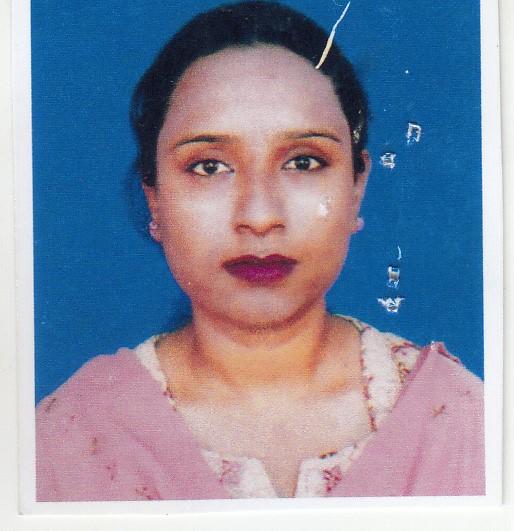 DR. MITHEEL IBNA ISLAMF/Name: Md.rafiqul IslamM/Name: Mrs. Farida  YeasminBM & DC Reg. No: 42130NID: Cell: 01711-054371Address: 189/8, Soburer Mor, Mujgunni Boyra, KhulnaBlood Group: O-736Voter NoLM-2900730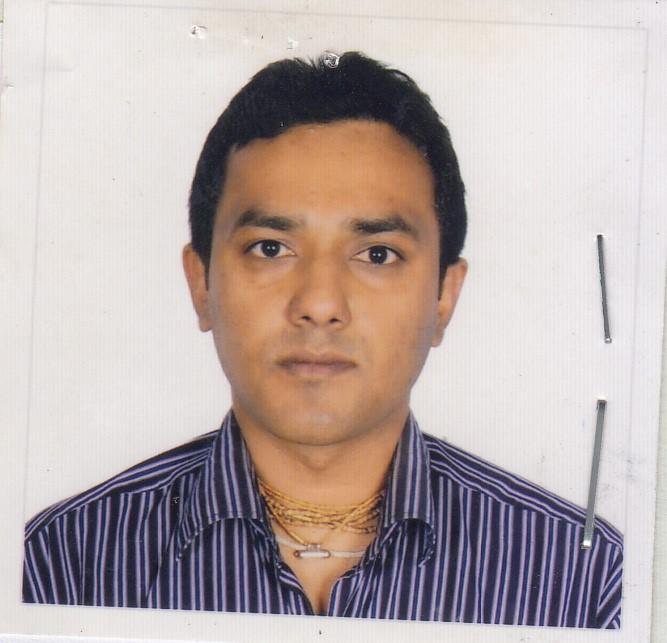 DR. LITON  DHALIF/Name: Lolit Mohan DhaliM/Name: Basanti Rani DhaliBM & DC Reg. No: 55003NID: Cell: 01717-527879Address: Vill-Moubhoge, Po-Mansha Ps-Fakirhat, Bagerhat.Blood Group: B+737Voter NoLM-2900731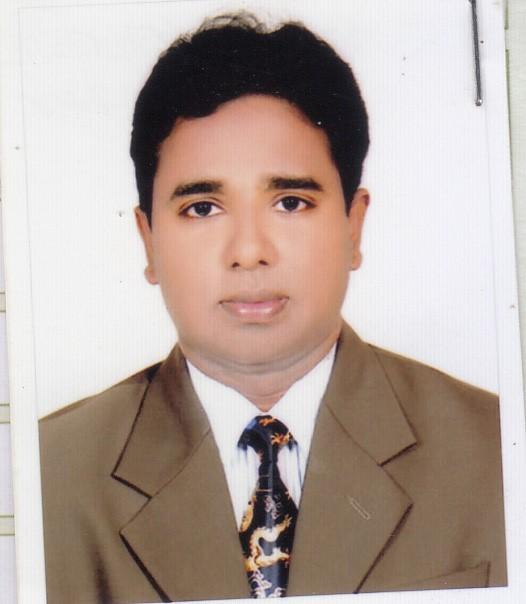 DR. SHEIKH MOHAMMAD SOHELUL  ALAMF/Name: Sheikh Md. Shamsher AliM/Name: Jahura BegumBM & DC Reg. No: 1306NID: Cell: 01711-340408Address: Medical Center Khulna University, Khulna.Blood Group: B+738Voter NoLM-2900732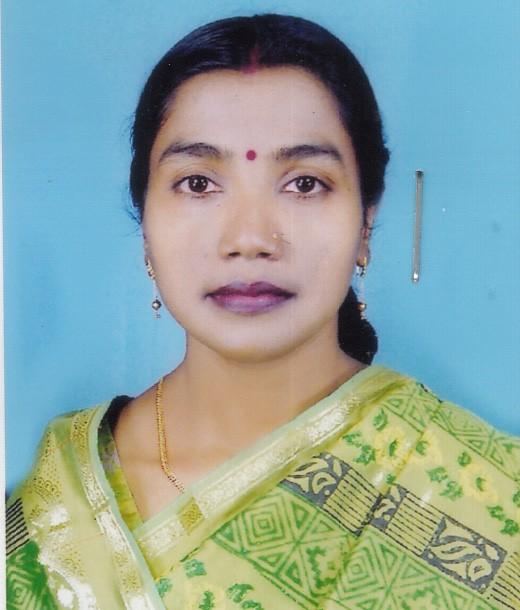 DR. ANAMIKA BISWASF/Name: Kalipada  BiswasM/Name: Shandha Rani BiswasBM & DC Reg. No: 43273NID: 4711271833417Cell: 01727-022904Address: 47, South Central Road (P.D.S), Khulna.Blood Group: B+739Voter NoLM-2900733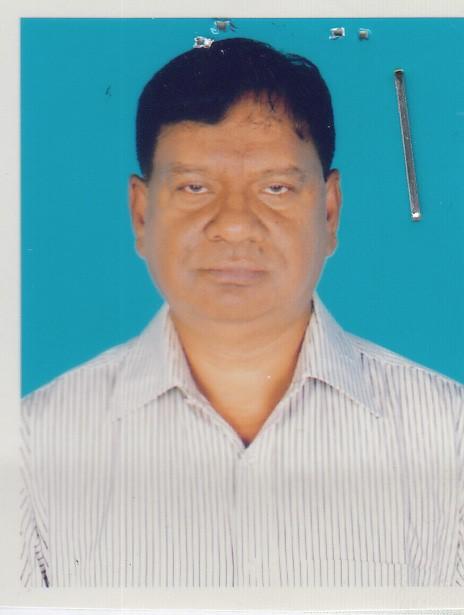 DR. SK. AMZED HOSSAINF/Name: Sk. Akram HossainM/Name: Late- Asia BegumBM & DC Reg. No: 16946NID: Cell: 01751-941002Address: House-33, Old jessore  Road Khalishpur, Khulna.Blood Group: A+740Voter NoLM-2900734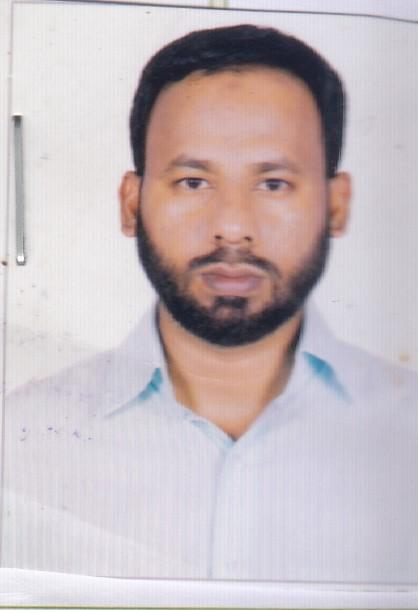 DR. SM. IKBAL KABIR ( RAJU )F/Name: S. M. ShahiduzzamanM/Name: Rema SultaniBM & DC Reg. No: 57935NID: Cell: 01722-018036Address: Vill-Baruna, Po-Baruna Bazar PS-Dumuria, Khulna.Blood Group: O-741Voter NoLM-2900735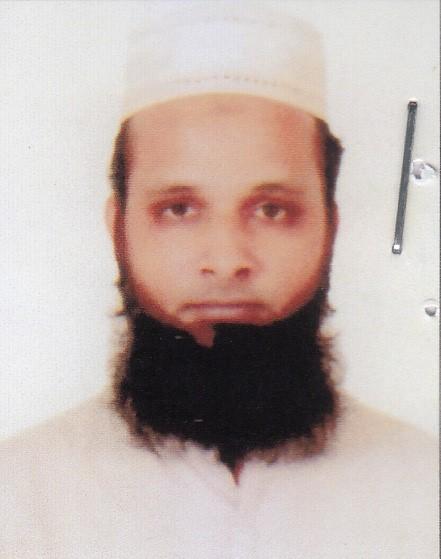 DR. MD. ABDULLAH AL MAMUNF/Name: Md. Abdul  LatifM/Name: Mrs.  Mariam  BegumBM & DC Reg. No: 58749NID: Cell: 01710-779498Address: Vill-Kazirchr, PO-Char Commissioner, Muladi, Barisal.Blood Group: B+742Voter NoLM-2900736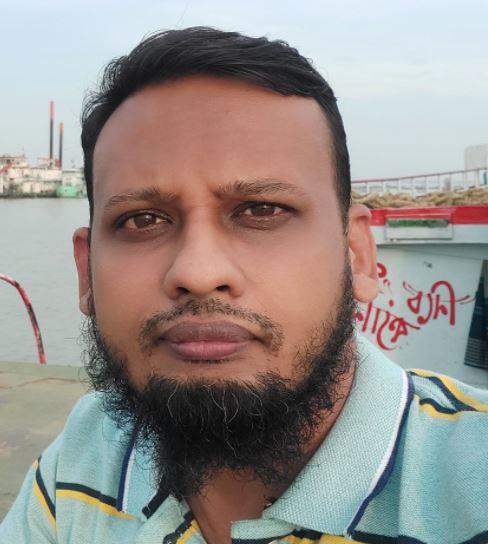 DR. MD. MISQATUS SALEHEENF/Name: M.m.anisur RahmanM/Name: Begum Nurun NaharBM & DC Reg. No: 59400NID: Cell: 01681-249917Address: 64, Shamsur Rahaman Road, Khulna.Blood Group: O+743Voter NoLM-2900737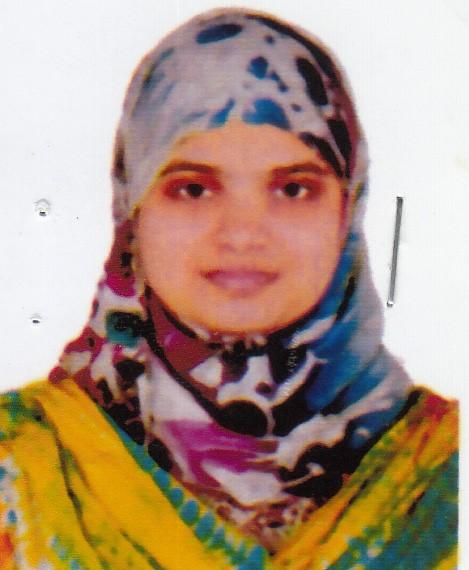 DR. REHENA AKHTERF/Name: Md. Idrish MiahM/Name: Jahanara BegumBM & DC Reg. No: 59401NID: Cell: 01671-407954Address: 220/02, Free School Street, Kathalbagan Bazer, Dhaka.Blood Group: O+744Voter NoLM-2900738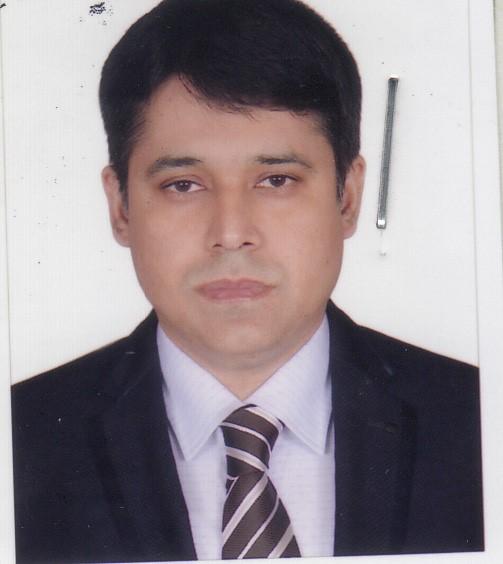 DR. SAWDESH KUMAR CHAKROVORTTYF/Name: Swapon Kumar ChakrovorttyM/Name: BM & DC Reg. No: 31121NID: Cell: 01712-600505Address: Flat-4A, RCC Hasan Tower 35, Lower Jessore Road, Khulna.Blood Group: O+745Voter NoLM-2900739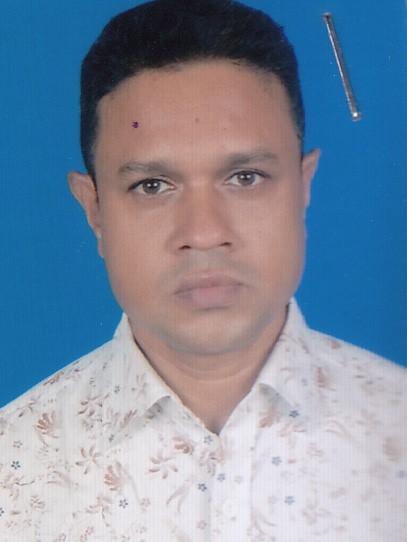 DR. MD. FAISAL ABEDINF/Name: Sheikh Joynal AbedinM/Name: Momena KhatunBM & DC Reg. No: 41265NID: Cell: 01795-222677Address: Sattar Mansion, 39 Lower Jessore Road, Khulna.Blood Group: O+746Voter NoLM-2900740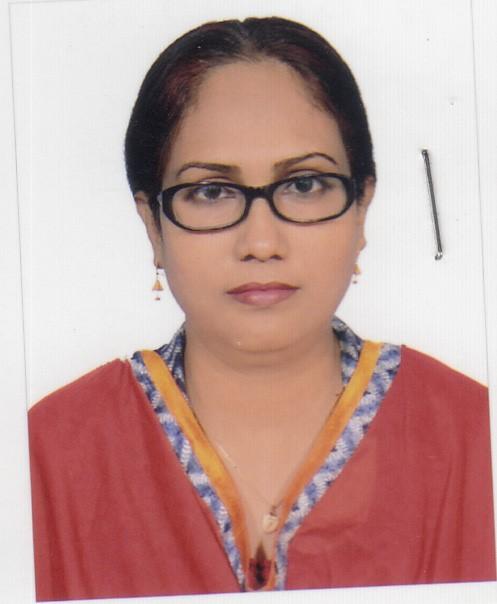 DR. SYEDA FARZANA YESMINF/Name: Mir Ashraf Uddin AhmedM/Name: Dilruba AshrafBM & DC Reg. No: 37427NID: Cell: 01915-453977Address: 6, Cemetery Road, Khulna.Blood Group: O+747Voter NoLM-2900741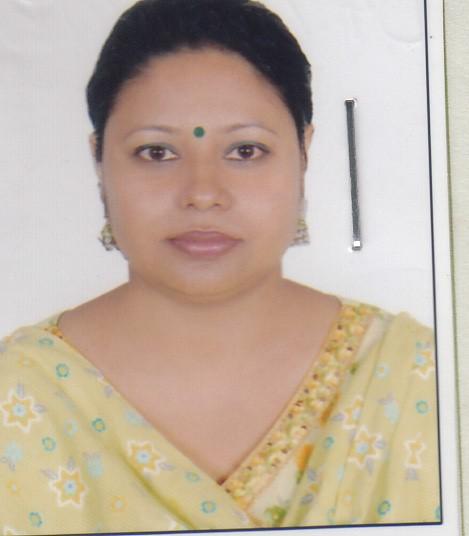 DR. OHIDA SULTANAF/Name: Habibur RahamanM/Name: Anowara BegumBM & DC Reg. No: 42888NID: Cell: 01711-285843Address: House-445, Road-7, Sonadanga R/A, 2nd Phase, Khulna.Blood Group: B+748Voter NoLM-2900742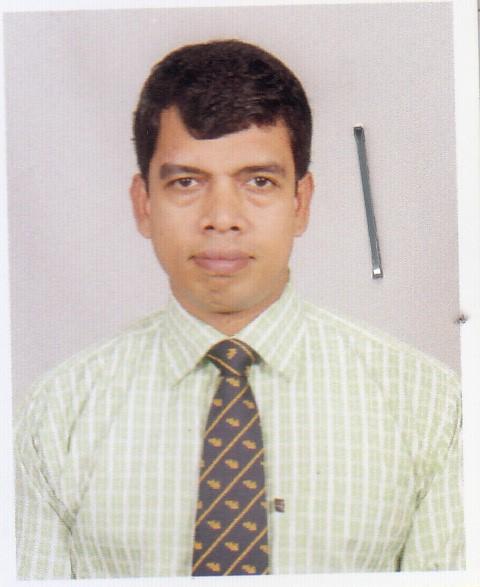 DR. SAHADEV KUMAR ADHIKAYF/Name: Bishanath AdhikaryM/Name: Anima Rani AdhikaryBM & DC Reg. No: 46054NID: Cell: 01739-321650Address: Vill-Dumuria, PO-Sajiara Dumuria, Khulna.Blood Group: B+749Voter NoLM-2900743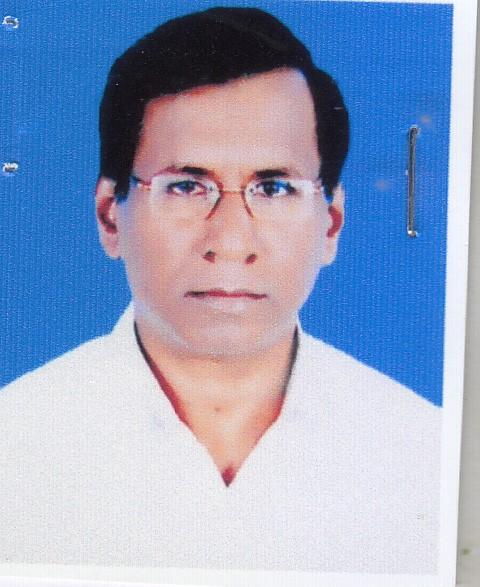 DR. ANANDA MOHAN SAHAF/Name: Nishikanta SahaM/Name: Nihar Bala SahaBM & DC Reg. No: 11451NID: Cell: 01712-740553Address: 7, Bokshipara Road Sonadanga, Khulna Metro.Blood Group: B+750Voter NoLM-2900744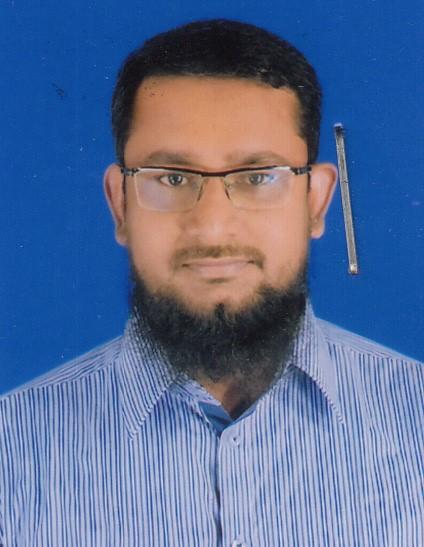 DR. SM. NAHID KAMALF/Name: Md. Nashir UddinM/Name: Saleha KhatunBM & DC Reg. No: 52716NID: Cell: 01723-355385Address: 86/1, KA Godhuli, 2 No Cross Road, Boiragipara, Pabla, Daulatpur, Khulna.Blood Group: B+751Voter NoLM-2900745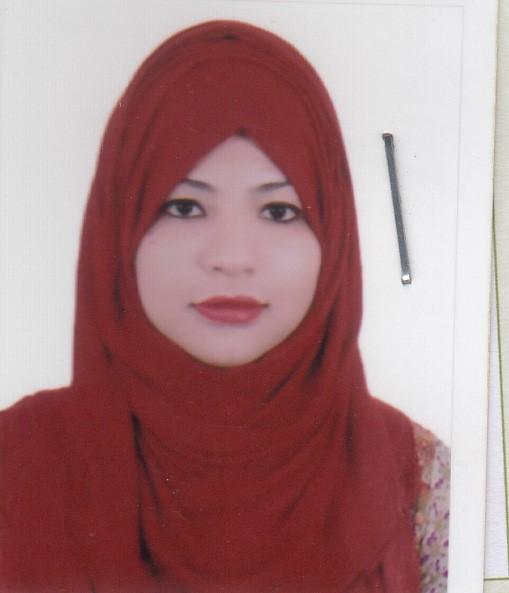 DR. ISRAT JAHANF/Name: Md. Daud AliM/Name: Halima KhatunBM & DC Reg. No: 90036NID: Cell: 01762-476168Address: 23/1, Tootpara, Main Road, Khulna.Blood Group: O+752Voter NoLM-2900746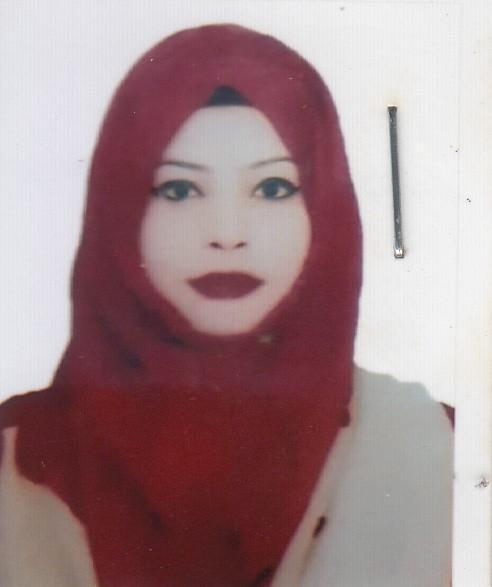 DR. KANIJ FATEMAF/Name: Md. Daud AliM/Name: Helima KhatunBM & DC Reg. No: 84588NID: Cell: 01775-901344Address: 23/1, Tootpara Main Road, Khulna.Blood Group: O+753Voter NoLM-2900747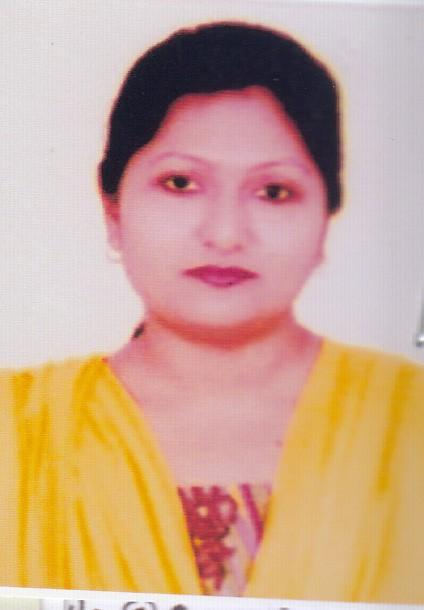 DR. BAISHAKHI ISLAMF/Name: Sirajul IslamM/Name: Nurun NaharBM & DC Reg. No: 56666NID: Cell: 01715-113346Address: Associate Professor, Dep. Pharmacology, Gazi Medical College, Sonadanga, Khulna.Blood Group: B+754Voter NoLM-2900748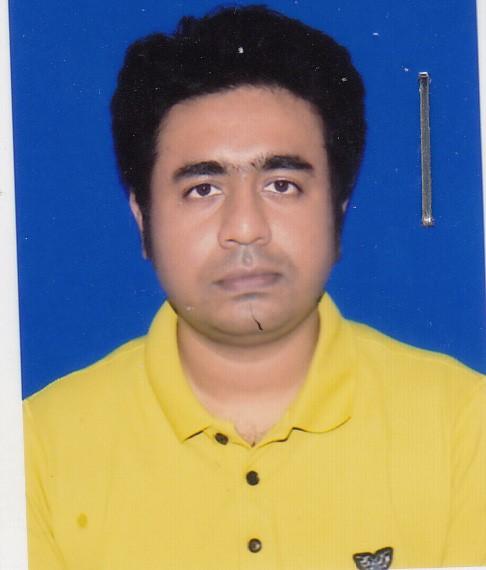 DR. A. N. M FERDOUSF/Name: Late Dr. Md. Akram Ali MollahM/Name: Dr. Nasrin SultanaBM & DC Reg. No: 59048NID: Cell: 01711-010904Address: Khulna Medical College, KhulnaBlood Group: 755Voter NoLM-2900749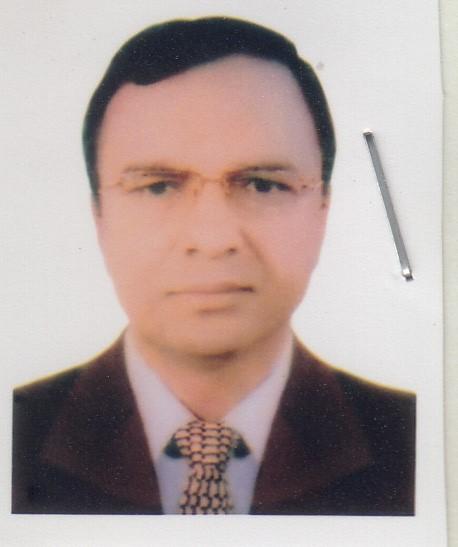 DR. SHAHIDUL HASSAN MOLLICKF/Name: Late Abdur Razzaque MollickM/Name: Mis.  Suraiya BegumBM & DC Reg. No: 22332NID: Cell: 01711-181625Address: Gastroenterlogy Dep. Khulna Medical College, Khulna.Blood Group: 756Voter NoLM-2900750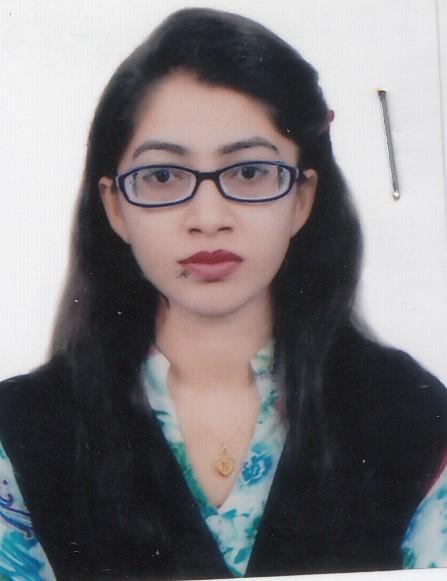 DR. NAIMA RAHMANF/Name: Md. Hafizur RahmanM/Name: Rebeka RahamanBM & DC Reg. No: 83684NID: Cell: 01793-000153Address: Address: 3, Islampur Road, Tarer Pukur,   Khulna.Blood Group: 757Voter NoLM-2900751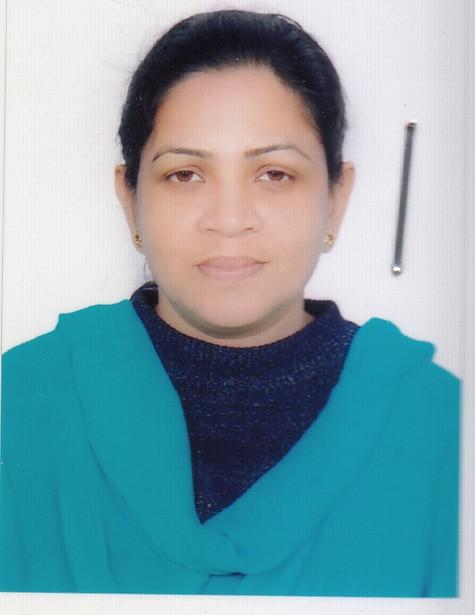 DR. AFSIA MONSURF/Name: Late Dr. Monsur AliM/Name: Mrs. Marzina KhatunBM & DC Reg. No: 52079NID: Cell: 01949-225449Address: 10, Hejee Meher Ali Road, Iqbalnagar, Khulna.Blood Group: 758Voter NoLM-2900752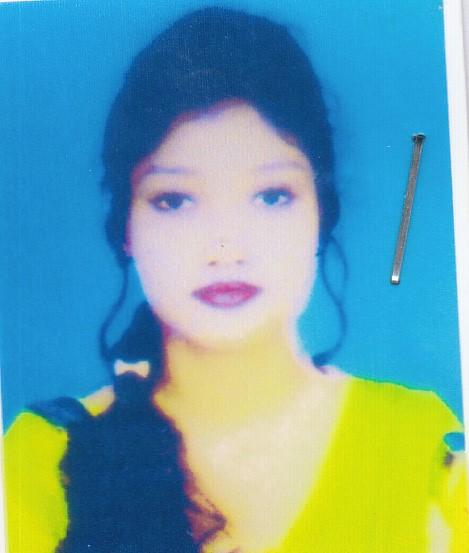 DR. HRITU BISWASF/Name: Dr. Anil Krisna BiswasM/Name: Superna BiswasBM & DC Reg. No: 94570NID: Cell: 01317-401031Address: 291, Khan jahan Ali Road, Khulna.Blood Group: 759Voter NoLM-2900753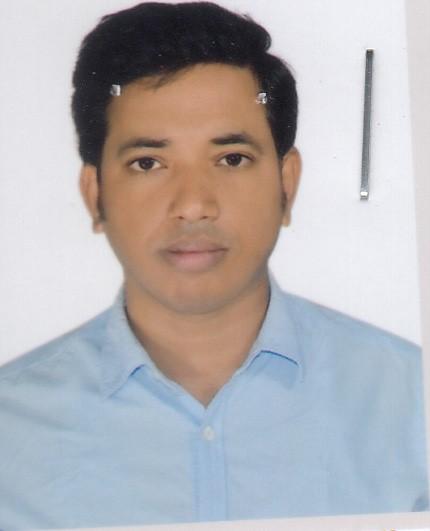 DR. MD. OBAIDUL HUQF/Name: Md. Sirajul HuqM/Name: Moshammat Mohshena KhatunBM & DC Reg. No: 49621NID: Cell: 01913-249495Address: M-8, Road-142, Old Houseing Estate, Ward No-12, Khalispur, Khulna.Blood Group: 760Voter NoLM-2900754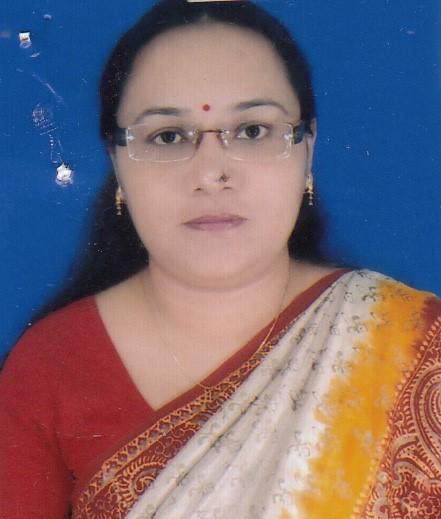 DR. SILVIA PAROIF/Name: Bivash ParoiM/Name: Manolina ParoiBM & DC Reg. No: 42116NID: Cell: 01711-972415Address: 174/58, Khan jahan Ali Road, Khulna.Blood Group: 761Voter NoLM-2900755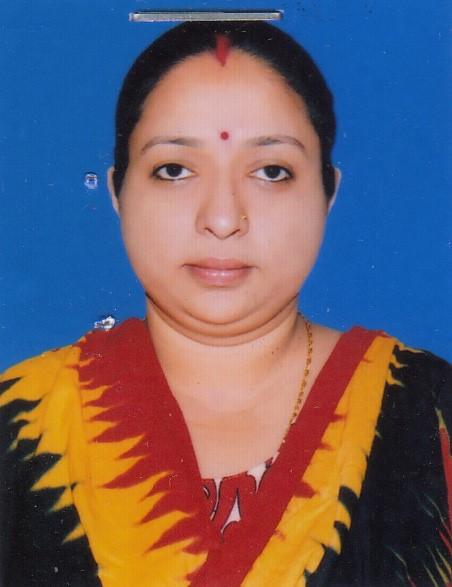 DR. PRAJNAMITA BHATTACHARJEEF/Name: Ajit Kumar BhattacharjeeM/Name: Tripti ChakrobartyBM & DC Reg. No: 54845NID: Cell: 01912-055279Address: 59, Tutpara Main Road, Jorakol Bazar, Khulna.Blood Group: 762Voter NoLM-2900756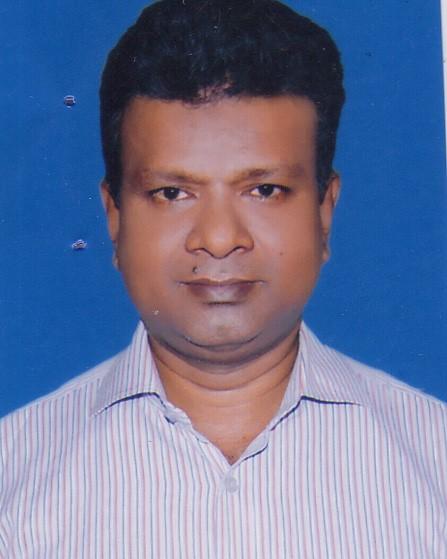 DR. ANJAN KUMAR CHAKROBARTTYF/Name: Late- Ajoy Kumar ChakrobarttyM/Name: Late- Joba Rani ChakrobarttyBM & DC Reg. No: 24914NID: Cell: 01711888525Address: 59, Tutpara Main Roa, Jorakol Bazar, Khulna.Blood Group: 763Voter NoLM-2900757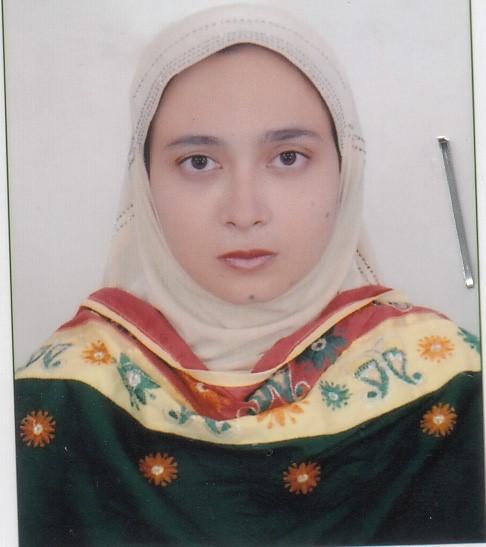 DR. SAMINA AZADF/Name: Abdus  Samad AzadM/Name: Mahamuda BegumBM & DC Reg. No: 52012NID: Cell: 01816198006Address: 46/01, Choto Boyra, Market Road,   Khulna.Blood Group: 764Voter NoLM-2900758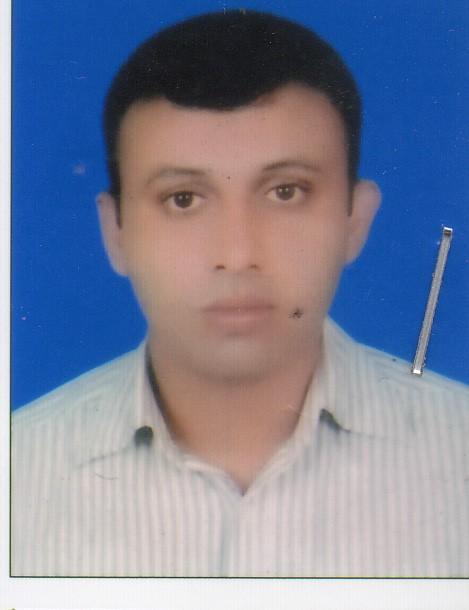 DR. MD. MOHIBUL HASAN KHANF/Name: Md. Mohidur Rahaman KhanM/Name: Mrs. Masuda KhanomBM & DC Reg. No: 52013NID: Cell: 01816-198007Address: 46/1, Chotoboyra, Market Road, Sonadanga, KhulnaBlood Group: 765Voter NoLM-2900759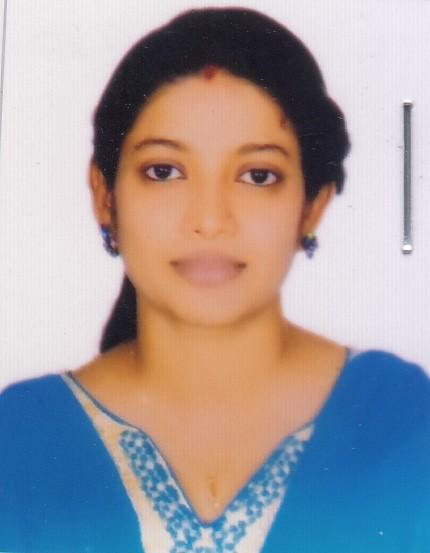 DR. MOUSUMI MONDALF/Name: Profulla Chandra MondalM/Name: Basanti  Rani  MondalBM & DC Reg. No: 67820NID: Cell: 01921-109888Address: 115/4, Sonadanga Thana Road,  Khulna.Blood Group: 766Voter NoLM-2900760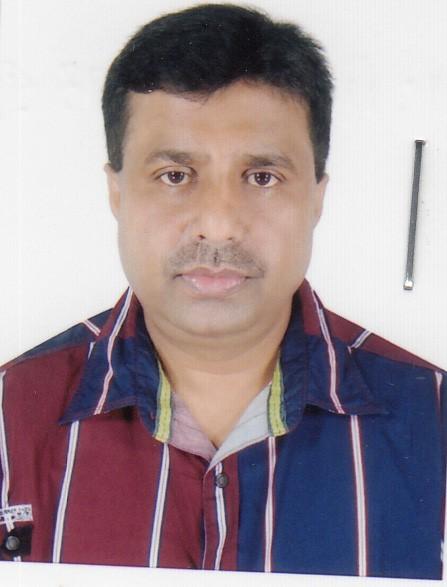 DR. DELIP KUMAR KUNDUF/Name: Adhir Kumar KunduM/Name: Rekha Rani KunduBM & DC Reg. No: 21543NID: Cell: 01716-082735Address: Hasan Tower, 35 jashore Road, KhulnaBlood Group: 767Voter NoLM-2900761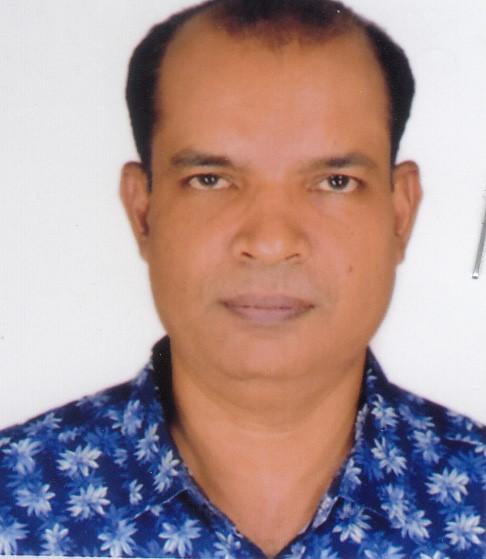 DR. TULSHI RANJAN DASF/Name: Amal Krishna DasM/Name: Padma Rani DasBM & DC Reg. No: 25591NID: Cell: 01715-761899Address: Gita Kunjo'  Shaikh Ayub Ali Road, Pabla, Daulotpur, Khulna.Blood Group: 768Voter NoLM-2900762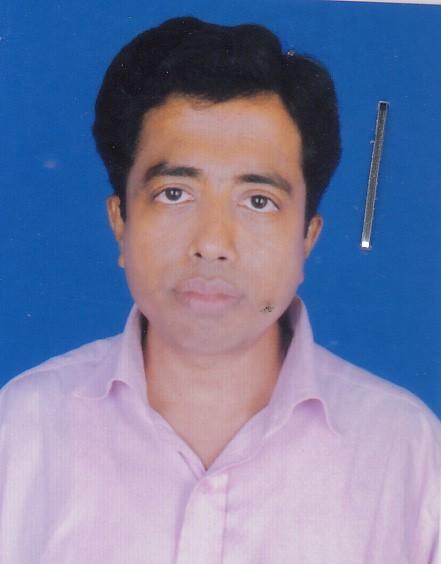 DR. MOHAMMAD MUFTI MAHMUDF/Name: Mohammad Lutfor RahamanM/Name: Mrs. Sabina RahamanBM & DC Reg. No: 30223NID: Cell: 01915-093726Address: Archid Tower,   House No- S-17, Mujgunni Main road, Khulna GPO, Khulna.Blood Group: 769Voter NoLM-2900763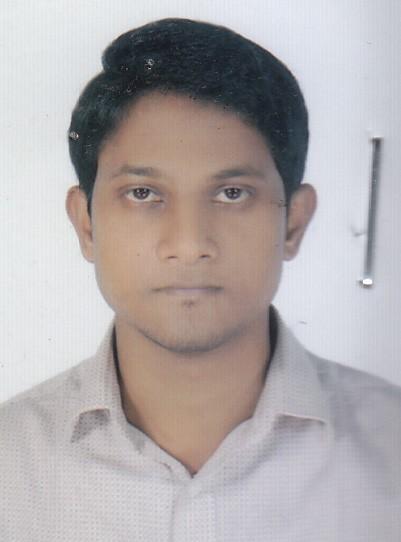 DR SAIFULLAH MANSURF/Name: Md. Faizul HaqueM/Name: Most. Sufia HaqueBM & DC Reg. No: 90940NID: Cell: 01717-514551Address: Building No:3/F(4th Floor),Khulna Medical College Quarter,Khulna.Blood Group: 770Voter NoLM-2900764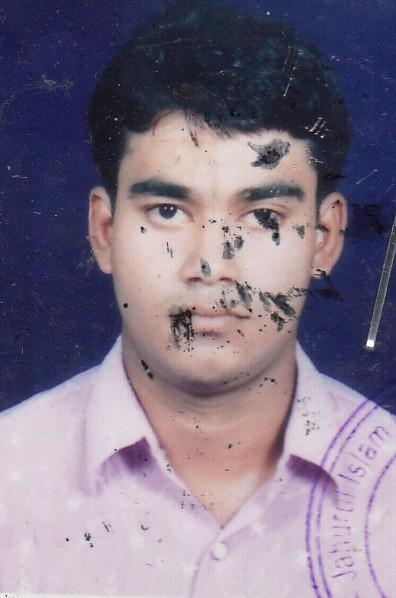 DR. MD. MOSTAFIZUR RAHAMANF/Name: Md. Zahid HossainM/Name: Hosne Ara BegumBM & DC Reg. No: NID: Cell: Address: Khulna Health Care Hospital, Sonadanaga, KhulnaBlood Group: 771Voter NoLM-2900765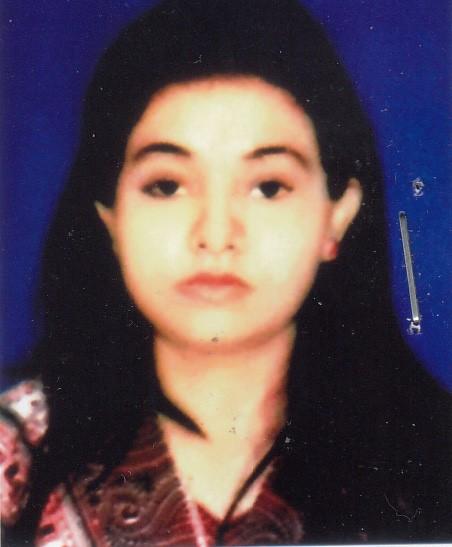 DR.  TASHNOVA TASHRIN RAHMANF/Name: Dr. Bodiur RahamanM/Name: Hosne Ara BegumBM & DC Reg. No: 75585NID: Cell: 01775-776811Address: Khulna Health Care Hospital, Sonadanaga, KhulnaBlood Group: 772Voter NoLM-2900766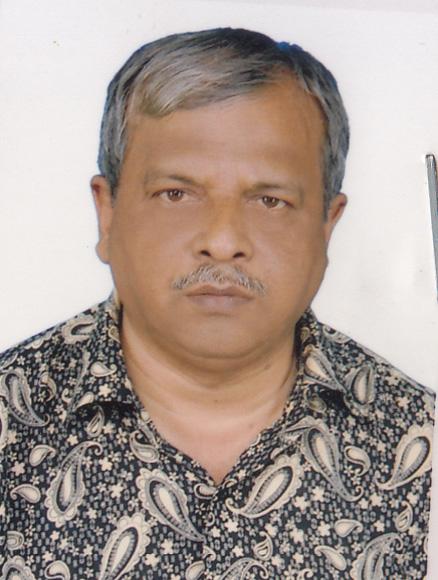 DR. MAHBUBUR RAHMAN MUKULF/Name: Late NC GhosalM/Name: Late Monorama GhosalBM & DC Reg. No: 16626NID: 4792104053335Cell: 01711947220Address: 250 Bed General Hospital, KulnaBlood Group: B+773Voter NoLM-2900767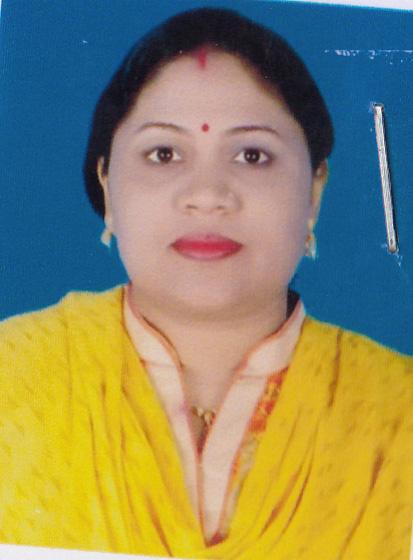 DR. RAMA RANI KUMDUF/Name: Ruhi Das KunduM/Name: Ratna Rani KunduBM & DC Reg. No: 52002NID: 4798517233176Cell: 01711449053Address: Vill: Choto Boyra , PO: GPO Khulna, Sonadanga, Khulna.Blood Group: A+774Voter NoLM-2900768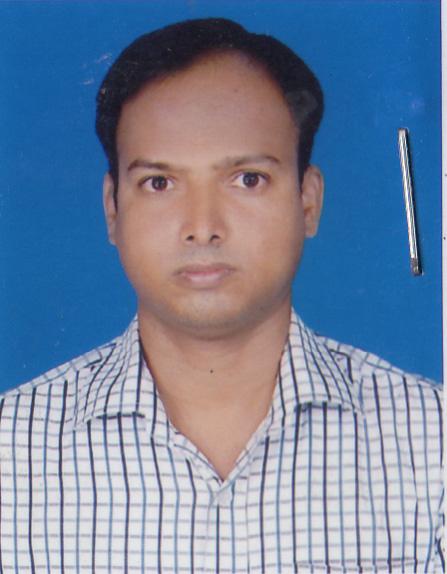 DR. DHRUBO KUMAR MONDALF/Name: Sunil MondalM/Name: Nivasha MondalBM & DC Reg. No: 40864NID: 4713067801284Cell: 01716694874Address: 300/3, Nasreen Palace, Royal More, KulnaBlood Group: O+775Voter NoLM-2900769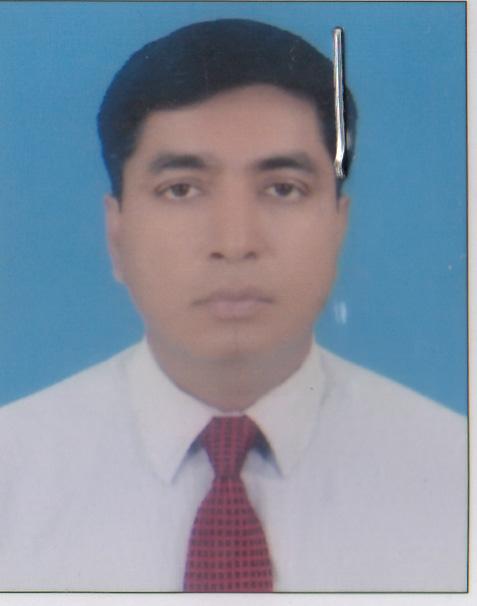 DR. MD. ABDUS SOBHANF/Name: Mohammad AliM/Name: Mst. Monowara KhatunBM & DC Reg. No: 36089NID: 2694066784666Cell: 01711574477Address: Shahid Sheikh Abu Naser Specialized Hospital, Khulna.Blood Group: A+776Voter NoLM-2900770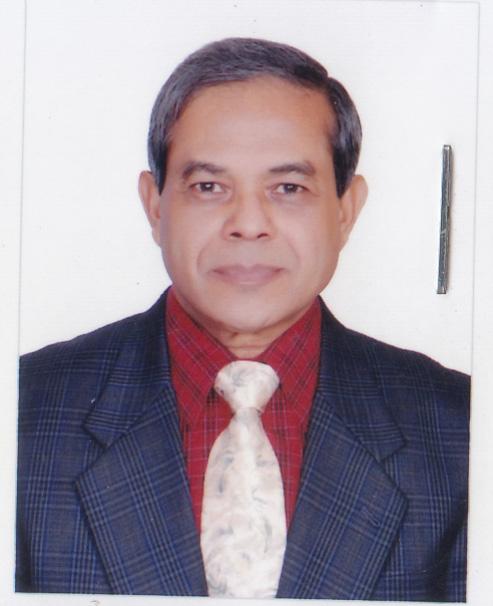 DR. SHAMSUL ALAMF/Name: Late Dr. M. A. QuaderM/Name: Late Mrs. Rabeya KhatunBM & DC Reg. No: 12805NID: 2373579073Cell: 01718553425Address: 30(old 110), Khanjahan Ali Road, Khulna-9100.Blood Group: B+777Voter NoLM-2900771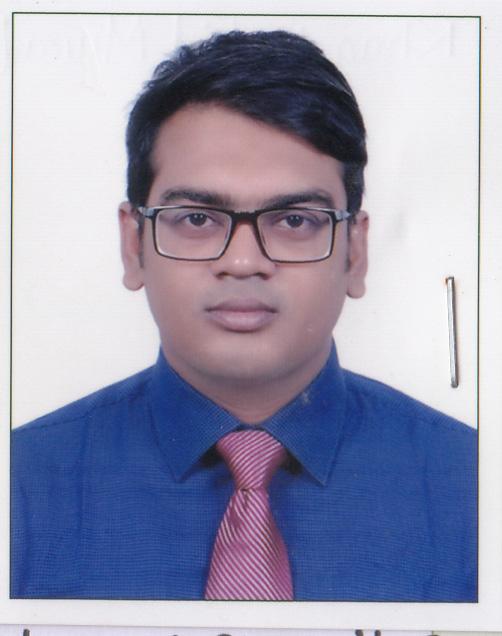 DR. KHAN NAHID MURADF/Name: Khan A. SalimM/Name: Mrs. Rekha KhanBM & DC Reg. No: 93934NID: 1915116196Cell: 07119656873Address: 13/7, Boyra Farukia Msjid Cross Road, Choto Boyra, Sonadnaga, Khulna-9000Blood Group: AB+778Voter NoLM-2900772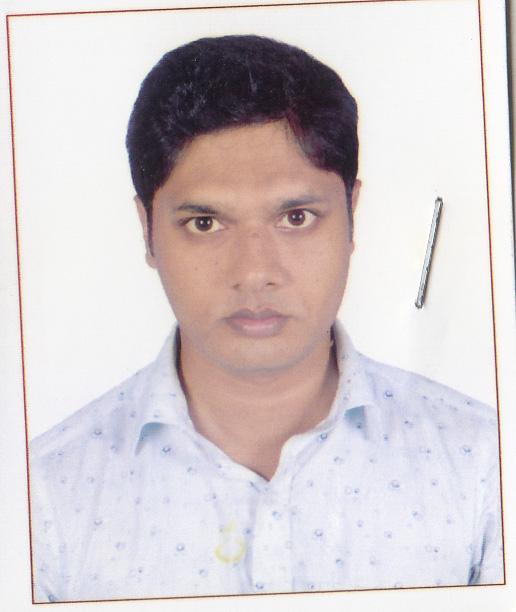 DR. MD. ABUL KALAM AZADF/Name: Md. Aminul IslamM/Name: Most. Rahela BegomBM & DC Reg. No: 85126NID: 5081419508Cell: 01737837774Address: 3/C Staff Quarter, Khulna Medical College, Sonadanga, Khulna.Blood Group: O+779Voter NoLM-2900773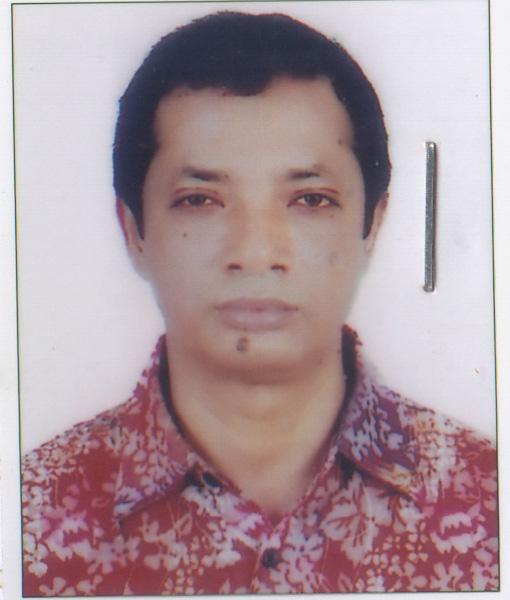 DR. MD. MIZANUR RAHMAN NASIMF/Name: Late Abdul Kader HowladerM/Name: Ambia KhatunBM & DC Reg. No: 21565NID: 7318502239Cell: 01728-299731Address: House No: 30, 4A, Syed Ali Hossain Sarak, (KDA outer bypass road), Ward No:17, Sonadanga, Khulna.Blood Group: B+780Voter NoLM-2900774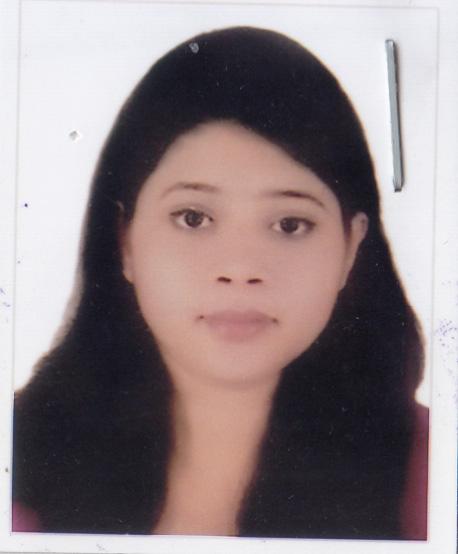 DR. IFFAT TASNIMF/Name: Dr. Md. Shafiqul AlamM/Name: Mrs. Tahmina YasminBM & DC Reg. No: 81262NID: 19934795123000118Cell: 01780200042Address: 26, Ahsan Ahmed Road, 4B National Tower, KhulanaBlood Group: B+781Voter NoLM-2900775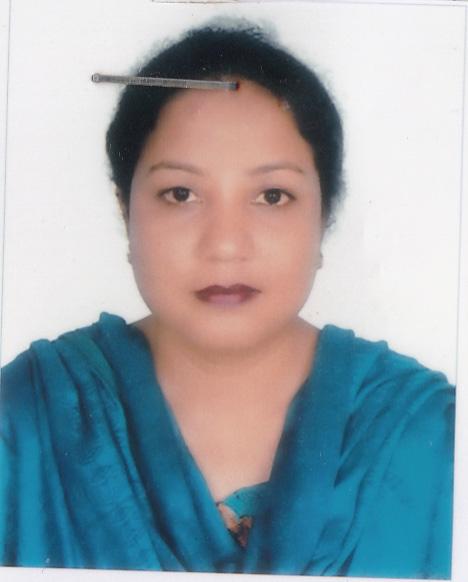 DR. KAKALI RANI GHOSHF/Name: Ajit Kumar GhoshM/Name: Santi Rani GhoshBM & DC Reg. No: 44587NID: 4795123419062Cell: 01716325797Address: 11, Mirjapur Road, Khulna.Blood Group: B+782Voter NoLM-2900776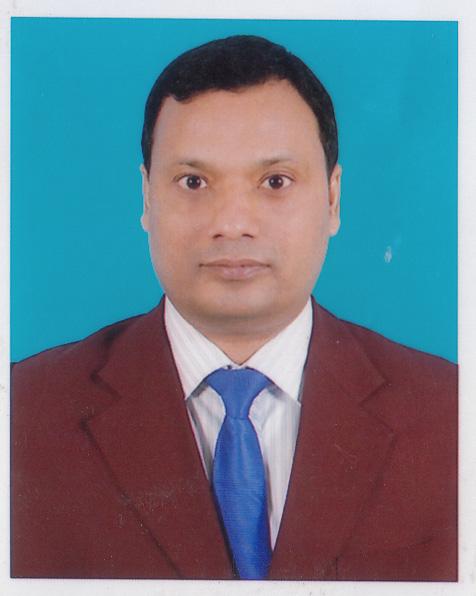 DR. UTPAL KUMAR CHANDAF/Name: Sunil Kumar ChandaM/Name: Usha Rani ChandaBM & DC Reg. No: NID: 6423692570Cell: 01712261769Address: Asst. Prof. Medicine, Khulna Medical College.Blood Group: B+783Voter NoLM-2900777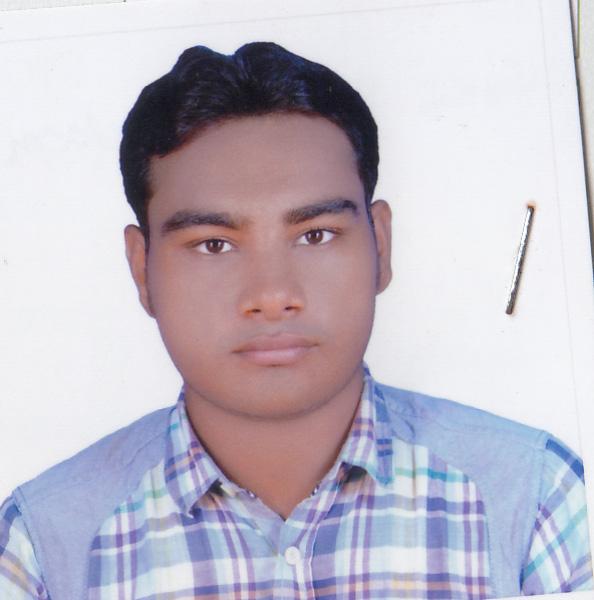 DR. SYED RAKIBUL ISLAMF/Name: Syed Rafiqul IslamM/Name: Momotaz RafiqBM & DC Reg. No: 95350NID: Cell: 01914832512Address: Fulbarigate, P/O-KUET-9203, P/S-Khanajahan Ali, Dist-Khulna.Blood Group: B+784Voter NoLM-2900778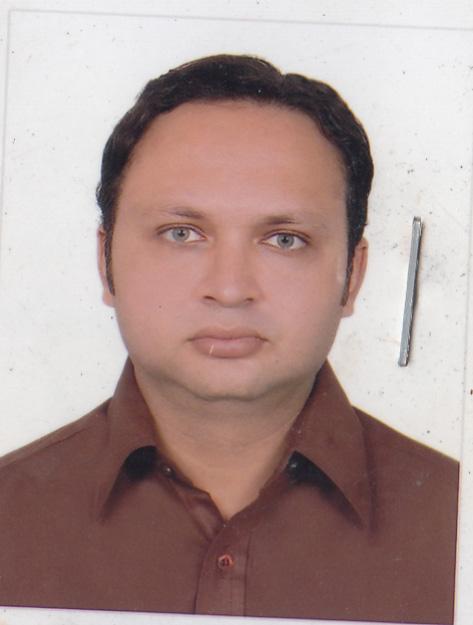 DR. MD. IFTIKHAR ALAMF/Name: Dr. Mahabub Alam ForajiM/Name: Jebunnessa BegumBM & DC Reg. No: 75171NID: 4640069342Cell: 01995613708Address: R-156, House-90, Housing Estate, Khalishpur, Khulna.Blood Group: B+785Voter NoLM-2900779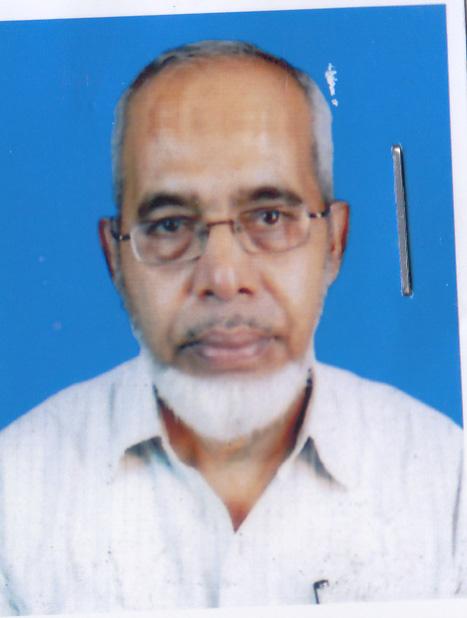 DR. MD. DAUD ALI MEERF/Name: Late Abu Bakar MeerM/Name: Late Fatema BegumBM & DC Reg. No: NID: 6879756697Cell: 01921777721Address: Fresh Health Clinic, KUET road, Fulbarigate, Khulna.Blood Group: AB+786Voter NoLM-2900780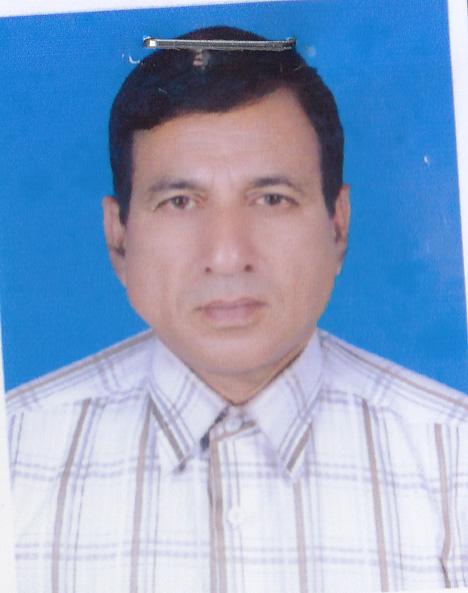 DR. MD. RAFIQUL ISLAMF/Name: Sk. Abdul GoniM/Name: Amena BegumBM & DC Reg. No: 45732NID: 4714075398823Cell: 01714087252Address: Deputy Chief Medical Officer, Khulna University of Engineering & Technology.Blood Group: B+787Voter NoLM-2900781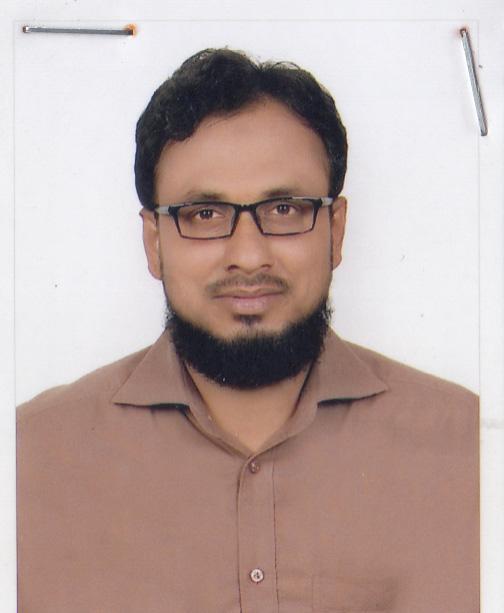 A.K.M. ASADUZZAMANF/Name: Md. Kamrul HudaM/Name: Sufia KhatunBM & DC Reg. No: 48002NID: 19822619551183794Cell: 01711015652Address: 45 Bakshipara Lane, Moylpota, Sonadanga, Khulna.Blood Group: O+788Voter NoLM-2900782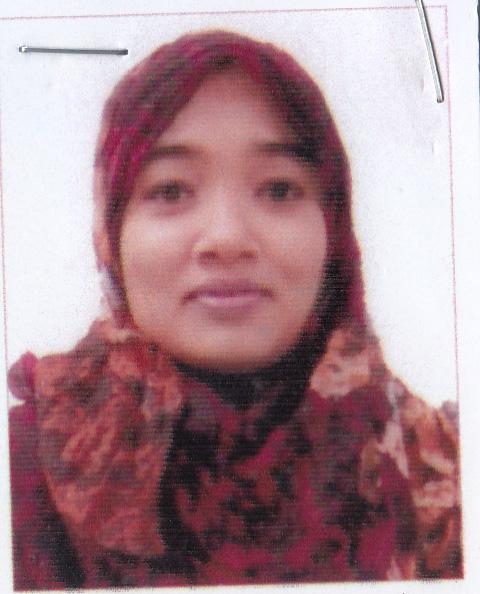 DR. AFSANA AMINF/Name: Dr. Ruhul AminM/Name: Hosneara BegumBM & DC Reg. No: 59773NID: 2619551195475Cell: 017194876920Address: 45, Bakshipara Lane, Moylapota, Sonadanga, KhulnaBlood Group: O+789Voter NoLM-2900783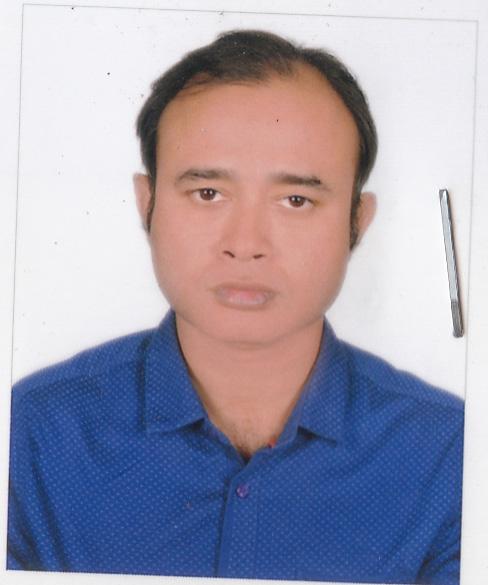 DR. SHITESH CHANDRA BANARJEEF/Name: Shankar BanarjeeM/Name: Shanti BanarjeeBM & DC Reg. No: 32432NID: Cell: 01711972739Address: Khulna BNSB Eye Hospital, Shiromoni, Khulna.Blood Group: B+790Voter NoLM-2900784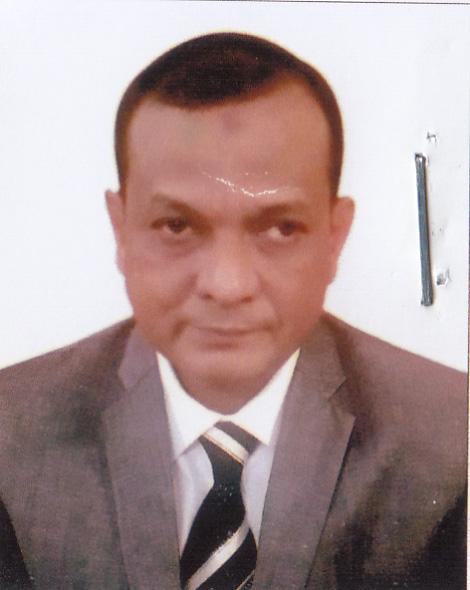 DR. SUJAT AHMEDF/Name: Sahbuddin AhmedM/Name: Rawshan Ara BegumBM & DC Reg. No: 24484NID: 4715310275804Cell: 01789356483Address: Civil Surgeon KhulnaBlood Group: A+791Voter NoLM-2900785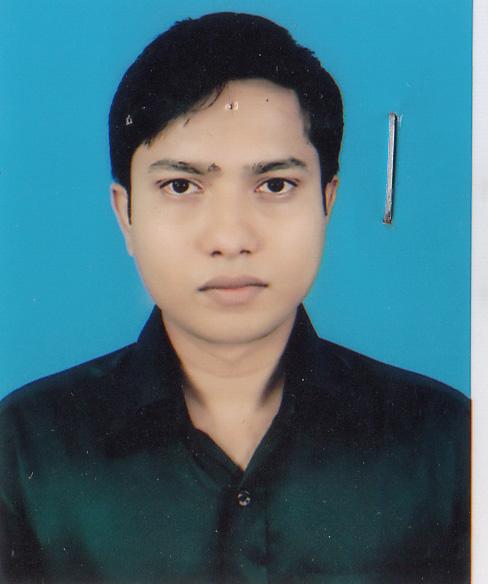 DR. ARUP RATAN ADHIKARYF/Name: Madhu Sudan AdhikaryM/Name: Niharika AdhikaryBM & DC Reg. No: 90522NID: 6440366059Cell: 01710503351Address: 279/20, Mujgunni R/A, Khalishpur, KhulnaBlood Group: AB+792Voter NoLM-2900786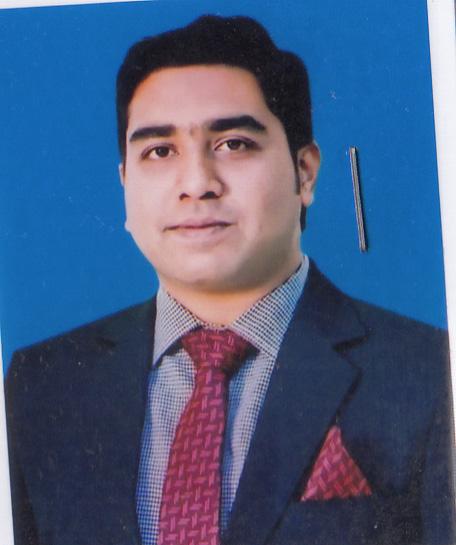 DR. MOHD. FAYSAL ALAMF/Name: Md. Shahjahan AlamM/Name: Nazma AlamBM & DC Reg. No: 65330NID: 7785867750Cell: 01717997460Address: House-14, Flat-B1, Road-172, Housing Estate R/A, Khalishpur, Khulna.Blood Group: AB+793Voter NoLM-2900787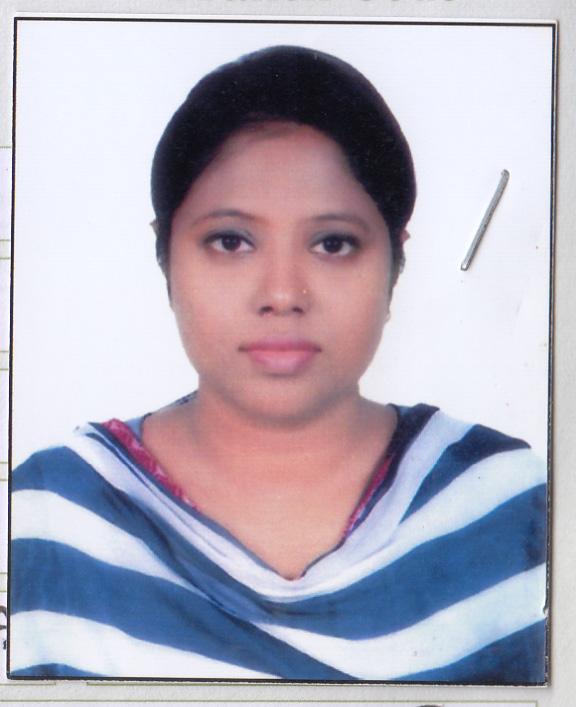 DR. RABEYA KHATUN MOURYF/Name: Ali Azam KhanM/Name: Rexona AzamBM & DC Reg. No: 93572NID: 19944795124000134Cell: 01679503005Address: Prottasha(Nirala), Road No: 04, Thana: Lononchora, Zilla: Khulna.Blood Group: A-794Voter NoLM-2900788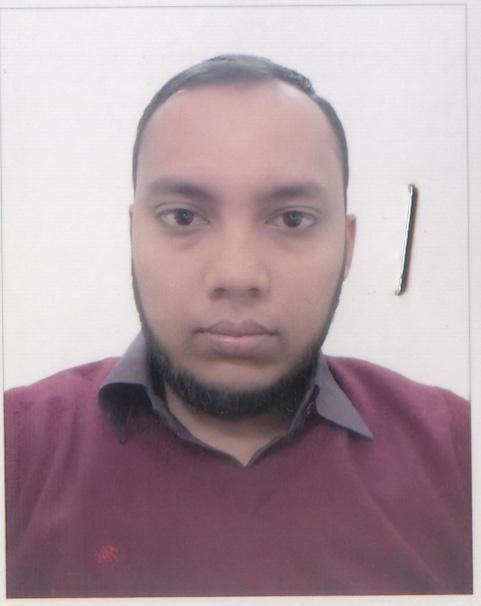 DR. MD. MEHEDI HASANF/Name: Md. Daud HossainM/Name: Salma DaudBM & DC Reg. No: 62181NID: 8237234078Cell: 01717456769Address: Jakaria Road, Tootpara, Khulna.Blood Group: AB+795Voter NoLM-2900789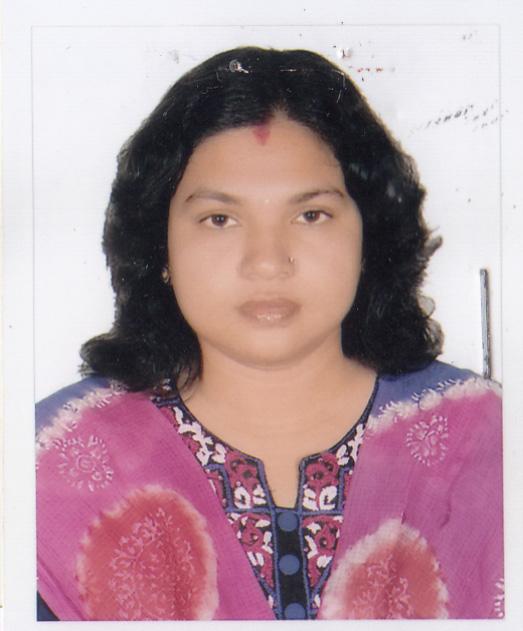 DR. LIPIKA RAYF/Name: Susen Kumar RoyM/Name: Kalpana Rani DasBM & DC Reg. No: 37170NID: 19784798525307086Cell: 01711189099Address: 77/1, Banorgati Hazi Ismail Road, Thana: Sonadnaga, Post: Khulna City, Khulna.Blood Group: O+796Voter NoLM-2900790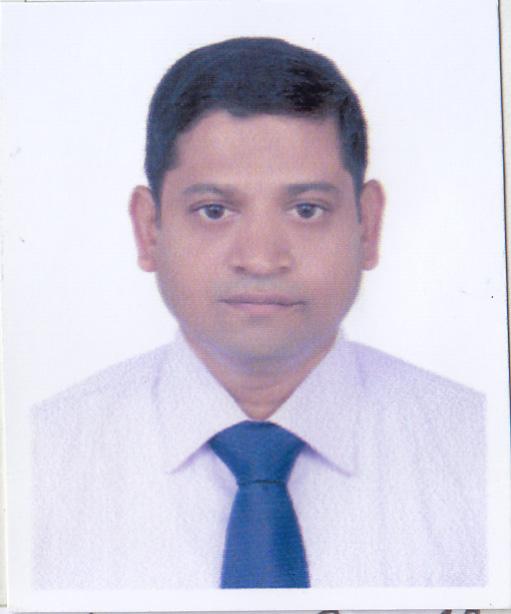 DR. JOYANATA KUMAR DASF/Name: Dhirendra Nath DasM/Name: Promila Rani DasBM & DC Reg. No: 30279NID: 19734798525307085Cell: 01717409917Address: 77/1, Banorgati Hazi Ismail Road, Banorgati, Sonadanga, Khulna.Blood Group: O+797Voter NoLM-2900791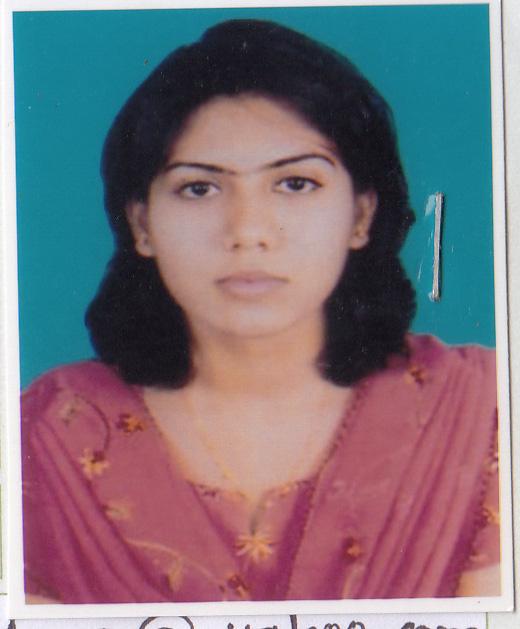 DR. HAPPY SAHAF/Name: Bidyoot Kumar SahaM/Name: Protima Rani SahaBM & DC Reg. No: 58239NID: 9100613281Cell: 01720510010Address: 60/2, Roy Para Main Road, KhulnaBlood Group: O+798Voter NoLM-2900792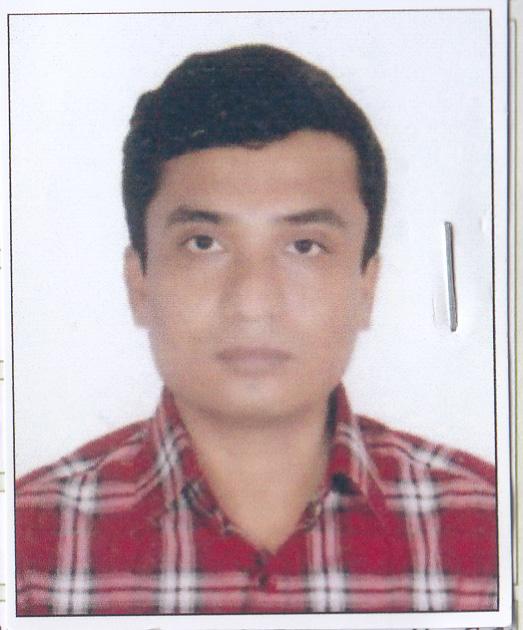 DR. DIP KUMAR DASF/Name: Shyama Pada DasM/Name: Suprava DasBM & DC Reg. No: 51441NID: 4795127469580Cell: 01779099336Address: 60/2, Roypara Main Road, KhulnaBlood Group: 799Voter NoLM-2900793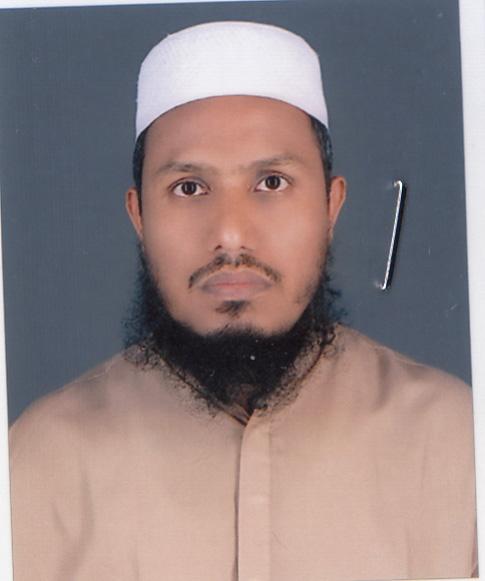 DR. MD. HOSSAIN ALIF/Name: Late Chaen AliM/Name: Late Rahima KhatunBM & DC Reg. No: 39155NID: 1461371435Cell: 01819966700Address: 65, Sheikh Para Main Road, Sonadanga, Khulna.Blood Group: B+800Voter NoLM-2900794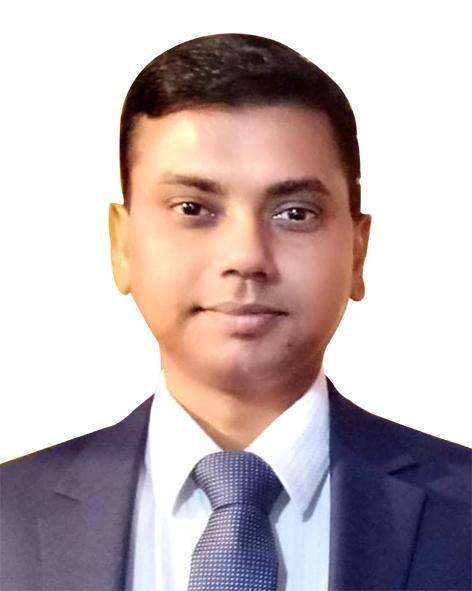 DR. PULAK DEBNATHF/Name: Prof. Subhash Chandra DebnathM/Name: Amita DebnathBM & DC Reg. No: 42424NID: 9131351273Cell: 01671459012Address: ASSISTANT DIRECTOR , DIRECTORATE GENERAL OF MEDICAL EDUCATION , MOHAKHALI , DHAKA - 1212Blood Group: A+801Voter NoLM-2900795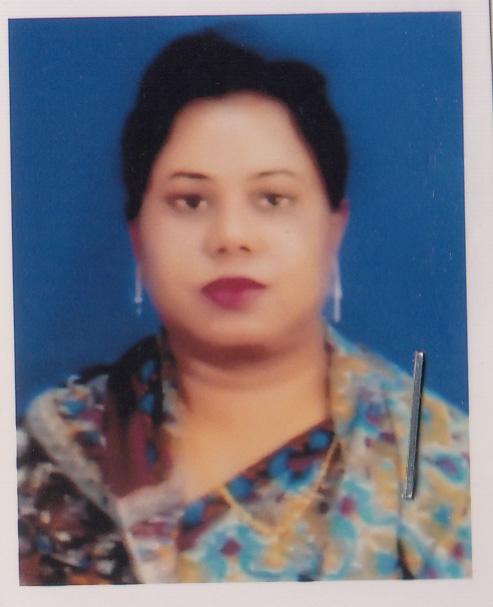 DR. SHAHELA AKTHERF/Name: Sheikh Mostafizur RahmanM/Name: Mrs. Firoza BegumBM & DC Reg. No: NID: 4798516214933Cell: 01712023550Address: House-50, Road-5, Sonadanga Residential Area, Area-1, Sonadanga, Khulna-9000.Blood Group: B+802Voter NoLM-2900796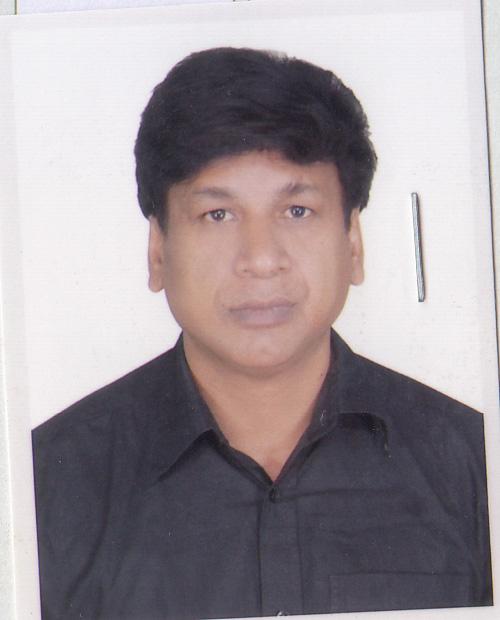 DR. ABHIJIT GUHOF/Name: Paritose GuhoM/Name: Mangulika GuhoBM & DC Reg. No: 26615NID: 19708198508262087Cell: 01711018769Address: 209/4, Ayub Ali Road, Pabla Bonik Para, PS+PO: Daulatpur, Khulna.Blood Group: O+803Voter NoLM-2900797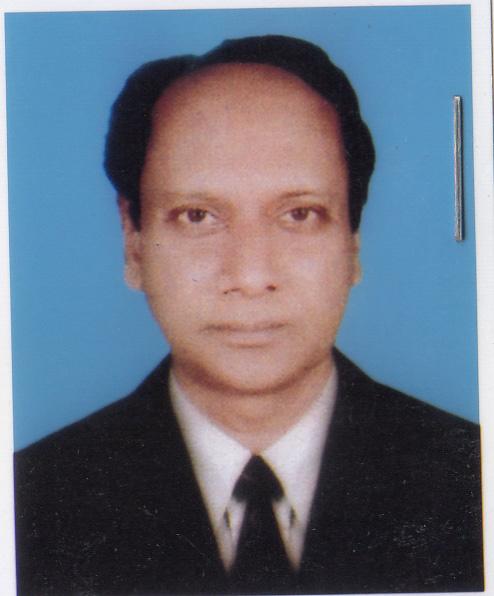 DR. BAPPA GAUTAMF/Name: Late H. MondalM/Name: Anima ChakravartyBM & DC Reg. No: 22377NID: 2383576861Cell: 01715165970Address: Associate Professor, Department of Biochemistry, Khulna Medical College, Khulna.Blood Group: O+804Voter NoLM-2900798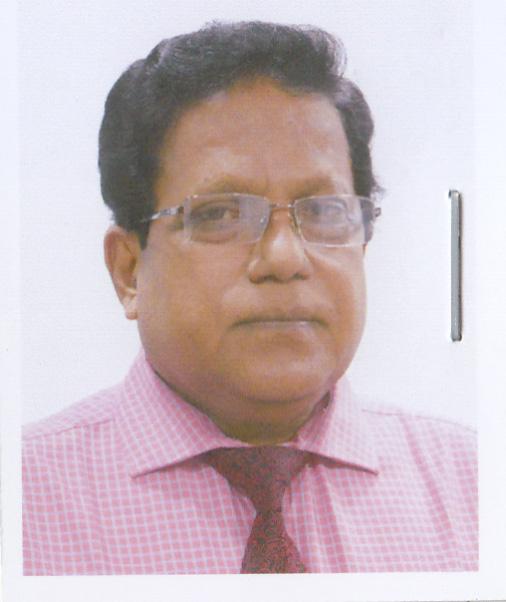 DR. MD. ABDUL ALIF/Name: Late Sk. Md. Waqqas AliM/Name: Late Dilrawsan BegumBM & DC Reg. No: 11244NID: 9100809897Cell: 01917740903Address: House No: 358, Road No: 22, Muggunni Housing, Khalispur, Khulna.Blood Group: A+805Voter NoLM-2900799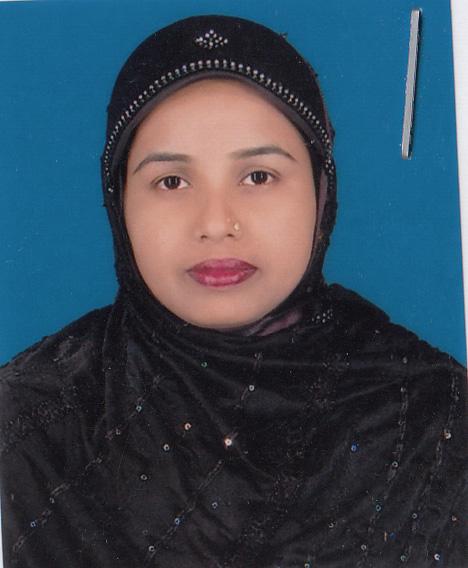 DR. REHANA SULTANAF/Name: Md.badsha HawladerM/Name: Monowara BegumBM & DC Reg. No: 42547NID: 19804798520295356Cell: 01712050758Address: 65, Shaikpara Main Road, Khulna, Lecturer, Pathology Department, Khulna Medical College.Blood Group: O+806Voter NoLM-2900800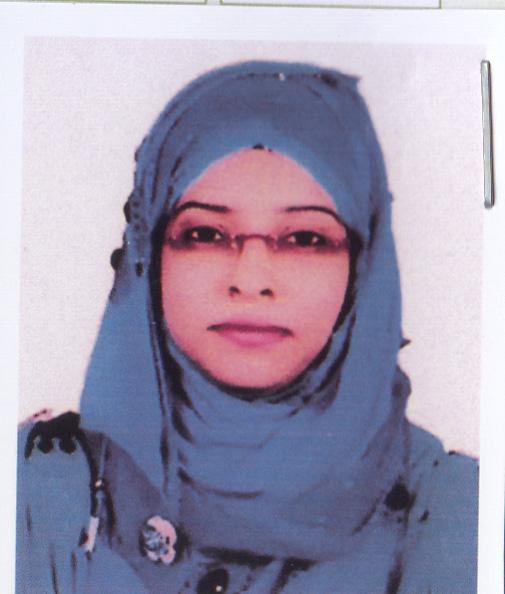 DR. NUSRAT TAMANNAF/Name: Md. Abdun NoorM/Name: Samsun NaharBM & DC Reg. No: 46950NID: 4795124440888Cell: 01717250731Address: 22/1, Musolmanpara, Raihan Manjil (2nd Floor), Khulna.Blood Group: B+807Voter NoLM-2900801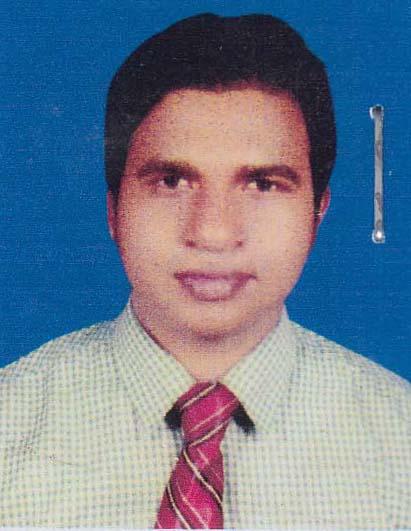 DR. SHEIKH AURANGZEB PRINCEF/Name: Sheikh Abdul HannanM/Name: Ozifa KhatunBM & DC Reg. No: 64972NID: 19894726404038805Cell: 01916373684Address: Vill: Soical, Post: Paikgacha, Dist: Khulna.Blood Group: O+808Voter NoLM-2900802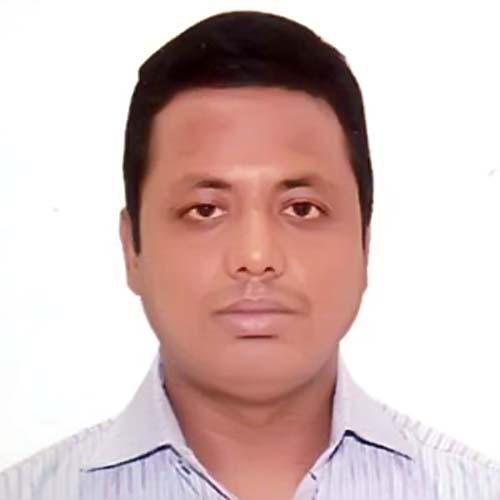 DR. MD NEAZ MUSTAFI CHOWDHURYF/Name: Md. Mahbubur Rahman ChowdhuryM/Name: Rowshan Ara BegumBM & DC Reg. No: 54885NID: 4798526325239Cell: 01717665110Address: 53/1, West Bania Khamar Main Road, Khulna.Blood Group: AB+809Voter NoLM-2900803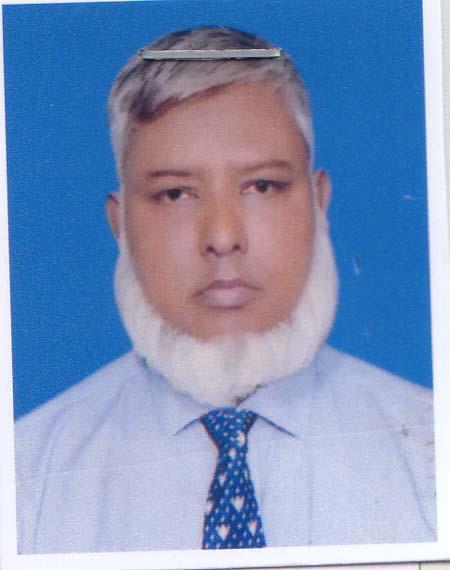 DR. MD. SH AMSUL ALAMF/Name: Late: Dr. A.khalequeM/Name: Late: Ferdousi BegumBM & DC Reg. No: 19431NID: 19634795131562729Cell: 01711066021Address: SoF 3, Khulna Shipyard Ltd, BN, Khulna.Blood Group: AB+810Voter NoLM-2900804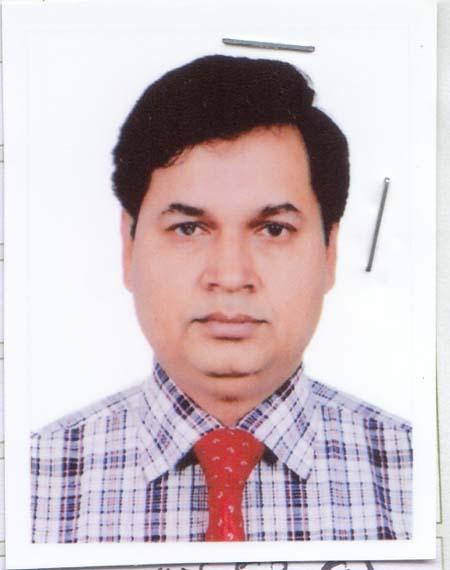 DR. MD. YOUNUS ALIF/Name: Ruhul AminM/Name: Murshida BegumBM & DC Reg. No: 31310NID: 1950673010Cell: 01710772308Address: House 0/14, Housing Estate, Khalishpur, Khulna.Blood Group: A+811Voter NoLM-2900805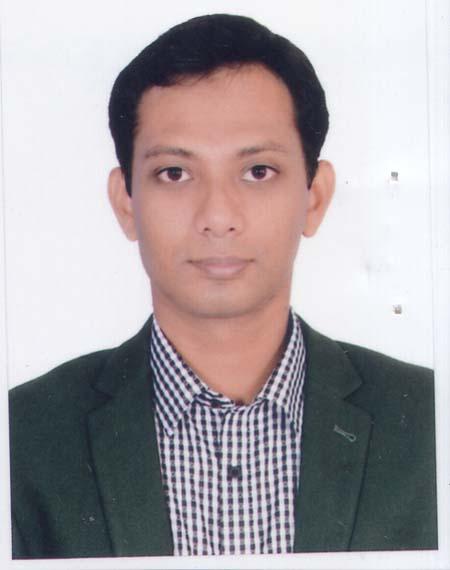 DR. MD. SAZID REZWANF/Name: Rof. Dr. Md. Abu SayeedM/Name: Dr. Razia SultanaBM & DC Reg. No: 78814NID: 6855904733Cell: 01715144444Address: 3A. Professor's Quarter, KMCHBlood Group: A+812Voter NoLM-2900806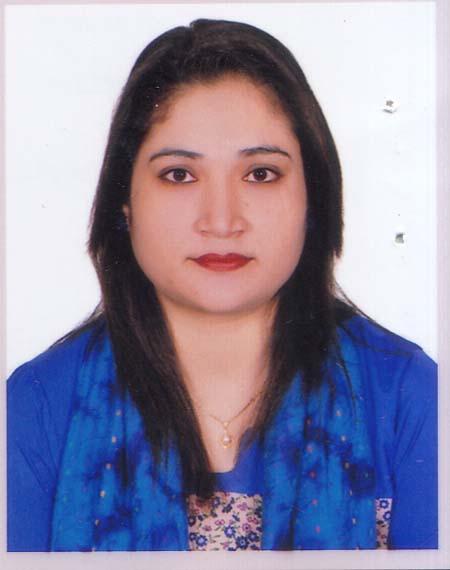 DR. MST. SHAMMY AKHTERF/Name: Md. Mizanur RahmanM/Name: Mrs. Khoushmuda RahmanBM & DC Reg. No: 53536NID: 2722104807272Cell: 01715411806Address: Dept. Of Psychiatruy, Gazi Medical College and Hospital, Khulna.Blood Group: O+813Voter NoLM-2900807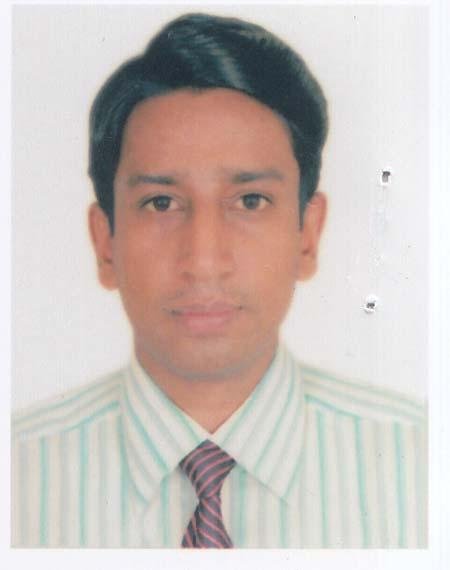 DR. SHARIF ASHRAFUL HABIBF/Name: Sharif Habibur RahmanM/Name: Sharif Hosne Ara HabibBM & DC Reg. No: 55498NID: 9553252728Cell: 01913050327Address: House No: 63, (3rd Floor North), Road No: 14 Sonadaga R/A, Phase-2.Blood Group: O+814Voter NoLM-2900808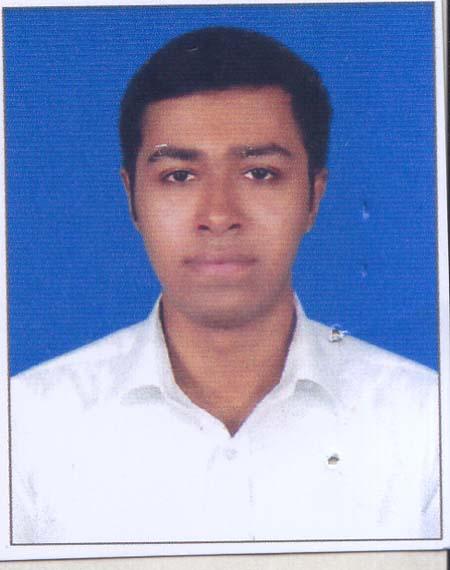 DR.SK. TANVEER HASANF/Name: Sk. Khalilur RahmanM/Name: Most: Rahima KhatunBM & DC Reg. No: 81442NID: 19924795130000106Cell: 01711203908Address: 9/2 Tutpara Dilkhola Road, khulna.Blood Group: A-815Voter NoLM-2900809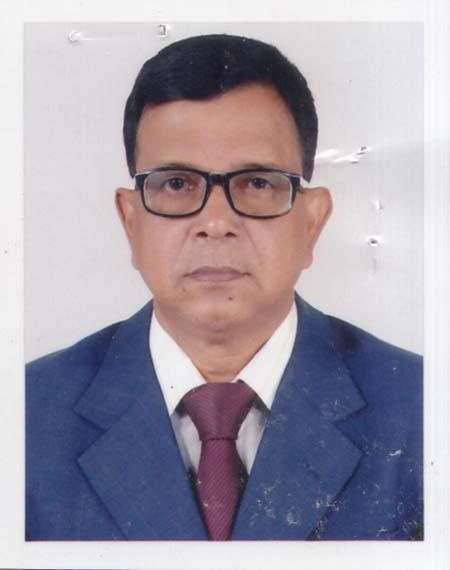 DR. MD. YASIN ALI SARDARF/Name: Late: Md. Sakayet Ali SardarM/Name: Late: Mrs. Moiful BegumBM & DC Reg. No: 10673NID: 5072909160Cell: 01756206069Address: 29/1, Khan Jahan Ali Road, Khulna.Blood Group: A+816Voter NoLM-2900810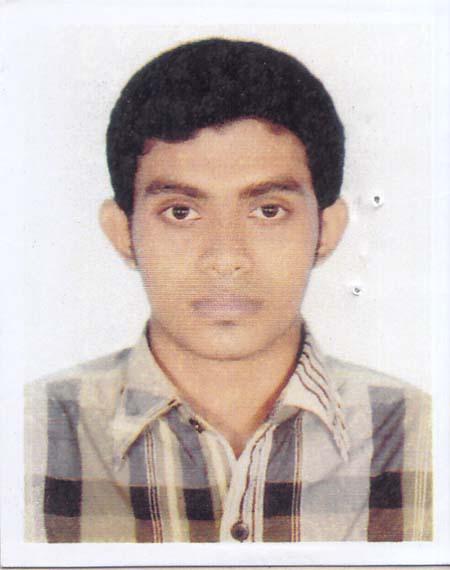 DR. RUPOL BRAHMAF/Name: Dr. Dilip Kumar BrahmaM/Name: Anima Rani DeyBM & DC Reg. No: 102844NID: Cell: 01734555505Address: 7/2, Sir Iqbal bi lane, Khulna.Blood Group: A+817Voter NoLM-2900811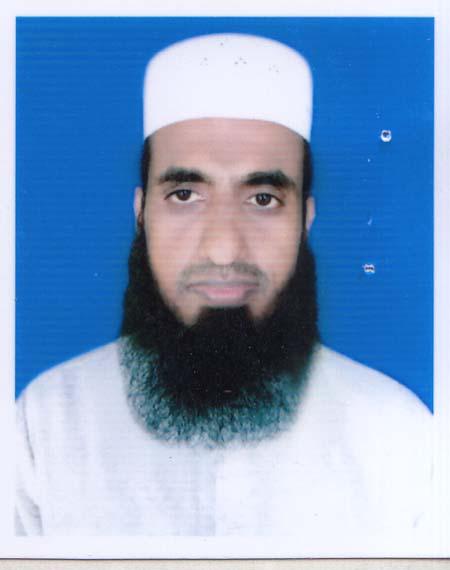 DR. G.M MAHMUDUR RAHMANF/Name: Md. Abdul MannanM/Name: Rahima KhatunBM & DC Reg. No: 44339NID: 19824126103625144Cell: 01716585030Address: Department Of Biomedical Engineering. KUET, Khulna.Blood Group: B+818Voter NoLM-2900812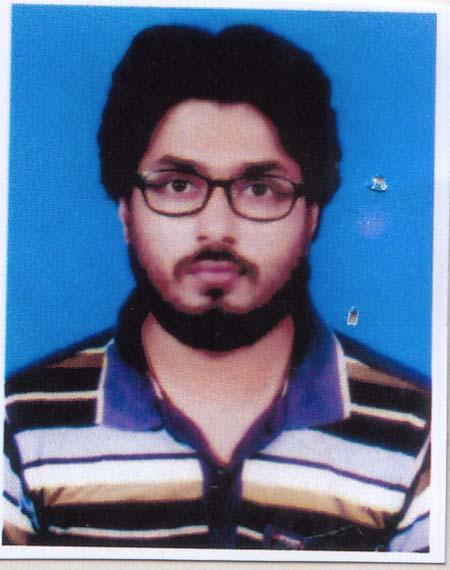 DR. MD. BELAL HOSSAINF/Name: Late. Md. Akkas AliM/Name: Mrs. Bilkis BegumBM & DC Reg. No: 61656NID: 19870695111184834Cell: 01710724642Address: Glayo Mor, Khanjahan Ali Road, Rupsha Khulna.Blood Group: AB+819Voter NoLM-2900813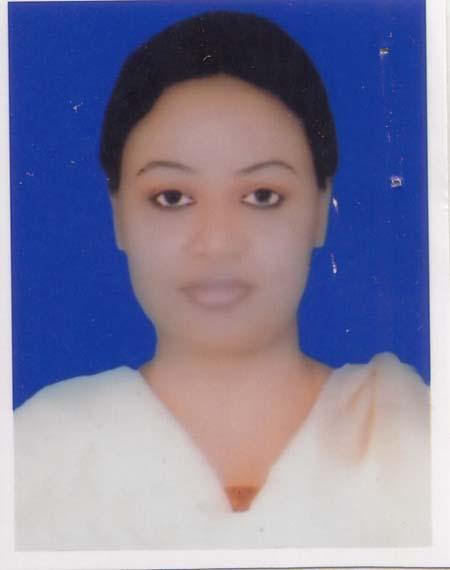 DR. NADIA SULTANA LUNAF/Name: Dewan Md. Nazim UddinM/Name: Nasima DewanBM & DC Reg. No: 49343NID: 3745306195Cell: 01748989695Address: H#166, R#11, Sonadanga R/A (1st Phase), Khulna.Blood Group: A+820Voter NoLM-2900814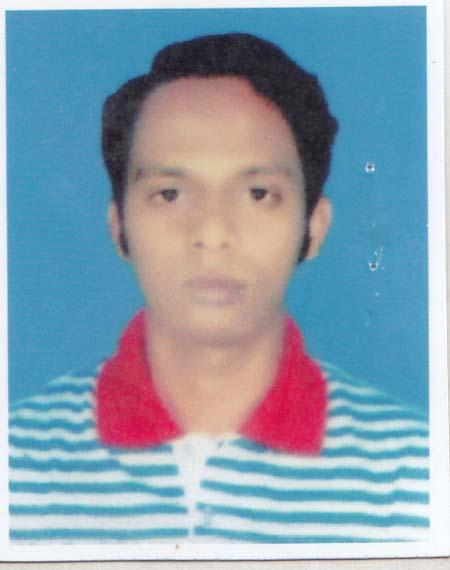 DR. MD. MURAD HOSSAINF/Name: Md. Abul HossainM/Name: Fatema KhatunBM & DC Reg. No: 55846NID: 9102471985Cell: 01911898690Address: House No: 166, Road No: 11, Sonadanga Residential Area, Phase-I, Khulna.Blood Group: O+821Voter NoLM-2900815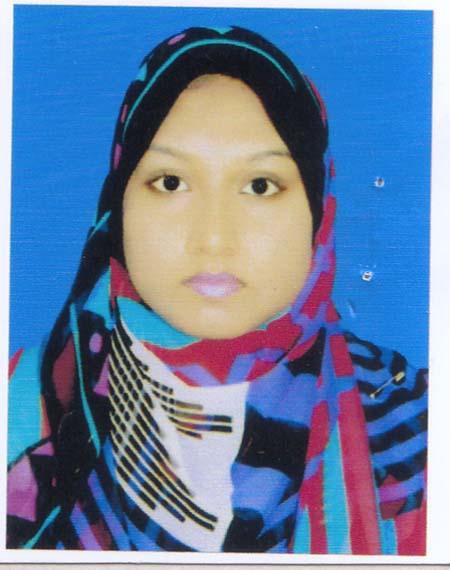 DR. SANJIDA AKTERF/Name: Md. Abdul JalilM/Name: Shahida AkterBM & DC Reg. No: 90200NID: 6402899071Cell: 01762858561Address: 149/B, Raja Bora Dakanto Road, P.O-Chanchra, Post Code-7400, Jashore.Blood Group: B+822Voter NoLM-2900816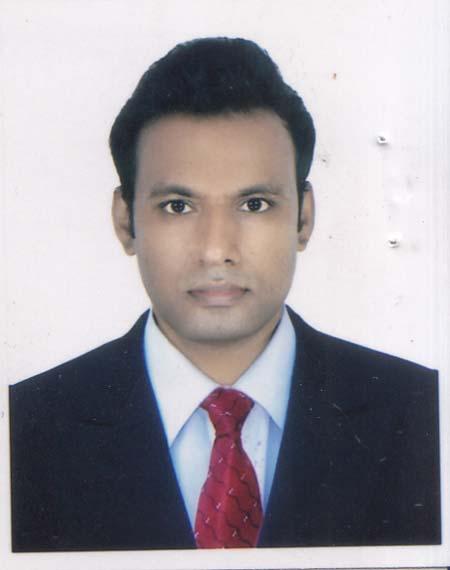 DR. SAHADEB KUMAR DASF/Name: Paritosh Kumar DasM/Name: Karuna Bala DasBM & DC Reg. No: 42389NID: 2697557397300Cell: 01710894635Address: 153/6, Boyramain Road Boyra, Sonadanga, Khulna.Blood Group: B+823Voter NoLM-2900817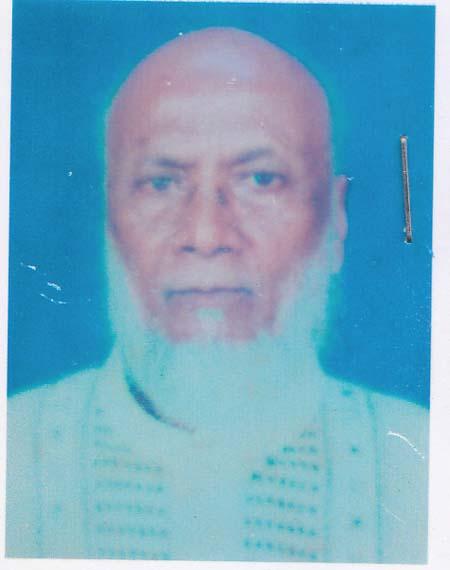 DR. MUHAMAD NAZRUL ISLAMF/Name: Late: Md. Ibrahim MiahM/Name: Zebunnesa IslamBM & DC Reg. No: 1114NID: Cell: 01918600352Address: College Pahrmacy Daulay Pur Khulna.Blood Group: B+824Voter NoLM-2900818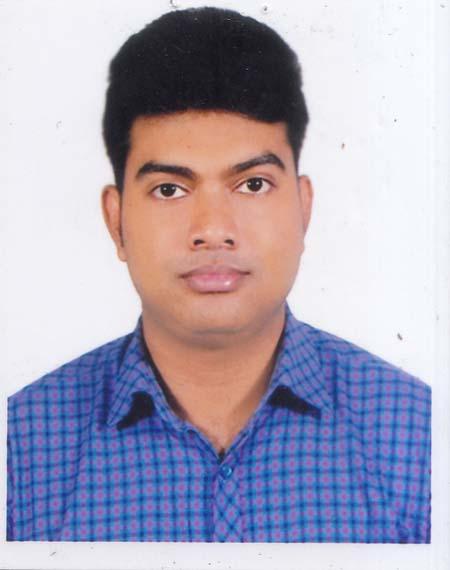 DR. SUMIT PAULF/Name: Asit Boron PaulM/Name: Kanika Rani SarkerBM & DC Reg. No: 82861NID: 4189116637Cell: 01739026013Address: Ahasania Residential Area, Khulna University Lane, Gollamari, Khulna.Blood Group: B+825Voter NoLM-2900819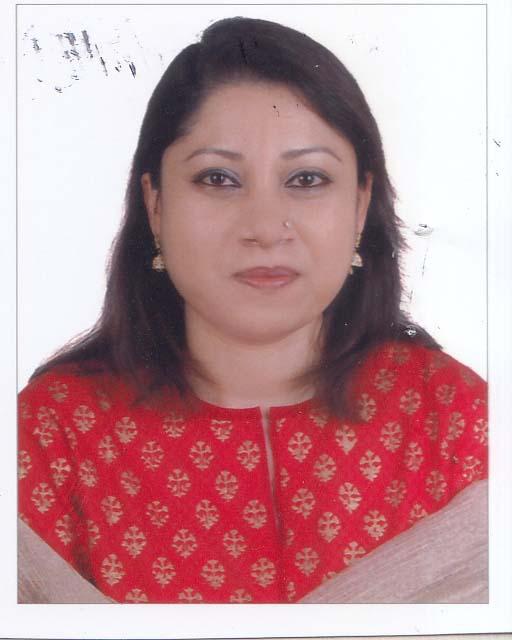 DR. NURSARAT AHMEDF/Name: Nakib Uddin AhmedM/Name: Samsad AhmedBM & DC Reg. No: 41842NID: 1955379571Cell: 01726800716Address: 59, Ahsan Ahmed Road, Khulna.Blood Group: A+826Voter NoLM-2900820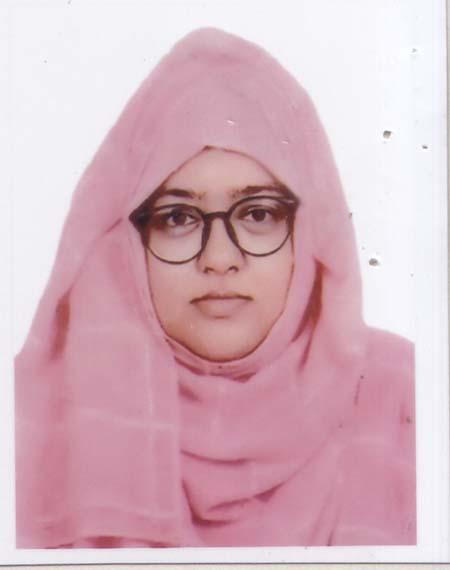 DR. AFRIN JARIN MOUF/Name: Syed Mustafizur RahmanM/Name: Syeda Somela SultanaBM & DC Reg. No: 100173NID: 6901758570Cell: 01768181144Address: KDA Appsoach Road, Holding No-1/1 Sonadanga, Khulna.Blood Group: A+827Voter NoLM-2900821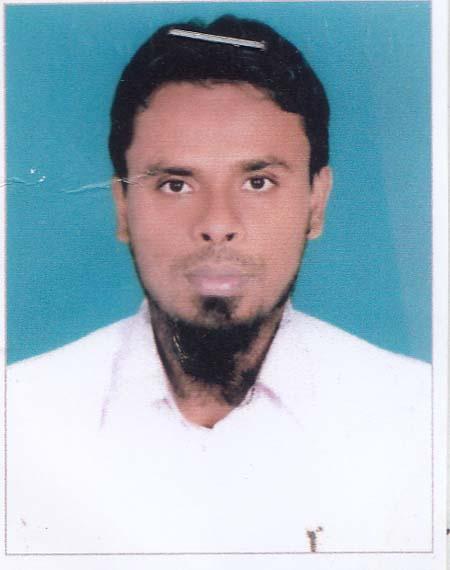 DR. MD. ABDUL WADUDF/Name: Md. Rois UddinM/Name: Mrs. Ayesha KhatunBM & DC Reg. No: 42494NID: 19794411989177477Cell: 01816513395Address: House No-304, Road No-17, Nirala Resident Area, Khulna.Blood Group: A+828Voter NoLM-2900822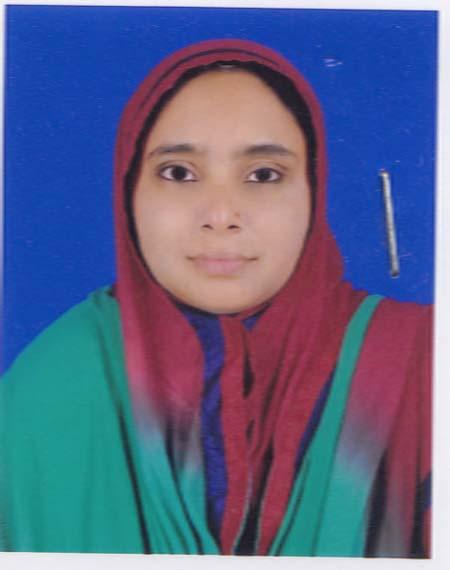 DR. NURJAHAN AKTERF/Name: Abdur Rashid HowladerM/Name: Mamotaz BegumBM & DC Reg. No: 50787NID: 1017946151Cell: 01712995374Address: B-5/2, Residential Area Khulna Power Station, Khalishpur, Khulna.Blood Group: B+829Voter NoLM-2900823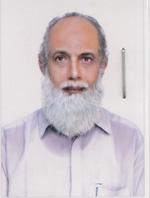 DR. SHEIKH MOTIAR RAHMANF/Name: Late: Sheikh Zeher AliM/Name: Late: Mrs. Maleka BegumBM & DC Reg. No: 12029NID: 4798519276694Cell: 01715292222Address: 64/1, K D A Avenue, Khulna (5th Hoor)Blood Group: B+830Voter NoLM-2900824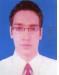 DR. PRITOM SAKSWAR CHAKRABORTY RAHULF/Name: Prabir Kumar ChakrabortyM/Name: Suchitra Rani ChakrabortyBM & DC Reg. No: 66274NID: 19924798516000329Cell: 01674258346Address: Vill-Dumury, Post-Nasaratpur, Upazilla-Adadighi, Dist-Bogra.Blood Group: O+831Voter NoLM-2900825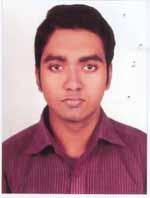 DR. HIMEL GHOSHF/Name: Prodip Kumar GhoshM/Name: Baruna GhoshBM & DC Reg. No: 95201NID: 1952778759Cell: 01861857904Address: 65, Shamsur Rahman Road, Khulna, Sadar, Khulna.Blood Group: B+832Voter NoLM-2900826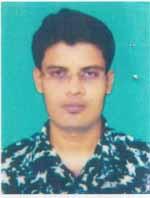 DR. MD. KAZI ABDUR ROUFF/Name: Md. Modhu KaziM/Name: Rina BegumBM & DC Reg. No: 85123NID: 7796077019Cell: 01834400644Address: 669, Bidc Road, Khalishpur, Khulna.Blood Group: A+833Voter NoLM-2900827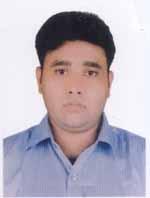 DR. K. M. SADIK FAISALF/Name: Khan Mahbub HossainM/Name: Lili AfrozBM & DC Reg. No: 109064NID: 4154439931Cell: 01975820766Address: 26/1, Foraji para lane, Moylapota, KhulnaBlood Group: B+834Voter NoLM-2900828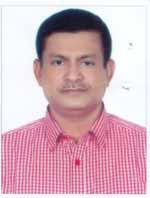 DR. MD. MAHFUJUR RAHMANF/Name: Md. Mujibur RahmanM/Name: Mrs. Momtaj BegumBM & DC Reg. No: 27298NID: 1956615163Cell: 01974559175Address: Haji Ismail Link Road-2 Banorgati, Khulna.Blood Group: O+835Voter NoLM-2900829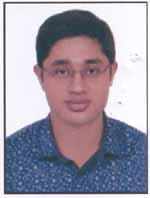 DR. MD. SAIFULLAH IBNE MANNANF/Name: Md. Abdul Mannan SarderM/Name: Tahmina BegumBM & DC Reg. No: 77036NID: 19914716416000412Cell: 01917953605Address: Gazalia, Paikgacha, Khulna.Blood Group: B+836Voter NoLM-2900830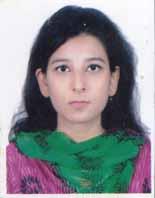 DR. NABILA NUSRATF/Name: Prof. Choudhury Habibur RasulM/Name: Laila JesmeenBM & DC Reg. No: 78797NID: 19894795129499285Cell: 01313245509Address: 7B, National Tower 26, Ahsan Ahmed Road, Khulna.Blood Group: AB+837Voter NoLM-2900831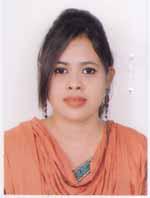 DR. BAISHAKHI ROYF/Name: Mihir Kumar RoyM/Name: Rekha Rani RoyBM & DC Reg. No: 90630NID: 19944721708000016Cell: 01611417941Address: Kabir Tower, Nobopolli, Sonadanga, Khulna.Blood Group: B+838Voter NoLM-2900832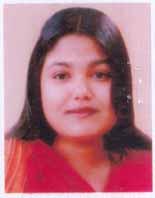 DR. SADIA AFRIN LOPAF/Name: Md. Abdul HannanM/Name: Mst. Hosne Ara KhatunBM & DC Reg. No: 73666NID: 1938658836Cell: 01701395878Address: Dowlotpur, Khulna.Blood Group: A+839Voter NoLM-2900833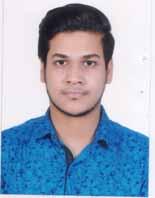 DR. HASAN SHAHRIARF/Name: A. M. Habibur RahmanM/Name: Salma NahidBM & DC Reg. No: 102191NID: 4164029870Cell: 01732700314Address: 14, Zahidur Rahman Cross Road Bagmara Tetultala, Khulna.Blood Group: n_a840Voter NoLM-2900834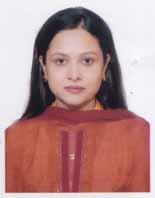 DR. ROSHNI KHANAMF/Name: Sk. Nazrul IslamM/Name: Firoza IslamBM & DC Reg. No: 67922NID: 09878199017366945Cell: 01787268128Address: Vill: Vawakhali, Post: Ratangonj, Thana+District: Narail.Blood Group: B+841Voter NoLM-2900835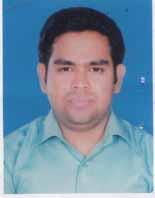 DR. SYED AUROWNGAZEBF/Name: Syed Abdus SobhanM/Name: Kamrun NaharBM & DC Reg. No: 87798NID: 5090693093Cell: 01818871441Address: Road No-13, House No-208, Nirala Khulna.Blood Group: A+842Voter NoLM-2900836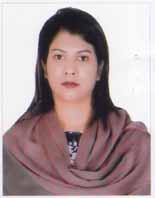 DR. ARIFA BEGUMF/Name: Md. Mustafa AlamM/Name: Jahanara BegumBM & DC Reg. No: 57731NID: 2716469298486Cell: 01745626018Address: Flat - 5/A, Farin Villa, 13, Faraji Para Road, KhulnaBlood Group: B+843Voter NoLM-2900837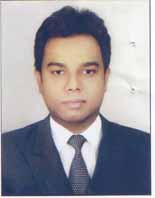 DR. SAUMITRA RANZAN AOHIKARYF/Name: Late. Ranzit Kumer AdhikaryM/Name: Late. Promila Rani AdhikaryBM & DC Reg. No: 69973NID: 7768560711Cell: 01715255408Address: Purba Bania KhamarBlood Group: A-844Voter NoLM-2900838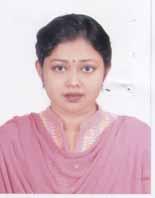 DR. SRABONI RANI KANTAF/Name: Anil Kumar ShilM/Name: Karuna Rani MondalBM & DC Reg. No: 88641NID: 5097924715Cell: 01740826040Address: 15/1, Jahidur Rahman Cross Road, Bagmara, Tetultola, Khulna.Blood Group: B+845Voter NoLM-2900839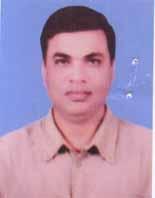 DR. GOUPAM KUMAR MUKHERJEEF/Name: Subodh Kumar MukherjeeM/Name: Gouri Rani MukherjeeBM & DC Reg. No: 37622NID: 8710460842511Cell: 01718266689Address: 25/2 H Lahidur Rahman Road Khulna Sadar- Khulna.Blood Group: B+846Voter NoLM-2900840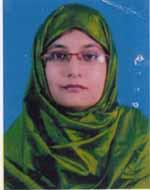 DR. SHIREEN AKTAERF/Name: Md. Abdus SamadM/Name: Mosammad Taiyaba TaheraBM & DC Reg. No: 32154NID: 2696828264726Cell: 01720107354Address: 443/1, Road,#6, Sonadanga, Phase, Khulna.Blood Group: A+847Voter NoLM-2900841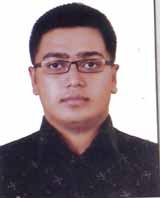 DR. TANVIR ZAHINF/Name: A.j.m.m MorshedM/Name: Meher-e-tajBM & DC Reg. No: 79328NID: 19924716938000062Cell: 01713409570Address: A. Gafur memorial Hospital, Fultala Khulna.Blood Group: A+848Voter NoLM-2900842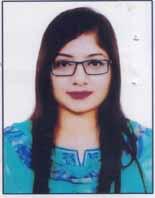 DR. SHARMIN SULTANAF/Name: Selim Uddin KhanM/Name: Ferdawsy KhanBM & DC Reg. No: 84885NID: 8217215956Cell: 01799783106Address: A. Gafur memorial Hospital, Fultala Khulna.Blood Group: O+849Voter NoLM-2900843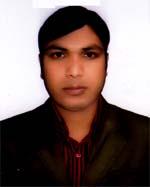 DR. ANAL ROYF/Name: Nirode Behari RoyM/Name: Arati RoyBM & DC Reg. No: 60187NID: 4798516214702Cell: 01718737027Address: Assistant Registrar Medicine, Khulna Medical College Hospital, KhulnaBlood Group: O+850Voter NoLM-2900844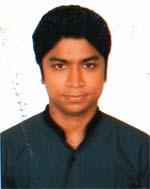 HIMADRY SHAKHAR SARKERF/Name: Subodh Kumar SarkerM/Name: Niva Rani SarkerBM & DC Reg. No: 67049NID: 8192213105849Cell: 01717077353Address: Assistant registrar, surgery, Khulna Medical College Hospital, KhulnaBlood Group: O+851Voter NoLM-2900845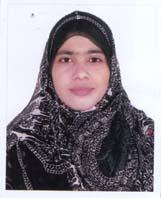 DR. SABINA PARVINF/Name: Late: Md. Abdul Aziz ShaikhM/Name: Momena BegumBM & DC Reg. No: 69710NID: 7308195069Cell: 01721-686695Address: Tahir Mention, 13/1 Farajipara Main Road, KhulnaBlood Group: A+852Voter NoLM-2900846No ImageDR. MD. MOSTAFA KAMALF/Name: Mohammad Ali MoralM/Name: BM & DC Reg. No: 26998NID: Cell: Address: House # 5, Road # 36 Gulshan-2, Dhaka-1212.Blood Group: 853Voter NoLM-2900847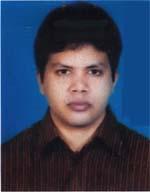 DR. RAJIB KUMAR PAULF/Name: Prohlad Kumar PaulM/Name: Eva Rani PaulBM & DC Reg. No: 55370NID: 19858198510209475Cell: 01738113706Address: 152/1, Boyra Main Road, Pujo Khola, Soanadanga, KhulnaBlood Group: A+854Voter NoLM-2900848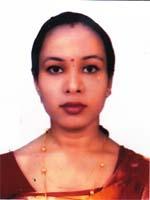 DR.SHAGORIKA PAULLF/Name: Bhola Nath PaullM/Name: Shikha Rani PaulBM & DC Reg. No: 63988NID: 19882910310300348Cell: 01737377595Address: Lecturer, Department of Microbiology, Khulna Medical CollegeBlood Group: B+855Voter NoLM-2900849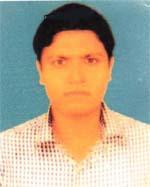 DR. DEBASISH KUMAR GHOSHF/Name: Krishna Pada GhoshM/Name: Monita Rani GhoshBM & DC Reg. No: 42304NID: 4112389844839Cell: 01717591660Address: Building 3/B, 1st Floor, Khulna Medical College Hospital Qarter, KhulnaBlood Group: AB+856Voter NoLM-2900850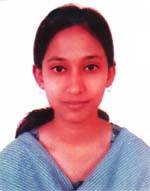 DR. LAXMI RANI BISWASF/Name: Ramen Kumar BiswasM/Name: Bina Pani RoyBM & DC Reg. No: 51517NID: 6125214123350Cell: 01712181178Address: Building 3/B, 1st Floor, Khulna Medical College Hospital Qarter, KhulnaBlood Group: B+857Voter NoLM-2900851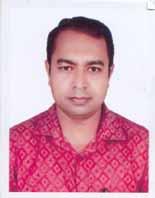 DR. MADHUSUDAN SAHAF/Name: Mukunda Prasad SahaM/Name: Chhabi Rani SahaBM & DC Reg. No: 42550NID: 8719011439745Cell: 01718859912Address: IMO, Shahid Sk Abu Naser Specialised Hospital Khulna.Blood Group: O+858Voter NoLM-2900852No ImageDR. PARTHO PRATIK ROYF/Name: Paritosh RoyM/Name: Kalyani RoyBM & DC Reg. No: 48297NID: 3722780800Cell: 01712670573Address: Flat: 2D House: 48, Road: 3A Dhanmondi Dhaka.Blood Group: A+859Voter NoLM-2900853No ImageDR. SUMIYA AKUNJEEF/Name: Amir Ali AkunjeeM/Name: Shalina AkhterBM & DC Reg. No: 95560NID: 4153264033Cell: 01835404911Address: 34, Ahsan Ahmed Road, Khulna.Blood Group: B+860Voter NoLM-2900854No ImageDR. NAYEEM BAKERF/Name: Dr. Baker HossainM/Name: Mrs. Zohora BakerBM & DC Reg. No: 90986NID: 2822747263Cell: 01924999222Address: 34, Ahsan Ahmed Road, Khulna.Blood Group: AB+861Voter NoLM-2900855No ImageDR. ARMAN BAKERF/Name: Dr. Baker HossainM/Name: Mrs. Zohora BakerBM & DC Reg. No: 90983NID: 9551717821Cell: 01910222000Address: 34, Ahsan Ahmed Road, Khulna.Blood Group: O+862Voter NoLM-2900856No ImageDR. TARIT KANTI GHOSHF/Name: Dr. Kiron Chandra GhoshM/Name: Mrs. Aroti Bala GhoshBM & DC Reg. No: 23232NID: 2823365230Cell: 01711331372Address: 9/3, Gagan Babu Road, Khulna.Blood Group: B+863Voter NoLM-2900857No ImageDR. SHAIENDA NATH BISWASF/Name: Birendra Nath BiswsaM/Name: Binata Lata BiswasBM & DC Reg. No: 47246NID: 0115647969610Cell: 01712159579Address: S2-S4, Fatema Height Shamsun Nahar, Road, Khulna.Blood Group: B+864Voter NoLM-2900858No ImageDR. NEAZ NOWSHERF/Name: Nowsher AliM/Name: Nasrin NowsherBM & DC Reg. No: 60190NID: 4798526318794Cell: 01722271842Address: 4/1 Nazirghat Cross Road, Khulna.Blood Group: B+865Voter NoLM-2900859No ImagePROFESSOR DR. DIN-UL ISLAMF/Name: Late: Md. Rafiqul IslamM/Name: Late: Jerina KhatunBM & DC Reg. No: 22490NID: 8251377738Cell: 01552420598Address: Principal, Khulna Medical College, Khulna.Blood Group: O+866Voter NoLM-2900860No ImageDR. M.M. ABDUS SHAMIMF/Name: Late: Nur Ali MorolM/Name: Mrs. Rehana BegumBM & DC Reg. No: 37789NID: 1595512176437Cell: 01761646471Address: 314, Tamanna Tower, Nirala reni area, Khulna.Blood Group: A+867Voter NoLM-2900861No ImageDR SUKANTA BISWASF/Name: Swapan Kumar BiswasM/Name: Reba Rani DeyBM & DC Reg. No: 79586NID: 19924792105000076Cell: 01687916669Address: Vill: Pabla, Post: Daulatpur, Thana: Daulatpur, Dist. KhulnaBlood Group: A-868Voter NoLM-2900862No ImageDR. HALIMA KHATUN MUNNIF/Name: Md. Habibur RahmanM/Name: Begum Ayrin RahmanBM & DC Reg. No: 76561NID: 9147581996Cell: 01972680107Address: 27/2, Keshablal Road, Pabla, Daulatpur,  Khulna.Blood Group: AB+869Voter NoLM-2900863No ImageDR. SHIMUL CHAKRA BORTTYF/Name: Profulla Kumar Chakra BorttyM/Name: Jayonti Chakra BorttyBM & DC Reg. No: 85144NID: 19934716938000033Cell: 01914647463Address: Vill: + Post:- Damodar, Upazilla:- Phultala District:- Khulna.Blood Group: A+870Voter NoLM-2900864No ImageDR. G M SAFAT ALDINF/Name: M/Name: BM & DC Reg. No: 85397NID: 1016303198Cell: 01914661497Address: Boyra, Khulna.Blood Group: O+TRANSFERED to BMA Dhaka CityLM-1405543871Voter NoLM-2900865No ImageDR. MD. SAIFUL IMAMF/Name: Gazi Jobed AliM/Name: Saleha BegomBM & DC Reg. No: 23025NID: 4726404038796Cell: 01714083866Address: 7 Arjan Ali Lane Khulna.Blood Group: O+872Voter NoLM-2900866No ImageDR. FIROZ HASANF/Name: Md. Jamshed AliM/Name: Mst. Jesmin NaharBM & DC Reg. No: 73514NID: 1902478963Cell: 01717737036Address: Medical officer Khulna.University.Blood Group: O+873Voter NoLM-2900867No ImageDR. MD. MEHEDEE HASANF/Name: Rezwan Ali MollahM/Name: Marzina KhatunBM & DC Reg. No: 77230NID: 8676180188Cell: 01740333228Address: 37/5, Soto Boyra (Hasan Bag) Thana: Sonadanga, P.O: GPO-9000, Dist: Khulna.Blood Group: B+874Voter NoLM-2900868No ImageDR. MALIHA MAHJABIN PROMYF/Name: SK. Abdul KadirM/Name: Habiba KadirBM & DC Reg. No: 103231NID: 1923785313Cell: 01759887708Address: 113/3, Nirjon R/A,-1, Sher-E-Bangla Road, Khulna Sadar, Khulna.Blood Group: O+875Voter NoLM-2900869No ImageDR. SHAELA RAHMANF/Name: M.M. Mujibur RahmanM/Name: Mahmuda RahmanBM & DC Reg. No: 65645NID: 5951275980Cell: 01775887845Address: 30.  Kader Khan Road, Bahorgati Metepul, Khulna.Blood Group: B+876Voter NoLM-2900870No ImageDR. MOHAMMAD ALIF/Name: Md. Fazlur RahmanM/Name: Hosneara MrjinaBM & DC Reg. No: 28606NID: 2820304927Cell: 01916184047Address: Assistant  Professor, Pathology, Khulna Medical College, Khulna.Blood Group: A+877Voter NoLM-2900871No ImageDR PALASH TARAFDERF/Name: Dayal Chandra TarafderM/Name: Sadhana Rani TarafderBM & DC Reg. No: 42563NID: 3700541059Cell: 01712404425Address: Khulna Medical Hospital, KhulnaBlood Group: B+878Voter NoLM-2900872No ImageDR MD ISHAQUE ALIF/Name: Md. Johir Uddin MollaM/Name: Hazera KhatunBM & DC Reg. No: 11436NID: 3273138176Cell: 01715166897Address: 7, Shamsur Rahman Road, KhulnaBlood Group: O+879Voter NoLM-2900873No ImageDR SIDDHARTHA BAOWALYF/Name: Kartick BaowalyM/Name: Gurudashi BaowalyBM & DC Reg. No: 51755NID: 4798516214513Cell: 01717613713Address: Holdin-453, Road-1,,poschimpara, Boro Boyra, GPO: 9000, Khalispur, KhulnaBlood Group: B+880Voter NoLM-2900874No ImageDR PURABI SARKARF/Name: Anadi Ranjan SarkarM/Name: Hashi Rani SarkerBM & DC Reg. No: 63403NID: 8681372705Cell: 01720993780Address: : 453/5Ka, Road 1, Poschimpara, Khalishpur, Khulna-9000Blood Group: A-881Voter NoLM-2900875No ImageDR MD ATIAR RAHMAN SHAIKHF/Name: : Late Reza Uddin ShaikhM/Name: Late Khodeja KhatunBM & DC Reg. No: 15295NID: 19614713027317241Cell: 01712659278Address: 2, Nasima House, Bhanga Pol
Boyra, Khulna.Blood Group: B+882Voter NoLM-2900876No ImageDR RAIHANA RAINEF/Name: Sk. Amzad HossainM/Name: : Ferdoushe SultanaBM & DC Reg. No: 77384NID: 5987305892Cell: 01772700450Address: House-339, Road-18, Nirala R/A, Khulna Sadar, KhulnaBlood Group: A+883Voter NoLM-2900877No ImageDR MD NAZRUL ISLAMF/Name: Late Md. Amjad Ali GainM/Name: Maloti BegumBM & DC Reg. No: 27932NID: 19702697556416861Cell: 01712030428Address: Room-306, Khulna Medical College Hospital, KhulnaBlood Group: B+884Voter NoLM-2900878No ImageDR SHIBENDU MISTRYF/Name: Arindom MistryM/Name: Kanaklota MistryBM & DC Reg. No: 41088NID: Cell: 01712994743Address: Doctor Quarter, KMCHBlood Group: AB+885Voter NoLM-2900879No ImageDR KEYA DEBNATHF/Name: Mihir Kumar DebnathM/Name: Sita Rani DebnathBM & DC Reg. No: 48356NID: 8693504139Cell: 01720612536Address: Munshipara, 1st lane, Lower Jessore Road, KhulnaBlood Group: B+886Voter NoLM-2900880No ImageDR MD HAME ZAMALF/Name: Late Sazzad Hossain MondalM/Name: Late Alesan NesaBM & DC Reg. No: 5674NID: 19524795129000001Cell: 01711899561Address: 67/3, Munical Tank Road, KhulnaBlood Group: O+887Voter NoLM-2900881No ImageMD. ABDULLAH-AL-MAMUNF/Name: Md. Nazir AhmedM/Name: Mst. Mazeda BegumBM & DC Reg. No: 32344NID: 3286015551Cell: 01727440080Address: H-30, Sahapara,  Daulatpur, Khulna.Blood Group: AB+888Voter NoLM-2900882No ImageDR. RATAN LAL DUTTA BANIKF/Name: DEB SUNDAR DUTTA BANIKM/Name: TULSHI RANI BANIKBM & DC Reg. No: 21691NID: 6400814544Cell: 01721320021Address: Blood Group: O+889Voter NoLM-2900883No ImageDR. FARJANA YASMINF/Name: Daud Ali MollahM/Name: Nefizul FatemaBM & DC Reg. No: 35548NID: 19782694069207149Cell: 01710851511Address: Flat-6B, Sel Rupsha, Road-5, House-50,Sonadanga , R/A Ph-I, KhulnaBlood Group: O+890Voter NoLM-2900884No ImageDR. MD. SAYFUR RAHMANF/Name: Md. Mashiur RahmanM/Name: Mrs. Tahura KhatunBM & DC Reg. No: 41100NID: 4120406748930Cell: 01815824394Address: H-2, R- 19, South Central Road, Khalishpur Housing Area,Khalishpur, Khulna.Blood Group: A+891Voter NoLM-2900885No ImageDR. MS. PARUL AKTERF/Name: Late: Sk. EbadaliM/Name: Monnuzan BegumBM & DC Reg. No: 48582NID: 0111463087810Cell: 01716747699Address: 3/A, 1st Floor, Kmc Hospital QuarterBlood Group: O+892Voter NoLM-2900886No ImageDR. FARUQUZZAMANF/Name: Md. Moazzem HossainM/Name: Late: Mrs. Noor Jahan BegumBM & DC Reg. No: 49457NID: 50822508Cell: 01792587135Address: 7, Islambag Road, Palpara, Railgate, Daulatpur-9202, Khulna.Blood Group: O+893Voter NoLM-2900887No ImageDR. JULEKHA ACTERF/Name: Md. Badshah MiaM/Name: Runu BegumBM & DC Reg. No: 41870NID: 01980012080311062Cell: 01558126849Address: Boyra, Sonadanga, Khulna.Blood Group: B+894Voter NoLM-2900888No ImageDR. MANIKA RANI KUNDUF/Name: Pulin Behari KunduM/Name: Manju Rani KunduBM & DC Reg. No: 36934NID: 5523689825Cell: 01711009984Address: 83/3 Gagon Babu Road, Khulna.Blood Group: A+895Voter NoLM-2900889No ImageDR. CHINMAY SAHAF/Name: Chitta Ranjan SahaM/Name: Mira RoyBM & DC Reg. No: 42248NID: 19812695044873742Cell: 01712264455Address: Chest Disease Hospital Fulbarigate, Khulna.Blood Group: A+896Voter NoLM-2900890No ImageDR. MUCKTI KANIZ FATEMA (PAPRI)F/Name: Md. Abul KalamM/Name: Mamotaj KalamBM & DC Reg. No: 42833NID: 19800798517247885Cell: 01712100692Address: Housing-N/E-114, Road # 210, Khalishpur, Khulna.Blood Group: B+897Voter NoLM-2900891No ImageDR. MUSTARI RABEYA KUMRIF/Name: Md.  Waliar RahmanM/Name: Farida Banu ChistryBM & DC Reg. No: 60179NID: 8671740564Cell: 01762115525Address: House-212, Road-13, Nirala R/A, Khulna.Blood Group: O+898Voter NoLM-2900892No ImageDR. TANZILA RUBABA RAHMANF/Name: Md. Nazibur RahmanM/Name: Arjumand BanuBM & DC Reg. No: 48956NID: 4714057207818Cell: 01725136298Address: House-90, Road-13, Sonadanga R/A (2nd Phase), Khulna-9100.Blood Group: B-899Voter NoLM-2900893No ImageDR. S.M. MASUM IQBALF/Name: Sk. Golam MostafaM/Name: Anowara BegumBM & DC Reg. No: 26548NID: 7322811915Cell: 01712091733Address: 3. T.B. Cross Road (1st Phase) Khulna-9100.Blood Group: O+900Voter NoLM-2900894No ImageDR. NUSRAT JAHANF/Name: Md. Nazrul IslamM/Name: Khaleda YesmenBM & DC Reg. No: 67039NID: 5050512234Cell: 01717320974Address: 27, B.K. Roy Road, Dalmil, Sonadanga, Khulna.Blood Group: A+901Voter NoLM-2900895No ImageDR. MD. SHAHINUR RAHMANF/Name: Abdus Samad MoralM/Name: Romecha KhatunBM & DC Reg. No: 94048NID: 6450745127Cell: 01721936050Address: Shipyard Colony, Rupsha, Khulna.Blood Group: O+902Voter NoLM-2900896No ImageDR. SAKIR HOSSAINF/Name: Rezaul Karim MollaM/Name: Hafija BegumBM & DC Reg. No: 66906NID: 3282745854Cell: 01776440705Address: 13/1, Tahir Moshior Frazipara, Khulna.Blood Group: O+903Voter NoLM-2900897No ImageDR. ASHANUR ISLAMF/Name: Abed MiaM/Name: Sokina BegumBM & DC Reg. No: 102509NID: 1903773438Cell: 01966179981Address: Building# 4B, Khulna Medical College, R/A, KhulnaBlood Group: B+904Voter NoLM-2900898No ImageDR. DEBIYOTI BAIRAGIF/Name: Binania Kumar BairagiM/Name: Bina RaniBM & DC Reg. No: 89548NID: 19942924706000004Cell: 01875508500Address: 196, Road-9, Sonadanga R/A, (1st Phase), Khulna.Blood Group: O+905Voter NoLM-2900899No ImageDR. GOPAL CHANDRA ROYF/Name: Brommo Das RoyM/Name: Shefali RoyBM & DC Reg. No: 51081NID: 4711769412887Cell: 01914659527Address: Grameen Abasik Area, Sonadanga, Khulna.Blood Group: O+906Voter NoLM-2900900No ImageDR. MD. SAZZAD-UR-RAHMANF/Name: Md. Mizanur RahmanM/Name: Mst. Saleha RahmanBM & DC Reg. No: 83783NID: 5066077404Cell: 01742172567Address: Vill-Jugnipasha, Post office: Rajghat, Upazilla:Phultala, Khulna Dist: Khulna.Blood Group: O+907Voter NoLM-2900901No ImageDR MD NAZMUL HOSSAINF/Name: Md. Rois UddinM/Name: Mst. Nasrin SultanaBM & DC Reg. No: 87351NID: 1491636187Cell: 01721506641Address: Ma Monzil, Madrasa Road, front of KMCH, Sonadanga, KhulnaBlood Group: B+908Voter NoLM-2900902No ImageDR NABONITA BANIKF/Name: Rabindra Nath BanikM/Name: : Krishna BanikBM & DC Reg. No: 101988NID: 4198187934Cell: 01754558000Address: Holding no 63,Islampur Road, Dolkhola, word no 27m Khulna sadar, KhulnaBlood Group: B-909Voter NoLM-2900903No ImageDR FATEMA AKHTERF/Name: : Late Abdur RazzakM/Name: Monowara BegumBM & DC Reg. No: 32738NID: 2696352218792Cell: 01741306868Address: 8B, Road-5, House-50, Sonadanga (1st Phase, KhulnaBlood Group: B+910Voter NoLM-2900904No ImageDR MUHAMMAD YASSER ARAFATF/Name: Muhammad Earjong Ali ImamM/Name: Rashida JahanaraBM & DC Reg. No: 25124NID: Cell: 01714120363Address: 8B, House-50, Road-5, Sonadanga R/A,  KhulnaBlood Group: B+911Voter NoLM-2900905No ImageSHAIKH SHAHED RAHMANF/Name: SK Sazlur RahmanM/Name: Mrs. Shaida RahmanBM & DC Reg. No: 29395NID: 19704798525314882Cell: 01730746653Address: 26, Hazi Ismail Link ROad, Banargati, KhulnaBlood Group: B+912Voter NoLM-2900906No ImageDR MEHNAZ MOSHAROFF/Name: Syed Mosharef AliM/Name: Rebeka AliBM & DC Reg. No: 81365NID: 19912696635000092Cell: 01750105452Address: House-288, Road-04, Sonadanga, R/A, KhulnaBlood Group: AB+913Voter NoLM-2900907No ImageSUMAN BISWASF/Name: Dilip BiswaM/Name: Suprova BiswasBM & DC Reg. No: 114476NID: 9113146386Cell: 01778381210Address: Sachadah, Terokhada, KhulnaBlood Group: AB+914Voter NoLM-2900908No ImageDR HUMAIRA MUSLIMA BABLYF/Name: Dr. Rafiqul Haque BabluM/Name: Mrs. Bilkis BanuBM & DC Reg. No: 63679NID: 5500227961Cell: 01675792110Address: Afraa Garden, 35/5, Sonadanga R/A, 1st Phase, KhulnaBlood Group: O+915Voter NoLM-2900909No ImageCHAND MOHAMMAD SHAIKHF/Name: Md. Ashraf Ali ShaikhM/Name: : Mrs. Komela BewaBM & DC Reg. No: 35607NID: 8685816314Cell: Address: 65, East Block, New Market Road, Puraton Colony, Khalishpur, KhulnaBlood Group: 916Voter NoLM-2900910No ImageSYED IMTIAZ AHMEDF/Name: Syer Farid AhmedM/Name: Syed Jharna AhmedBM & DC Reg. No: 65441NID: 2696653240652Cell: 01673019092Address: : H-31, R-15, Sonadanga R/A, Phase-2, KhulnaBlood Group: B+917Voter NoLM-2900911No ImageDR MD MASHIAR RAHMANF/Name: G.M. Mohasin RezaM/Name: Masuma KhatunBM & DC Reg. No: 56085NID: 19868198510364730Cell: 01718249218Address: Indoor Medical Officer, KMCH, KhulnaBlood Group: A+918Voter NoLM-2900912No ImageDR IFFAT SHARMINF/Name: Majon Sirajul Islam SarengM/Name: Raveka ParvinBM & DC Reg. No: 57357NID: 2650898262742Cell: 01701883253Address: H-1609/1, Buikara Hospital Road, Noapara, Abhaynagar, JashoreBlood Group: B-919Voter NoLM-2900913No ImageMOSTAFA MAHDI AL HUSSAINF/Name: Mostofa Anwar HossainM/Name: Rokeya KhatunBM & DC Reg. No: 65118NID: 4798516214747Cell: 01719392220Address: Holding No 220, Road-1/13, Nirala, R/A, KhulnaBlood Group: B+920Voter NoLM-2900914No ImageDR MITHUN DEBNATHF/Name: SAILENDRA DEBNATHM/Name: SUCHITRA DEBNATHBM & DC Reg. No: 60272NID: 4717554687400Cell: 01724843275Address: Vill+Po.: Naihati, Rupsha, KhulnaBlood Group: A+921Voter NoLM-2900915No ImageS.M ANWER HOSSAINF/Name: Sheikh Altaf HossainM/Name: Morium BegumBM & DC Reg. No: 46407NID: 4710919764287Cell: 01712114049Address: Sonadanga R/A, KhulnaBlood Group: B+922Voter NoLM-2900916No ImageMAUSUMI PAULF/Name: Sushanta Kumar PaulM/Name: Suchitra PaulBM & DC Reg. No: 59442NID: 9111382108Cell: 01712487278Address: Medical Officer, Khulna Medical College, KhulnaBlood Group: B+923Voter NoLM-2900917No ImageSHAIKH MD REZWANF/Name: Late Dr. A.f.s. Badsha MiaM/Name: Late Raziatun Maleka BanuBM & DC Reg. No: 33552NID: 5071616279Cell: 01959990999Address: Dr. Badsha Mia Memorial Clinic & Diagnostic, Farazipara, KhulnaBlood Group: B+924Voter NoLM-2900918No ImageDR SHARIF MOHO ZULKER NAYEEMF/Name: Late S.M. Nurul AlamM/Name: Late Mrs. MehrunessaBM & DC Reg. No: 25499NID: 6431371761Cell: 01712079140Address: 85, Sultan Ahasan Road Moulvipara, KhulnaBlood Group: O+925Voter NoLM-2900919No ImageDR KHAN ASHABUL HAQUEF/Name: Khan Ekramul HaqueM/Name: Nazma HaqueBM & DC Reg. No: 38604NID: 7333442106Cell: 01711981283Address: 62, Outer By Pass Road, Sonadanga, KhulnaBlood Group: B+926Voter NoLM-2900920No ImageDR. SHAH WALIA NAZNEENF/Name: Dr. Shah Md. Eiaquab-Ul-AzadM/Name: Dr. Rowshan Ara BegumBM & DC Reg. No: 43812NID: 6879070651Cell: 01715001052Address: 62, Outer by Pass Road, Sonadanga, KhulnaBlood Group: O+927Voter NoLM-2900921No ImageDR SABUJ SAHAF/Name: Late: Sree Nitya Gopal SahaM/Name: Shukla Rani SahaBM & DC Reg. No: 63129NID: 2800820595Cell: 01723354027Address: 2/Kha, Gagon Babu Road, KhulnaBlood Group: O+928Voter NoLM-2900922No ImageDR SUFIA  KHATUNF/Name: Late Jaban Fazle Karim SarderM/Name: Late Mrs. Momena KarimBM & DC Reg. No: 16250NID: 3702432075Cell: Address: Sher-E-Bangla Road, Gollabari, KhulnaBlood Group: O+929Voter NoLM-2900923No ImageCHANDAN SAHAF/Name: Mrinal Kanti SahaM/Name: Mita SahaBM & DC Reg. No: 76129NID: 3737525653Cell: 01936770919Address: 96/2, Boyra Cross Road, Sayra Saroni, Sonadanga, KhulnaBlood Group: B+930Voter NoLM-2900924No ImageS.M. FARHANUL HAQUEF/Name: Azizul Haque SharderM/Name: Farhana HaqueBM & DC Reg. No: 68330NID: 4795123418100Cell: 01797230225Address: 61, Ahsan Ahmed Road, KhulnaBlood Group: AB+931Voter NoLM-2900925No ImageMD. SHAMSUL AREFINF/Name: Late Md. Waliur Rahman PoltuM/Name: Nazmun NaharBM & DC Reg. No: 76134NID: 5101185527Cell: 01918414199Address: Agrani Bank Town, H. No-190/2 Gollamari, KhulnaBlood Group: A+932Voter NoLM-2900926No ImageTONMOY BISWASF/Name: Tapon Kumar BiswasM/Name: Nondita BiswasBM & DC Reg. No: 106079NID: 5507513496Cell: 01876522400Address: Holding-4, 2, Cross Road, South Tootpara, KhulnaBlood Group: A+933Voter NoLM-2900927No ImageH M ZAFOR SHARIFF/Name: Dr. G.M. Monsur HabibM/Name: Shamima HabibBM & DC Reg. No: 42927NID: 7302151894Cell: 01741604207Address: 246, Hazi Ismail Road,KhulnaBlood Group: A+934Voter NoLM-2900928No ImageKAMRUN NAHARF/Name: Khoaz AliM/Name: Late Fatema KhatunBM & DC Reg. No: 43854NID: 2352148288Cell: 01741604207Address: 246, Hazi Ismail Road, KhulnaBlood Group: O+935Voter NoLM-2900929No ImageDR. NIRUPOM MONDALF/Name: Nirupom MondolM/Name: Rina MondolBM & DC Reg. No: 45128NID: 0125807341191Cell: 01770887755Address: 15/1 American House, R-4 Sonadanga. KhulnaBlood Group: O+936Voter NoLM-2900930No ImageDR KAMALESH  SAHAF/Name: Ranajit SahaM/Name: Varati SahaBM & DC Reg. No: 43864NID: 2699040674792Cell: 01717593065Address: 7/D Sardar Tower Lowee Jessore Road , KhulnaBlood Group: B+937Voter NoLM-2900931No ImageDR MD TAZRUL ISLAMF/Name: Md. Mohiuddin KhanM/Name: Jahanara BegumBM & DC Reg. No: 50888NID: 19844798516214907Cell: 01713310397Address: Bulding No-3D, 1st Floor , Khulna Medical College R/ABlood Group: AB+938Voter NoLM-2900932No ImageDR. MD. SAIFUL ISLAMF/Name: Md. Sakawat Ali SarderM/Name: Hamida KhatunBM & DC Reg. No: 13788NID: 4631311737Cell: 01711297572Address: Flat-06, House-4, Bangladesh Platinium Housing 16, Farajipara Main Road,KhulnaBlood Group: B+939Voter NoLM-2900933No ImageDR NOSHIN TASNIMF/Name: Dr. Md. Saif Ul IslamM/Name: Syeda Kaniz NaharBM & DC Reg. No: 67479NID: 4795124430188Cell: 01732033832Address: Flat: 4/6 Bangladesh Platinum Housing Society, 16 Farazipara Main Road, KhulnaBlood Group: B+940Voter NoLM-2900934No ImageSAZIMA MAHERF/Name: Kabir AhmedM/Name: Hahika KabirBM & DC Reg. No: 33705NID: Cell: 01711347926Address: Shiromoni KhulnaBlood Group: B+941Voter NoLM-2900935No ImageDR SUZIT KUMAR BAIDYAF/Name: Kiran Chandra BaidyaM/Name: Suchitra Rani BaidyaBM & DC Reg. No: 71789NID: 19894715355000066Cell: 01727902909Address: Vill+P.o :Madinabad, Thana: Koyra, Drst: KhulnaBlood Group: A+942Voter NoLM-2900936No ImagePROF DR MD ASHFAQUR RAHMANF/Name: AKM Shafiqur RahmanM/Name: Anowara BegumBM & DC Reg. No: 38611NID: 3283730392Cell: 01910010313Address: Pricipal, Ad-Din Akij Medical College KhulnaBlood Group: A+943Voter NoLM-2900937No ImageMD EHSANUL ISLAMF/Name: Md. Tajizul IslamM/Name: Syeda ShamsunnaharBM & DC Reg. No: 51745NID: 8250947903Cell: 01714108016Address: House 151, Road 11, Sonadanga Phasell, Khulna 4000Blood Group: 944Voter NoLM-2900938No ImageANUSUYA PAULF/Name: Ashish Kumar PaulM/Name: Minakhee Rani PaulBM & DC Reg. No: 111219NID: Cell: 01957574160Address: 9/24,  Boyra Market Road, Sonadanga Khulna-9000Blood Group: O+945Voter NoLM-2900939No ImageDR SUMA NANDIF/Name: SONATAN NANDIM/Name: ASHA NANDIBM & DC Reg. No: 93701NID: 6896783898Cell: 01777361314Address: House No-4/5, Rafique Housins, Shekertek, DhakaBlood Group: 946Voter NoLM-2900940No ImageDR SUDIP PAULF/Name: Subsata Kumar PaulM/Name: Kalpana Rani PaulBM & DC Reg. No: 77236NID: Cell: 01917629795Address: Assistant resistrar Medicine KMCH, KhulnaBlood Group: B+947Voter NoLM-2900941No ImageDR RIPON ROYF/Name: Jamini RoyM/Name: Manju Rani RoyBM & DC Reg. No: 56267NID: 19878198510364731Cell: 01716874867Address: Rajshahi Unit-5, KMCHBlood Group: AB+948Voter NoLM-2900942No ImageDR RANA KUMAR BISWASF/Name: Ashok Kumar BiswasM/Name: Hashi  BiswasBM & DC Reg. No: 41859NID: 4124707101533Cell: 01711467307Address: Senior Consultant Paediatrics 250 Bed General Hospital, KhulnaBlood Group: B+949Voter NoLM-2900943No ImageRD KANIZ MAHMUDAF/Name: Late: Md. Abdul HaqueM/Name: Mrs. Jahanara BegumBM & DC Reg. No: 44797NID: 19834795129503475Cell: 01780200001Address: Baitul Falah 42 no. Municipal Tank Road , KhulnaBlood Group: AB+950Voter NoLM-2900944No ImageDR MD BAYZID MOSTAFAF/Name: Md. Bazlur Rahman MollaM/Name: Ms BadrunnesaBM & DC Reg. No: 41261NID: 1470292002Cell: 01716873761Address: 65/2 Mujgunni Highway, Choto Boyra , Doctor Para, KhulnaBlood Group: 951Voter NoLM-2900945No ImageDR SAYERA SULTANAF/Name: Md. AkteruzzamanM/Name: Mst KohinurBM & DC Reg. No: 86397NID: 8201954537Cell: 01739911223Address: Sardar Tower, 13 (kha) Lower Jashore Road, KhulnaBlood Group: O+952Voter NoLM-2900946No ImageRD SOHALEE SARMINF/Name: Md. Muzibur RahmanM/Name: Monowara BegumBM & DC Reg. No: 42733NID: 0695112193111Cell: 01716002266Address: 48/1 Faraipara Road, KhulnaBlood Group: A+953Voter NoLM-2900947No ImageSHUSMTTA  RAHMAN SHOSHIF/Name: Md. Manzilur Rahman MallickM/Name: Nasima SultanaBM & DC Reg. No: 113731NID: 4202627438Cell: 01685676277Address: 230/2 Khan Jahan Ali Road, KhulnaBlood Group: AB-954Voter NoLM-2900948No ImageDR S. M. ABDUR RAHMANF/Name: Late  Mohammad Ali SardarM/Name: Late Sufua KhatunBM & DC Reg. No: 25048NID: 2393753948Cell: 01712503570Address: 47, Tuppara  Central Road, KhulnaBlood Group: O+955Voter NoLM-2900949No ImageDR MD NAZRUL ISLAMF/Name: Late Md Moklesur RahmanM/Name: Late Saburun NesaBM & DC Reg. No: 33551NID: 8681914043Cell: 01711109418Address: 14/3 Pabla Natun Rastar More Mujgunni Main Road, Daulatpur KhulnaBlood Group: O+956Voter NoLM-2900950No ImageSK NISHAT ABDULLAHF/Name: Abul Kalam Mumajjad AhmadM/Name: Nazira BegumBM & DC Reg. No: 38305NID: 4798526328170Cell: 01552369741Address: 305/1, Shere Banga Road, KhulnaBlood Group: O+957Voter NoLM-2900951No ImageDR. MD. FAYZUR RAHMANF/Name: Alhaz Abdur RahmanM/Name: Mrs. Rowshan-ara-begumBM & DC Reg. No: 46943NID: 9118213835Cell: 01918023091Address: 46, Shahid Sharawardhy College road, Banorgati, Khulna.Blood Group: O+958Voter NoLM-2900952No ImagePROF. DR. A.B.M SAIFUL ALAMF/Name: Late: Abdur RoufM/Name: Mrs. Saleha KhatunBM & DC Reg. No: 22307NID: 19674111194094439Cell: 01711734334Address: Professor & Head, Dept. of Medicine, Khulna Medical Collgeg.Blood Group: B+959Voter NoLM-2900953No ImageDR. MD MEHEDI HASAN RANAF/Name: Md. Mokhlesar RahmanM/Name: Rina BegumBM & DC Reg. No: 80670NID: 1474044839Cell: 01725957226Address: Khalishpur KhulnaBlood Group: AB+960Voter NoLM-2900954No ImageDR. SANGEETA MUKHERJEEF/Name: Bimal Kumar MukherjeeM/Name: Shikha MukherjeeBM & DC Reg. No: 64271NID: 6887002076Cell: 01715204392Address: ``Geeta Kunjo Pabla, Banik Para DaulatpurBlood Group: B+961Voter NoLM-2900955No ImageDR. JYOTIRMOY SARKARF/Name: Bhudhar Chandra SarkarM/Name: Reba SarkarBM & DC Reg. No: 49521NID: 1477207136Cell: 01717667717Address: 39, Poltecnic College Road Khalispur, Khulna.Blood Group: O+962Voter NoLM-2900956No ImageDR. LAILATUNNESSAF/Name: S.m. MoharM/Name: Monira BegumBM & DC Reg. No: 42893NID: 4632171452Cell: 01674384002Address: Nivirita, H/N-24, Munshipara 2nd Lane, Khulna.Blood Group: B+963Voter NoLM-2900957No ImageDR. SK. FUAD AL-AMINF/Name: S.A. GhaniM/Name: Chamonara ChampaBM & DC Reg. No: 62964NID: 1901321446Cell: 01717916838Address: 70, No Nabapally, Sonadanga, Khulna-9100.Blood Group: AB+964Voter NoLM-2900958No ImageDR. ARINA SHORANI MOUSIF/Name: Sk. Helal UddinM/Name: Rahana KhatunBM & DC Reg. No: 71441NID: 8661180607Cell: 01732034188Address: House-25/17, Madrasha Road by Lane, Choto Boyra, Sonadanga, Khulna.Blood Group: B+965Voter NoLM-2900959No ImageDR. MOUMITA DEY BITHIF/Name: Probir DeyM/Name: Chaina MozumderBM & DC Reg. No: 74185NID: 19904124708000168Cell: 01848316545Address: 153, Basa, Road-11, 2nd Phase, Sonadanga Abashik, Khulna.Blood Group: B+966Voter NoLM-2900960No ImageDR. MRINAL KANTI SANAF/Name: Kartick Chandra SanaM/Name: Jamuna Rani SanaBM & DC Reg. No: 50884NID: 8198510364640Cell: 01674678643Address: Sonadanga R/A/ 2nd Phase. Houe-153, Khulna.Blood Group: B+967Voter NoLM-2900961No ImageDR. SK. AZIZ HASANF/Name: Sk. Abu HassanM/Name: Parvin AktarBM & DC Reg. No: 74600NID: 1926023258Cell: 01715091589Address: 14, Iqbal Nagar masjid Road, Khulna Sadar, Khulna.Blood Group: A+968Voter NoLM-2900962No ImageDR. SAJAL KANTI BISWASF/Name: Dhirendra Nath BiswasM/Name: Reboti Prova BiswasBM & DC Reg. No: 44695NID: 0111415073782Cell: 01920442312Address: Grameen Abasik, Sonadanga, Khulna.Blood Group: B+969Voter NoLM-2900963No ImageDR. SAMIA ASKARYF/Name: Sk. Lokman HossainM/Name: Zakia AskaryBM & DC Reg. No: 57985NID: 2369839952Cell: 01674691783Address: 72, Khanjahan Nagar Main Road, Sonadanga, Khulna.Blood Group: A+970Voter NoLM-2900964No ImageDR. FARZANA RASHIDF/Name: Jarun-Ur-RashidM/Name: ShamsunnaharBM & DC Reg. No: 38057NID: Cell: 01714087355Address: Flat 2/A, House-120, Road-2, Mujgunni R/A, Boyra, Khulna.Blood Group: B+971Voter NoLM-2900965No ImageDR. SHIRIN AFROZF/Name: Late Abdul Khaleque MiaM/Name: Late Mrs. Moziron BegumBM & DC Reg. No: 41557NID: 5538557736Cell: 01718775747Address: House-183, Road-12, Sonadanga R/A 2nd Phase, Khulna.Blood Group: B+972Voter NoLM-2900966No ImageDR. SHAHANAZ PERVINF/Name: Md. HabibullahM/Name: Ambia KhatunBM & DC Reg. No: 31444NID: 9101697655Cell: 01711972854Address: Associate Professor (Microbiology) Khulna Medical CollegeBlood Group: A+973Voter NoLM-2900967No ImageDR. AMINA AKHTERF/Name: Abdul HamidM/Name: Marina KhatunBM & DC Reg. No: 77048NID: 5521216993Cell: 01533416131Address: Plot-44, Central Block, Khalishpur Housing State, Khalishpur, Khulna.Blood Group: AB+974Voter NoLM-2900968No ImageDR. MD. SAHEDUR RAHMAN (SAGOR)F/Name: Md. Haider AliM/Name: Shahnaz BegumBM & DC Reg. No: 49192NID: 3702482500Cell: 01744224368Address: H-201, R-10, Sonadanga R/A (2nd Phase) KhulnaBlood Group: B+975Voter NoLM-2900969No ImageDR. MAHMUDA KHATUN (ELORA)F/Name: Md. Shahakub HossainM/Name: Shirina HossainBM & DC Reg. No: 49193NID: 9134698860Cell: 01763497913Address: H-201, R-10, Sonadanga R/A (2nd Phase) KhulnaBlood Group: O+976Voter NoLM-2900970No ImageDR. AYSHARJA LAXMI PODDERF/Name: Bijan Kumar PodderM/Name: Mamata PodderBM & DC Reg. No: 71872NID: 8232258395Cell: 01957257608Address: 212, Khan Jahan Ali Road, Glaxo More, Khulna Sadar, Khulna.Blood Group: B+977Voter NoLM-2900971No ImageMD EMRANUL ISLAMF/Name: Md. Noorul IslamM/Name: Mrs. Laily IslamBM & DC Reg. No: 39559NID: Cell: 01712297450Address: 413, Sisvas Bustan, Flat 5B, Road-6, Sonadanga R/A (2nd Phase) KhulnaBlood Group: AB+978Voter NoLM-2900972No ImageNAZNEEN PARVINF/Name: Md. Jafar UllahM/Name: Fatema JafarBM & DC Reg. No: 54742NID: 19852694812055530Cell: 01712297450Address: 413, Sisvas Bustan, Flat 5B, Road-6, Sonadanga R/A (2nd Phase) KhulnaBlood Group: O+979Voter NoLM-2900973No ImageS.M TAWHID BILLAHF/Name: S.M BayazidM/Name: Phrvin AkhterBM & DC Reg. No: 78255NID: 4173977523Cell: 01680892974Address: 26, Mistripara, 3rd Lane East Bania Khamar, KhulnaBlood Group: B+980Voter NoLM-2900974No ImageMD TANVEER HASANF/Name: Anwar HossainM/Name: Samsun NaharBM & DC Reg. No: 55553NID: 0695111184884Cell: 01711993934Address: Prthopedic Dept. Khulna Medical College, KhulnaBlood Group: B+981Voter NoLM-2900975No ImageMD MAHABUBUR RAHMANF/Name: Md. Anwar Ali MoralM/Name: Momotaz BegumBM & DC Reg. No: 80235NID: 19914716483000020Cell: 01741420064Address: Vill+Post-Raruli, Paikgacha, KhulnaBlood Group: B+982Voter NoLM-2900976No ImageDR SANJAY KUMAR MONDALF/Name: Harendra Nath MondalM/Name: Geeta Rani MondalBM & DC Reg. No: 45428NID: 19804726405041125Cell: 01977144143Address: House-19, Ward-5, Sarul, Paikgacha, KhulnaBlood Group: B+983Voter NoLM-2900977No ImageRATNA ROYF/Name: Narayon Chandra RoyM/Name: Sabita Rani RoyBM & DC Reg. No: 81547NID: 55324662388Cell: 01841186242Address: 279/20, Mujgunni R/A, Khalishpur, KhulnaBlood Group: B+984Voter NoLM-2900978No ImageDR FARHANA HAQUEF/Name: Late: Obaidul HaqueM/Name: Afroza BegumBM & DC Reg. No: 40614NID: 4155541826Cell: Address: 44/7, Darogapara, Mohiuddin Lane, KhulnaBlood Group: O+985Voter NoLM-2900979No ImageDR A.A. F. M. ASHIKUL HAQF/Name: A. K. M. Hafizul HaqM/Name: Shamsun NaharBM & DC Reg. No: 43970NID: 6433032817Cell: 01717544655Address: H-50, Shakil Plaza, B.K. Roy Road, Sonadanga, KhulnaBlood Group: O-986Voter NoLM-2900980No ImageDR MD NAZMUL KABIRF/Name: MD. JOYNAL ABEDINM/Name: SALEHA BEGUMBM & DC Reg. No: 41299NID: Cell: 01711487086Address: House-431, Road-7, Sonadanga R/A, 2nd Phase, KhulnaBlood Group: B+987Voter NoLM-2900981No ImageDR. UMME AOUFA MAFRUHA BEGUMF/Name: Md Afzal HossainM/Name: Soraiya BegumBM & DC Reg. No: 43978NID: 1013367716548Cell: 01717544654Address: H-50, Shakil Plaza, B.K. Roy Road, Sonadanga, Khulna.Blood Group: B+988Voter NoLM-2900982No ImageDR MD SHARAFAT HOSSAINF/Name: Md. Sowkat Hossain DhaziM/Name: Mst Jamela KhatunBM & DC Reg. No: 34840NID: 47951305Cell: 01712158202Address: General Hospital KhulnaBlood Group: O-989Voter NoLM-2900983No ImageDR DOLENA KHATUNF/Name: Md. Israel MollaM/Name: Alea BegumBM & DC Reg. No: 74880NID: 7778617238Cell: 01717858461Address: Flat-4B, House-60, Road-1, 3rd R/A, Sonadanga, KhulnaBlood Group: B+990Voter NoLM-2900984No ImageDR PABITRA RAYF/Name: Brihaspati RayM/Name: Rekha RayBM & DC Reg. No: 102728NID: 4164190714Cell: 01748520208Address: Vill-Sukhdara, Post-Sukhdara, Batiaghata, KhulnaBlood Group: B+991Voter NoLM-2900985No ImageDR PARIHAYA GHOSHF/Name: Tushar Khanti GhoshM/Name: Manju Rani GhoshBM & DC Reg. No: 51020NID: 5050458479Cell: 01717613597Address: 51/4, Pripali, Choto Boyra, Shawshan Ghat Rod Pujakhola, Sonadanga, KhulnaBlood Group: B+992Voter NoLM-2900986No ImageDR DM KAMRUL HASANF/Name: Md. Tofael UddinM/Name: Mst Sufia BegumBM & DC Reg. No: 103579NID: 6005336075Cell: 01712122605Address: Keshabpur Shishu Hospital, Keshabpur, Jessore.Blood Group: A+993Voter NoLM-2900987No ImageDR. S. M. ZAVED MAHMUDF/Name: Sheikh Abu BakarM/Name: Mrs. Farida KhanomBM & DC Reg. No: 46825NID: 6449539813Cell: 01723072375Address: Vill-Post-Buriardanga, Phultala, Khulna.Blood Group: B+994Voter NoLM-2900988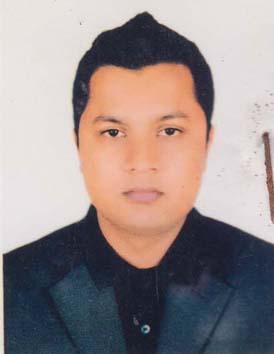 TUSHAR DKUMAR PODARF/Name: Kshitish Chandra  PodarM/Name: Komola Rani PoddarBM & DC Reg. No: 51727NID: 8685557814Cell: 01717304854Address: IMO (Nephrroology) Khulna Medical College Hospital, KhulnaBlood Group: B+995Voter NoLM-2900989No ImageDR AHMED FOISALF/Name: Alauddin AhmedM/Name: Rima AhmedBM & DC Reg. No: 61039NID: 19889196201102631Cell: 01766906000Address: 551/1, Guakhola, Abhaynagar, JashoreBlood Group: O+996Voter NoLM-2900990No ImageDR. SWEETY DASF/Name: Sheful Chandra DasM/Name: Laxmi Rani DasBM & DC Reg. No: 77202NID: 19902697520000007Cell: 01799440326Address: Daktarpara, Chhotoboyra, Khulna Medical College Hospital, KhulnaBlood Group: O+997Voter NoLM-2900991No ImageYASMIN SULTANA ANNYF/Name: Sheikh Abdul HannayM/Name: Ozita KhatuyBM & DC Reg. No: 81963NID: 1457491365Cell: 01931277611Address: 22/18, Old Gollamari Road, KhulnaBlood Group: O+998Voter NoLM-2900992No ImageDR MD IKTIER HASSAN KHANF/Name: Md. Abdul Goni KhanM/Name: Shamsun NaharBM & DC Reg. No: 26712NID: 2694811038764Cell: 01712675814Address: 106, Khanjahan Ali Road, KhulnaBlood Group: B+999Voter NoLM-2900993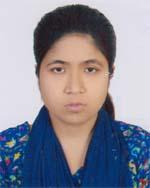 DR LOPA SAHAF/Name: Swapan SahaM/Name: Anjazi Rani SahaBM & DC Reg. No: 75982NID: 19906125214000099Cell: 01760499089Address: House- 3, 1 Kakuli Bhaban, KhulnaBlood Group: O+1000Voter NoLM-2900994No ImageDR ANINDO KUMAR SAHAF/Name: Dr. B. D. SahaM/Name: Dr. Shima Poddar SahaBM & DC Reg. No: 46464NID: 19842691649103013Cell: 01919435427Address: House: 3, 1 Kakulibag Lane, KhulnaBlood Group: AB+1001Voter NoLM-2900995No ImageDR LUCKY BISWASF/Name: Bishwanath BiswasM/Name: Kamala BiswasBM & DC Reg. No: 107502NID: 3754756967Cell: 01609027672Address: 180, West Baniakhamar Main Road, Bihari Colony More, KhulnaBlood Group: B+1002Voter NoLM-2900996No ImageDR. B. M. SAIFUR RAHMANF/Name: Md. Bador Uddin BiswasM/Name: Awria BegumBM & DC Reg. No: 29488NID: 5529664780Cell: 01711184530Address: 48, KDA, Avenue, Sonadanga, KhulnaBlood Group: B+1003Voter NoLM-2900997No ImageROKSANA PARVINF/Name: Md. Makbul HossainM/Name: NurjahanBM & DC Reg. No: 54419NID: 4798517233371Cell: 01717410308Address: Sonadanga R/A, House-431, Road-7, Sonadanga, KhulnaBlood Group: O+1004Voter NoLM-2900998No ImageDR. NAZDAN LASKERF/Name: Shawkat Ali LaskerM/Name: Farzana BegumBM & DC Reg. No: 68960NID: 2619551169060Cell: 01722077651Address: 86, Islampur Road, Dolkhola, KhulnaBlood Group: 1005Voter NoLM-2900999No ImageDR. HADIUR RAHMAN SIAMF/Name: Habibur RahmanM/Name: Shahana RahmanBM & DC Reg. No: 91322NID: 7355056925Cell: 01712958782Address: Flat-5C, Shopnil Garden, PTI More, KhulnaBlood Group: A+1006Voter NoLM-2901000No ImageDR. ADIBA HABIBF/Name: Ashabul HabibM/Name: Farah Naz MahmudBM & DC Reg. No: 101336NID: 8251108760Cell: 01123953331Address: Flat-5C, Shopnil Garden, PTI More, KhulnaBlood Group: B+1007Voter NoLM-2901001No ImageDR. ABDULLAH -AL-MAMUDF/Name: Mia Md. ShahjahanM/Name: Shahina AkterBM & DC Reg. No: 59119NID: 3293471102Cell: 01756820972Address: Mia Mansion, B-30, Road-171, Central West Block, Housing Estate, Khalishpur, KhulnaBlood Group: O+1008Voter NoLM-2901002No ImageDR. MOHAMMAD REZAUL MOMINF/Name: Mohammad Abdul KarimM/Name: Sajeda BegumBM & DC Reg. No: 34633NID: 19742695435953002Cell: 01715405237Address: 6, Beni Babu Road, Flat 3/C, Icon MM Height, KhulnaBlood Group: B+1009Voter NoLM-2901003No ImageDR. FATEMA JORORAF/Name: Mohammad Abdul HalimM/Name: Tanlila KhanomBM & DC Reg. No: 49318NID: 1483925028Cell: 01724514448Address: 6, Beni Babu Road, Flat 3/C, Icon MM Height, KhulnaBlood Group: O+1010Voter NoLM-2901004No ImageDR. FOUZIA AKHTERF/Name: Md. Hemayet UddinM/Name: Mrs. Noorjahan BegumBM & DC Reg. No: 44653NID: 7331268875Cell: 01712188438Address: 629, House, oad-9, Mujgunni R/A, Boyra, KhulnaBlood Group: B+1011Voter NoLM-2901005No ImageDR. MD. AMINUR RAHAMANF/Name: Md. Atiar RahamanM/Name: Mahfuza RahamanBM & DC Reg. No: 87355NID: 4172402960Cell: 01779250529Address: Halder Bari, Vill-Arazi Dumuria, Post-Sajiara, P.S: Dumuria, Dist: KhulnaBlood Group: O+1012Voter NoLM-2901006No ImageTANIA ZAMANF/Name: A. K. M. KhalequzzamanM/Name: Nurun NaharBM & DC Reg. No: 56378NID: 8231301048Cell: 01912524456Address: 107, Sir Iqbal Road, Khulna (Behind Khulna Press Club)Blood Group: O+1013Voter NoLM-2901007No ImageDR. IFTEKHAR BIN RAZZAQUEF/Name: Hazra Abdur RazzaqueM/Name: Mrs. LutfunnessaBM & DC Reg. No: 73419NID: 8203561116Cell: 01921801756Address: 87/1, Hazi Ismail Link Road, Al-Amin Moholla, Sonadanga, KhulnaBlood Group: O+1014Voter NoLM-2901008No ImageDR. MD. MONIRUZZAMANF/Name: Md. Wazzel HaqueM/Name: MeherunnesaBM & DC Reg. No: 29468NID: Cell: 01711302894Address: Khulna Medical College, KhulnaBlood Group: A+1015Voter NoLM-2901009No ImageFATEMA TUZ ZOHORAF/Name: Md. Mostafizur RahmanM/Name: Fauzia HossainBM & DC Reg. No: 108399NID: 1952275202Cell: 01969805427Address: Khulna University Engineering & Technology, Khanjahan Ali, KhulnaBlood Group: A+1016Voter NoLM-2901010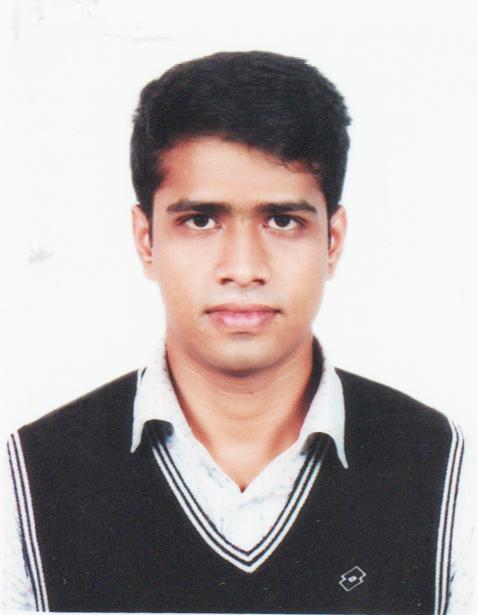 DR. MD. ABDUR RAHIMF/Name: Md. Abdul MalekM/Name: Rokeya BegumBM & DC Reg. No: 109230NID: 3758019727Cell: 01705992246Address: Room No-303, Dormitory Block-B, Khulna University Of Engineering & Technology, Khulna.Blood Group: O+1017Voter NoLM-2901011No ImageSURAIYA BINTE AZAMF/Name: Md. Saiful IslamM/Name: Kaniz FatemaBM & DC Reg. No: 71444NID: 1456488665Cell: 01766329812Address: 139, Khanjahan Ali Road, KhulnaBlood Group: B+1018Voter NoLM-2901012No ImageDR. BONDONA RAY BHADONF/Name: Rabindro Nath RayM/Name: Usha Rani SewlyBM & DC Reg. No: 78589NID: 5084028223Cell: 01930339211Address: 21/1, Sobeda Tolar More, Nirala, KhulnaBlood Group: B+1019Voter NoLM-2901013No ImageDR. MD. MAINUL ISLAMF/Name: Late Md. Maksudur RahmanM/Name: Nurzahan BegumBM & DC Reg. No: 51778NID: 19847914763000012Cell: 017469390Address: Sonadanga Abashik-3, KhulnaBlood Group: B+1020Voter NoLM-2901014No ImageDR. JANNATUL FERDOUSIF/Name: K.M Bazlur RahmanM/Name: Mrs. Hasina KhatunBM & DC Reg. No: 42529NID: 6419553471Cell: 01754739159Address: Flat-5A, Road-6, Plot-426, Sonadanga 2nd Phase, KhulnaBlood Group: O+1021Voter NoLM-2901015No ImageDR. MD. SHOWKAT ALIF/Name: Habibur RahmanM/Name: Firoza BegumBM & DC Reg. No: 32185NID: 2691649460646Cell: 01711474954Address: 3/F, Doctors Quater, Khulna Medical College, KhulnaBlood Group: B+1022Voter NoLM-2901016No ImageDR. MD. SHAMIN-UZ-ZAMANF/Name: Abdul Hamid MollahM/Name: Fatema BegumBM & DC Reg. No: 49069NID: 19844798516214913Cell: 01712237451Address: Vill+Post-Damodar, P.S-Fultola, Khulna, Dist: Khulna.Blood Group: B+1023Voter NoLM-2901017No ImageDR. MD. ABU NAYEEM QURAISHEF/Name: Md. Quraishe RashidunnabiM/Name: Mst. Nasima BegumBM & DC Reg. No: 49252NID: 5059661891Cell: 01712281526Address: 63/1, 8 Chowdhury Para Road, Mirerdanga, Fulbarigate, Daulatpur, Khulna.Blood Group: B+1024Voter NoLM-2901018No ImageDR. JAKEYAH FERDAUSHIF/Name: Md. Amzad HossainM/Name: Mrs. Sufia NasrinBM & DC Reg. No: 48447NID: 2694066782367Cell: 01717460381Address: Fulbarigate, KhulnaBlood Group: B+1025Voter NoLM-2901019No ImageDR. DIPTA DEYF/Name: Shankar DeyM/Name: Mala DeyBM & DC Reg. No: 110672NID: 7314031126Cell: 01751785412Address: House-65, Road-14, Sonadanga R/A, Phase 2, KhulnaBlood Group: B-1026Voter NoLM-2901020No ImageDR. B.M KHALID ERFAN ABIRF/Name: B.M.A. NasirM/Name: Rahima FerdousiBM & DC Reg. No: 103597NID: 6871423320Cell: 01717981589Address: House-278, 3rd Floor, Road-20, Mujunni, Khalishpur, Khulna.Blood Group: O+1027Voter NoLM-2901021No ImageDR. SHAMIMA SULTANAF/Name: Moustaque AbedinM/Name: Tahamina AbedinBM & DC Reg. No: 71410NID: Cell: 01675850974Address: 47, West Lane, South Toothpara Circuler Road, Khulna.Blood Group: A+1028Voter NoLM-2901022No ImageDR. SHAMIA ZAMANF/Name: A.K.M. KhalequazzamanM/Name: Nurun NaharBM & DC Reg. No: 95673NID: 4193345305Cell: 01920395736Address: Noorjahan House, 107, Sir Iqbal Road (Behind Khulna Press Club), Khulna.Blood Group: A+1029Voter NoLM-2901023No ImageDR. MD. ISTIAK AHMEDF/Name: Md. Abdul Motin HowladerM/Name: Salma SultanaBM & DC Reg. No: 113796NID: 5548398907Cell: 01923948550Address: Vill-Sonatola, Post-Bagerhat Sadar, Dist-Bagerhat.Blood Group: O+1030Voter NoLM-2901024No ImageDR. HOLY BISWASF/Name: Samar Kanti BiswasM/Name: Protiva BiswasBM & DC Reg. No: 103598NID: Cell: 01748164533Address: Sur Mahammod Road, Karimnagar, Khulna.Blood Group: O+1031Voter NoLM-2901025No ImageDR. MD. SHAHIN AKTER SHAIKHF/Name: Md. Bayzied AliM/Name: Nasima BegumBM & DC Reg. No: 58098NID: 8223519862Cell: 01718775710Address: 44/55, Anisnagar, 2, Islamia College Road, Khulna.Blood Group: O+1032Voter NoLM-2901026No ImageDR. DIPANKAR GHOSH (PALASH)F/Name: MR. Ananta Kumar GhoshM/Name: Mrs. Hena Rani GhoshBM & DC Reg. No: 60191NID: 8652480727Cell: 01718849695Address: Department of Neurosurgery, KMCH.Blood Group: A+1033Voter NoLM-2901027No ImageDR. RAIRUZ ZAHINF/Name: Sk. Amzad HossainM/Name: Mst. Ferdaushi SultanaBM & DC Reg. No: 108400NID: 8255305990Cell: 01711950268Address: P-02, Doctor para, CHoto Boyra, Sonadanga, Khulna.Blood Group: A+1034Voter NoLM-2901028No ImageDR. KEYA RANI DASF/Name: Bikash Chandra DasM/Name: Laxmi Rani DasBM & DC Reg. No: 76559NID: 19924792105000025Cell: 01915902402Address: KDA, Boundar Road, Daulatpur, Khulna.Blood Group: O+1035Voter NoLM-2901029No ImageDR. BADAL CHANDRA DEBNATHF/Name: Ratan Dulal DebnathM/Name: Mira DebnathBM & DC Reg. No: 74068NID: 19891324909425230Cell: 01823632073Address: 32/8, Sur Mohammad Road, Karimnagar, Boyra, Sonadanga, Khulna.Blood Group: B+1036Voter NoLM-2901030No ImageDR. MD. FAZLE RABBYF/Name: Md. Harun Or RashidM/Name: Mst. Rahima YasminBM & DC Reg. No: 105496NID: 5556272358Cell: 01700821013Address: 32/3, Sahebpara, Daulatpur, Khulna City Corporation, Khulna.Blood Group: O+1037Voter NoLM-2901031No ImageDR. MD. SOHEL RANAF/Name: Md. Harun-or-rashidM/Name: Saleha BegumBM & DC Reg. No: 46360NID: 4716976016810Cell: 01716371011Address: Vill-Jugnipasha, Post-Rajghat, P.S.-Fultola, Dist-Khulna.Blood Group: A+1038Voter NoLM-2901032No ImageDR. SK. FARHANA FARUKF/Name: Sk. Golam FarukM/Name: Tahmina KhatunBM & DC Reg. No: 95400NID: 1953673512Cell: 01926229729Address: H-25/17, Madrasa Road (In front of KMCH) Choto Boyra, Sonadanga, Khulna.Blood Group: B+1039Voter NoLM-2901033No ImageDR. ANUP KUMAR GHOSHF/Name: Mukunda Kumar GhoshM/Name: Nanda Rani GhoshBM & DC Reg. No: 59995NID: 4798517246358Cell: 01912964643Address: Vill-Soto Boyra, G.P.O- 9000. Sonadanga, Khulna.Blood Group: B+1040Voter NoLM-2901034No ImageDR. MD. MOHAIMINUL HOQUEF/Name: Late. Md. Sakhawat HossainM/Name: Late. Begum Rokea KhatunBM & DC Reg. No: 58704NID: 5950810837Cell: 01772684765Address: H/N-180, R/N-11, 2nd Phase, Sonadanga R/A, Sonadanga, KhulnaBlood Group: O+1041Voter NoLM-2901035No ImageDR. FARZANA YASMINF/Name: Muhammad Shamsul AlamM/Name: Khaleda AkhterBM & DC Reg. No: 76773NID: 8250740787Cell: 01737190280Address: Vill-Rampal, Post-Rampal, Dist-Bagerhat.Blood Group: O+1042Voter NoLM-2901036No ImageDR. ABDULLAH AL MAMUNF/Name: Md. Abdul MannanM/Name: Mst. Moriom BegumBM & DC Reg. No: 67042NID: 4161647146Cell: 01722865288Address: Flat 5C, Shopnil Garden, PTI More, Khulna.Blood Group: n_a1043Voter NoLM-2901037No ImageDR. SANJANA RAHMANF/Name: Habibur RahmanM/Name: Shahana RahmanBM & DC Reg. No: 67037NID: 4184438754Cell: 01756990897Address: Flat 5C, Shopnil Garden, PTI More, Khulna.Blood Group: A+1044Voter NoLM-2901038No ImageDR. S.M. ABDUL AZIZF/Name: S.M. WahiduzzamanM/Name: Selina BegumBM & DC Reg. No: 98834NID: 3253009629Cell: 01932086704Address: Vill+Post-Kahalpur, Thana-Mollahat, Dist-Bagerhat.Blood Group: O+1045Voter NoLM-2901039No ImageDR. M.M. RAFIQUZZAMANF/Name: Sirazul IslamM/Name: Taslima IslamBM & DC Reg. No: 98835NID: 5951838951Cell: 01921111771Address: UHC, Mujibnagar, MeherpurBlood Group: A+1046Voter NoLM-2901040No ImageDR. FATEMA JAHAN METYF/Name: Kabir Uddin ChowdhuryM/Name: Nurjhan BegumBM & DC Reg. No: 108579NID: 7352258623Cell: 01559074055Address: Vill-Garpha, Post-Mollahat, Dist-Bagerhat.Blood Group: B+1047Voter NoLM-2901041No ImageDR. BIVUTY MOLLIKF/Name: Binoy MollikM/Name: Rekha MollikBM & DC Reg. No: 88266NID: 2824020552Cell: 01774482828Address: Bramhondanga, Chunkhola, Mollahat, Bagerhat.Blood Group: AB+1048Voter NoLM-2901042No ImageDR. MD. HARUN-OR-RASHIDF/Name: Md. Jamsed AliM/Name: Tohmina BegumBM & DC Reg. No: 98836NID: 9114504773Cell: 01951419495Address: UHC, Terokhada, KhulnaBlood Group: B+1049Voter NoLM-2901043No ImageDR. ANIK KUNDUF/Name: Tapash KunduM/Name: Purnima KunduBM & DC Reg. No: 100436NID: 7767246544Cell: 01725564179Address: 38, Islampur Road, Dolkhola, Khulna Sadar, Khulna.Blood Group: B+1050Voter NoLM-2901044No ImageDR. MD. RIDWANUL ISLAMF/Name: Dr. Md. Rafiqul IslamM/Name: Dr. Mst. Dilruba ParvinBM & DC Reg. No: 93706NID: 2383857949Cell: 01677475536Address: P-02, Doctor Road, Chto Boyra, Sonadanga, Khulna.Blood Group: O+1051Voter NoLM-2901045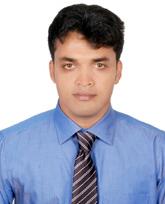 DR MD EBRAHIM MOLLAF/Name: Ab Rokib MollaM/Name: Jesminia BegumBM & DC Reg. No: 79937NID: 7794595376Cell: 01718861015Address: 92/1 West Bniayakhamar Cross Road, Bashtola Bashupara, Khulna.Blood Group: O+1052Voter NoLM-2901046No ImageDR. RIFAT MAHMOOD DOLAF/Name: A.s.m. Shahabuddin MahmoodM/Name: Sabera AhmoodBM & DC Reg. No: 94688NID: 3302641453Cell: 01706163771Address: 80' Mollahat UHC.Blood Group: A+1053Voter NoLM-2901047No ImageDR. APURBA BISWASF/Name: Tarun BiswasM/Name: Tripti BiswasBM & DC Reg. No: 105201NID: 5514233864Cell: 01711453979Address: Shahid Dr. Murtoza Internee Hostel, KMCH.Blood Group: O-1054Voter NoLM-2901049No ImageDR. A.S.M.HUMAYUN KABIR (APU)F/Name: S.m. Abdur RashidM/Name: Jahanara BegumBM & DC Reg. No: 34698NID: Cell: 01712687456Address: Urology Dept. Sheikh Abu Naser Specialized Hospital Khulna.Blood Group: AB-1055Voter NoLM-2901050No ImageDR.  SK. KHALIDUZZAMANF/Name: Late: Sk. Amzad AliM/Name: Late: Khaleda AliBM & DC Reg. No: 25748NID: 2697557402089Cell: 01726779997Address: 8, Nazirghat Cross Road, West Baniakhamar, Khulna.Blood Group: B+1056Voter NoLM-2901051No ImageDR. S.M MORSHEDF/Name: Abdul AzizM/Name: Morsheda BegumBM & DC Reg. No: 17919NID: 2822753915Cell: 01716241750Address: 99/1 (ka) South Central Road, Khulna.Blood Group: O+1057Voter NoLM-2901052No ImageDR. NUSRAT JAHAN LINDAF/Name: Sheikh Akram HossainM/Name: Nur Jahan SabihaBM & DC Reg. No: 56212NID: 4716919755583Cell: 01934103160Address: Shiromoni Khulna.Blood Group: B+1058Voter NoLM-2901053No ImageDR. FIROZ AHMEDF/Name: Md Abdus SamadM/Name: Firoza BegumBM & DC Reg. No: 79405NID: 19938827802000107Cell: 01755267186Address: House-413 (Bustan) Road-1 Sonadanga 2nd phase Khulna.Blood Group: O+1059Voter NoLM-2901054No ImageDR. GAZI TANZUMA SHEHNAZF/Name: Gazi Mizanur RahmanM/Name: Tania RahmanBM & DC Reg. No: 113104NID: 3302995877Cell: 01714086834Address: H.N: 9th Floor, A 19-21 Mazid Saroni Sonadanga Khulna.Blood Group: n_a1060Voter NoLM-2901055No ImageDR. MD. SHARIFUL ISLAMF/Name: Md. Hakim GaziM/Name: Rehana BegumBM & DC Reg. No: 56057NID: 19884798516214722Cell: 01725453874Address: Karim Nagor, Sonadangha, Khulna.Blood Group: O+1061Voter NoLM-2901056No ImageDR. ZIASMIN AKTERF/Name: Late. Mizanur Rahman MuftiM/Name: Anowara SultanaBM & DC Reg. No: 56078NID: 4798517233103Cell: 01717087043Address: Karimnager Sonadanga KhulnaBlood Group: B+1062Voter NoLM-2901057No ImageDR. AZAZ AHMAD ROMYF/Name: Late. Shaikh Abdul WadudM/Name: Late. Khairun NaharBM & DC Reg. No: 100205NID: 2402999672Cell: 01716714686Address: 160, Choto boyra Main Road, Sonadanga KHulna.Blood Group: B+1063Voter NoLM-2901058No ImageDR. TAHMINA FERDOUES TANNIF/Name: Farid AhmedM/Name: Tahera BegumBM & DC Reg. No: 98263NID: 19911595707002403Cell: 01614586058Address: 160, Choto Boyra Main Road Sonadanga Khulna.Blood Group: B+1064Voter NoLM-2901059No ImageDR. MD. REAZ AHMED HOWLADERF/Name: Md. Readul Islam HowladerM/Name: Mrs. Saleha BegumBM & DC Reg. No: 51249NID: 6422835782Cell: 01717323161Address: Khulna Medical College Hospital, Khulna.Blood Group: B+1065Voter NoLM-2901060No ImageDR. RAHNUMA ARMAN MEGHLAF/Name: Sk. Aminur RahmanM/Name: Ruksana PerveenBM & DC Reg. No: 108342NID: 7793364287Cell: 01745027646Address: Mujgunni 23 No Road, Khulna.Blood Group: A+1066Voter NoLM-2901061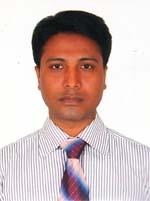 DR. MD. HASANUZZAMANF/Name: Md. Kafiluddin AhmedM/Name: Mrs. SabironnesaBM & DC Reg. No: 35446NID: 6429782060Cell: 01711064908Address: Jr. Con(surg) Khulna Medical College KHulnaBlood Group: O-1067Voter NoLM-2901062No ImageDR. MD KHAN ARAFAT ISLAMF/Name: Khan Nurul AzamM/Name: Mrs. RupiaBM & DC Reg. No: 108641NID: 1927423234Cell: 01621585065Address: Kalishpur, KhulnaBlood Group: O+1068Voter NoLM-2901063No ImageDR. PREYA GHOSHF/Name: Babul GhoshM/Name: Keka GhoshBM & DC Reg. No: 116050NID: 1025751916Cell: 01312366636Address: Sonadanga, KhulnaBlood Group: O+1069Voter NoLM-2901064No ImageDR. JISHNU PADA MUKHERFEEF/Name: Jagat Bondhu MukherjeeM/Name: Usna Rani MukherjeeBM & DC Reg. No: 15489NID: 4716450074504Cell: 01715028945Address: Suvo Diagnostic Clinic, Kapilmuni PaikgachaBlood Group: 1070Voter NoLM-2901065No ImageDR. MD. ASIFUL ISLAMF/Name: Md. Nizam UddinM/Name: Forida BegumBM & DC Reg. No: 40181NID: 5520181990Cell: 01718230166Address: 71/10 Boundary Road, Deana Uttar Para Daulatpur KhulnaBlood Group: O-1071Voter NoLM-2901066No ImageDR. MAHBUB UL ALAMF/Name: Ibrahim KhalilM/Name: Anjuman AraBM & DC Reg. No: 81986NID: 5983802603Cell: 01717201483Address: 48/6 Ispahani 1st Lane, Rusha Stand road KhulnaBlood Group: O+1072Voter NoLM-2901067No ImageDR. NIPA RANI GHOSHF/Name: Gobinda Kumar GhoshM/Name: Sabita Rani GhoshBM & DC Reg. No: 63123NID: 4602475164Cell: 01717360058Address: Boyra, KhulnaBlood Group: A+1073Voter NoLM-2901068No ImageDR. SUMONA SHARMINF/Name: Md. Abdul Aziz MirM/Name: Roksana DilrubaBM & DC Reg. No: 69203NID: 7349205257Cell: 01553450600Address: 38/4 Nazir Ghat Road KhulnaBlood Group: B+1074Voter NoLM-2901069No ImageDR. MOLLICK ISTTAK AHMED CHAYONF/Name: Mollick Bokttar HossainM/Name: Nelufa AfrozBM & DC Reg. No: 112121NID: 7772403742Cell: 01713900777Address: Holding No:141/09 Vill: Rampal , Post: Rampal.BagerhatBlood Group: B+1075Voter NoLM-2901070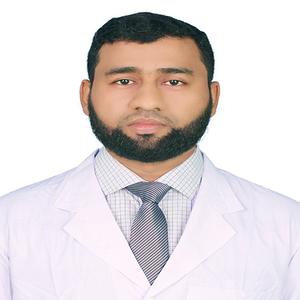 DR. MD. NAZMUL HUSSAINF/Name: Md. Golam MostafaM/Name: Nazma KhatunBM & DC Reg. No: 71604NID: 7798338575Cell: 01715351491Address: Shahid Sheikh Abu Naser Specialized Hospital Quater, KhulnaBlood Group: B+1076Voter NoLM-2901071No ImageDR. MITHUN KUMAR BISWASF/Name: Bimal Krishna BiswasM/Name: Geeta Rani BiswasBM & DC Reg. No: 73266NID: 1990871039000004Cell: 01138105823Address: Khulna Medical College Hospital, Surgery Unit-11Blood Group: B+1077Voter NoLM-2901072No ImageDR. RAJIB KUMER KUNDUF/Name: Shyamal Kumer KunduM/Name: Ila NandiBM & DC Reg. No: 102269NID: 8667919776Cell: 01724534083Address: Vill: Goalpara Post+Thana: Digholia-9220, Dist: KHulnaBlood Group: O+1078Voter NoLM-2901073No ImageDR. MADHABENDU SARKARF/Name: Sarkar BireshwarM/Name: Aruti SarkarBM & DC Reg. No: 104247NID: 1965156373Cell: 01753506798Address: Shahid Dr. Murtuta Interny HostelBlood Group: O+1079Voter NoLM-2901074No ImageDR. SK ARAFAT MAHMOODF/Name: SK. Md. Abdur MayieanM/Name: Rubina ZesminBM & DC Reg. No: 70759NID: 5052471280Cell: 01711048950Address: House No-200 Road No-10 Sonadanga R/A (phase-11) KhulnaBlood Group: O+1080Voter NoLM-2901075No ImageDR. SONEYA HAIDERF/Name: SK. Daud HaiderM/Name: Kamrun NaharBM & DC Reg. No: 51629NID: 4632671378Cell: 01983001657Address: House 86, Modhaydanga Main Road Daulatpur KhulnaBlood Group: A+1081Voter NoLM-2901076No ImageDR. NIPA GHOSHF/Name: Bjoy GhoshM/Name: Rekha GhoshBM & DC Reg. No: 71443NID: 9554350133Cell: 01724716268Address: 9/2 Islampur Cross Road, KholnaBlood Group: A+1082Voter NoLM-2901077No ImageDR. SHAKILA KABIRF/Name: Late Humayun KabirM/Name: Jahanara KabirBM & DC Reg. No: 48243NID: 8198510364368Cell: 01734749138Address: Road No: 156 PLot No: 96 Hosing estate Khalishpur KhulnaBlood Group: A+1083Voter NoLM-2901078No ImageDR. SILVIA PARVINF/Name: Sk Abul KalamM/Name: Zahanara KalamBM & DC Reg. No: 76560NID: Cell: 01929035019Address: Shahid Sheikh Abu Naser Specialized Hospital QuarterBlood Group: O+1084Voter NoLM-2901079No ImageDR. KHAN RIAZ MAHMUD ZIKOF/Name: Md. Kuddus Ali KhanM/Name: Rehena Khanam RinaBM & DC Reg. No: 69693NID: 8684131231Cell: 01723909786Address: House: 391, Road:22 Mijgunni Residential Area, Khalishpur, KhulnaBlood Group: B+1085Voter NoLM-2901080DR. RAZIB KRISHNA MANDALF/Name: Nirmal Chandra MandalM/Name: Sumita Ran MandalBM & DC Reg. No: 47466NID: 19820126005698232Cell: 01722888965Address: Abu NAser Specialized Hospital, KHulnaBlood Group: B+1086Voter NoLM-2901081No ImageKANCHAN SUTRADHARF/Name: Manoranjan  SutkadharM/Name: Swarna Rani SutradharBM & DC Reg. No: 64971NID: Cell: 01915872230Address: 2, Sir Iqbal Road, KhulnaBlood Group: O+1087Voter NoLM-2901082No ImageASHRAFUL ALAMF/Name: MD. Saha AlamM/Name: Mrs. Manjuara Alam MuktiBM & DC Reg. No: 114076NID: 7355359071Cell: 01754199992Address: 39, Moddhopara School Road, Khalishpur, KhulnaBlood Group: A+1088Voter NoLM-2901083No ImageDR. ASHRAFUL ALAMF/Name: Ramendra Nath MallickM/Name: Mousumi MallickBM & DC Reg. No: 77830NID: 507546937Cell: 0172002349Address: 250, Bedded General Hospitalm Meherpur,Blood Group: B+1089Voter NoLM-2901084No ImageDR. SOHAG DASF/Name: Ardhendu Shekhar DasM/Name: Susama DasBM & DC Reg. No: 74436NID: 1480953742Cell: Address: Holding No-150/2 (ka) boyra MAin Road KHulnaBlood Group: O+1090Voter NoLM-2901085No ImageDR. KANETA TALAT CHOWDHURYF/Name: Babul  Ahmed ChowdhuryM/Name: Hamida BegumBM & DC Reg. No: 77231NID: 2405594439Cell: 01731304277Address: 37/5 Soto Boyra Chasarobas Sonadanga KHulnaBlood Group: O+1091Voter NoLM-2901086No ImageDR.MD AKTER UZZAMAN.F/Name: Md. Motahar AliM/Name: Rehena BegumBM & DC Reg. No: 81632NID: 9574473857Cell: 01728446436Address: A 19/21 MAjid Sarani Sonadanga KHulnaBlood Group: B+1092Voter NoLM-2901087No ImageDR. SURYA ISLAMF/Name: S.M. Monirul IslamM/Name: Shirin SultanaBM & DC Reg. No: NID: 9117683079Cell: 01719327718Address: H-199, Road No: 06 Prottasha R/A South Nirala KhulnaBlood Group: B+1093Voter NoLM-2901088No ImageDR. PRITHWY SHANKAR BISWASF/Name: Ram Chandra BiswasM/Name: Shefali BiswasBM & DC Reg. No: 62988NID: 2617272869168Cell: 01916982478Address: Gazi Medical college, KhulnaBlood Group: B+1094Voter NoLM-2901089No ImageDR. SHARMIN AHMED NISHEF/Name: Gazi Sultan UddinM/Name: Nasima KhatunBM & DC Reg. No: NID: 5516160453Cell: 01706442338Address: Road No. 05, 2nd Phase Sonadanga KHulnaBlood Group: B+1095Voter NoLM-2901090No ImageDR. SYEDA NOORJAHAN KARIMF/Name: Syed Abdul KarimM/Name: Selina KarimBM & DC Reg. No: NID: 4795123416009Cell: 01676110315Address: Castle Momtaz, Hose No-297, Road No- 9 Sonadanga R/A KhulnaBlood Group: A+1096Voter NoLM-2901091No ImageDR. ABU MD. MAYEENUDDIN AL AMINF/Name: S.M. Mahabubul Amin SelimM/Name: Daulatun Nahar HashiBM & DC Reg. No: 60972NID: 4798516214730Cell: 01670714951Address: Castle Momtaz, Hose No-297,2B Road No- 9 Phase-1, Sonadanga Residential Area, Khulna.Blood Group: B+1097Voter NoLM-2901092No ImageDR. BIPLAB KUMAR ROYF/Name: Samir RoyM/Name: Dipti RoyBM & DC Reg. No: 69699NID: 19871926709062123Cell: 01723726212Address: Road No- 11, House No- 152, 2nd phase Sonadanga R/A Khulna.Blood Group: O+1098Voter NoLM-2901093No ImageDR. LUIES SOURAV SARKARF/Name: Badal SarkarM/Name: Makulet SarkarBM & DC Reg. No: 105358NID: 5520742536Cell: 01727071375Address: 58, Khan Jahan Ali Road Khulna Sadar 9100, Khulna.Blood Group: B+1099Voter NoLM-2901094No ImageDR. ASHRAFUNNESA ZERINF/Name: F.M. Sheriful IslamM/Name: Mehfuze KhatunBM & DC Reg. No: 60795NID: 4172850234Cell: Address: KDA Approach Road Sonadanga R/A Khulna.Blood Group: A+1100Voter NoLM-2901095No ImageDR. NADIA TABASUM TISHAF/Name: Yunus AliM/Name: Rowgon AraBM & DC Reg. No: 70866NID: 5100470813Cell: 01911134009Address: Tutpara Khulna.Blood Group: n_a1101Voter NoLM-2901096No ImageDR. WASILUL ISLAM ZISANF/Name: Sariful IslamM/Name: Mahfuza KhatunBM & DC Reg. No: 86209NID: Cell: 01911134009Address: Gollamari Khulna.Blood Group: n_a1102Voter NoLM-2901097No ImageDR. HUMAIRA PARVEENF/Name: Sardar Aminur RahmanM/Name: Kazi Afroza ParveenBM & DC Reg. No: 95811NID: 2403004266Cell: 01791314145Address: 7/5 Puraton Gollamari Road West Bania Khamar Khulna.Blood Group: AB+1103Voter NoLM-2901098No ImageDR. SUKANTA KUMAR PALF/Name: Shanti Ranjan PalM/Name: Mamata Rani PalBM & DC Reg. No: 52172NID: Cell: Address: V.I.P- Gilatala Thana- Rampal, Dist- Bagerhat.Blood Group: 1104Voter NoLM-2901099No ImageDR. S.M.A JABBAR FARUQUEEF/Name: Shaikh Md. Shafiur RahmanM/Name: Khadizatul KobraBM & DC Reg. No: 86077NID: 6425194526Cell: 01744969605Address: Vill: Uttarpara, P.O+P.S: Fakirhat , Dist: Bagerhat.Blood Group: O+1105Voter NoLM-2901100No ImageDR. ABIDATOUSE SUMAIYAF/Name: Md. Alauddin HowladerM/Name: Nasima MustafaBM & DC Reg. No: 109738NID: 4155642327Cell: 01766288475Address: House No- 302, Road No-04, Sonadanga Residential Area (2nd Phase) Khulna.Blood Group: A+1106Voter NoLM-2901101No ImageDR. MARIAMF/Name: Md. Forhad HossainM/Name: Shahana HossainBM & DC Reg. No: 74066NID: 9103781747Cell: 01711285893Address: Khalishpur New Road, Khulna.Blood Group: n_a1107Voter NoLM-2901102No ImageDR. SUMONA HUQF/Name: Khan Md. Nasirul AlamM/Name: MaharunnasaBM & DC Reg. No: 64504NID: 59799885719Cell: 01935637753Address: 71/10 Boudary Road Deana Uttar para Daulatpur Khulna.Blood Group: B+1108Voter NoLM-2901103No ImageDR. SWAPON KUMAR MONDALF/Name: Suvash Chandra MondalM/Name: Jaba Rani MondalBM & DC Reg. No: 64908NID: 19874798516214680Cell: 01717558690Address: 5/1 South central road Khulna Sadar Khulna.Blood Group: O+1109Voter NoLM-2901104No ImageDR. MD. ABDUR ROBF/Name: Md. Nazrul IslamM/Name: Rowshanara KhatunBM & DC Reg. No: 66997NID: 19892694266000034Cell: 01732039128Address: KMCH, Madrasha Road, Khulna.Blood Group: B+1110Voter NoLM-2901105No ImageDR. SOHANUR RAHMAN SUVOF/Name: Mahabubur RahmanM/Name: Monowara BegumBM & DC Reg. No: 112784NID: 19928524904000026Cell: 01915828840Address: Vill: Deyara Purbopara, Daulatpur, Khulna.Blood Group: B+1111Voter NoLM-2901106No ImageDR. SUDIP BALAF/Name: Binoy Krishna BalaM/Name: Kabita BalaBM & DC Reg. No: 57699NID: 9196202120202Cell: 01717411798Address: Upazila Health Complex Koyra, Khulna.Blood Group: B+1112Voter NoLM-2901107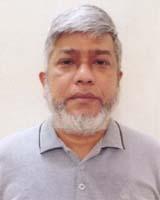 DR. MD. MUKITUL HUDAF/Name: Shamsul HudaM/Name: Masuda ShahanaBM & DC Reg. No: 24853NID: 8658708527Cell: 01768994694Address: Khulna Medical College.Blood Group: O-1113Voter NoLM-2901108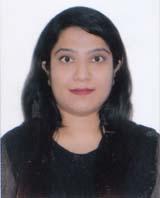 DR. SHAOLI HASANF/Name: Prof. Dr. Kazi Abul HasanM/Name: Prof. Dr. Shamsun Nahar LuckyBM & DC Reg. No: 108340NID: 2396815546Cell: 01768455560Address: 58, Ahsan Ahmed Road, Khulna.Blood Group: B+1114Voter NoLM-2901109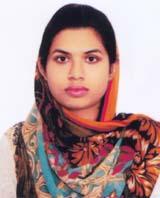 DR. SHAJIDA RUMPAF/Name: Rezaul KarimM/Name: Farida ParvinBM & DC Reg. No: 100667NID: 19932611038000547Cell: 01798378401Address: C/O Rubiat Mustak (Ass: Prof Dept: of Machanical Eng:) Kuet, Khulna-9203Blood Group: B+1115Voter NoLM-2901110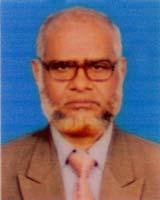 DR. FM SHAHJAHAN ALIF/Name: Late. Fm Harun-ur-rashidM/Name: Late. Uzala BegumBM & DC Reg. No: 12300NID: 4795129502222Cell: 01718152834Address: 619, Mujgunni R/A, Road No-12, Khulna.Blood Group: O+1116Voter NoLM-2901111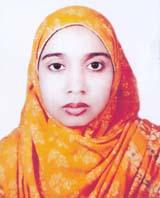 DR. SADIA FARZANA EPPAF/Name: Mulla Rafiuddin AhmadM/Name: Jolly NasrinBM & DC Reg. No: 100335NID: 6443626509Cell: 01790854404Address: 60, Gogon Babu Road, Khulna.Blood Group: O+1117Voter NoLM-2901112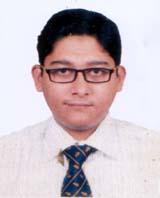 DR. MD. ASADUZZAMANF/Name: Md. Azizur RahmanM/Name: Aktar BanuBM & DC Reg. No: 57593NID: 19874795124452713Cell: 01712995822Address: 1/7, Gogon Babu Road, 1No, Custom Ghat, Khulna.Blood Group: AB+1118Voter NoLM-2901113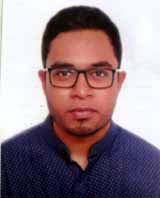 DR. SHAIKH SALMAN SALAMF/Name: Shaikh Abdus SalamM/Name: Kamrun Nessa SalamBM & DC Reg. No: 83884NID: Cell: 01714470690Address: Gazi Medical College Hospital Khulna.Blood Group: AB+1119Voter NoLM-2901114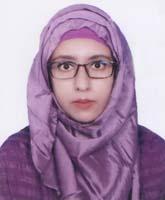 DR. NISHAT TASNIMF/Name: Mollick MoniruzzamanM/Name: Nurun NaharBM & DC Reg. No: 99242NID: 5953555876Cell: 01979051177Address: 31/13/Ka, Doctor Para Road, Choto Boyra Sonadanga, Khulna.Blood Group: B+1120Voter NoLM-2901115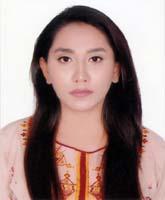 DR. SHAH ISHRAT ALAM BRINTOF/Name: Shah Iftikhar AlamM/Name: Shirina AlamBM & DC Reg. No: 117947NID: 4639315359Cell: 01760662501Address: Road-6, House-105, Nirala, R/A, Khulna.Blood Group: O+1121Voter NoLM-2901116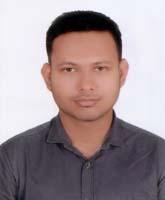 DR. NAYAN PAULF/Name: Robin PaulM/Name: Archona PaulBM & DC Reg. No: 128797NID: 6004296387Cell: 01783411149Address: Vill: Tipna, Post: Khuria, Dumuria, Khulna.Blood Group: B+1122Voter NoLM-2901117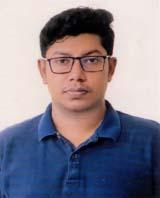 DR. SAGAR ROYF/Name: Asit Baran RoyM/Name: Kollani RoyBM & DC Reg. No: 128812NID: 5551839011Cell: 01933641084Address: Vill: Hazidanga, Post: Saziara, dumuria, Khulna.Blood Group: B+1123Voter NoLM-2901118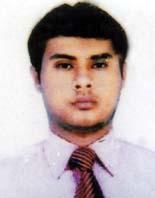 DR. S.M. MAHMUDUL HAQUEF/Name: S.m. Nurul HaqueM/Name: Mrs. Mahmuda HaqueBM & DC Reg. No: 109151NID: 3752541270Cell: 01908100454Address: Korania Madrasa Road, Pabla, Doulatpur Khulna.Blood Group: AB+1124Voter NoLM-2901119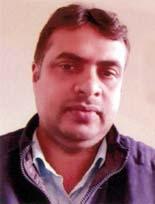 DR. HORIDAS KUMAR PAULF/Name: Niranjan Kumar PaulM/Name: Biva Rani PaulBM & DC Reg. No: 44049NID: 2691650162245Cell: 01720344996Address: Doctor's Quaters, Boira, Khulna.Blood Group: B+1125Voter NoLM-2901120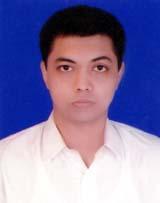 DR. SM ASHFAQUE SADIQUEF/Name: Shaikh Md. Anowarul HaqueM/Name: Sultana Shamima YesminBM & DC Reg. No: 76370NID: Cell: 01555012755Address: 32/2, Boyra Farukeya Masjid Road, Boyra Gpo-9000 Boro Boyra, Khulna City Corporation, Sonadanga, Khulna.Blood Group: B+1126Voter NoLM-2901121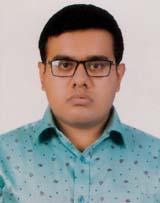 DR. SANJANUR SANIMF/Name: M.m. Jamil HayderM/Name: Sonia AfrinBM & DC Reg. No: 109619NID: 1953081567Cell: 01933174857Address: 7/1, P.T.I More, Miapara, Khulna.Blood Group: A+1127Voter NoLM-2901122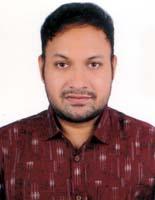 DR. RIDOY SAHAF/Name: Nando SahaM/Name: Shipra SahaBM & DC Reg. No: 116418NID: 5102693032Cell: 01963993258Address: New Beipara, Jashore Sadar, Jashore.Blood Group: B+1128Voter NoLM-2901123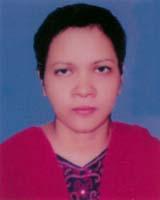 DR. SINTHIA PAROIF/Name: Bivash ParoiM/Name: Manolina ParoiBM & DC Reg. No: 49966NID: 1466362090Cell: 01716078012Address: House No: 174, 58 Khanjahan Ali Road, Sachin Para, Rupsha, Khulna.Blood Group: B+1129Voter NoLM-2901124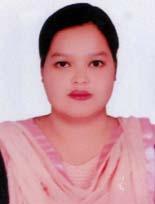 DR. SHUVOSHREE SAHA SRISTYF/Name: Sahassita Nanda SahaM/Name: Kalpana Rani SahaBM & DC Reg. No: 117977NID: 7802649082Cell: 01533627753Address: 2 Number Kashtomghat, Khulna.Blood Group: A+1130Voter NoLM-2901125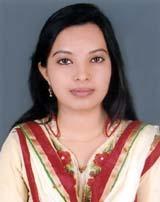 DR. PROVA RANI SARDARF/Name: Provash Chandro SardarM/Name: Uttra RaniBM & DC Reg. No: 107039NID: 19948714747000113Cell: 01926000070Address: 24/1 Ka Noor Mosque Road West Tooth Para Khulna.Blood Group: O+1131Voter NoLM-2901126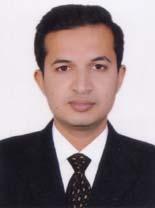 DR. MD. ASHIKUR RAHMANF/Name: Md. Jabed Ali ZamaddarM/Name: Shamchhun NaharBM & DC Reg. No: 101860NID: 8693902705Cell: 01767600432Address: 31/9 (GA), Chotoboyra, Doctor Para, Sonadanga, Khulna.Blood Group: O+1132Voter NoLM-2901127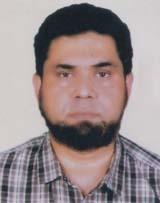 DR. SHARIF SAMMIUL ISLAMF/Name: Dr. Md. Nurul IslamM/Name: Momtaz BegumBM & DC Reg. No: 32287NID: 2350540684Cell: 01715295104Address: 63. Mojid Sworoni Sonadanga, Khulna.Blood Group: O+1133Voter NoLM-2901128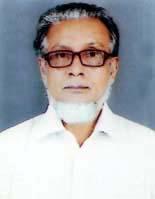 DR. ABU REZA AZIZ AHMED CHOWDHURYF/Name: Asraf Uddin Maqbul ChowdhuryM/Name: Afia KhatunBM & DC Reg. No: 10463NID: Cell: 01718444319Address: 73/1, Sultana Ahmed Road Moulovi Para Khulna-9100Blood Group: A+1134Voter NoLM-2901129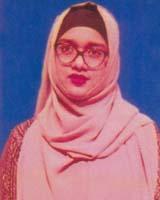 DR. MURSHIDA SHABNAMF/Name: Humayun KobirM/Name: Anowara BegumBM & DC Reg. No: 87527NID: 3278055276Cell: 01686554639Address: Pabla Sabuj Sangho Road Daulatpur Khulna.Blood Group: A+1135Voter NoLM-2901130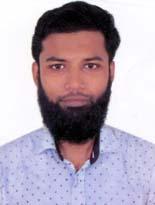 DR. MD. TAIFUR RAHMANF/Name: Mollah Ayub AliM/Name: Taslima AkterBM & DC Reg. No: 101788NID: 3733865194Cell: 01517819677Address: 83/2, Boyra Junction Road, Soburer More, Boyra, Khulna.Blood Group: O+1136Voter NoLM-2901131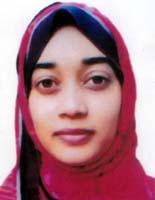 DR. UMME HABIBA TRINAF/Name: A.k.m. Liakat AliM/Name: Selina LiakatBM & DC Reg. No: 87612NID: 5957054272Cell: 01517057815Address: 83/2, Boyra Junction Road, Soburer, More, Boyra, Khulna.Blood Group: A+